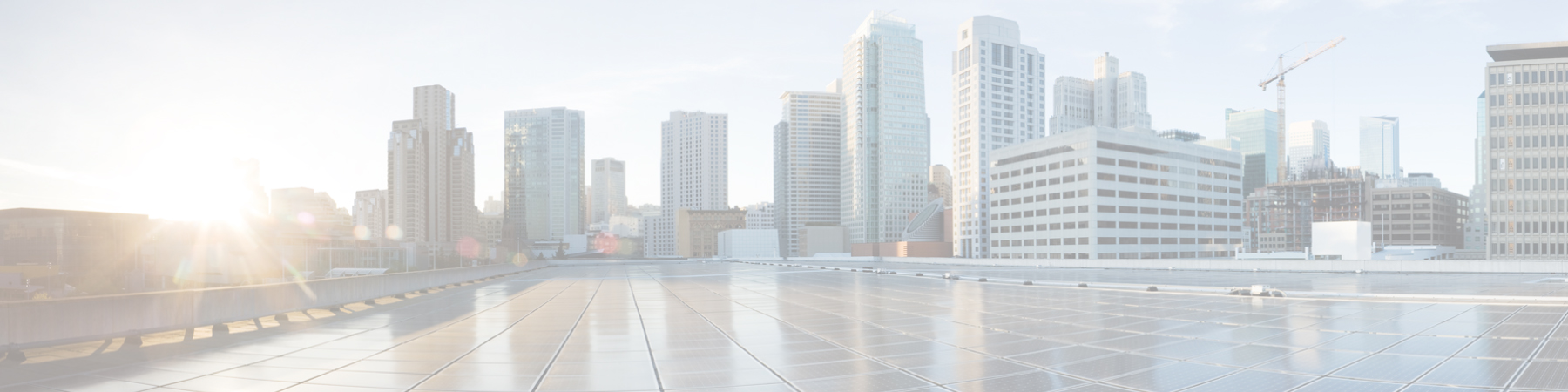 Cisco Prime Network 5.0 BQL Integration Developer GuideNovember 2017AbstractTHE SPECIFICATIONS AND INFORMATION REGARDING THE PRODUCTS IN THIS MANUAL ARE SUBJECT TO CHANGE WITHOUT NOTICE. ALL STATEMENTS, INFORMATION, AND RECOMMENDATIONS IN THIS MANUAL ARE BELIEVED TO BE ACCURATE BUT ARE PRESENTED WITHOUT WARRANTY OF ANY KIND, EXPRESS OR IMPLIED. USERS MUST TAKE FULL RESPONSIBILITY FOR THEIR APPLICATION OF ANY PRODUCTS.THE SOFTWARE LICENSE AND LIMITED WARRANTY FOR THE ACCOMPANYING PRODUCT ARE SET FORTH IN THE INFORMATION PACKET THAT SHIPPED WITH THE PRODUCT AND ARE INCORPORATED HEREIN BY THIS REFERENCE. IF YOU ARE UNABLE TO LOCATE THE SOFTWARE LICENSE OR LIMITED WARRANTY, CONTACT YOUR CISCO REPRESENTATIVE FOR A COPY.The Cisco implementation of TCP header compression is an adaptation of a program developed by the University of California, Berkeley (UCB) as part of UCB’s public domain version of the UNIX operating system. All rights reserved. Copyright © 1981, Regents of the University of California.NOTWITHSTANDING ANY OTHER WARRANTY HEREIN, ALL DOCUMENT FILES AND SOFTWARE OF THESE SUPPLIERS ARE PROVIDED “AS IS” WITH ALL FAULTS. CISCO AND THE ABOVE-NAMED SUPPLIERS DISCLAIM ALL WARRANTIES, EXPRESSED OR IMPLIED, INCLUDING, WITHOUT LIMITATION, THOSE OF MERCHANTABILITY, FITNESS FOR A PARTICULAR PURPOSE AND NON INFRINGEMENT OR ARISING FROM A COURSE OF DEALING, USAGE, OR TRADE PRACTICE.IN NO EVENT SHALL CISCO OR ITS SUPPLIERS BE LIABLE FOR ANY INDIRECT, SPECIAL, CONSEQUENTIAL, OR INCIDENTAL DAMAGES, INCLUDING, WITHOUT LIMITATION, LOST PROFITS OR LOSS OR DAMAGE TO DATA ARISING OUT OF THE USE OR INABILITY TO USE THIS MANUAL, EVEN IF CISCO OR ITS SUPPLIERS HAVE BEEN ADVISED OF THE POSSIBILITY OF SUCH DAMAGES.Cisco and the Cisco logo are trademarks or registered trademarks of Cisco and/or its affiliates in the U.S. and other countries. To view a list of Cisco trademarks, go to this URL: www.cisco.com/go/trademarks. Third-party trademarks mentioned are the property of their respective owners. The use of the word partner does not imply a partnership relationship between Cisco and any other company. (1110R)Any Internet Protocol (IP) addresses and phone numbers used in this document are not intended to be actual addresses and phone numbers. Any examples, command display output, network topology diagrams, and other figures included in the document are shown for illustrative purposes only. Any use of actual IP addresses or phone numbers in illustrative content is unintentional and coincidental.Integration Developer Guide© 1999–2017 Cisco Systems, Inc. All rights reserved.PrefaceThis guide describes how to use the Cisco Prime Network integration interfaces. Prime Network supports the following integration interfaces:Prime Network Broadband Query Language (BQL)—A simple XML-based query language that provides programmatic access to the entire Prime Network information model, as well as other Prime Network key features and functions. See IMO and BQL.Web service—Implemented using Java API for XML Web Services (JAX-WS) framework. This provides the capability to run BQL commands over web services (WS) connections. The web service client supports execution of BQL commands and registration for notifications. It is also compatible with other WS integration tools. See Running BQL Using Web Services.BQL commands over HTTP interface—Provides the capability to run BQL commands via HTTP request using a standard web browser. See Running BQL using the Web Interface.SNMP notifications interface—Based on the Cisco EPM Notification MIB. It is used for integrations with fault management systems, such as Netcool, NetBoss, and so on. See Using Event Notification Service.Prime Network Shell interface— A command-line interface (CLI) for performing remote administrative tasks. See Cisco Prime Network Shell Interface.This preface contains the following sections:Audience, page viiDocument Organization, page viiiConventions, page ixAdditional User Documentation, page xObtaining Documentation, Obtaining Support, and Security Guidelines, page xContent is not changed from Prime Network 4.2AudienceThis guide is intended for integration developers (typically professional service engineers, system integrators, or IT personnel) who want to integrate Prime Network into their Operations Support Systems (OSS). This type of integration is mostly focused on creating OSS client applications.To support these integration developers, Cisco has exposed Prime Network functionality and its information model through the Prime Network Integration APIs, a standards-based, programmatic management interface technology.You can use the Prime Network Integration APIs to:Enhance the functionalities provided by Prime Network, such as extracting network inventory, invoking service activations, or receiving alert notifications.Implement functionalities not provided by Prime Network, such as activation, troubleshooting, and specialized reporting.Integrate Prime Network with third-party OSS applications, such as inventory management and fault management systems.Document OrganizationThis document includes the following topics.Table -	OrganizationConventionsThis document uses the following conventions:Additional User DocumentationFor a complete set of Prime Network 4.2.2 documentation, see the Cisco Prime Network Documentation Overview, 4.2.2.Obtaining Documentation, Obtaining Support, and Security GuidelinesFor information on obtaining documentation, submitting a service request, and gathering additional information, see the monthly What’s New in Cisco Product Documentation, which also lists all new and revised Cisco technical documentation, at:http://www.cisco.com/en/US/docs/general/whatsnew/whatsnew.htmlSubscribe to the What’s New in Cisco Product Documentation as a Really Simple Syndication (RSS) feed and set content to be delivered directly to your desktop using a reader application. The RSS feeds are a free service and Cisco currently supports RSS version 2.0.OverviewThis section introduces the various aspects of Prime Network integration. Introducing Cisco Prime Network IntegrationCisco Prime Network is a network management foundation for Cisco-based service provider networks. It addresses the challenge of managing diverse converged, multitechnology, multilayer, and multivendor IP next-generation networks (IP NGNs).Prime Network supports operators of all Service Provider IP NGN networks, particularly:Converged IP/MPLS core and service edge networks.IP Radio Access Network (RAN) backhaul (Mobile Transport over Packet [MTOP]) networks.Carrier Ethernet networks.A key Prime Network objective is to assist network operators with trouble resolution. Prime Network's ability to discover and represent relationships and associations among network features facilitates quick and accurate isolation of problems and verification of expected feature configurations.Prime Network’s unique model-based virtual network abstraction serves as a live information foundation, presenting the operator with a consistent and complete end-to-end topological view of network resources, technologies, and services. Prime Network simplifies integration tasks with a variety of operational support system (OSS) applications, including provisioning, resource inventory management, performance management, and service assurance (see Figure 2-1).Figure -		Prime Network Architecture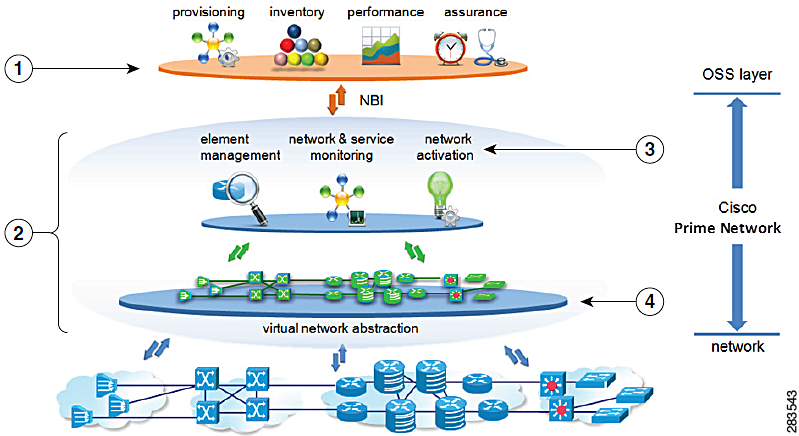 OSS integration developers have access to an extensive Northbound Interface (NBI) SDK, exposing the network abstraction model and other APIs, as well as a complete set of developer support resources and Cisco’s advanced technical services. Prime Network provides the tools and foundation for an integrated suite of OSS capabilities.The Cisco Prime Network 4.2.2 Customization User Guide describes the various extensions and customization options that extend the Prime Network information model, such as creating configuration scripts, workflow sequences, soft properties, threshold crossing alarms, and business tags.This guide focuses on the programmatic integration of Prime Network with other OSS systems. These integrations generally fall into the following categories:Inventory retrieval for inventory management.Integration with Prime Network fault-related notifications for network assurance.Execution of configuration command scripts and workflows for activation and diagnostics.Remote Prime Network administration.Prime Network provides a number of different NBI integration methods, giving the OSS developer a choice. Its main integration interface is called Broadband Query Language (BQL), an XML-based query language, which can be used over a Telnet-like connection, or as a web service, over HTTP(S). BQL uses an XML representation of the Prime Network information model, in the form of Information Model Objects (IMOs).Figure 2-2 shows the following interfaces that are supported in Prime Network:Event Notification Service—Fault-related notifications.BQL Adapter—Inventory (IMO) retrieval, full fault management, command execution, and Prime Network administration.Prime Network Shell—Prime Network administration through a command-line interface (CLI).
Figure -		Prime Network Interfaces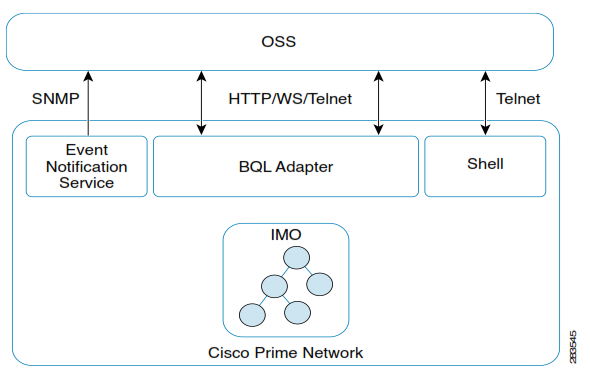 Event Notification ServicePrime Network supports a notification service that informs northbound fault systems of faults and other events in Prime Network and the managed network elements (NEs). An OSS client application can configure and subscribe to this Event Notification Service (ENS) to receive notification on actionable, non-actionable, and Element Management System (EMS)-generated internal events.Prime Network sends these notifications over the SNMP protocol (v1 or v2) in a format that conforms to the standard Cisco EPM Notification MIB (CISCO-EPM-NOTIFICATION-MIB).See Using Event Notification Service.BQL AdapterBQL is a simple XML-based query language that provides programmatic access to the entire Prime Network information model, as well as other Prime Network key features and functions. It uses IMO, which is based on the TeleManagement Forum TMF-513/608 standards.There are several ways to use the BQL interface. The simplest is to open a Telnet or SSL connection to the Prime Network gateway, and communicate directly. Alternatively, BQL commands can be plain commands sent over HTTP to the Prime Network embedded web server, or Prime Network can support BQL communication as a web service.See Understanding BQL.Prime Network ShellCisco Prime Shell Interface is a deprecated interface which is not maintained in Prime Network. This interface will not work on a fresh installation of Prime Network.When upgrading from an older version that supported the Shell Interface to new Prime Network release, the Shell Interface will continue to work as before.The Prime Network shell interface is a CLI for performing remote administration tasks. It supports a subset of the administration management of Prime Network, including the configuration of AVMs and Virtual Network Elements (VNEs), remote execution of command scripts, and so on. All of these tasks are also supported over BQL, the preferred administrative interface.For more information, see Cisco Prime Network Shell Interface.Cisco Developer Network Support for Prime NetworkThe Prime Network Technology Center is an online resource for integration developers who use Prime Network APIs. It provides information, guidance, and examples to help you integrate your applications with Prime Network. It provides you a platform to interact with Prime Network subject matter experts.The Prime Network Technology Center includes resources, such as:BQL examples, which help you retrieve inventory data, manage Prime Network administration, manage the network faults, and configure network elements.BQL libraries, which help you integrate with Java clients.Command Builder scripts, which help you manage faults, configuration, and performance for DWDM and SONET controllers, Session Border Controllers, and so on.Cisco Prime Network Information Model Javadoc.Prime Network ISDK Java application samples.You can access the Prime Network Technology Center website using this URL: https://developer.cisco.com/site/prime-network/.You must have a Cisco.com account with partner level access, or you must be a Prime Network licensee to view some of the information on the Prime Network Technology Center website.To know more about Cisco Developer Network membership and programs, visit:http://developer.cisco.com/web/partner/join.Advanced ServicesTo get the highest value from Prime Network, it must be installed and configured with the final operations processes in mind. Cisco’s Advanced Services group offers a broad array of services to help ensure that each Prime Network deployment is as fast and smooth as possible, optimizing the benefits of Prime Network. From initial process evaluations to specifying the most effective system configuration, integration, and implementation, Cisco Advanced Services is ready to provide customized assistance. For more information about Cisco Advanced Services for Prime Network, contact your local Cisco account team or send an e-mail to wwsp-onm-bus-dev@cisco.com.IMO and BQLThis topic contains the following sections:Understanding IMOUnderstanding BQLManaging Faults using BQLBQL CommandsUnderstanding IMOThe Cisco Prime Network Information Model Objects (IMO) framework is a standard for generic information representation. It defines the representation of multiple-vendor, multiple-technology, and multiple-layer network and service information, based on TMF-513/608 Multi-Technology Network Management (MTNM) recommendations. Internally, within Prime Network, IMO is implemented as a set of interface classes for representing all network and service information objects. However, for external integration purposes, the IMO specification defines 1:1 bidirectional translation of all IMOs to XML. External applications that access Prime Network via BQL are exposed only to the XML formatting of the Prime Network information.IMO is only a temporary packaging mechanism. The live network data model maintained in Prime Network is stored within the VNEs in the form of Device Component (DC) hierarchies, while persistent information (such as events, alarm history, or service entities) is kept in the Prime Network database. When interfacing with external systems, Prime Network works with transient IMOs, which translate to and from the actual data elements in the system. This enables sending information from and to Prime Network in a generic, consistent way (analogous to SNMP, in which the MIB is not the actual information repository, but only a data reference map, interacting with client applications through transient protocol data units [PDUs]).Figure 3-1 shows the context of the IMO within Prime Network.Figure -		Prime Network IMO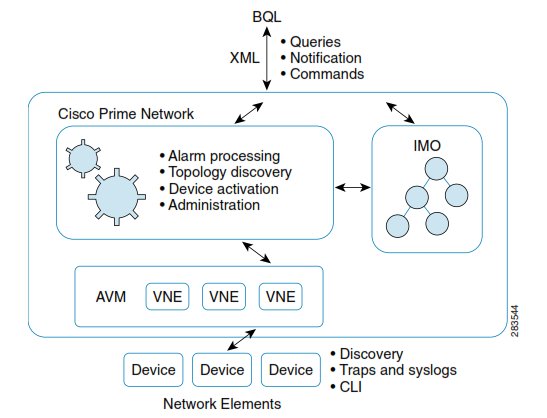 Table 3-1 presents the general XML format of an IMO.Table -		XML format of an IMOFor details on the way information objects are represented and structured in Prime Network, see the Cisco Prime Network Information Model Objects Javadoc. You can access this document from the Prime Network Technology Center website.IMO OIDsAn IMO identifier (OID) is the unique identifier of every IMO instance in the system (similar to OIDs in SNMP MIBs). The OID uniquely identifies every IMO by providing a cascading structure that describes the location of the entity. For example, the OID of a specific port in a typical NE is formatted by cascading the NE name, shelf number, module number, and port.Different device types can have different OID schemas. For example, a port OID in an NE might also include such items as submodules or subslots.IMO OID ExampleIn this example, the OID of port SONET 3/0/0. The port 0 which resides on a sub module located in slot 0, of a module which resides in slot 3 of the NE identified as NPE1-7609-FL is:{[ManagedElement(Key=NPE1-7609-FL)][PhysicalRoot][Chassis][Slot(SlotNum=3)][Module][Slot(SlotNum=0)][Module][Port(PortNumber=SONET 3/0/0)]}
Figure 3-2 illustrates the hierarchy of this OID.Figure -		OID Hierarchy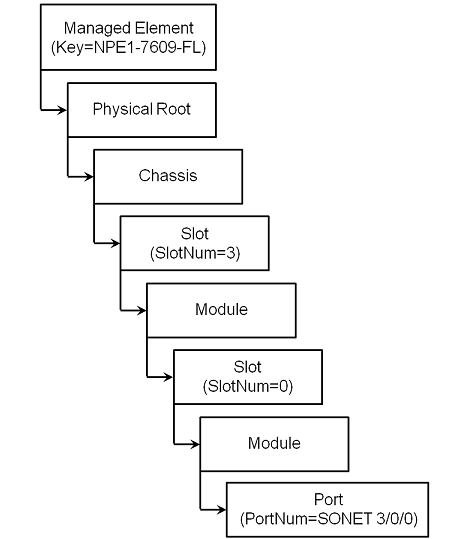 OID Interface MappingIn Prime Network, the OID format of an interface or a port in generic but in most of the cases will contain the interface name which helps you to identify the mapping to the interface / port.Example 1: OID of a physical port FastEthernet4/1cenAlarmManagedObjectClass(.13) (Event Source OID):{[ManagedElement(Key=AGG1)][PhysicalRoot][Chassis][Slot(SlotNum=4)][Module][Port(PortNumber=FastEthernet4/1)][PhysicalLayer][Syslog]}

Example 2: OID of IP interface GigabitEthernet1/0.100 under VRF cust1cenAlarmManagedObjectClass(.13) (Event Source OID):{[ManagedElement(Key=PE1)][LogicalRoot] [FWComponentContainer(Type=3)][Vrf(VrfName=cust1)][IpInterface(IpInterfaceName=GigabitEthernet1/0.100)]}
In some cases different devices will have different naming for the same type of interface, and the interface name might not be included as part of the OID. 
However, you can use the last part of the OID to identify the interface based on OS type (Cisco IOS or Cisco IOS XR.)Example 3: Different mapping of LAG interface OID cenAlarmManagedObjectClass(.13) (Event Source OID):{[ManagedElement(Key=msn1)][LogicalRoot][Context(ContextName=Default context)][DataLinkAggregationContainer(Type=1)][DataLinkAggregation(Index=2)][Syslog]}DataLinkAggregationContainer is a container for all the Link Aggregation (LAG) and Ethernet channels. The name of such an interface is:Port-channel in Cisco IOSBundle-ether in Cisco IOS XRIn the OID example, you can see a DataLinkAggregation with index value 2. Thus, the interface mapping will be to Port-channel2 (in Cisco IOS) or Bundle-ether2 (in Cisco IOS XR).
Example 4: Mapping based on interface type (MLPPP)cenAlarmManagedObjectClass(.13) (Event Source OID):{[ManagedElement(Key=msn1)][LogicalRoot][Context(ContextName=Default context)][EncapsulationAggregationContainer(Type=1)] [EncapsulationAggregation(Group=4)][Syslog]}EncapsulationAggregationContainer is a container for Multilink Point-to-Point Protocol (MLPPP). The name of such interfaces in Cisco IOS or Cisco IOS XR is Multilink. In the OID example, you can see an EncapsulationAggregation with index value 4. Thus, the interface mapped is Multilink4.IMO PropertiesIMO is the data schema of the network. All network and service information is modeled in IMO. Each IMO has properties, which contain the actual data. The properties can be of several types:Primitive type; for example, int, short, long, char, and so on.Basic java types; for example, String, Integer, Long, and so on.Prime Network complex types; for example, IPAddress, IPSubnet, and so on.Prime Network enumerations; i.e. any class inherit from EnumerationBase for example EnabledStateEnum.Any other IMO or OID type.Notes:For detailed information on the complex types, see the package com.sheer.types.* in the Cisco Prime Network Information Model Objects Javadoc. You can access this document from the Prime Network Technology Center website.For detailed information on the enumerations, see the package com.sheer.types.enum in the Cisco Prime Network Information Model Objects Javadoc. You can access this document from the Prime Network Technology Center website.The properties can appear as single scalars (for example, the IP address of an NE) or as part of an array (for example, a list of physical ports in a card).The IMOs contain references to other, related IMOs. These relations describe network dependencies:Containment—Cards within a Chassis or ports within a card.Logical reference—A BFD session or OSPF interface configuration associated with an IP interface.Connectivity—Physical connection between ports, association between port to LAG interface and a reference of forwarding entry to an interface.IMO ConceptsThe following sections describe the various IMO concepts:Constructs, page 12Inheritance, page 12Aspect, page 13Retrieval Specification, page 14Dereferencing, page 15

ConstructsThe interobject references enable Prime Network to pack and provide IMO data in the form of object constructs. A construct is a set (hierarchy) of interrelated objects. Every IMO construct has a root object, which is the entry point to the objects collection, through which the construct can be traversed. The root object is the starting point of the BQL query.The object constructs can contain any graph of objects (supporting references in any direction), and not just “top-down” hierarchical trees. For example, an IMO construct whose root object is a specific NE card might contain a reference to the chassis in which it resides and which is its ancestor in the physical network hierarchy.IMO constructs support recursive nesting of IMOs as well as arrays of IMOs. IMO constructs can nest an IMO within another IMO. Several IMOs can be aggregated into an IMO array; both can be combined to create complex IMO constructs.The containment (IMO nesting) represents physical or logical relations between the objects; for example:Equipment containment (cards within a chassis, ports within a card)Connectivity (physical connectivity, interfaces grouping)Logical association (logical configuration applied to interface)Each of the properties of an IMO can be an IMO by itself. In this case, the type of the property is one of the existing IMO types.InheritanceThe IMO interface types are defined through an object oriented inheritance scheme. All IMO types are defined in a common inheritance tree, with the common root (base-class) type IMO.For example, CTP objects, such as IAtm or ISonetSdh, are all derived from (are children of) a common base type, IConnectionTerminationPoint.Figure -		IMO Inheritance – an example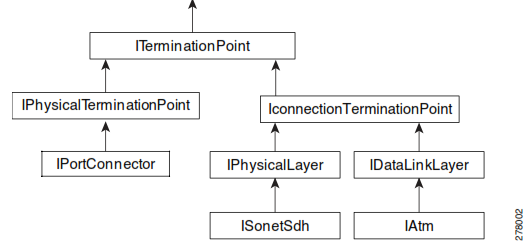 AspectIMOs can contain aspect. The aspect mechanism enables extending IMOs by nesting other objects as extended properties. Aspect is similar to the JOIN command in Structured Query Language (SQL). This mechanism enables extending IMOs (representing network resources) that have additional information from the Prime Network database (alarms, business information). The extension is non-persistent (lives only throughout the scope of the BQL Get command).For example, an IMO representing a port can be extended with an aspect that contains subscriber information. Another example is an IMO construct of a NE with its associated alarms; the IMO representing the NE is extended with aspects, which contain the associated alarms.You can attach aspect to every IMO by specifying the required aspect in the requiredAspects and excludedAspects sections in the retrieval specification. See Format and Syntax of Aspect and Retrieval Specification, on page 14 for details.For examples on how an aspect and retrieval specification is used in the BQL Get command, see:Retrieval Specification, page 14Sample BQL Scripts for Managing Faults, page 27Retrieval SpecificationThe retrieval specification (RS) defines the scope of information to be retrieved by a Get command. It describes the IMOs that are returned as well as the properties that are returned in each IMO. The RS allows you to include or exclude every element in the result.The RS also allows registering for change notifications to be sent whenever a property changes within the specified data scope. Registration for changes enables, for example, receiving notifications on port or module status change, or any changes in the configuration of the network.You can define properties that should be included (requiredProperties) or excluded (excludedProperties) for each of the IMO types. However, the RS does not support filtering of object instance by value. For more details, see Format and Syntax of Aspect and Retrieval Specification,  page 14.
For examples on how RS is used in the BQL Get command, see:Sample BQL Scripts for Managing AVMs and VNEs, page 108Sample BQL Scripts for Retrieving Inventory Data, page 124Sample BQL Scripts for Managing Faults, page 27Format and Syntax of Aspect and Retrieval SpecificationThe XML layout of the Aspect and RS is:<param name="rs"><value><key name="[rs-name]"><entry name="register">[true/false]</entry><entry name=”emptyInitialImo”>[true/false]</entry><entry name=”emptyNotifications”>[true/false]</entry><key name="requiredProperties"><key name=[* or IMO type]><entry name=[* or property name]/><entry name=[* or property name]/>. . .</key></key><key name="excludedProperties"><key name=[* or IMO type]><entry name=[* or property name]/>. . .</key></key><key name="requiredAspects"><key name=[* or oid type]><entry name=[* or aspect oid type]/><entry name=[* or aspect oid type]/>. . .</key></key><key name="excludedAspects"><key name=[* or oid type]><entry name=[* or aspect oid type]/>. . .</key></key></key></value></param>This example demonstrates the following conventions:The name of the RS (rs-name) is optional and used only for readability of the XML file.The register entry indicates whether to register for changes on the objects that match the RS. This flag is optional and can be omitted. If it is not specified, it is assumed to be false.The aspect is used only to attach the database OID to the network IMO. The actual data content of the database IMO construct is specified in the requiredProperties section (the same as for the network IMOs). 
For example:  The requiredAspects section extends the ManagedElement IMO (the NE) to include the database IMO of type IAlarmListOid (which is the OID of the alarm container). However, to retrieve the actual alarm information, it must be specified in the requiredProperties section. The excludedAspects section is used only to fine-tune the attachment definition, and not to specify the retrieval data scope.The requiredProperties key indicates properties to include in the result. The excludedProperties key describes properties to exclude from the result. The requiredAspects key indicates aspects to attach to the result. These modifiers are optional and can be discarded from the RS.For included and excluded properties, you can specify a property name or wildcard (*) to represent all properties.A property that is both required and excluded is excluded.emptyInitialImo and emptyNotifications parameters are supported by Get command if the IMO is IManagedElement type or a tree under it. emptyInitialImo defines whether you can receive the current information about the IMO; emptyNotifications defines whether the change notifications received  after running the Get command includes the change or  just the change notification. Note: The emptyInitialImo and emptyNotifications parameters could be set to true only if the “register” parameter is set to true.DereferencingEach IMO has a unique ID called Object ID (OID). When one IMO serves as a property for another IMO, there might be no direct object and property relationship between them, but instead a reference relation using the OID. For example, instead of an IMO instance serving as a property for another, there might be an OID instance representing the IMO instance. In this case, to retrieve the data, two queries are required: One to get the first IMO with the OID of the referenced IMO, and another to get referenced IMO by its OID. Getting the referenced IMO by its OID in a single query using aspect is calledDereferencing.For example, when you execute the Get command on IVirtualRouter, observing its retrieved properties, you can see that it contains a property called Vrf. It is expected that the value of the property is an IVrf IMO, but this property is actually IVrfOid; that is, the ID of the IVrf IMO. To retrieve the IVrf data, you need to execute another Get command using the IVrfOid to retrieve the IVrf data. Dereferencing enables you to  retrieve the IVirtualRouter data, including the referenced IVrf in one query, by retrieving the IVrf data as an aspect of IVirtualRouter.IMO ExampleThis section provides a simple example of IMOs and constructs. It describes their content structure as well as their XML encoding.Consider the following IMO:<IPhysicalLayer><ID type="Oid">{[ManagedElement(Key=ana-dev-7609-2)][PhysicalRoot][Chassis][Slot(SlotNum=3)][Module][Slot(SlotNum=0)][Module][Port(PortNumber=GigabitEthernet3/0/0)][PhysicalLayer]}</ID><AdminStatusEnum type="Integer">1</AdminStatusEnum><LastChanged type="java.util.Date">Sun Sep 13 18:17:58 PDT 2009</LastChanged><MaxSpeed type="com.sheer.types.Speed">1000.0 Mbps</MaxSpeed><MediaTypeEnum type="Integer">4</MediaTypeEnum><OperStatusEnum type="Integer">1</OperStatusEnum><TypeEnum type="Integer">6</TypeEnum><mtu type="Long">1500</mtu><portDescription type="String">Link to 7609-1</portDescription></IPhysicalLayer>The IMO type is IPhysicalLayer and represents the physical properties of an Ethernet port.Table 3-2 summarizes the properties contained in this IMO.Table - 		Example IMO PropertiesNote: For more information on other possible Media type to poll inventory information through NBI, see Media Types to Poll Inventory Information. Understanding BQLBroadband Query Language (BQL) is a simple XML-based query language that provides programmatic access to the entire Cisco Prime Network information model, as well as other Prime Network key features and functions.Figure 3-4 shows an overview of the BQL and how it relates to other functions of Prime Network.Figure -	An Overview of BQL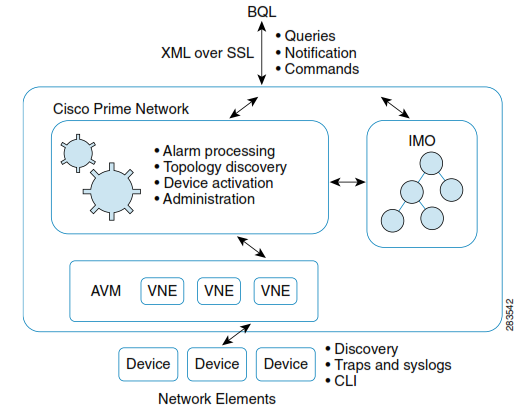 Queries, Notifications, and CommandsBQL is a query language used for retrieving Prime Network data (similar to how SQL is used for querying data from a relational database). BQL contains commands for:Performing queries and modifying Prime Network data.Registering for future notifications whenever there is a change in Prime Network data.Sending commands to the network elements managed by Prime Network.IMOAn Information Model Object (IMO) is a packaging mechanism for passing information between Prime Network gateway and client applications, including the BQL. The applications that access Prime Network via BQL are exposed to IMO as an XML representation of the Prime Network information model.IMO is based on the TMF-513/608 MTNM. For more details on IMO, see Understanding IMO, page 6.VNE Network IntegrationPrime Network maintains an abstraction of each network element that it manages. This abstraction is called Virtual Network Element (VNE). The VNE is created when Prime Network discovers the network element, and it is updated periodically with new information when Prime Network polls the network element or when a new notification (trap or syslog) is received from the network element. The VNEs are the source of  information about the topology and status of the managed NEs.Prime Network utilizes the VNE to collect information from a single NE. The VNE polls the NE by sending queries through standard management interfaces such as SNMP, XML, CLI (Telnet / SSH) and HTTP. The remote network elements and the VNE network abstraction layer are sources that can be accessed via BQL.Connecting to the BQL AdapterAll data exchanged between the BQL adapter (part of the Prime Network gateway) and clients is formatted as XML messages, containing data objects. The BQL adapter (part of the Prime Network gateway) and remote clients communicate in one of the following interaction schemes:TCP sockets—Provides the capabilities to run BQL commands over TCP socket on port 9002 or 9003 (SSL port) and establishes a BQL session. See Running BQL Using Secured Socket Communication. Web services—Implemented using Java API for XML Web Services (JAX-WS) framework. This provides the capability to run BQL commands over a WS connection. See Running BQL Using Web Services.BQL commands over HTTP interface—provides the capability to run BQL commands via HTTP request using a standard web browser. See Running BQL using the Web Interface.BQL Interaction ModesBQL supports the following interaction modes with OSS applications (see Figure 3-5):Synchronous requests (also known as blocking mode)Asynchronous requests (also known as nonblocking mode)Register for notifications, using Get command or Register command.Get and Register for notificationsFigure -		BQL Interaction Modes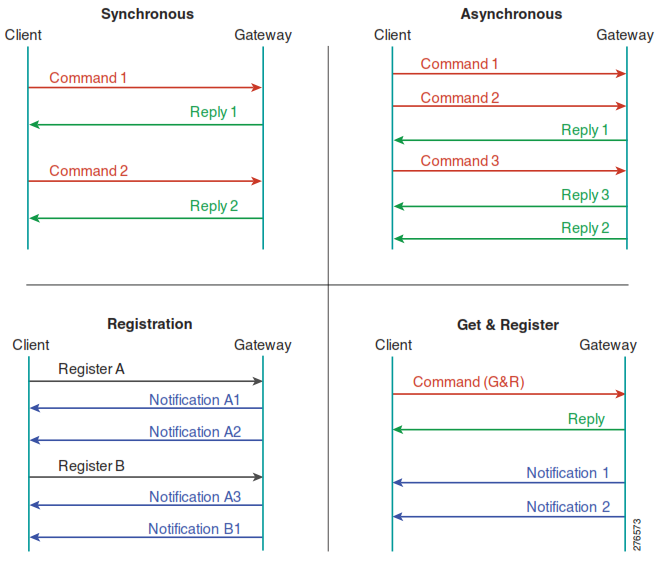 BQL CommandsA set of BQL basic commands consists of:Get—Retrieve an information query. In case the retrieval specification includes VNEs only, you can use Get for register for change notifications, or for register for notifications which does not include the change. Register—Register for change notifications.Create—Create a new data object.Update—Set properties and relations in existing objects.Delete—Delete an existing object.Refresh—Poll data on demand.For more details, see BQL Commands, page 44.Get CommandGet is a commonly used BQL command. The Get command behaves according to the parameters given in the retrieval specification. The Get command retrieves an XML data construct (IMO construct) for a single object or an array or hierarchy of objects; for example, an NE with all its cards and ports, or an end-to-end service path. The results of a query can be filtered based upon the OID of the root IMO construct and certain properties; for example, type of IMOs, set of properties for each specific IMO, and values defined in Retrieval Specification. The information about other related objects can be included in the results (defined in an Aspect). The Get command also enables registering for notifications on any future changes in the returned objects using a register option.For more details, see BQL Commands, page 44.Registrations and NotificationsAs a result of the Get or Register BQL commands, the interface receives notifications that indicate an object has been changed, added, or deleted. A notification is an object that describes the change in another object. It is an array in which each element represents a single property change.For more details, see BQL Commands, page 44 and Processing BQL Notification Messages, page 83.Managing Faults using BQLCisco Prime Network analyzes and manages faults by implementing event collection, identification, and correlation functionality. After identifying the event, Prime Network groups related events and uses the automatically discovered virtual network model to perform fault inspection and advanced correlation to determine the root cause of the fault and create a ticket.Figure 3-6  shows a high-level overview of how BQL is used to manage faults.Figure -		Managing Faults using BQL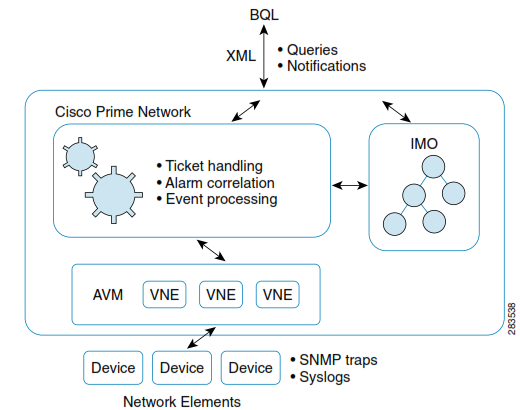 Using Prime Network fault management queries, the client application can:Retrieve tickets, alarms, and events.Subscribe to notifications of changes (add, modify, or delete) to tickets, alarms, and events using the Get and Register commands. These notification commands are used to subscribe for an existing event ID.Subscribe to notification of changes for a particular event using the RegisterEventNotifications command. This notification command is used to subscribe for a new event based on event category and severity.Perform the following tasks on the tickets:AcknowledgeClearRemoveClear and removeSee the Cisco Prime Network 4.2.2 User Guide for more information on managing tickets.Additional ReadingReview Cisco Prime Network 4.2.2 Administrator Guide to understand the Prime Network user roles and scopes.Review Cisco Prime Network 4.2.2 User Guide to understand the fault management implementation in Prime Network.Review Cisco Prime Network 4.2.2 Supported Cisco VNEs to learn about supported NEs, and Cisco Prime Network 4.2.2 Supported Service Alarms and Cisco Prime Network 4.2.2 Supported Traps and supported alarms and traps for the NEs.See the Cisco Prime Network Information Model Javadoc to understand the IMO for VNE, events, alarms, and tickets. This document is available on the Prime Network Technology Center website. You must have a Cisco.com account with partner level access, or you must be a Prime Network licensee to access this website.Fault Management TermsThe following table defines some of the Prime Network fault management terms that are used in this section and in Using Event Notification Service, page 333.Table -		Fault Management TermsRegistering for Notification for Specific EventsUsing the RegisterEventNotifications command you can register for notification for a particular event. This command can be used for the following event categories:Actionable eventsEMS internal event (System, Security, Audit, and Provisioning)This command is implemented similar to a search operation; where the search string (events that need to be filtered) is provided as an array of IMOs. Each event in the Prime Network database is compared with the search string and a notification is generated and forwarded to the client.Retrieval specification and IMO inheritance are not supported and should not be used while using this command.The following filter properties are supported:Event type; for example, Link down, Port up, login authentication failed syslog, and so on.SeverityEnum. For detailed information on the enumerations, see the package com.sheer.types.enum in the Cisco Prime Network Information Model Objects Javadoc. You can access this document from the Prime Network Technology Center website.The BQL notification does not include the Provisioning event descriptions and the nonactionable events.The UnsupportedOperationException is displayed when the unsupported filter properties are defined.The notification message is sent as  IObjectCreateNotification. See Sample Notification for a Security Event and Sample Notification for V2 Traps.Unregistering from NotificationsAfter registering to one or more notifications, a client application should unregister when the notifications are no longer needed. You can unregister from notifications by closing the socket connection. This implicitly unregisters all registrations.Fault Management InterfacesTable 3-4 lists the BQL commands supported for fault management queries.Table -		Supported Fault Management BQL Command QueriesTable 3-5 lists the BQL commands supported for fault management operations.Table -		Supported Fault Management BQL Command OperationsSee Processing BQL Notification Messages, page 83 to understand how to register for notification messages whenever correlated alerts are reported by Prime Network or a trouble ticket client application needs to open tickets.Sample BQL Scripts for Managing FaultsThis section contains the following sample BQL scripts:Enable / Disable the Support of Unmanaged Devices, page 28Get the list of the Supported Unmanaged Subnets, page 28Set a list of Supported Unmanaged Subnets, page 28Getting Details of All Tickets, page 29Getting Details of a Ticket, page 29Getting Details of a Ticket with the Correlation Alarms Details, page 30Getting Ticket Details for All Managed Network Elements, page 32Getting Ticket Details for a Managed Network Element, page 32Getting a Ticket List of Network Element from Physical Inventory, page 33Getting a Ticket List of Network Element from Logical Inventory, page 33Getting Details of a Network Event, page 34Getting Details of an EMS Event, page 35Getting Affected Parties, page 35Adding a Note to a Ticket, page 36Acknowledging a Ticket, page 37Clearing a Ticket (Force Clear) , page 37Removing a Ticket (Clear and Remove) , page 37Registering for Notification for all SNMPv1 Traps, page 38Registering for Notification for a Specific Security Event Type, page 38Registering for Notification for Syslog from a Specific NE, page 39Registering for Notification for Security Event Based on Severity, page 39Registering for Notification for Multiple Events, page 40Sample Notification for a Security Event, page 40Sample Notification for V2 Traps, page 41The Mediator Debugger tool helps you identify the BQL commands for any Prime Network GUI task (except for Cisco Prime Network Events tasks). Using this tool, you can write your own BQL commands for the required GUI tasks. You cannot register for notification using Cisco Prime Network GUI.Enable / Disable the Support of Unmanaged DevicesThe following example shows the usage of the BQL EnableIdentifiedUnmanagedElements command to enable or disable the support of unmanaged devices.<command name="EnableIdentifiedUnmanagedElements"><param name="oid"><value>{[IdentifiedUnmanagedElements]}</value></param><param name="SupportEnabled"><value>true</value></param></command>Get the list of the Supported Unmanaged SubnetsThe following example shows the usage of the BQL GetIdentifiedUnmanagedElements command to get the list of the supported unmanaged subnets.<command name="GetIdentifiedUnmanagedElements"><param name="oid"><value>{[IdentifiedUnmanagedElements]}</value></param></command>Set a list of Supported Unmanaged SubnetsThe following example shows the usage of the BQL SetIdentifiedUnmanagedElements command to get the list of the supported unmanaged subnets.<command name="SetIdentifiedUnmanagedElements"><param name="imobject"><value><IIdentifiedUnmanagedElements><ID type="Oid">{[IdentifiedUnmanagedElements]}</ID><SupportEnabled type="Boolean">true</SupportEnabled><IdentifiedUnmanagedIPSubnets type="com.sheer.types.IPSubnet_Array"><com.sheer.types.IPSubnet>0.0.0.0,0.0.0.0</com.sheer.types.IPSubnet></IdentifiedUnmanagedIPSubnets></IIdentifiedUnmanagedElements></value></param></command>Getting Details of All TicketsThe following example shows the usage of the BQL Get command to retrieve all active tickets in Prime Network. It does not retrieve events that are correlated to each ticket.<command name="Get"><param name="oid"><value>{[TicketListAspect]}</value></param><param name="rs"><value><key name=""><entry name="depth">100</entry><entry name="register">true</entry><entry name="cachedResultAcceptable">false</entry><key name="requiredProperties"><key name="com.sheer.imo.newalarm.ITicketListAspect"><entry name="Tickets" /></key><key name="com.sheer.imo.newalarm.ITicket"><entry name="*"/></key></key></key></value></param></command>Getting Details of a TicketThe following example shows the usage of the BQL Get command to retrieve details of a specific ticket (ticket ID is 212).<command name="Get"><param name="oid"><value>{[NewAlarm(Id=212)]}</value></param><param name="rs"><value><key name=""><entry name="depth">10</entry><entry name="register">true</entry><entry name="cachedResultAcceptable">false</entry><key name="requiredProperties">   <key name="com.sheer.imo.newalarm.ITicket"><entry name="*"/>   </key></key></key></value></param></command>.Getting Details of a Ticket with the Correlation Alarms DetailsThe following example shows the usage of the BQL Get command to retrieve all details of a specific ticket (ticket ID is 212). Here, Retrieval Specification (rs) is used to get the correlation alarm details.<command name="Get"><param name="oid"><value>{[NewAlarm(Id=212)]}</value></param><param name="rs"><value><key name="com.sheer.imo.keys.INewAlarmOid"><entry name="depth">100</entry><entry name="register">true</entry><entry name="cachedResultAcceptable">true</entry><key name="requiredProperties"><key name="com.sheer.imo.newalarm.IAlarm"><entry name="Source"/><entry name="CausedAlarms"/><entry name="CausingAlarmSource"/><entry name="LatestState"/><entry name="LastEventTime"/><entry name="SeverityEnum"/><entry name="TicketOid"/><entry name="AutoCleared"/><entry name="Archived"/><entry name="EventSequence"/><entry name="AckStateEnum"/></key><key name="com.sheer.imo.newalarm.ITicket"><entry name="CausedAlarms"/><entry name="AutoCleared"/><entry name="EventSequence"/><entry name="Archived"/><entry name="Note"/><entry name="AggregatedSeverityEnum"/><entry name="AckStateEnum"/><entry name="DuplicationCount"/><entry name="AffectedDevicesCount"/><entry name="Source"/><entry name="CausingAlarmSource"/><entry name="EventCount"/><entry name="LatestState"/><entry name="AggregatedAckStateEnum"/><entry name="LastEventTime"/><entry name="SeverityEnum"/><entry name="TicketOid"/><entry name="LastModificationTime"/><entry name="ReductionCount"/><entry name="AlarmCount"/></key><key name="com.sheer.imo.newalarm.INetworkEvent"><entry name="*"/></key></key><key name="requiredAspects"><key name="com.sheer.imo.keys.IOid"><entry name="com.sheer.imo.keys.IBusinessObjectOid"/></key><key name="com.sheer.imo.keys.INewAlarmOid"><entry name="com.sheer.imo.keys.IAlarmBusinessObjectOid"/></key></key></key></value></param></command>.Getting Ticket Details for All Managed Network ElementsThe following example shows the usage of the BQL Get command to retrieve all active tickets for the managed network elements in Prime Network. It does not retrieve events that are correlated to each ticket.<command name="Get"><param name="oid"><value>{[ManagedElementSnapshot]}</value></param><param name="rs"><value><key name="Alarms per NEs"><entry name="register">false</entry><key name="requiredProperties"><key name="com.sheer.imo.topology.IManagedElementSnapshot"><entry name="*"/></key><key name="com.sheer.imo.IManagedElement"><entry name="IP"/><entry name="DeviceName"/><entry name="Alarms"/></key><key name="com.sheer.imo.newalarm.ITicketListAspect"><entry name="*"/></key></key><key name="requiredAspects"><key name="com.sheer.imo.keys.IManagedElementOid"><entry name="com.sheer.imo.keys.ITicketListAspectOid"/></key></key></key></value></param></command>.Getting Ticket Details for a Managed Network ElementThe following example shows the usage of the BQL Get command to retrieve all active tickets for a managed network element (CiscoGSRXR) in Prime Network. It does not retrieve events that are correlated to each ticket.<command name="Get"><param name="oid"><value>{[ManagedElement(Key=CiscoGSRXR)]}</value></param><param name="rs"><value><key name="Alarms per NEs"><entry name="register">false</entry><key name="requiredProperties"><key name="com.sheer.imo.topology.IManagedElementSnapshot"><entry name="*"/></key><key name="com.sheer.imo.IManagedElement"><entry name="IP"/><entry name="DeviceName"/><entry name="Alarms"/></key><key name="com.sheer.imo.newalarm.ITicketListAspect"><entry name="*"/></key></key><key name="requiredAspects"><key name="com.sheer.imo.keys.IManagedElementOid"><entry name="com.sheer.imo.keys.ITicketListAspectOid"/></key></key></key></value></param></command>.
Getting a Ticket List of Network Element from Physical InventoryThe following example shows the usage of the BQL Get command to retrieve all active tickets, alarms, and events from the port (Ethernet0/1) for a managed device (P-North) in Prime Network.<command name="Get"><param name="oid"><value>{[ManagedElement(Key=P-North)][PhysicalRoot][Chassis][Slot(SlotNum=0)][Module][Port(PortNumber=Ethernet0/1)][PhysicalLayer]}</value></param><param name="rs"><value><key name="PortConnectorController"><entry name="depth">10</entry><entry name="register">true</entry><entry name="cachedResultAcceptable">false</entry><key name="requiredAspects"><key name="com.sheer.imo.keys.INEOid"><entry name="com.sheer.imo.keys.ITicketListAspectOid"/></key></key><key name="requiredProperties"><key name="ITicketListAspect"><entry name="*"/></key><key name="ITicket"><entry name="*"/></key><key name="IAlarm"><entry name="*"/></key><key name="INetworkEvent"><entry name="*"/></key></key></key></value></param></command>.Getting a Ticket List of Network Element from Logical InventoryThe following example shows the usage of the BQL Get command to retrieve alarms for a managed device in Prime Network (P-West-IOU-154). Here, the service alarm is being retrieved from LSE OID.<command name="Get"><param name="oid"><value>{[ManagedElement(Key=P-West-IOU-154)][LogicalRoot][FWComponentContainer(Type=4)][Ls e][ServiceEvent(DiffObject=169.254.154.213:0)][TicketList]}</value></param><param name="rs"><value><key name=""><entry name="depth">1</entry><entry name="register">false</entry><entry name="cachedResultAcceptable">false</entry><key name="requiredAspects"><key name="com.sheer.imo.keys.INEOid"><entry name="com.sheer.imo.keys.ITicketListAspectOid"/></key></key><key name="requiredProperties"><key name="com.sheer.imo.newalarm.ITicket"><entry name="LastModificationTime"/><entry name="EventCount"/><entry name="Visible"/><entry name="SuppressDisplay"/><entry name="Source"/><entry name="Name"/><entry name="AckStateEnum"/><entry name="AggregatedSeverityEnum"/><entry name="LastEventTime"/><entry name="Archived"/><entry name="AutoCleared"/><entry name="EventSequence"/><entry name="CausingAlarmSource"/><entry name="CausingAlarmName"/><entry name="TicketOid"/></key></key></key></value></param></command>.Getting Details of a Network EventThe following example shows the usage of the BQL Get command to retrieve details of a network event (1430398437889_1260302002869). The NetworkEventId is ID for syslogs, traps, or Service alarms.<command name="Get"><param name="oid"><value>{[NetworkEvent(Id=1430398437889_1260302002869)]}</value></param><param name="rs"><value><key name="com.sheer.imo.keys.INetworkEventOid"><entry name="depth">100</entry><entry name="register">true</entry><entry name="cachedResultAcceptable">true</entry><key name="requiredProperties"><key name="com.sheer.imo.newalarm.INetworkEvent"><entry name="*"/></key></key></key></value></param></command>Getting Details of an EMS EventThe following example shows the usage of the BQL Get command to retrieve details of an EMS event (4928). The EventId is ID for Audit, Provisioning, System, and Security events.<command name="Get"><param name="oid"><value>{[Event(Id=4928)]}</value></param><param name="rs"><value><key name="com.sheer.imo.keys.IEventOid"><entry name="depth">100</entry><entry name="register">true</entry><entry name="cachedResultAcceptable">true</entry><key name="requiredProperties"><key name="com.sheer.imo.newalarm.IEvent"><entry name="*"/></key></key></key></value></param></command>.Getting Affected PartiesThe following example shows the usage of the BQL Get command to retrieve details of affected parties by the ticket (ticket ID 6).<?xml version="1.0" encoding="UTF-8"?><command name="Get"><param name="oid"><value>{[NewAlarm(Id=6)]}</value></param><param name="rs"><value><key name="get-affected-snc"><entry name="depth">100</entry><entry name="register">true</entry><entry name="cachedResultAcceptable">false</entry><key name="requiredProperties"><key name="com.sheer.imo.IMO"><entry name="*"/></key></key><key name="excludedProperties"><key name="com.sheer.imo.ITrapValue"><entry name="*"/></key></key><key name="requiredAspects"><key name="com.sheer.imo.keys.IOid"><entry name="com.sheer.imo.keys.IBusinessObjectOid"/></key><key name="com.sheer.imo.keys.INewAlarmOid"><entry name="com.sheer.imo.keys.IAlarmBusinessObjectOid"/></key><key name="com.sheer.imo.keys.IAffectedSNCOid"><entry name="com.sheer.imo.keys.IAffectedPartiesOid"/></key></key></key></value></param></command>.Adding a Note to a TicketThe following example shows the usage of the BQL AddNote command to add notes for a selected ticket.<command name="AddNote"><param name="oid"><value>{[NewAlarm(Id=6)]}</value></param><param name="note"><value>Add the note text here</value></param></command>.The following example shows the usage of the BQL AddNote command with an external username (for example, Netcool user).<?xml version="1.0" encoding="UTF-8"?>userInfo=MyNetcoolUserName<command name="AddNote"><param name="oid"><value>{[NewAlarm(Id=290012)]}</value></param><param name="note"><value>My Note</value></param></command>.Acknowledging a TicketThe following example shows the usage of the BQL Acknowledge command to acknowledge a ticket.<command name="Acknowledge"><param name="oids"><value>{[NewAlarm(Id=1)]}</value></param></command>.The following example shows the usage of the BQL Acknowledge command with an external username.<?xml version="1.0" encoding="UTF-8"?>userInfo=ExternalUserName<command name="Acknowledge"><param name="oids"><value>{[NewAlarm(Id=290012)]}</value></param></command>.Clearing a Ticket (Force Clear)The following example shows the usage of the BQL ForceClear command to approve a reported faulty ticket and clear the faulty networking entity from Prime Network.<command name="ForceClear"><param name="oids"><value>{[NewAlarm(Id=1)]}</value></param></command>.The following example shows the usage of the BQL ForceClear command with an external username.<?xml version="1.0" encoding="UTF-8"?>userInfo=ExternalUserName<command name="ForceClear"><param name="oids"><value>{[NewAlarm(Id=290012)]}</value></param></command>.Removing a Ticket (Clear and Remove)The following example shows the usage of the BQL Remove command to remove a ticket and all its active sub tickets.<command name="Remove"><param name="oids"><value>{[NewAlarm(Id=5)]}</value><value>{[NewAlarm(Id=6)]}</value></param></command>.The following example shows the usage of the BQL Remove command with an external username (e.g. Netcool user.)<?xml version="1.0" encoding="UTF-8"?>userInfo=ExternalUserName<command name="Remove"><param name="oids"><value>{[NewAlarm(Id=290012)]}</value></param></command>.Registering for Notification for all SNMPv1 TrapsThe following example shows the usage of the BQL RegisterEventNotifications command to register for notification for all SNMPv1 traps.<command name="RegisterEventNotifications"><param name="imobjectArr"><value><newalarm.IV1TrapEvent/></value></param><param name="rs"><value><key name=""><entry name="register">true</entry></key></value></param></command>.To register notification for SNMPv2 and SNMPv3 traps, change newalarm.IV1TrapEvent to newalarm.IV2TrapEvent and newalarm.IV3TrapEvent for SNMPv2 and SNMPv3 traps respectively.Registering for Notification for a Specific Security Event TypeThe following example shows the usage of the BQL RegisterEventNotifications command to register for notification for a security event type 404 (login).<command name="RegisterEventNotifications"><param name="imobjectArr"><value><newalarm.ISecurityEvent><Name type="Integer">404</Name></newalarm.ISecurityEvent></value></param><param name="rs“<<value><key name=""><entry name="register">true</entry></key></value></param></command>.In the above example, to register for other event types change newalarm.ISecurityEvent toINetworkEvent for all Syslog and Service events (alarms).IProvisioningEvent for all Provisioning events.ISystemEvent for all System events.IAuditEvent for all Audit events.Registering for Notification for Syslog from a Specific NEThe following example shows the usage of the BQL RegisterEventNotifications command to register for notification for syslog from an NE 169.254.207.60_3.<command name="RegisterEventNotifications"><param name="imobjectArr"><value><newalarm.INetworkEvent><Source type="Oid"> {[ManagedElement(Key=169.254.207.60_3)][Syslog]}</Source>  </newalarm.INetworkEvent></value></param><param name="rs"><value><key name=""><entry name="depth">20</entry><entry name="register">true</entry></key></value></param></command>.Registering for Notification for Security Event Based on SeverityThe following example shows the usage of the BQL RegisterEventNotifications command to register for notification for a Security event with severity CLEARED (2).<?xml version="1.0" encoding="UTF-8"?><command name="RegisterEventNotifications"><param name="imobjectArr"><value><newalarm.ISecurityEvent><SeverityEnum type="Integer">2</SeverityEnum></newalarm.ISecurityEvent></value></param><param name="rs"><value><key name=""><entry name="register">true</entry></key></value></param></command>.Registering for Notification for Multiple EventsThe following example shows the usage of the BQL RegisterEventNotifications command to register for notification for a Security event with event type (404) and V1 traps with severity 6 (critical).<command name="RegisterEventNotifications"><param name="imobjectArr"><value><newalarm.ISecurityEvent><Name type="Integer">404</Name></newalarm.ISecurityEvent><newalarm.IV1TrapEvent><SeverityEnum type="Integer">6</SeverityEnum></newalarm.IV1TrapEvent></value></param><param name="rs"><value><key name=""><entry name="register">true</entry></key></value></param></command>.Sample Notification for a Security EventRegistering for a Security EventThe following example shows the usage of the BQL RegisterEventNotifications command to register for notification for a Security event type 404 (login).<?xml version="1.0" encoding="UTF-8"?><command name="RegisterEventNotifications"><param name="imobjectArr"><value><newalarm.ISecurityEvent><Name type="Integer">404</Name></newalarm.ISecurityEvent></value></param><param name="rs"><value><key name=""><entry name="register">true</entry></key></value></param></command>Notification for a Security EventThe following example shows the notification IObjectCreateNotification for a Security event type 404 (event ID 8026).<?xml version="1.0" encoding="UTF-8"?><IMObjects_Array><IObjectCreateNotification type="IObjectCreateNotification" instance_id="0"><ID type="Oid">{[Notification]}</ID><Imo type="newalarm.ISecurityEvent" instance_id="1"><ID type="Oid">{[Event(Id=8026)]}</ID><ClientTypeEnum type="Integer">0</ClientTypeEnum><Description type="String">Successful login root</Description><DetectionTime type="java.util.Date">Thu Jul 29 17:26:25 IDT 2010</DetectionTime><Name type="Integer">404</Name><OriginatingIP type="com.sheer.types.IPAddress">10.21.148.107</OriginatingIP><SeverityEnum type="Integer">2</SeverityEnum><Source type="Oid">{[MCNetwork][MCVM(IP=10.56.58.176)][Avm(AvmNumber=11)]}</Source><UserName type="String">root</UserName></Imo></IObjectCreateNotification></IMObjects_Array>Sample Notification for V2 TrapsRegistering for v2 TrapsThe following example shows the usage of the BQL RegisterEventNotifications command to register for notification for V2 traps.<?xml version="1.0" encoding="UTF-8"?><command name="RegisterEventNotifications"><param name="imobjectArr"><value><newalarm.IV2TrapEvent /></value></param><param name="rs"><value><key name=""><entry name="register">true</entry></key></value></param></command>.Notification for V2 TrapsThe following example shows the notification IObjectCreateNotification for a V2 trap(1025054261479_1280738820852).<IMObjects_Array><IObjectCreateNotification type="IObjectCreateNotification" instance_id="0"><ID type="Oid">{[Notification]}</ID><Imo type="newalarm.IV2TrapEvent" instance_id="1"><ID type="Oid"> {[NetworkEvent (Id=1025054261479_1280738820852)]} </ID><Archived type="Boolean">true</Archived><Community type="String">public</Community><Descriptiontype="String">.iso.org.dod.internet.mgmt.mib-2.system.sysUpTime.sysUpTimeInstance--&gt;159 days, 0 hours, 56 minutes, 28 seconds..iso.org.dod.internet.snmpV2.snmpModules.snmpMIB.snmpMIBObjects.snmpTrap.snmpTrapOID.0--&g t;.1.3.6.1.4.1.9.9.43.2.0.1.iso.org.dod.internet.private.enterprises.cisco.ciscoMgmt.ciscoConfigManMIB.ciscoConfigMan MIBObjects.ccmHistory.ccmHistoryEventTable.ccmHistoryEventEntry.ccmHistoryEventCommandSour ce.6090--&gt;1.iso.org.dod.internet.private.enterprises.cisco.ciscoMgmt.ciscoConfigManMIB.ciscoConfigManMIBObjects.ccmHistory.ccmHistoryEventTable.ccmHistoryEventEntry.ccmHistoryEventConfigSourc e.6090--&gt;2.iso.org.dod.internet.private.enterprises.cisco.ciscoMgmt.ciscoConfigManMIB.ciscoConfigMan MIBObjects.ccmHistory.ccmHistoryEventTable.ccmHistoryEventEntry.ccmHistoryEventConfigDesti nation.6090--&gt;3</Description><DetectionTime type="java.util.Date">Mon Aug 02 11:47:00 IDT 2010</DetectionTime><DetectionTypeEnum type="Integer">3</DetectionTypeEnum><DuplicationCount type="Integer">1</DuplicationCount><Enterprise type="String">.1.3.6.1.4.1.9.9.43.2</Enterprise><ErrorStatusEnum type="Integer">0</ErrorStatusEnum><Name type="Integer">1230</Name><ReductionCount type="Integer">1</ReductionCount><SeverityEnum type="Integer">1</SeverityEnum><Source type="Oid">{[ManagedElement(Key=169.254.192.231)][Trap]}</Source><State type="String">Cisco Configuration management event notification</State><TranslatedEnterprise type="String">.iso.org.dod.internet.private.enterprises.cisco.ciscoMgmt.ciscoConfigManMIB. ciscoConfigManMIBNotificationPrefix</TranslatedEnterprise><TrapTypeOid type="String">.1.3.6.1.4.1.9.9.43.2.0.1</TrapTypeOid><TrapValues type="IMObjects_Array"><ITrapValue type="ITrapValue" instance_id="2"><ID type="Oid">{[TrapValue(Location=0)]}</ID><SnmpOid type="String">.1.3.6.1.2.1.1.3.0</SnmpOid><SnmpTranslatedOidtype="String">.iso.org.dod.internet.mgmt.mib-2.system.sysUpTime.sysUpTimeInstance</SnmpTra nslatedOid><SnmpTranslatedValue type="String">159 days, 0 hours, 56 minutes, 28 seconds.</SnmpTranslatedValue><SnmpValue type="String">159 days, 0 hours, 56 minutes, 28 seconds. </SnmpValue></ITrapValue><ITrapValue type="ITrapValue" instance_id="3"><ID type="Oid">{[TrapValue(Location=1)]}</ID><SnmpOid type="String">.1.3.6.1.6.3.1.1.4.1.0</SnmpOid><SnmpTranslatedOid type="String">.iso.org.dod.internet.snmpV2.snmpModules.snmpMIB.snmpMIBObjects.snmpTrap.snm pTrapOID.0</SnmpTranslatedOid><SnmpTranslatedValuetype="String">.1.3.6.1.4.1.9.9.43.2.0.1</SnmpTranslatedValue><SnmpValue type="String">.1.3.6.1.4.1.9.9.43.2.0.1</SnmpValue></ITrapValue><ITrapValue type="ITrapValue" instance_id="4"><ID type="Oid">{[TrapValue(Location=2)]}</ID><SnmpOid type="String">.1.3.6.1.4.1.9.9.43.1.1.6.1.3.6090</SnmpOid><SnmpTranslatedOid type="String">.iso.org.dod.internet.private.enterprises.cisco.ciscoMgmt.ciscoConfigManMIB. ciscoConfigManMIBObjects.ccmHistory.ccmHistoryEventTable.ccmHistoryEventEntry.ccmHistoryEv entCommandSource.6090</SnmpTranslatedOid><SnmpTranslatedValue type="String">1</SnmpTranslatedValue><SnmpValue type="String">1</SnmpValue></ITrapValue><ITrapValue type="ITrapValue" instance_id="5"><ID type="Oid">{[TrapValue(Location=3)]}</ID><SnmpOid type="String">.1.3.6.1.4.1.9.9.43.1.1.6.1.4.6090</SnmpOid><SnmpTranslatedOid type="String">.iso.org.dod.internet.private.enterprises.cisco.ciscoMgmt.ciscoConfigManMIB. ciscoConfigManMIBObjects.ccmHistory.ccmHistoryEventTable.ccmHistoryEventEntry.ccmHistoryEv entConfigSource.6090</SnmpTranslatedOid><SnmpTranslatedValue type="String">2</SnmpTranslatedValue><SnmpValue type="String">2</SnmpValue></ITrapValue><ITrapValue type="ITrapValue" instance_id="6"><ID type="Oid">{[TrapValue(Location=4)]}</ID><SnmpOid type="String">.1.3.6.1.4.1.9.9.43.1.1.6.1.5.6090</SnmpOid><SnmpTranslatedOid type="String">.iso.org.dod.internet.private.enterprises.cisco.ciscoMgmt.ciscoConfigManMIB. ciscoConfigManMIBObjects.ccmHistory.ccmHistoryEventTable.ccmHistoryEventEntry.ccmHistoryEv entConfigDestination.6090</SnmpTranslatedOid><SnmpTranslatedValue type="String">3</SnmpTranslatedValue><SnmpValue type="String">3</SnmpValue></ITrapValue></TrapValues></Imo></IObjectCreateNotification></IMObjects_Array>BQL CommandsBQL supports the following basic commands, which are supported by most IMOs:Create—Create a new IMO. See Create Command, page 45.Get—Retrieve information for a specific object. See Get Command, page 46.Register—Register for change notifications. See Register Command, page 49.Update—Set properties and relations for an existing object. See Update Command, page 51.Refresh—Retrieve data, on demand, from the NE before polling its model. See Refresh Command, page 53.Delete—Delete an existing IMO. See Delete Command, page 54.The following sections describe these basic commands. There are other specialized commands, such as Activation commands, that perform operations that cannot be mapped into one of these basic commands. These specialized commands are beyond the scope of this document.The following terms are used to define the BQL commands:VNE IMOs—All inventory (physical and logical) IMOs that are within the context of a device or VNE.Business IMOs—IMOs that are related to Virtual Private Network (VPN), Virtual LANs (VLAN), Ethernet virtual Connection (EVC), and so on.AVM and VNE management IMOs—IMOs that are related to AVM and VNE management.Fault IMOs—IMOs that are related to events, alarms, and tickets.BQL Command FormatAfter the BQL server session is authenticated, all commands and responses are formatted as plain-text XML messages. Each command has the following format:<command name="commandName"><param name="paramName1"><value>ParamValue1</value></param><param name="paramName2"><value>ParamValue2</value></param>  ...</command>.Every command must end with an EOT sequence, which is a <NewLine> character (“\n”) followed by a dot in an empty line, as follows:EOT:\n.\nTherefore, every command has the format:<command name="commandName">...</command>\n.\nThe EOT sequence also terminates all BQL replies. However, when receiving unsolicited notifications, the EOT sequence changes to the format \n$\n. For more details, see Processing BQL Notification Messages, page 83. Figure 3-7 contains a sample BQL command example.Figure -		BQL Get Command Example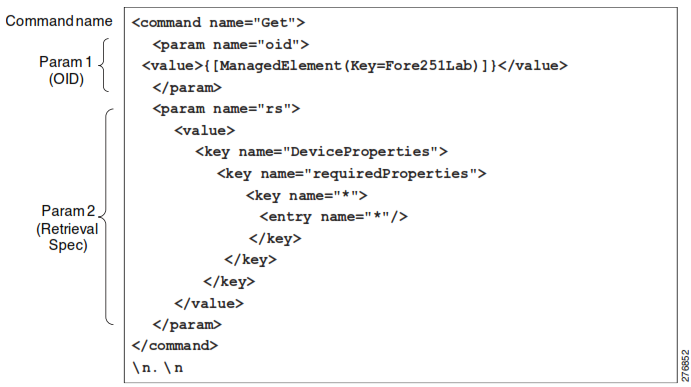 Command Name—BQL commands, such as Get, Update, Create, and so on.OID—Unique identifier of IMO in the system. For more details, see IMO OIDs, page 8.Retrieval Specification—Defines the IMO to be retrieved. For more details, see Retrieval Specification, page 14.The following is the list of XML escape characters that are supported:Create CommandDescriptionThe Create command creates a new data object in the system. The command the data of the new IMO as a parameter.You can run this command on the business, AVM, and VNE management IMOs. You cannot run this command on the VNE and fault IMOs. See the Cisco Prime Network Information Model Javadoc on the Prime Network Technology Center website for further details.SyntaxTable -		BQL Create Command SyntaxSee BQL Command Format, page 44 to understand the BQL command format and syntax.OutputA dot (.) indicates success. In the event of a failure, an error message is displayed.ExamplesThe following example shows the usage of the BQL Create command to add a unit in the Prime Network gateway. The unit IP address (10.77.213.238) is added under the default protection group with the high availability feature enabled.<command name="Create"><param name="imobject"><value><management.IMC><ID type="Oid">{[MCNetwork][MCVM(IP=10.77.213.238)]}</ID><HighAvailabilityEnabled type="Boolean">true</HighAvailabilityEnabled><ProtectionGroupOid type="Oid">{[MCNetwork][MCVM(IP=10.77.213.238)][ProtectionGroup(Key=default-pg)]}</ProtectionGroupOid></management.IMC></value></param></command>.Get CommandDescriptionThe Get command retrieves an IMO construct (related IMOs) based on a specified RS. It also enables registering for notifications of changes in the specified IMOs.You can run this command on all IMOs. See the Cisco Prime Network Information Model Javadoc on the Prime Network Technology Center website for further details.In case you run a Get on a VNE, you can choose not to retrieve the IMO, and only receive the notifications by setting the emptyInitialImo parameter in the retrieval spec to true. You can also choose to receive notifications with change or without change  by setting the emptyNotifications parameter in the retrieval spec to true.SyntaxTable -		BQL Get Command SyntaxSee BQL Command Format, page 44 to understand the BQL command format and syntax.It is possible to execute a Get command multiple times on the same OID and with the same retrieval spec. To get notified about the already existing and active registration for the same object instance with the same retrieval spec, execute the following command:unregisterSameActiveCommand trueThis command prevents you from running duplicate Get commands on the same object instance with the same retrieval spec.Change the parameter value to false (as given below), to run duplicate Get commands for the same OID with the same retrieval spec.unregisterSameActiveCommand falseOutputThe output consists of IMO data in XML format. If the Get command registers for changes, the output terminates with \n$\n. Otherwise, the output of the command ends with the standard EOT sequence \n.\n.ExamplesThe following example shows the usage of the BQL Get command to retrieve the network element (core-crs1-p2) properties.<command name="Get"><param name="oid"><value>{[ManagedElement(Key=core-crs1-p2)]}</value></param><param name="rs"><value><key name="NE report"><entry name="register">false</entry><key name="requiredProperties"><key name="com.sheer.imo.IManagedElement"><entry name="*"/></key></key></key></value></param></command>.Keep-Alive Notification Get command registered for changes (register=”true”) can send a Keep-Alive notification in specified time interval in order to ensure that the request and registration are alive and valid. The client should request this notification by adding “keepAlive” entry to Retrieval Specification parameter. “keepAlive”  may have a  true/false value.The keep-alive notification interval can be specified in Registry and it is the same for all Get commands. The entry name is "mmvm/commands/specialCommands/com.sheer.framework.commands.Get/keep-alive-interval". Default value is 30000.Example for CID of Get command with keepAlive<command name="Get">        <param name="oid">                <value>{[ManagedElementSnapshot]}</value>        </param><param name="rs"><value><key name="Get And KeepAlive">    <entry name="depth">100</entry>    <entry name="register">true</entry>                <entry name="keepAlive">true</entry>    <entry name="cachedResultAcceptable">true</entry>    <key name="requiredProperties">        <key name="*">            <entry name="*"/>        </key>    </key></key></value></param></command>. Keep-Alive Notification Example:<IMObjects_Array>  <IKeepAliveNotification type="IKeepAliveNotification" instance_id="0">    <ID type="Oid">{[Notification(Time=1327241157540)]}</ID>  </IKeepAliveNotification></IMObjects_Array>Register CommandDescriptionThe Register command registers for change notifications on any data scope.SyntaxTable -		BQL Register Command SyntaxTo understand the BQL command format and syntax, see BQL Command Format, page 44.It is possible to execute a Register command multiple times on the same OID and with the same retrieval spec. To get notified about the already existing and active registration for the same object instance with the same retrieval spec, execute the following command:unregisterSameActiveCommand trueThis command prevents you from running duplicate Register commands on the same object instance with the same retrieval spec.Change the parameter value to false (as given below), to register multiple notifications for the same OID with the same retrieval spec.unregisterSameActiveCommand falseOutputA dot (.) indicates success. In the event of a failure, an error message is displayed.ExamplesIn the following example, the client application is registering for notification of ticket updates for all network elements that are managed in Prime Network. Here, the Register command is used. When you run this command, the client application is registered to receive notification without retrieving the data.<command name="Register"><param name="oid"><value>{[TicketListAspect]}</value></param><param name="rs"><value><key name=""><entry name="depth">100</entry><entry name="register">true</entry><entry name="cachedResultAcceptable">false</entry><key name="requiredProperties"><key name="com.sheer.imo.newalarm.ITicketListAspect"><entry name="Tickets" /></key><key name="com.sheer.imo.newalarm.ITicket"><entry name="*"/></key></key></key></value></param></command>.Update CommandDescriptionThe Update command modifies an existing IMO.This command receives an OID to modify an array of notifications of type scalar, add notification, and remove notification. These notifications describe how to modify the IMO; that is, which properties to change, add, or remove.You can run this command on the business, AVM, and VNE management IMOs. You cannot run this command on the VNE and fault IMOs. See the Cisco Prime Network Information Model Javadoc on the Prime Network Technology Center website for further details.SyntaxTable -		BQL Update Command SyntaxSee BQL Command Format, page 44 to understand the BQL command format and syntax.OutputA dot (.) indicates success. In the event of a failure, an error message is displayed.ExamplesThe following example shows the usage of the BQL Update command to edit a business tag attached to a network element (PE-209_Sim).<command name="Update"><param name="oid"><value>{[ManagedElement(Key=PE-209_Sim)][PhysicalRoot][Chassis][Slot(SlotNum=0)][Modul e][Port(PortNumber=FastEthernet0/0)][BusinessObject]}</value></param><param name="imobjectArr"><value><IScalarNotification><ID type="Oid">{[Notification]}</ID><NewIMO type="IBusinessObject"><IDtype="Oid">{[ManagedElement(Key=PE-209_Sim)][PhysicalRoot][Chassis][Slot(SlotNum=0)][Module][Port(PortNumber=FastEthernet0/0)][BusinessObject]}</ID><Name type="String">Hello World again</Name></NewIMO><PropertyName type="String">Name</PropertyName></IScalarNotification></value></param></command>.Refresh CommandDescriptionThe IMO polls its data from the VNE model; the VNE model polls its data from the NEs. When a Get command is executed, a set of IMOs is retrieved. Sometimes the data is not updated to the current NE state when it was polled from the VNE model. When the most recent data is needed, use the Refresh command to request the VNE to “retrieve now” the data from the NE before polling its model.You can use the Refresh command for VNE IMOs. This command sends a message to the relevant DC in the VNE model to refresh all its registrations. Once the NE replies with the information, the IMO is refreshed. A notification message is sent if you have registered. See the Cisco Prime Network Information Model Javadoc on the Prime Network Technology Center website for further details.SyntaxTable -		BQL Refresh Command SyntaxSee BQL Command Format, page 44 to understand the BQL command format and syntax.OutputA dot (.) indicates success. In the event of a failure, an error message is displayed.ExamplesThe following example shows the usage of the BQL Refresh command to refresh the physical inventory data of a network element.<command name="Refresh"><param name="oid"><value>{[ManagedElement(Key=PE-209_Sim)]}</value></param><param name="oids"><value>{[ManagedElement(Key=PE-209_Sim)][PhysicalRoot][Chassis][Slot(SlotNum=1)][Module][Port(PortNumber=FastEthernet1/0)][PhysicalLayer]}</value></param></command>Delete CommandDescriptionThe Delete command deletes an existing IMO. The deleted IMO is identified by its OID. Not all data elements in the system can be deleted.You can run this command on the business, AVM, and VNE management IMOs. You cannot run this command on the VNE and fault IMOs. See the Cisco Prime Network Information Model Javadoc on the Prime Network Technology Center website for further details.SyntaxTable -		BQL Delete Command SyntaxSee BQL Command Format, page 44 to understand the BQL command format and syntax.OutputA dot (.) indicates success. In the event of a failure, an error message is displayed.ExamplesThe following example shows the usage of the BQL Delete command to delete a user-defined report.<?xml version="1.0" encoding="UTF-8"?><command name="Delete"><param name="oids"><value>{[ReportList(ListTargetOid={[ReportRoot][ReportCategory(Category=Events Reports)][ReportType(Type=Prime Network vs. Event Archive Statistics)]})][Report(Id=9)]}</value></param></command>BQL OutputSince Prime Network 3.8, the BQL results include a new “instance_id” attribute for each IMO, as shown in bold in the following example. (The BQL command syntax is unchanged.)<CommandResult><IManagedElement type="IManagedElement" instance_id="0"><ID type="Oid">{[ManagedElement(Key=C7-SW8)]}</ID><PhysicalRoot type="IPhysicalRoot" instance_id="3"><ID type="Oid">{[ManagedElement(Key=C7-SW8)][PhysicalRoot]}</ID><EquipmentHolders type="IMObjects_Array"><IChassis type="IChassis" instance_id="4"><ID type="Oid">{[ManagedElement(Key=C7-SW8)][PhysicalRoot][Chassis]}</ID></IChassis></EquipmentHolders></PhysicalRoot><DeviceName type="String">C7-SW8</DeviceName><LogicalRoot type="ILogicalRoot" instance_id="5"><ID type="Oid">{[ManagedElement(Key=C7-SW8)][LogicalRoot]}</ID></LogicalRoot><ElementType type="String">Cisco Catalyst 3750ME</ElementType><IP type="com.sheer.types.IPAddress">10.56.101.37</IP><VendorEnum type="Integer">3</VendorEnum><ElementTypeKey type="String">CISCO_CATALYST_3750ME</ElementTypeKey></IManagedElement></CommandResult>The numeration values that are not available in the device will be returned as MIN_INTEGER (-2147483648). This value will not be displayed in the GUI, and all OSS applications should treat this value as  Not Available or  Unknown.  The example provided below shows the output of the port properties which includes enums like AutoNegotiateEnum, InputFlowControlEnum etc.<?xml version="1.0" encoding="UTF-8"?><command name="Get">    <param name="oid">        <value>{[ManagedElement(Key=49_6151_13_7YJ3_FMED32_AGS1)][PhysicalRoot][Chassis][Slot(SlotNum=0)][Module][Port(PortNumber=TenGigE0/0/0/0)]}</value>    </param>    <param name="rs">        <value><key name="PortConnectorController">    <entry name="depth">0</entry>    <entry name="register">true</entry>    <entry name="cachedResultAcceptable">false</entry>    <key name="requiredProperties">        <key name="*">            <entry name="*"/>        </key>    </key>    <key name="excludedProperties">        .	    .        .        .        .<AggregationGroup type="Oid">{[ManagedElement(Key=49_6151_13_7YJ3_FMED32_AGS1)][LogicalRoot][Context(ContextName=Default context)][DataLinkAggregationContainer(Type=1)][DataLinkAggregation(Index=24)]}</AggregationGroup>=====================================          <AutoNegotiateEnum type="Integer">-2147483648</AutoNegotiateEnum>			=====================================          <ContainedCurrentCTPs type="IMObjects_Array">            <technologies.IVlanEncapMux type="technologies.IVlanEncapMux" instance_id="3">              <ID....              <TypeEnum type="Integer">6</TypeEnum>            </technologies.IVlanEncapMux>          </ContainedCurrentCTPs>          <DiscoveryProtocols type="">Null</DiscoveryProtocols>=====================================          <DuplexEnum type="Integer">-2147483648</DuplexEnum>		=====================================          <Efps type="">Null</Efps>=====================================          <InputFlowControlEnum type="Integer">-2147483648</InputFlowControlEnum>		=====================================		            <IsELMIEnabled type="Boolean">false</IsELMIEnabled>          <MacAddress type="com.sheer.types.MacAddress">8C B6 4F E8 2F 92</MacAddress>          <OAMAdminStatus type="">Null</OAMAdminStatus>=====================================          <OutputFlowControlEnum type="Integer">-2147483648</OutputFlowControlEnum>		=====================================          <ScriptMetadataOids type="">Null</ScriptMetadataOids>          <TypeEnum type="Integer">380</TypeEnum>        </technologies.IEthernet>      </ContainedCurrentCTPs>      <ContainingTPs type="IMObjects_Array">        <IPortConnector type="IPortConnector" instance_id="12">          <IDBQL ImplementationThis section contains the following topics:Running BQL Using Secured Socket CommunicationRunning BQL Using Web ServicesRunning BQL using the Web InterfaceRunning BQL Using Secured Socket CommunicationThe Cisco Prime Network gateway and remote clients communicate over TCP sockets. All data exchanged between the Prime Network gateway and clients is formatted as XML messages containing data objects (see Understanding IMO, page 6).
Figure 4-1 illustrates how an OSS application communicates with the BQL adapter over secured socket.Figure -		Prime Network Secured Socket Communication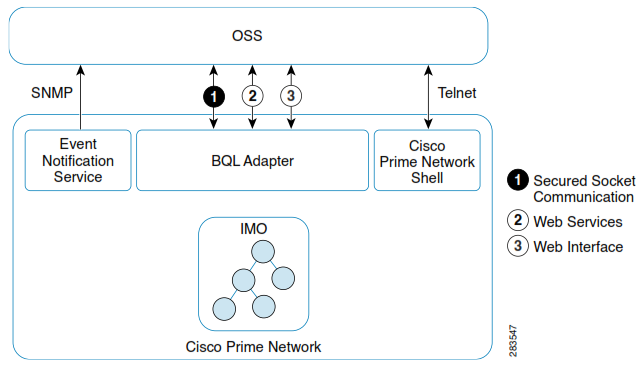 Connecting to the BQL AdapterThe BQL interface uses either TCP or SSL to access an OSS application.Connecting to the BQL Adapter over TCPThe BQL interface uses a TCP socket transport for local access. The BQL server on the Prime Network gateway listens to the incoming connection attempts on a well-known port, as follows:Protocol—TCPPort number—9002Socket type—StreamableBind—localhostYou can use TCP socket transport for remote access. However, by default, the remote access is disabled through TCP on port 9002. To enable TCP socket for remote access, see BQL Server, page 63.Connecting to the BQL Adapter over SSLThe BQL interface uses Secure Socket Layer (SSL) transport for remote access. The BQL adapter on the Prime Network gateway listens to the incoming connection attempts on a well-known port, as follows: Protocol—SSLPort number—9003Socket type—StreamableBind—remoteBy default, the remote access is enabled through SSL on port 9003 for the BQL interface.Opening and Closing a BQL Adapter SessionThe connecting application must first log into the Prime Network gateway using SSH and then use Telnet on port 9002 to open the TCP socket. For remote access applications, you must use a secured socket on port 9003. For more details, see Connecting to the BQL Adapter, page 57.The connecting application must authenticate the session using a username and password (which have been previously defined within Prime Network). The authentication command is:openconnection user=<Username> password=<Password>\n.\nTo disconnect from the BQL interface, enter the command:exit\n.\nThen close the connection to the Prime Network gateway.Understanding the BQL Secured Socket Communication ArchitectureThe Secure Socket Layer (SSL) sits between the TCP layer and the application in the Internet protocol architecture (see Figure 4-2).Figure -		SSL Protocol Architecture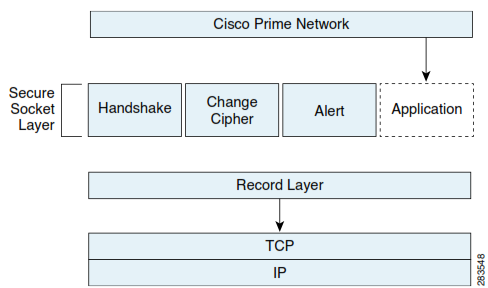 The SSL protocol architecture includes the following components:Record layer—Provides framing and padding for the other SSL components, and for the application. In addition, it identifies the SSL component being used in the message. It is common to all SSL messages.Handshake—Responsible for the negotiations that start an SSL session.Change Cipher—Activates the negotiated security parameters for a session.Alert—Enables parties to exchange error or warning information. In addition, it identifies problems with the protocol or potential security problems with the session.Application—Communicates with the record layer which coordinates the TCP socket interface.Negotiation ProcessAll SSL sessions are established between a client and a server.Figure -		SSL Negotiation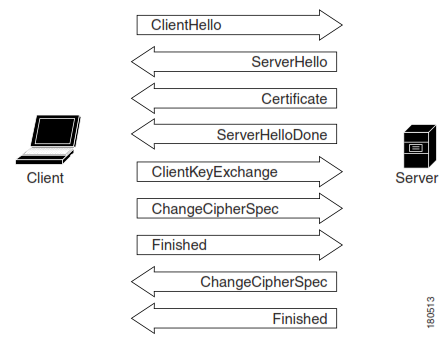 The client starts the exchange by sending a Client Hello message to the server to let the server know that the client wants to establish secure communications. It also proposes a list of security parameters (cipher suites) that the client would like to use.A Server Hello message is sent by the server, informing the client of the preferred cipher suite. In addition, it tells the client that the server is willing to proceed with the SSL negotiation. The server follows this immediately with a Certificate message which carries the server’s public key certificate.The server then sends a Server Hello Done message to the client, telling the client that the server has finished its part of the initial negotiations.The client generates random numbers to use as a shared session key. In a Client Key Exchange message, the client encrypts the session key with the server’s public key and sends the result to the server. The client depends on the server's ability to decipher the Client Key Exchange message to verify the server’s identity.The client then sends a Change Cipher Spec message that tells the server to activate the negotiated cipher suite. From that point on, all messages from the client are encrypted using the algorithm from the Server Hello and the session key in the Client Key Exchange. The client sends an encrypted Finished message, which ensures that both parties use the same cryptographic algorithms and parameters. The negotiation is considered to be successful when the message that follows the client’s Change Cipher Spec issuccessfully decrypted as a Finished message.The server sends a Change Cipher Spec message that tells the client that all subsequent messages from the server will use the negotiated security. The server then sends its own Finished message, which enables the client to confirm that the negotiated security is in place.BQL Adapter and SSL SocketThe secured BQL interface uses a socket factory service that implements encrypted SSL sockets. The sockets are used to facilitate secure communication between the gateway and BQL clients. The socket factory service creates a regular server socket on port 9002 for the BQL server for local access and a secured server socket on port 9003 for remote access. Port 9002 can also be configured to allow or not allow unsecured access for remote clients for debugging purposes (the default is to not allow unsecured access).The gateway allows unsecured and secured connections from the local host and only secured connections from other machines.With SSL version 3.0, SSL keys are created at installation time. SSL keys can also be recreated (seePerl Example to Generate the SSL Key, page 65). All secured connections use the same keys. The gateway holds both the public and private keys while the BQL clients have only the public key. The keys are used only for encryption and not for authentication.Figure -		System Components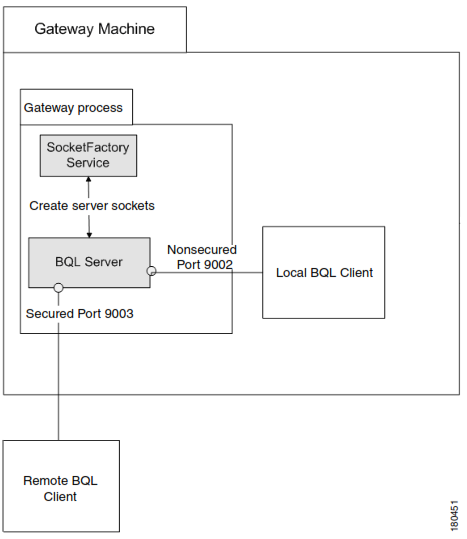 In Figure 4-4, the BQL server allows BQL communication between the server and clients, using encrypted communication (SSL) for remote connections and standard communication for local connections. The inputs are client connection requests, and the outputs are secured or nonsecured connections. For more information, see BQL Server, page 63.The socket factory service creates the SSL-secured and nonsecured sockets. The inputs are BQL server requests for SSL-secured sockets and nonsecured sockets; the outputs are SSL-secured sockets and nonsecured sockets. For more information, see Socket Factory Service, page 64.There are two ways to access the BQL server:Negotiate with the server and get the public key during the negotiation.If the public key is not provided explicitly, negotiate with the server using the process described in Figure 4-3.When the private or public key is created on a gateway machine, it is created in a certificate file that uses the .cer format. However, when it is accessed from the client machine that uses the Perl package, it needs to use the .pem format. The .pem format is generated from the .cer format.The sheer.pem or client-cert.pem file that is used by the client machine is created by running a utility called keytool on the server (an automatic script for doing this is located on the server itself). To create it, run the following command:keytool -export -rfc -alias ana -keystore .keystore -file client-cert.pem -storepass$PASSWORDAfter you export the server certificates into the .cer file, download it to the client machine. Use the command keytool to generate the private key .keystore and .trustore files from the .cer file:keytool -genkey -alias ana -keyalg RSA -dname "$DNAME" -keypass $PASSWORD -keystore.keystore -storepass $PASSWORDkeytool -export -alias ana -keystore .keystore -file sheer.cer -storepass $PASSWORDkeytool -import -alias ana -keystore .trustore -file sheer.cer -keypass $PASSWORD-storepass $PASSWORDThe client-cert.pem file is then created as follows:Sheer.cer|         |.keystore .trustore|client-cert.pemThe names of the files are provided in the command line itself (hard-coded).The .keystore and .trustore files are located in NETWORKHOME/Main/resourcebundle/com/sheer;where, NETWORKHOME is the Prime Network installation directory.BQL ServerThe SSL certificate that is used by all sockets is managed by the gateway and stored in a local file. Clients that want to validate the server’s public key should have this file locally and supply it in the handshake process.The registry entry allowRemoteUnsecured allows remote access that is not secured for debugging purposes.Possible values:true—The BQL server allows remote clients to connect to the unsecured port (9002).false—The BQL server allows only local clients to connect to the unsecured port (9002). The default value is false. To set the value to true:Log into the Prime Network gateway as network-user (where network-user is the operating system user for the Prime Network application, created when Prime Network is installed; an example of network-user is network310). 
Change to the Main directory:# cd $ANAHOME/Main/ (Where $ANAHOME is the Prime Network installation directory.)Run the following commands:runRegTool.sh -gs 127.0.0.1 add 0.0.0.0 avm11/services/bqlServer/runRegTool.sh -gs 127.0.0.1 set 0.0.0.0  avm11/services/bqlServer/allowRemoteUnsecured trueRestart the Prime Network gateway using the commandanactl restartThe script createSSLKeys (under NETWORKHOME/Main/scripts) is used when a new gateway is installed. This script creates the keys necessary for encryption.When there is a standard SSL connection, the client starts to negotiate with the server. The client does not require any key on the client side; the client gets the public key from the server during the initial negotiation.The following entry is used to open the key files stored in the file security.properties located inNETWORKHOME/Main/resourcebundle/com/sheer/:SSLPasswordSocket Factory ServiceThe following registry entries are used to create SSL-secured sockets:keystoreType—Format of the file holding the public and private keys (certificates).securityAlgorithm—Sun machine (SunX509) or IBM machine (IBMX509).securityProtocol—The security protocol; that is, Transport Layer Security (TLS).Example<key name="socketfactory"><entry name="keystoreType">jceks</entry><entry name="securityAlgorithm">SunX509</entry><entry name="securityProtocol">TLS</entry></key>Perl Example to Generate the SSL KeyIn this example, the client receives the server public key in one of the following ways:During negotiationAt the command lineThis script executes a Sheer-1 script on the gateway. It receives the device key as it appears in Prime Network, and two files. The two files contain:The BQL statement number. The parameters are in the format $param name$ and the device key is replaced with ---interface---.Parameters in the order in which they appear in the BQL statement.my ($gateway_ip, $user, $pass, $device_key, $params_input, $xml_input, $port, $ssl_mode,$certificate)=("localhost","", "", "","", "", 0, 0, 0);my $bql_statement;GetOptions('ip=s'      => \$gateway_ip,'user=s'    => \$user,'password=s' => \$pass,'key=s'     => \$device_key,'params=s'  => \$params_input,'file=s'    => \$xml_input,'ssl'       => \$ssl_mode,'port=s'    => \$port,'certificate'=> \$certificate,);usage() if not $gateway_ip or not $user or not $pass;#print_params();read_params_file();read_input_file();open_socket($ssl_mode);exit(0);Functionssub usage{print STDERR << "EOF";usage: $0 [-ip Gateway ip Address] [-user user] [-password password] [-key device key] [-params params input file][-f xml input file] --ssl --certificate-ip         : Host Gateway ip address-user       : User name-password   : Password-key        : device key-params     : params input file name-f          : XML Input file name-ssl        : ssl mode-certificate : in case we want to work in mode where the certificate is taken from a local pem format file located on the pc itself.example: $0 -ip 10.56.22.196 -user gw_user -password gw_password -key CRS-PE7 -paramsSP-VRF-INSTANCE.ini-f SP-VRF-INSTANCE.txt --ssl –certificateEOFexit;# read parameters file my @params_list;sub read_params_file {#  open (my $handle_params_input, "<", "$params_input") or die "cannot open parameters file $params_input\n";open (my $handle_params_input, "<", "$params_input") or return;while (my $row = <$handle_params_input>) {#print "row=$row";push @params_list, $row;};close $handle_params_input;}# read xml input file sub read_input_file {open (my $handle_xml_input, "<", "$xml_input") or die "cannot open xml input file$xml_input\n";while (<$handle_xml_input>) {my $row = $_;if (/\<value\>\{\[ManagedElement\(Key=\-\-\-interface\-\-\-\)\]\}\<\/value\>/) {$row =~s/\<value\>\{\[ManagedElement\(Key=\-\-\-interface\-\-\-\)\]\}\<\/value\>/\<value\>\{\[Man agedElement\(Key=$device_key\)\]\}\<\/value\>/g;}elsif (/\<value\>\$([a-zA-Z0-9_\-]*)\$\<\/value\>/) {my $param = shift @params_list;chomp $param;#  print "Param: $param\n";$row =~ s/\<value\>\$([a-zA-Z0-9_\-]*)\$\<\/value\>/\<value\>$param\<\/value\>/g;}$bql_statement .= $row;}$bql_statement .= "\n.\n";print "BQLStatement:\nclose $handle_xml_input;}Open Socket and Login for Promptsub open_socket {my ($ssl) = @_;my $socket;if ($ssl) {eval {require IO::Socket::SSL;};die "Please install IO::Socket::SSL\n" if $@;print "\nWorking in SSL Mode\n";if ( $certificate) {print "SSL parameters will be taken from certificate and public key localfiles.\n";}else {print "SSL parameters will be taken from the server during handshake.\n";}$port ||= 9003;$socket = IO::Socket::SSL->new (PeerAddr        => $gateway_ip, PeerPort	=> $port,Proto           => 'tcp', SSL_version     => 'SSLv3', SSL_verify_mode => $certificate,SSL_ca_file     => 'Keys\\client-cert.pem',);} else {print "\nWorking in Regular tcp/ip Mode\n";$port ||= 9002;$socket = IO::Socket::INET->new (PeerAddr => $gateway_ip, PeerPort => $port,Proto => 'tcp',);}print_params();die "Unable to open socket in port $port for server $gateway_ip. \nError: $!" unless$socket;my $login = "openconnection user=$user password=$pass\n.\n";print "login to the gateway....\n";print $socket "$login";sleep 3;while ($_=<$socket>) {print $_;if (/^\.\r/) {last}}sleep 3;print "--------------------------\n\nexecuting the bql....\n";print $socket "$bql_statement";my $inMessage=0;my $message="empty";while ($_=<$socket>) {print $_;if (/<Message type="String">/) {$inMessage=1;}if (m{<Message type="String">(.*)</Message>}) {$message.=$1;$inMessage=0;}elsif ($inMessage and m{^(.*)</Message>}) {$message.=$1;$inMessage=0;}elsif (/<Message type="String">(.*)/) {$message.=$1;$inMessage=1;}elsif ($inMessage) {$message.=$_;}if ($message ne "empty" and !$inMessage) {$message =~ s/^empty//g;print "$message\n";$message="empty";}if (/^\.\r/) {last}}sleep 3;print "--------------------------\n\nlogout from the gateway....\n";print $socket "exit\n.\n";while ($_=<$socket>) {print $_;if (/^\.\r/) {last}}}Running BQL Using Web ServicesThe Cisco Prime Network web services interface is defined using Web Services Definition Language (WSDL) descriptors. Using this interface, you can execute a command and register for notifications. The key features of the Prime Network web services interface are:A web service command executer based on Java API for XML Web Services (JAX-WS). This package is part of Java Standard Edition (JSE), and it is deployed on the new com.sun.net.httpserver.HttpsServer. The command can be executed in both synchronous and asynchronous modes.A callback web service destination based on a known schema (WSDL). This callback must be published by the client to receive notifications and asynchronous results. The client sends this callback endpoint reference (EPR) along with the request. The server provides the WSDL for this callback.A callback token that the client can send along with the request. In response (with or without notification), the server sends this token with the result. The client can use this mechanism to get multiple responses on the same web services destination.BQLExecute is the web service request used by the interface. This request has a parameter of type string, which contains the entire BQL request. The web service client must construct this BQL request with the required parameters and XML structure and parse the responses. It must also interpret the returned structure.Figure -		Cisco Prime Network Web Services Interface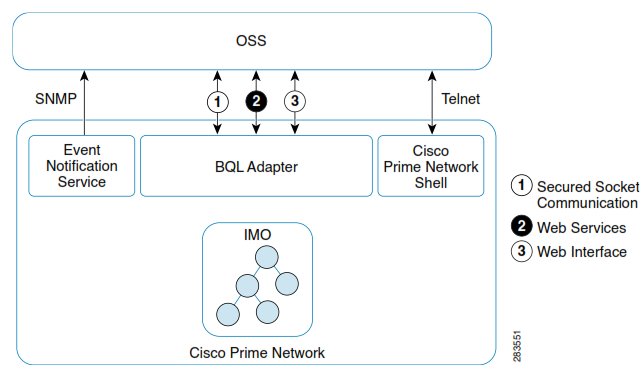 The Prime Network web service is implemented using JAX-WS Framework, and it is interoperable with other web services frameworks such as .NET framework. You can download the WSDL and XML Schema Definition (XSD) from either the Prime Network gateway or the Prime Network Technology Center website.The client uses SOAP over HTTPS to communicate with the Prime Network gateway web services on port 6081. The server endpoint can handle more than 50 clients simultaneous.The SOAP header contains the URL of the service, operation name, and authentication information, and the SOAP body contains the BQL payload.The server endpoint instrumentor contains the following interfaces:execute (bql_cid, epr, callbackToken)—Returns the registration result.asyncExecute (bql_cid, epr, callbackToken)—Returns the registration ID.unregister (registrationId)—Unregisters the registration.The execute methods (execute and asyncExecute) return a registration ID if the provided retrieval specification (part of the BQL CID) is registered.The client has to parse the result to understand the server response in terms of registration ID and command result, according to the following table:Prime Network Web Services Endpoint ReferencesA web services endpoint is a reference entity, processor, or resource to which web services messages can be targeted. Endpoint references (EPRs) convey the information needed to identify and reference a web services endpoint, and may be used to:Convey the information needed to access a web services endpointProvide addresses for individual messages sent to and from web servicesThe EPR is a destination address in Uniform Resource Identifier (URI) form and is part of the WS-Addressing specification. It identifies and references a web service endpoint. At a minimum, it contains a URI that locates the endpoint resource (which defines the relationship between a web service and an application), but it can also contain other parameters to make the reference unique.You can do the following using the Prime Network web services endpoint references:GET the service WSDL by sending the request through the URL:https://PrimeNetwork_Gateway_IP_Address:6081/ana/ws/executer?wsdlPost SOAP requests to the Prime Network gateway web services endpoint and invoke the following web service methods (JAX-WS syntax):String execute (String CID, W3CEndpointReference EPR, String callbackToken)— Executes the provided CID and returns a string representation of the result. The register command returns a notification to the provided EPR along with the registrationId. The callback token parameter is used by the client to set additional data with the command. This token is attached by the server to the result and to any future notification.String asyncExecute (String cid, W3CEndpointReference epr, String callbackToken)—Executes the provided CID in asynchronous mode and returns a string representation of the registrationId (if any). The result is returned to the provided EPR when it is ready. The client call is not blocked until it is ready. The register command returns a notification to the provided EPR along with the registrationId. The callback token parameter is used by the client to set additional data along with the command. This token is attached by the server to the result and to any future notification.void unregister (String registrationId)—Used to perform an unregister. The client sends the registrationId to unregister a specific command.Create your own W3C endpoint reference (W3CEPR) to get asynchronous results and notifications. The client must implement a remote Callback interface and bind it as a local address to create an endpoint reference.The client can adopt either the top-down or bottom-up approach. The server must provide both options to the client:Top-down—The client can use the provided callback WSDL to generate the required JavaArchitecture for XML Binding (JAXB) and JAX-WS artifacts. The implemented callback is based on these generated artifacts. The callback definition schema (WSDL) must be available at http://PrimeNetwork_Gateway_IP_Address:6080/ana/ws/callback?wsdl  for the callback service.The client can use the wsimport tool to generate the required artifacts.Bottom-up—The server externalizes the java IRemoteCallback signature. Based on this interface, the client publishes a callback implementation and a local WSDL.Web Services PrerequisitesUsing Prime Network web services requires that:Your client operating system supports the standardized web services (WS-*).You are using a programming language (such as Java, Perl, or Python) that supports web services. You can implement your client application using any programming language that supports web services; the only requirement is that it must be able to process XML requests and responses.You have experience with web services client-side and server-side programming.You have a working knowledge of web services standards, especially Prime Network specifications such as WS-Addressing, WS-Enumeration, WS-Notification, and WS-ResourceFramework (see http://www.w3.org/2002/ws/).You have a notification consumer running on an HTTP web server. Notifications are sent via HTTPS. For more information about notification consumers, see http://docs.oasis-open.org/wsn/wsn-ws_base_notification-1.3-spec-os.pdf.The notification consumer has a WS-Resource (or is itself be a WS-Resource) that can process incoming SOAP notification messages.Web Services Reference URLsSee the following to learn more about web services:WS-Addressing: http://www.w3.org/Submission/ws-addressing/WS-Enumeration: http://www.w3.org/Submission/WS-Enumeration/WS-Notification: http://docs.oasis-open.org/wsn/wsn-ws_base_notification-1.3-spec-os.pdfWS-Resource Framework: http://www.oasis-open.org/committees/tc_home.php?wg_abbrev=wsrfWS-ResourceLifetime: http://docs.oasis-open.org/wsrf/2004/06/wsrf-WS-ResourceLifetime-1.2-draft-03.pdfWS-ResourceProperties: http://docs.oasis-open.org/wsrf/2004/06/wsrf-WS-ResourceProperties-1.2-draft-04.pdfWS-Security: http://www.oasis-open.org/committees/tc_home.php?wg_abbrev=wssWSDL: http://www.w3.org/TR/wsdlPrime Network Web Services SummaryPrime Network supports the following web services:Command Executer—Runs on the gateway.Remote Callback—Deployed on the client.Table 4-1 provides descriptions for the Prime Network web services operations and the corresponding EPRs that are exposed by the Prime Network integration interfaces. Use this table to determine the web service to which your client application should connect.The default port for HTTPS connections to Prime Network gateway is 6081.Table -		Prime Network Web Services OperationsSample Prime Network Web Services ClientYou can download the Prime Network ISDK Java application sample from the Prime Network Technology Center website:.Use WebServicesClient, to perform operation using JAX-WS based web services. Running WebServicesClient requires the following:Downloading and Installing the Required Packages, page 73Setting up the Java and Eclipse Environment, page 73Updating the Configuration File, page 73Running WebServicesClient, page 74Downloading and Installing the Required PackagesYou must download and install the following packages to run the sample web services client:Sun Java Development Kit 6.0 from http://java.sun.com/javase/downloads/index.jsp.Eclipse 3.x IDE from http://www.eclipse.org/downloads/.Prime Network sample web services client from http://developer.cisco.com/web/prime-network.Follow the instructions in Prime_Network_ISDK_ReadmeFirst.txt to install these packages.Setting up the Java and Eclipse EnvironmentFollow the instructions in Cisco_Prime_Network_ISDK_ReadmeFirst.txt to set up the Java and Eclipse environment to run the web services application.Updating the Configuration FileTo update the config.xml file to run WebServicesClient:Navigate to the directory where you have extracted the sample web services client package.Open the config.xml file and update the following parameters:gw_serverURL: Change the URL tohttps://PrimeNetwork_Gateway_IP_Address:PrimeNetwork_Gateway_Port/ana/ws/executer?wsdlWhere:PrimeNetwork_Gateway_IP_Address = IP address of the Prime Network gateway.PrimeNetwork_Gateway_Port = HTTPS (6081) Prime Network gateway port.callbackurl: Change the URL to http://clientip-address:client-port/my/callbackWhere:clientip-address = IP address of your client machine.client-port = Port number of your client machine.ws_clientbqlfilepath: Enter the filename of the BQL script file.dataNo update is required.Running WebServicesClientTo run WebServicesClient:Launch Eclipse and choose WebServicesClient in the Package Explorer. Under the src folder, choose WSClient.java.Right-click and choose Run As > Run Configurations... The Run Configurations window appears.In the Arguments tab, enter the Prime Network username and password in the Program Arguments pane. Click Apply and Run. The BQL response is displayed.Running BQL using the Web InterfaceYou can run BQL commands via a web interface using a standard web browser. This feature is similar to web service, but uses a web interface authentication instead of SOAP envelopes.Figure 4-6 shows the web interface implementation in Cisco Prime Network.Figure -		Prime Network Web Interface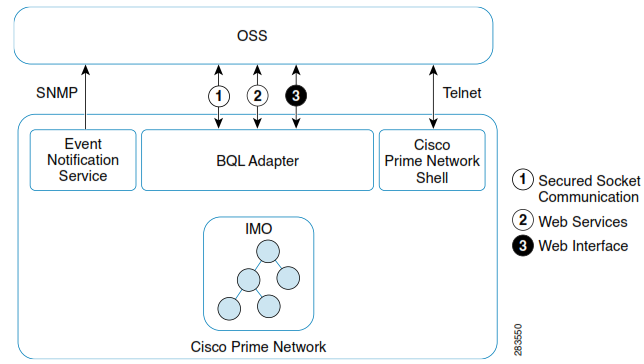 The following are the key supported features in the web interface:You can have more than 50 simultaneous web interface requests.You can use only those commands that have a single response.You cannot use commands that include registration.Sample Prime Network Web Interface ClientsYou can download the Prime Network ISDK Java application sample from the Prime Network Technology Center website:https://developer.cisco.com/site/prime-network/.Use WebServicesClient to perform operation using JAX-WS based web services. Running WebServicesClient requires the following:Downloading and Installing the Required Packages, page 76Setting up the Java and Eclipse Environment, page 76Updating the Configuration File, page 76Downloading and Installing the Required PackagesYou must download and install the following packages to run the sample web interface clients:Sun Java Development Kit 6.0 from http://java.sun.com/javase/downloads/index.jsp.Eclipse 3.x IDE from http://archive.eclipse.org/eclipse/downloads.Prime Network sample web services client from http://developer.cisco.com/web/prime-network.Follow the instructions in Prime_Network_ISDK_ReadmeFirst.txt to install these packages.Setting up the Java and Eclipse EnvironmentFollow the instructions in Prime_Network_ISDK_ReadmeFirst.txt to set up the Java and Eclipse environment to run the web interface application.Updating the Configuration FileTo update the config.xml file to run web interface clients:Navigate to the directory where you have extracted the sample web interface client package. Open the config.xml file and update the following parameters:gw_serverUpdate:PrimeNetwork_Gateway_IP_Address =IP address of the Prime Network gateway.PrimeNetwork_Gateway_Port =6081 is the HTTPS port number for Prime Network gateway.callbackurl: No update is required.ws_clientEnter the filename of the BQL script file.dataNo update is required.BQL Application ExamplesThis section contains the following topics:Best Practices for BQL ParsingProcessing BQL Notification MessagesAdministering Cisco Prime Network Using BQLRetrieving Inventory Data Using BQLGenerating Standard Reports Using BQLRunning Command Builder Scripts Using BQLManaging Soft Properties Using BQLRunning Configuration Backup and Restore Operations Using BQLRunning Compliance Audit Using BQLRunning Transactions Using BQLBQL Error Catalog and ExamplesBest Practices for BQL ParsingThis section describes the best parsing practices when integrating to Cisco Prime Network via the BQL interface. The best practices include:Use an Existing XML Parser Implementation, page 78Do Not Rely on the Order of the Properties Inside the XML Parser, page 78Do Not Count or Validate the Number of Properties, page 79Do Not Assume the Type of the Property; Parse it from BQL, page 79Keep the Data Hierarchical Structure, page 80ID Parsing Should Be Protected from the Addition of Properties, page 80Choose the Relevant Data for Retrieval and Registration, page 81Subscribe Only for Tickets and Ticket Updates, page 82Use an Existing XML Parser ImplementationEach Prime Network integration is usually written in a programming language, and most, if not all, of these programming languages have existing XML parser implementations. We strongly recommend that you use an existing XML parser rather than implementing a new one.Do Not Rely on the Order of the Properties Inside the XML ParserAlthough it can appear that the order of the properties inside a BQL response is fixed, do not rely on this. XML ISO does not define the order, and therefore the BQL response does not define the order of the different properties. Locating a specific property inside an element should be done by iterating on all of the properties inside an element until the requested property is found.Note that in this example, the order of the colored keys can be switched.ExampleIn different Prime Network versions, two IMO replies can be sent, each containing the same set of properties in a different order.First IMO reply:<IManagedElement><ID type="Oid">{[ManagedElement(Key=PE-South)]}</ID><CommunicationStateEnum type="Integer">3</CommunicationStateEnum><CpuUsage type="Integer">2</CpuUsage><DRAMFree type="Integer">33141168</DRAMFree><DRAMUsed type="Integer">413264</DRAMUsed><DeviceName type="String">PE-South</DeviceName><DeviceSerialNumber type="String">21293957</DeviceSerialNumber>…</IManagedElement>Second IMO reply:<IManagedElement><ID type="Oid">{[ManagedElement(Key=PE-South)]}</ID><CommunicationStateEnum type="Integer">3</CommunicationStateEnum><DRAMFree type="Integer">33141168</DRAMFree><CpuUsage type="Integer">2</CpuUsage><DRAMUsed type="Integer">413264</DRAMUsed><DeviceName type="String">PE-South</DeviceName><DeviceSerialNumber type="String">21293957</DeviceSerialNumber>…</IManagedElement>Do Not Count or Validate the Number of PropertiesThe IMO exposed through BQL can be extended with additional properties across different versions of Prime Network, so validating the number of properties can produce an error. Instead, parse the properties you expect to receive in such a way that any addition does not affect your integration by producing errors.ExampleThe following IMO:<IManagedElement><ID type="Oid">{[ManagedElement(Key=PE-South)]}</ID><CommunicationStateEnum type="Integer">3</CommunicationStateEnum><CpuUsage type="Integer">2</CpuUsage><DRAMFree type="Integer">33141168</DRAMFree><DeviceName type="String">PE-South</DeviceName><DeviceSerialNumber type="String">21293957</DeviceSerialNumber>…</IManagedElement>can be extended with an additional property:<IManagedElement><ID type="Oid">{[ManagedElement(Key=PE-South)]}</ID><CommunicationStateEnum type="Integer">3</CommunicationStateEnum><DRAMFree type="Integer">33141168</DRAMFree><CpuUsage type="Integer">2</CpuUsage><DRAMUsed type="Integer">413264</DRAMUsed><DeviceName type="String">PE-South</DeviceName><DeviceSerialNumber type="String">21293957</DeviceSerialNumber>…</IManagedElement>Do Not Assume the Type of the Property; Parse it from BQLProperty types are declared in the IMO, and might change from Prime Network version to version. Property types should be parsed, and then compared to the expected type to detect any changes.ExampleThe following property:<DeviceSerialNumber type="String">21293957</DeviceSerialNumber>can change to:<DeviceSerialNumber type="Integer">21293957</DeviceSerialNumber>Keep the Data Hierarchical StructureWhen doing integrations with BQL responses, keep track of the BQL output structure in the integration data. This way, when new hierarchy sons or parents appear, the changes are easier to adjust or disregard.ExampleThe following IMO:<IFWComponentContainer><ID type="Oid">{[ManagedElement(Key=PE- South)][LogicalRoot][FWComponentContainer(Type=1)]}</ID><FWComponents type="IMObjects_Array"><IRoutingEntity><ID type="Oid">{[ManagedElement(Key=PE- South)][LogicalRoot][FWComponentContainer(Type=1)][RoutingEntity]}</ID><Name type="String">Default context</Name><ScriptMetadataOids type="com.sheer.framework.imo.Oid_Array"><com.sheer.framework.imo.Oid>{[Command(CommandId=ciscoscriptsrepository/add- loopback-interface)][ScriptMetadata(MetadataId=cisco)]}</com.sheer.framework.imo.Oid><com.sheer.framework.imo.Oid>{[Command(CommandId=ciscoscriptsrepository/add-static-route)][ScriptMetadata(MetadataId=cisco)]}</com.sheer.framework.imo.Oid><com.sheer.framework.imo.Oid>{[Command(CommandId=ciscoscriptsrepository/show-ip-route)][Sc riptMetadata(MetadataId=cisco)]}</com.sheer.framework.imo.Oid></ScriptMetadataOids></IRoutingEntity></FWComponents><ScriptMetadataOids type="">Null</ScriptMetadataOids><TypeEnum type="Integer">1</TypeEnum></IFWComponentContainer>might produce a hierarchical structure such as:IFWComponentContainerID FWComponentsIRoutingEntityID Name ScriptMetadataOidscom.sheer.framework.imo.Oid com.sheer.framework.imo.Oid com.sheer.framework.imo.OidID Parsing Should Be Protected from the Addition of PropertiesIn BQL, each object has an ID that is formatted as in the following example:{[MCNetwork][MCVM(IP=64.103.124.178)][Avm(AvmNumber=600)]}Each value between the square brackets ( [ ] ) represents an element, while parentheses ( ( ) ) contain an element property and a value. When parsing the ID, do not rely on the order or the number of these elements or properties, just on their existence; in other words, if you search for a specific property iteration, search for it on all properties until the property is found, rather than looking for it in a specific place. In this way, if an element or a property is added, the integration is not affected.ExampleIf you are searching for the port number in the following object ID:<ID type="Oid">{[ManagedElement(Key=PE-South)][PhysicalRoot][Chassis] [Module][Port(PortNumber=FastEthernet1/0)]}</ID>and if an additional element named Slot was added to the object ID:<ID type="Oid">{[ManagedElement(Key=PE-South)] [PhysicalRoot][Chassis][Slot(SlotNum=1)][Module][Port(PortNumber=FastEthernet1/0)]}</ID>The integration code that searches for the PortNumber property can be written in such a way that it will not fail as a result of adding the additional property.Choose the Relevant Data for Retrieval and RegistrationWhen using the fault management BQL commands and Event Notification Service, you must:Choose the attributes that are required in the result. Use the Retrieval specification concept. It provides the capability to specify the required and excluded attributes.In the following BQL example, only alarm source, state, and severity is retrieved.<key name="requiredProperties"><key name="com.sheer.imo.newalarm.IAlarm"><entry name="Source"/><entry name="LatestState"/><entry name="SeverityEnum"/></key></key>In the following BQL example, all traps are excluded:<key name="excludedProperties"><key name="com.sheer.imo.ITrapValue"><entry name="*"/></key>Plan and choose the relevant data that you want to register for notification. Registering for notification for a large volume of unnecessary data impacts the system performance.Subscribe Only for Tickets and Ticket UpdatesSubscribing only for tickets and ticket updates significantly reduces the data volume that the OSS client needs to handle. In addition, you can reduce notifications by selecting event types and severity.To avoid receiving a large volume of notifications, do not subscribe for all event categories.The following SNMP notification example does not include any filters. The notification is sent for all updates. To reduce the volume of data, you can use the filter on tickets, ticket updates, event types, and severity (shown in bold text). If you want to use Exclude filter properties, then IncludedEventTypes should have -1 and/or IncludedSourceIPs should have 0.0.0.0,0.0.0.0.<?xml version="1.0" encoding="UTF-8"?><command name="Create"><param name="imobject"><value><IOSSClientInfo><ID type="Oid"> {[OssClientInfoRoot][OSSClientInfo(Id=0)] }</ID><Address type="com.sheer.types.IPAddress">64.103.124.249 </Address><CommunityString type="String">testCommunityString </CommunityString><ConnectionType type="com.sheer.types.sbc.TransportProtocolEnum">UDP</ConnectionType><Filter type="IOssEventTrapFilter"><ID type="Oid">{[OSSClientFilter(Id=1)]}</ID><ExcludedEventTypes type="int_Array" /><ExcludedSourceIPs type="com.sheer.types.IPSubnet_Array" /><IncludedEventCategories type="com.sheer.types.enums.NotificationCategoriesEnum_Array"><com.sheer.types.enums.NotificationCategoriesEnum>Provisioning</com.sheer.types.enums.NotificationCategoriesEnum><com.sheer.types.enums.NotificationCategoriesEnum>Security</com.sheer.types.enums.NotificationCategoriesEnum><com.sheer.types.enums.NotificationCategoriesEnum>Service</com.sheer.types.enums.NotificationCategoriesEnum><com.sheer.types.enums.NotificationCategoriesEnum>Syslog</com.sheer.types.enums.NotificationCategoriesEnum><com.sheer.types.enums.NotificationCategoriesEnum>System</com.sheer.types.enums.NotificationCategoriesEnum><com.sheer.types.enums.NotificationCategoriesEnum>Ticket</com.sheer.types.enums.NotificationCategoriesEnum><com.sheer.types.enums.NotificationCategoriesEnum>TicketUpdate</com.sheer.types.enums.Noti ficationCategoriesEnum><com.sheer.types.enums.NotificationCategoriesEnum>V1Trap</com.sheer.types.enums.NotificationCategoriesEnum><com.sheer.types.enums.NotificationCategoriesEnum>V2Trap</com.sheer.types.enums.Notificati onCategoriesEnum><com.sheer.types.enums.NotificationCategoriesEnum>V3Trap</com.sheer.types.enums.Notificati onCategoriesEnum></IncludedEventCategories><IncludedEventTypes type="int_Array"><int>-1</int></IncludedEventTypes><IncludedSeverities type="int_Array"><int>0</int><int>1</int><int>2</int><int>3</int><int>4</int><int>5</int><int>6</int></IncludedSeverities><IncludedSourceIPs type="com.sheer.types.IPSubnet_Array"><com.sheer.types.IPSubnet>0.0.0.0,0.0.0.0</com.sheer.types.IPSubnet></IncludedSourceIPs></Filter><Port type="Integer">162</Port><SnmpVersion type="com.sheer.types.enums.NotificationSnmpVersionEnum">SnmpV2</SnmpVersion><TypeEnum type="com.sheer.types.enums.NotificationTypeEnum">EventTrapNotification</TypeEnum></IOSSClientInfo></value></param></command>.Processing BQL Notification MessagesWhen a client application collects information such as inventory data from Cisco Prime Network, the results might be affected if the status of a device is up or down. To keep track of network device changes, a client application might poll the entire inventory periodically and determine each time if the device status has changed. However, if the time between calls is very small, the amount of network traffic and CPU use increases because a complete inventory is requested each time. Or, there might be dozens of applications all waiting for an event to happen.Instead, using the notification approach, the same client application can subscribe to Prime Network notifications to receive updates as they happen. This approach is a more efficient and real-time way for the client application to keep its information synchronized with Prime Network.Another example of using notifications is when correlated alerts are reported by Prime Network and a trouble ticket client application needs to open tickets. The client application can first subscribe to the types of Prime Network notifications it needs, wait to receive notifications as they happen, and then create or update the trouble ticket for that alert.Prime Network supports a register and unregister XML-based notification mechanism, where:The Prime Network gateway broadcasts notifications.The client applications register only to those notifications in which they are interested.Based on your registration, notification messages are sent asynchronously. These messages are sent by the Prime Network gateway and can be originated in either the Prime Network gateway or unit.Figure 5-1 shows the sequence of interaction between client applications and the Prime Network gateway over a secured socket connection.Figure -		Interaction between Client Applications and the Prime Network Gateway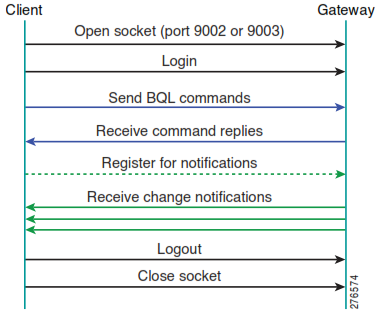 The notification object sent by Prime Network is an IMO describing a change in another IMO. This is always of type IMObject_Array, in which each element represents a single property change. The changed object contains the following information:Object identifierProperty nameNew property valueSequence and time stamp (these objects are displayed based on the implementation) The following are the various types of notification messages supported by Prime Network:IScalarNotification—Describes the change in a property for an existing object; for example, port status. See IScalarNotification, page 88 for an example.IAddNotification—Notifies you about a new object that has been added to the system; for example, a new alarm ticket. See IAddNotification, page 89 for an example.IRemoveNotification—Sent by a containing object to notify you that one of its internal (nested) objects has been removed; for example, a card removed from a shelf. See IRemoveNotification, page 95 for an example.IObjectDeleteNotification—Sent by an object which has been deleted; for example, a route entry. See IObjectDeleteNotification, page 96 for an example.Registering for BQL Notification ServiceIf the register flag in the RS is set to true, the system returns the IMO construct that matches this RS and registers for changes of the data. Any change detected in any of the data items is sent in an unsolicited message to the BQL client.At the time of the registration, if you want to retrieve the data and subscribe for notification, then you must use the Get and Register commands. They retrieve the data and subscribe for notification. For example, see Registering for Notification Using the BQL Get and Register Command, page 98.If you want to subscribe only for the changes without retrieving the data, then you must use the Register command. For example, see Registering for Notification Using the BQL Register Command, page 103.Figure -		BQL Register Command and BQL Get Command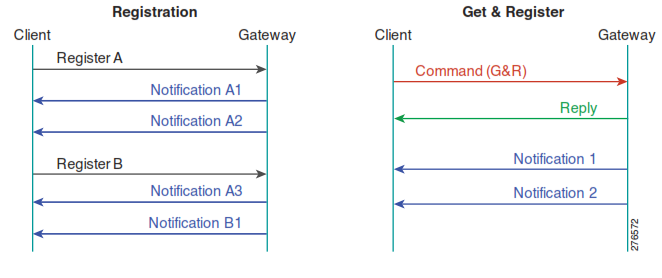 When a BQL session is closed, the system clears all registrations associated with that session. Therefore, you do not need to explicitly unregister before closing the BQL session.You can also have multiple registrations. When registering for notifications, you can optionally specify a registration ID for each registration. This registration ID can be used later for unregistering. The registration ID should be unique; it is up to the client application to ensure uniqueness. If you perform two registrations with the same ID, the second registration overrides the first. The first registration remains active and sends notifications, but you cannot unregister it. In such situations, the only way to unregister the first registration is by issuing an unregister all command.To specify a registration ID in a register command, append commandId=ID to the beginning of the Get command; for example:commandId=1<?xml version="1.0" encoding="UTF-8"?><command name="Get"><param name="oid"><value>{[WorkflowManagement][Workflow(Id=5)]}</value></param><param name="rs"><value><key name="com.sheer.imo.keys.IWorkflowManagementOid"><entry name="depth">10</entry><entry name="register">true</entry><entry name="cachedResultAcceptable">false</entry><key name="requiredProperties"><key name="com.sheer.imo.IWorkflow"><entry name="StateEnum"/><entry name="Template"/></key></key></key></value></param></command>.In the notification message that you receive (see Understanding Notification Messages, page 87), the first line contains the information on the commandId whenever commandId is prefixed while using the Get and Register or Register command. This helps the client applications to parse and forward the notifications to the appropriate internal application. In other words, the alarm ticket notifications are forwarded to the Trouble Ticketing application; inventory-related notifications are forwarded to the Discovery application.The notification messages have a different EOT sequence. The EOT sequence “\n$\n” instead of “\n.\n” indicates to the Prime Network client that more information may be expected. The BQL client can issue multiple concurrent registrations that are identified by name.See Registering for Notification for Specific Events, page 24 for information on registering for notification for an event type.Parsing a Notification MessageWhen the client receives any notification message, a callback method is called.For further processing, the notification parsing module should be called from this method. This parsing method should:Retrieve the sequence number and time stamp from the message.Retrieve the message content and check the type of message to determine whether it is IAddNotification, IScalarNotification, IRemoveNotification, or IObjectDeleteNotification.Retrieve the property name of the object.Retrieve the new property value.Parse and persist the new property value.Understanding Notification MessagesA notification is an IMO that describes a change in another IMO.See the example in Registering for Notification Using the BQL Get and Register Command, page 98, to register a map for notification. The following example displays the notification message that is sent to the client application when the map name is changed:commandId=111<?xml version="1.0" encoding="UTF-8"?><IMObjects_Array><IScalarNotification type="IScalarNotification" instance_id="1"><ID type="Oid">{[Notification(Source={[HierarchyNode(Id=2204)]})]} </ID><NewIMO type="IHierarchyNode" instance_id="2"><ID type="Oid">{[HierarchyNode(Id=2204)]}</ID><Name type="String">CiscoMap1</Name></NewIMO><OldIMO type="IHierarchyNode" instance_id="3"><ID type="Oid">{[HierarchyNode(Id=2204)]}</ID><Name type="String">CiscoMap</Name></OldIMO><PropertyName type="String">Name</PropertyName></IScalarNotification><IScalarNotification type="IScalarNotification" instance_id="4"><NewIMO type="IMap" instance_id="5"><ID type="Oid">{[Map(Id=58003)]}</ID><HierarchyRootOid type="Oid">{[HierarchyNode(Id=2204)]} </HierarchyRootOid><Name type="String">CiscoMap1</Name></NewIMO><PropertyName type="String">Name</PropertyName></IScalarNotification></IMObjects_Array>In this example, the notification indicates that in the IMO of type IHierarchyNode, the map name has been updated from CiscoMap to CiscoMap1. The notification is always of type IMObjects_Array and contains an IMO for each notification. In this example, it contains only a single notification of type IScalarNotification, which indicates a change in a single property. The notification includes the command ID and, for each object, the changed property type, new value, and old value.The following sections describe:IScalarNotification, page 88IAddNotification, page IRemoveNotification, page 95IObjectDeleteNotification, page IScalarNotificationIScalarNotification describes the change in a property for an IMO. The following example contains the notification message when the map name is updated:commandId=111<?xml version="1.0" encoding="UTF-8"?><IMObjects_Array><IScalarNotification type="IScalarNotification" instance_id="1"><ID type="Oid">{[Notification(Source={[HierarchyNode(Id=2204)]})]} </ID><NewIMO type="IHierarchyNode" instance_id="2"><ID type="Oid">{[HierarchyNode(Id=2204)]}</ID><Name type="String">CiscoMap1</Name></NewIMO><OldIMO type="IHierarchyNode" instance_id="3"><ID type="Oid">{[HierarchyNode(Id=2204)]}</ID><Name type="String">CiscoMap</Name></OldIMO><PropertyName type="String">Name</PropertyName></IScalarNotification><IScalarNotification type="IScalarNotification" instance_id="4"><NewIMO type="IMap" instance_id="5"><ID type="Oid">{[Map(Id=58003)]}</ID><HierarchyRootOid type="Oid">{[HierarchyNode(Id=2204)]}</HierarchyRootOid><Name type="String">CiscoMap1</Name></NewIMO><PropertyName type="String">Name</PropertyName></IScalarNotification></IMObjects_Array>IScalarNotification has the following elements:IAddNotificationIAddNotification indicates that an IMO has been added to the system. The following example contains the notification message when a new network element is added to the map:commandId=111<?xml version="1.0" encoding="UTF-8"?><IMObjects_Array>  <IAddNotification type="IAddNotification" instance_id="1">    <ID type="Oid">{[Notification(Source={[HierarchyNode(Id=2204)]})]}</ID>    <NewIMO type="IHierarchyNode" instance_id="2">      <ID type="Oid">{[HierarchyNode(Id=2204)]}</ID>      <Aspects type="IMObjects_Array">        <IHierarchyChildrenAspect type="IHierarchyChildrenAspect" instance_id="3">          <ID type="Oid">{[HierarchyNode(Id=2204)][HierarchyChildrenAspect]}</ID>          <Children type="IMObjects_Array">            <IHierarchyNode type="IHierarchyNode" instance_id="4">              <ID type="Oid">{[HierarchyNode(Id=2208)]}</ID>              <Aspects type="IMObjects_Array">                <IContainedImo type="IContainedImo" instance_id="5">                  <ID type="Oid">{[HierarchyNode(Id=2208)][ContainedImo]}</ID>                  <Imo type="IManagedElement" instance_id="6">                    <ID type="Oid">{[ManagedElement(Key=10.77.212.205)]}</ID>                    <Aspects type="IMObjects_Array">                      <ISeverityAspect type="ISeverityAspect" instance_id="7">                        <ID type="Oid">{[ManagedElement(Key=10.77.212.205)][SeverityAspect]}</ID>                        <ClearedNum type="Integer">0</ClearedNum>                        <CriticalNum type="Integer">0</CriticalNum>                        <IndeterminateNum type="Integer">0</IndeterminateNum>                        <InfoNum type="Integer">0</InfoNum>                        <MajorNum type="Integer">1</MajorNum>                        <MinorNum type="Integer">0</MinorNum>                        <NotAckedClearedNum type="Integer">0</NotAckedClearedNum>                        <NotAckedCriticalNum type="Integer">0</NotAckedCriticalNum>                        <NotAckedIndeterminateNumtype="Integer">0</NotAckedIndeterminateNum>                        <NotAckedInfoNum type="Integer">0</NotAckedInfoNum>                        <NotAckedMajorNum type="Integer">1</NotAckedMajorNum>                        <NotAckedMinorNum type="Integer">0</NotAckedMinorNum>                        <NotAckedPropClearedNum type="Integer">17</NotAckedPropClearedNum>                        <NotAckedPropCriticalNumtype="Integer">0</NotAckedPropCriticalNum>                        <NotAckedPropIndeterminateNumtype="Integer">0</NotAckedPropIndeterminateNum>                        <NotAckedPropInfoNum type="Integer">11</NotAckedPropInfoNum>                        <NotAckedPropMajorNum type="Integer">5</NotAckedPropMajorNum>                        <NotAckedPropMinorNum type="Integer">7</NotAckedPropMinorNum>                        <NotAckedPropWarningNum type="Integer">0</NotAckedPropWarningNum>                        <NotAckedWarningNum type="Integer">0</NotAckedWarningNum>                        <PropClearedNum type="Integer">17</PropClearedNum>                        <PropCriticalNum type="Integer">0</PropCriticalNum>                        <PropIndeterminateNum type="Integer">0</PropIndeterminateNum>                        <PropInfoNum type="Integer">11</PropInfoNum>                        <PropMajorNum type="Integer">5</PropMajorNum>                        <PropMinorNum type="Integer">7</PropMinorNum>                        <PropWarningNum type="Integer">0</PropWarningNum>                        <WarningNum type="Integer">0</WarningNum>                      </ISeverityAspect>                      <newalarm.ITicketListAspect type=="newalarm.ITicketListAspect"instance_id="8">	                        <IDtype="Oid">{[ManagedElement(Key=10.77.212.205)][TicketListAspect]}</ID>                        <Tickets type="IMObjects_Array">                          <newalarm.ITicket type="newalarm.ITicket" instance_id="9">                            <ID type="Oid">{[NewAlarm(Id=50)]}</ID>                            <AffectedDevicesCount type="Integer">1</AffectedDevicesCount>                            <AggregatedAckStateEnumtype="Integer">0</AggregatedAckStateEnum>                            <AggregatedSeverityEnumtype="Integer">5</AggregatedSeverityEnum>                            <AlarmCount type="Integer">1</AlarmCount>                            <Archived type="Boolean">false</Archived>                            <AutoCleared type="Boolean">false</AutoCleared>                            <DuplicationCount type="Integer">1</DuplicationCount>                            <EventCount type="Integer">1</EventCount>                            <LastModificationTime type="java.util.Date">Tue Jan 1919:07:50 IST 2010</LastModificationTime>                            <LatestState type="String">cefc FRU removed</LatestState>                            <ReductionCount type="Integer">1</ReductionCount>                            <Sourcetype="Oid">{[ManagedElement(Key=10.77.212.205)][Trap][ServiceEvent(DiffObject=11)]}</Source>                          </newalarm.ITicket>                          <newalarm.ITicket type="newalarm.ITicket" instance_id="10">                            <ID type="Oid">{[NewAlarm(Id=101)]}</ID>                            <AffectedDevicesCount type="Integer">1</AffectedDevicesCount>                            <AggregatedAckStateEnumtype="Integer">0</AggregatedAckStateEnum>                            <AggregatedSeverityEnumtype="Integer">4</AggregatedSeverityEnum>                            <AlarmCount type="Integer">1</AlarmCount>                            <Archived type="Boolean">false</Archived>                            <AutoCleared type="Boolean">false</AutoCleared>                            <DuplicationCount type="Integer">1</DuplicationCount>                            <EventCount type="Integer">1</EventCount>                            <LastModificationTime type="java.util.Date">Wed Jan 2016:54:48 IST 2010</LastModificationTime>                            <LatestState type="String">keepalive notconfigured</LatestState>                            <ReductionCount type="Integer">1</ReductionCount>                            <Source type="Oid">{[ManagedElement(Key=10.77.212.205)][LogicalRoot][Context(ContextName=Defaultcontext)][TunnelContainer(TunnelType=4)][TunnelGre(TunnelName=Tunnel192)]}</Source>                          </newalarm.ITicket>                          <newalarm.ITicket>                            <ID type="Oid">{[NewAlarm(Id=191)]}</ID>                            <AffectedDevicesCount type="Integer">1</AffectedDevicesCount>                            <AggregatedAckStateEnumtype="Integer">0</AggregatedAckStateEnum>                            <AggregatedSeverityEnumtype="Integer">5</AggregatedSeverityEnum>                            <AlarmCount type="Integer">2</AlarmCount>                            <Archived type="Boolean">false</Archived>                            <AutoCleared type="Boolean">false</AutoCleared>                            <DuplicationCount type="Integer">2</DuplicationCount>                            <EventCount type="Integer">3</EventCount>                            <LastModificationTime type="java.util.Date">Sat Jan 2303:08:43 IST 2010</LastModificationTime>                            <LatestState type="String">Card in</LatestState>                            <ReductionCount type="Integer">3</ReductionCount>                            <Sourcetype="Oid">{[ManagedElement(Key=10.77.212.205)][PhysicalRoot][Chassis][Slot(SlotNum=0)][Module][Slot(SlotNum=4)][Module]}</Source>                          </newalarm.ITicket>                          <newalarm.ITicket>                            <ID type="Oid">{[NewAlarm(Id=107)]}</ID>                            <AffectedDevicesCount type="Integer">1</AffectedDevicesCount>                            <AggregatedAckStateEnumtype="Integer">0</AggregatedAckStateEnum>                            <AggregatedSeverityEnumtype="Integer">4</AggregatedSeverityEnum>                            <AlarmCount type="Integer">1</AlarmCount>                            <Archived type="Boolean">false</Archived>                            <AutoCleared type="Boolean">false</AutoCleared>                            <DuplicationCount type="Integer">2</DuplicationCount>                            <EventCount type="Integer">2</EventCount>                            <LastModificationTime type="java.util.Date">Thu Jan 2123:45:48 IST 2010</LastModificationTime>                            <LatestState type="String">keepalive notconfigured</LatestState>                            <ReductionCount type="Integer">2</ReductionCount>                            <Sourcetype="Oid">{[ManagedElement(Key=10.77.212.205)][LogicalRoot][Context(ContextName=Defaultcontext)][TunnelContainer(TunnelType=4)][TunnelGre(TunnelName=Tunnel192)]}</Source>                          </newalarm.ITicket>                          <newalarm.ITicket>                            <ID type="Oid">{[NewAlarm(Id=97)]}</ID>                            <AffectedDevicesCount type="Integer">1</AffectedDevicesCount>                            <AggregatedAckStateEnumtype="Integer">0</AggregatedAckStateEnum>                            <AggregatedSeverityEnumtype="Integer">5</AggregatedSeverityEnum>                            <AlarmCount type="Integer">1</AlarmCount>                            <Archived type="Boolean">false</Archived>                            <AutoCleared type="Boolean">false</AutoCleared>                            <DuplicationCount type="Integer">3</DuplicationCount>                            <EventCount type="Integer">3</EventCount>                            <LastModificationTime type="java.util.Date">Thu Jan 2102:40:56 IST 2010</LastModificationTime>                            <LatestState type="String">Device unreachable</LatestState>                            <ReductionCount type="Integer">3</ReductionCount>                            <Sourcetype="Oid">{[ManagedElement(Key=10.77.212.205)]}</Source>                          </newalarm.ITicket>                          <newalarm.ITicket>                            <ID type="Oid">{[NewAlarm(Id=193)]}</ID>                            <AffectedDevicesCount type="Integer">1</AffectedDevicesCount>                            <AggregatedAckStateEnumtype="Integer">0</AggregatedAckStateEnum>                            <AggregatedSeverityEnumtype="Integer">5</AggregatedSeverityEnum>                            <AlarmCount type="Integer">19</AlarmCount>                            <Archived type="Boolean">false</Archived>                            <AutoCleared type="Boolean">false</AutoCleared>                            <DuplicationCount type="Integer">4</DuplicationCount>                            <EventCount type="Integer">49</EventCount>                            <LastModificationTime type="java.util.Date">Fri Jan 2204:44:13 IST 2010</LastModificationTime>                            <LatestState type="String">Port up</LatestState>                            <ReductionCount type="Integer">49</ReductionCount>                            <Sourcetype="Oid">{[ManagedElement(Key=10.77.212.205)][PhysicalRoot][Chassis][Slot(SlotNum=0)][Module][Port(PortNumber=GigabitEthernet0/3)][PhysicalLayer]}</Source>                          </newalarm.ITicket>                        </Tickets>                      </newalarm.ITicketListAspect>                    </Aspects>                    <CommunicationStateEnum type="Integer">3</CommunicationStateEnum>                    <DeviceName type="String">10.77.212.205</DeviceName>                    <ElementCategoryEnum type="Integer">4</ElementCategoryEnum>                    <ElementType type="String">Cisco 7206VXR</ElementType>                    <ElementTypeKey type="String">CISCO_7206VXR</ElementTypeKey>                    <IP type="com.sheer.types.IPAddress">10.77.212.205</IP>                    <InvestigationStateEnum type="Integer">11</InvestigationStateEnum>                    <SoftwareVersion type="String">12.4(20)T4</SoftwareVersion>                    <SysDescription type="String">Cisco IOS Software, 7200 Software(C7200P-ADVENTERPRISEK9-M), Version 12.4(20)T4, RELEASE SOFTWARE (fc4)Technical Support: http://www.cisco.com/techsupportCopyright (c) 1986-2009 by Cisco Systems, Inc.Compiled Wed 02-Sep-09 01:54 by prod_rel_team</SysDescription>                    <SysLocation type="String" />                    <SysName type="String">PE-7200</SysName>                    <SysUpTime type="java.util.Date">Fri Jan 22 16:39:11 IST2010</SysUpTime>                    <VendorEnum type="Integer">3</VendorEnum>                  </Imo>                </IContainedImo>              </Aspects>              <ContainedObjectOidtype="Oid">{[ManagedElement(Key=10.77.212.205)]}</ContainedObjectOid>              <Leaf type="Boolean">true</Leaf>              <ManagedParent type="">Null</ManagedParent>              <Map type="Oid">{[Map(Id=58003)]}</Map>              <Name type="String">10.77.212.205</Name>            </IHierarchyNode>          </Children>        </IHierarchyChildrenAspect>      </Aspects>      <Children type="com.sheer.framework.imo.Oid_Array"><com.sheer.framework.imo.Oid>{[HierarchyNode(Id=2208)]}</com.sheer.framework.imo.Oid>      </Children>    </NewIMO>    <PropertyName type="String">Children</PropertyName>  </IAddNotification>  <IAddNotification type="IAddNotification" instance_id="11">    <IDtype="Oid">{[Map(Id=58003)][Notification(SequenceNumber=6)(Source={[Map(Id=58003)]})(Time=1264498501454)]}</ID>    <NewIMO type="IMap" instance_id="12">      <ID type="Oid">{[Map(Id=58003)]}</ID>      <Aspects type="IMObjects_Array">        <IMapLinksAspect type="IMapLinksAspect" instance_id="13">          <ID type="Oid">{[Map(Id=58003)][MapLinksAspect]}</ID>          <Links type="IMObjects_Array">            <ITopologicalLink type="ITopologicalLink" instance_id="14">              <IDtype="Oid">{[TopologicalLink(AEndPoint={[ManagedElement(Key=10.77.212.205)][LogicalRoot][FWComponentContainer(Type=1)][RoutingEntity][IpInterface(IpInterfaceName=GigabitEthernet0/3)][Mpls]})(LinkType=6)(TunnelID=-1)(ZEndPoint={[ManagedElement(Key=ASR1004)][LogicalRoot][FWComponentContainer(Type=1)][RoutingEntity][IpInterface(IpInterfaceName=GigabitEthernet1/3/1)][Mpls]})]}</ID>              <BiDirectional type="Boolean">true</BiDirectional>              <ConnectionInformation type="String">IP</ConnectionInformation>              <DetectionTypeEnum type="Integer">2</DetectionTypeEnum>              <LinkTypeEnum type="Integer">6</LinkTypeEnum>              <MaintenanceMode type="Boolean">false</MaintenanceMode>            </ITopologicalLink>            <ITopologicalLink type="ITopologicalLink" instance_id="15">              <IDtype="Oid">{[TopologicalLink(AEndPoint={[ManagedElement(Key=10.77.212.205)][LogicalRoot][FWComponentContainer(Type=1)][RoutingEntity][IpInterface(IpInterfaceName=GigabitEthernet0/3)][Mpls]})(LinkType=6)(TunnelID=-1)(ZEndPoint={[ManagedElement(Key=CiscoGSRXR)][LogicalRoot][FWComponentContainer(Type=1)][RoutingEntity][IpInterface(IpInterfaceName=GigabitEthernet0/2/0/0)][Mpls]})]}</ID>              <BiDirectional type="Boolean">true</BiDirectional>              <ConnectionInformation type="String">IP</ConnectionInformation>              <DetectionTypeEnum type="Integer">2</DetectionTypeEnum>              <LinkTypeEnum type="Integer">6</LinkTypeEnum>              <MaintenanceMode type="Boolean">false</MaintenanceMode>            </ITopologicalLink>          </Links>        </IMapLinksAspect>      </Aspects>      <Links type="com.sheer.framework.imo.Oid_Array"><com.sheer.framework.imo.Oid>{[TopologicalLink(AEndPoint={[ManagedElement(Key=10.77.212.205)][LogicalRoot][FWComponentContainer(Type=1)][RoutingEntity][IpInterface(IpInterfaceName=GigabitEthernet0/3)][Mpls]})(LinkType=6)(TunnelID=-1)(ZEndPoint={[ManagedElement(Key=ASR1004)][LogicalRoot][FWComponentContainer(Type=1)][RoutingEntity][IpInterface(IpInterfaceName=GigabitEthernet1/3/1)][Mpls]})]}</com.sheer.framework.imo.Oid><com.sheer.framework.imo.Oid>{[TopologicalLink(AEndPoint={[ManagedElement(Key=10.77.212.205)][LogicalRoot][FWComponentContainer(Type=1)][RoutingEntity][IpInterface(IpInterfaceName=GigabitEthernet0/3)][Mpls]})(LinkType=6)(TunnelID=-1)(ZEndPoint={[ManagedElement(Key=CiscoGSRXR)][LogicalRoot][FWComponentContainer(Type=1)][RoutingEntity][IpInterface(IpInterfaceName=GigabitEthernet0/2/0/0)][Mpls]})]}</com.sheer.framework.imo.Oid>      </Links>    </NewIMO>    <PropertyName type="String">Links</PropertyName>  </IAddNotification></IMObjects_Array>IAddNotification has the following elements:IRemoveNotificationIRemoveNotification is sent by a containing object to indicate that one of its internal IMOs has been deleted. The following example contains the notification message when a network element is deleted from the map:commandId=111<?xml version="1.0" encoding="UTF-8"?><IMObjects_Array><IRemoveNotification type="IRemoveNotification" instance_id="1"><ID type="Oid">{[Notification(Source={[HierarchyNode(Id=2204)]})]}</ID><NewIMO type="IHierarchyNode" instance_id="2"><ID type="Oid">{[HierarchyNode(Id=2204)]}</ID><Children type="com.sheer.framework.imo.Oid_Array"><com.sheer.framework.imo.Oid>{[HierarchyNode(Id=2208)]}</com.sheer.framework.imo.Oid></Children></NewIMO><PropertyName type="String">Children</PropertyName></IRemoveNotification><IRemoveNotification type="IRemoveNotification" instance_id="3"><IDtype="Oid">{[Map(Id=58003)][Notification(SequenceNumber=7)(Source={[Map(Id=58003)]})(Time=1264499375771)]}</ID><NewIMO type="IMap" instance_id="4"><ID type="Oid">{[Map(Id=58003)]}</ID><Links type="com.sheer.framework.imo.Oid_Array"><com.sheer.framework.imo.Oid>{[TopologicalLink(AEndPoint={[ManagedElement(Key=10.77.212.205)][LogicalRoot][FWComponentContainer(Type=1)][RoutingEntity][IpInterface(IpInterfaceName= GigabitEthernet0/3)][Mpls]})(LinkType=6)(TunnelID=-1)(ZEndPoint={[ManagedElement(Key=ASR1004)][LogicalRoot][FWComponentContainer(Type=1)][RoutingEntity][IpInterface(IpInterfaceName=GigabitEthernet1/3/1)][Mpls]})]}</com.sheer.framework.imo.Oid><com.sheer.framework.imo.Oid>{[TopologicalLink(AEndPoint={[ManagedElement(Key=10.77.212.205)][LogicalRoot][FWComponentContainer(Type=1)][RoutingEntity][IpInterface(IpInterfaceName= GigabitEthernet0/3)][Mpls]})(LinkType=6)(TunnelID=-1)(ZEndPoint={[ManagedElement(Key=Cisco GSRXR)][LogicalRoot][FWComponentContainer(Type=1)][RoutingEntity][IpInterface(IpInterfaceN ame=GigabitEthernet0/2/0/0)][Mpls]})]}</com.sheer.framework.imo.Oid></Links></NewIMO><PropertyName type="String">Links</PropertyName></IRemoveNotification></IMObjects_Array>IRemoveNotification has the following elements:IObjectDeleteNotificationIObjectDeleteNotification is sent by an object when it is deleted. The following example contains the notification message when a map (map ID 58003) is deleted from the Prime Network Vision:commandId=111<?xml version="1.0" encoding="UTF-8"?><IMObjects_Array><IRemoveNotification type="IRemoveNotification" instance_id="1"><ID type="Oid">{[Notification(Source={[Map(Id=58003)]})]}</ID><NewIMO type="IMO" instance_id="2"><ID type="Oid">{[Map(Id=58003)]}</ID><Aspects type="IMObjects_Array"><IAspect type="IAspect" instance_id="3"><ID type="Oid">{[Map(Id=58003)][MapDataAspect]}</ID></IAspect></Aspects></NewIMO><PropertyName type="String">Aspects</PropertyName></IRemoveNotification><IObjectDeleteNotification type="IObjectDeleteNotification" instance_id="4"><Oid type="Oid">{[Map(Id=58003)]}</Oid></IObjectDeleteNotification></IMObjects_Array>IObjectDeletedNotification reports the OID of the deleted element.Unregistering from NotificationsAfter registering to one or more notifications, a client application should unregister when the notifications are no longer needed.To unregister by ID over a secured socket connection:unregister IDTo unregister all over a secured socket connection:Unregister allTo unregister over web services, use the void unregister (String registrationId) function. See Prime Network Web Services Endpoint References, page 70 for details.Notification Interfaces SummaryTable 5-1 describes the notification operations supported by Prime Network.Table -		Supported Notification OperationsSample BQL Scripts for Notification ServiceThis section contains the following sample BQL scripts:Registering for Notification Using the BQL Get and Register Command, page 98Registering for Notification Using the BQL Register Command, page 103Registering for Notification Using the BQL Get and Register CommandIn the following example, the client application is registering for notification using the command ID (111) for a particular map (map ID 58003). The client application will receive notification whenever this map is updated.Here, Get and Register commands are used. When you run these commands, the information for the map ID 58003 is retrieved, and then the client application is registered to receive notification.commandId=111<?xml version="1.0" encoding="UTF-8"?><command name="Get"><param name="oid"><value>{[Map(Id=58003)]}</value></param><param name="rs"><value><key name="GetMapDetails"><entry name="depth">100</entry><entry name="register">true</entry><entry name="cachedResultAcceptable">true</entry><key name="requiredProperties"><key name="com.sheer.imo.IHierarchyNode"><entry name="Name"/><entry name="ManagedParent"/><entry name="Map"/><entry name="Children"/><entry name="Leaf"/><entry name="ContainedObjectOid"/></key><key name="com.sheer.imo.IReconciliationAspect"><entry name="TypeEnum"/></key><key name="com.sheer.imo.newalarm.ITicket"><entry name="Source"/><entry name="EventCount"/><entry name="LatestState"/><entry name="AggregatedAckStateEnum"/><entry name="AutoCleared"/><entry name="Archived"/>            <entry name="LastModificationTime"/>            <entry name="AggregatedSeverityEnum"/>            <entry name="ReductionCount"/>            <entry name="DuplicationCount"/>            <entry name="AffectedDevicesCount"/>            <entry name="AlarmCount"/>        </key>        <key name="com.sheer.imo.ILink">            <entry name="BiDirectional"/>            <entry name="ConnectionInformation"/>            <entry name="LinkTypeEnum"/>        </key>        <key name="com.sheer.imo.IVlanEntryReferencedStpAspect">            <entry name="StpPortInfo"/>        </key>        <key name="com.sheer.imo.INE">            <entry name="ScriptMetadataOids"/>        </key>        <key name="com.sheer.imo.IHierarchyChildrenAspect">            <entry name="Children"/>        </key>        <key name="com.sheer.imo.IBusinessObject">            <entry name="Name"/>            <entry name="Notes"/>            <entry name="TypeEnum"/>            <entry name="EKey"/>        </key>        <key name="com.sheer.imo.IBridge">            <entry name="StpInstanceInfo"/>            <entry name="ScriptMetadataOids"/>        </key>        <key name="com.sheer.imo.IMapDataAspect">            <entry name="LinksTypeFilter"/>        </key>        <key name="com.sheer.imo.IContainedImo">            <entry name="ContainedObjectOid"/>        </key>        <key name="com.sheer.imo.IReferencedImosAspect">            <entry name="Efd"/>        </key>        <key name="com.sheer.imo.IReferencedPortInfoAspect">            <entry name="*"/>        </key>        <key name="com.sheer.imo.IReferencedEndPointsAspect">            <entry name="ZEndPoint"/>            <entry name="AEndPoint"/>        </key>        <key name="com.sheer.imo.newalarm.ITicketListAspect">            <entry name="Tickets"/>        </key>        <key name="com.sheer.imo.ITopologicalLink">            <entry name="MaintenanceMode"/>            <entry name="DetectionTypeEnum"/>            <entry name="BiDirectional"/>            <entry name="ConnectionInformation"/>            <entry name="LinkTypeEnum"/>        </key>        <key name="com.sheer.imo.IStpPortsAspect">            <entry name="*"/>        </key>        <key name="com.sheer.imo.IContainedHierarchyNode">            <entry name="HierarchyRootOid"/>        </key>        <key name="com.sheer.imo.IMapAspect">            <entry name="XCoordinate"/>            <entry name="YCoordinate"/>            <entry name="MapOid"/>            <entry name="Height"/>            <entry name="Background"/>            <entry name="SubGraph"/>            <entry name="Width"/>        </key>        <key name="com.sheer.imo.technologies.IIPInterface">            <entry name="Address"/>        </key>        <key name="com.sheer.imo.IEthernetFlowDomain">            <entry name="Name"/>        </key>        <key name="com.sheer.imo.IBusinessElement">            <entry name="*"/>        </key>        <key name="com.sheer.imo.IReferencedBridgeAspect">            <entry name="Bridge"/>        </key>        <key name="com.sheer.imo.IBusinessLink">            <entry name="ZEndPoint"/>            <entry name="AEndPoint"/>            <entry name="BiDirectional"/>            <entry name="LinkTypeEnum"/>        </key>        <key name="com.sheer.imo.IAlarmBusinessObject">            <entry name="*"/>        </key>        <key name="com.sheer.imo.IRepAspect">            <entry name="*"/>        </key>        <key name="com.sheer.imo.technologies.IStpPortInfo">            <entry name="StpPortState"/>            <entry name="StpPortRole"/>            <entry name="ScriptMetadataOids"/>        </key>        <key name="com.sheer.imo.IReferencedStpInstanceInfoAspect">            <entry name="StpInstanceInfo"/>        </key>        <key name="com.sheer.imo.IVrf">            <entry name="ScriptMetadataOids"/>        </key>        <key name="com.sheer.imo.technologies.IVlanEntry">            <entry name="StpPortInfo"/>            <entry name="ScriptMetadataOids"/>        </key>        <key name="com.sheer.imo.IReferencedStpPortsInfoAspect">            <entry name="ASideStpPortInfo"/>            <entry name="ZSideStpPortInfo"/>        </key>        <key name="com.sheer.imo.IMapLinksAspect">            <entry name="Links"/>        </key>        <key name="com.sheer.imo.technologies.IStpInstanceInfo">            <entry name="IsRoot"/>            <entry name="ScriptMetadataOids"/>        </key>        <key name="com.sheer.imo.ISeverityAspect">            <entry name="*"/>        </key>        <key name="com.sheer.imo.ICapacityExceededAspect">            <entry name="*"/>        </key>        <key name="com.sheer.imo.IMap">            <entry name="Name"/>            <entry name="Links"/>            <entry name="HierarchyRootOid"/>        </key>        <key name="com.sheer.imo.technologies.vendors.cisco.IREPPortInfo">            <entry name="SegmentId"/>            <entry name="PortRole"/>            <entry name="BlockedVlans"/>            <entry name="PortType"/>            <entry name="OperPortStatus"/>        </key>        <key name="com.sheer.imo.IEthFlowPointReferencedNEAspect">            <entry name="NetworkElement"/>        </key>        <key name="com.sheer.imo.IManagedElement">            <entry name="SysLocation"/>            <entry name="DeviceName"/>            <entry name="ElementType"/>            <entry name="IP"/>            <entry name="SysUpTime"/>            <entry name="VendorEnum"/>            <entry name="ElementTypeKey"/>            <entry name="ScriptMetadataOids"/>            <entry name="CommunicationStateEnum"/>            <entry name="ElementCategoryEnum"/>            <entry name="SoftwareVersion"/>            <entry name="SysDescription"/>            <entry name="InvestigationStateEnum"/>            <entry name="SysName"/>        </key>    </key>    <key name="requiredAspects">        <key name="com.sheer.imo.keys.IManagedElementOid">            <entry name="com.sheer.imo.keys.ITicketListAspectOid"/>            <entry name="com.sheer.imo.keys.IBusinessObjectOid"/>            <entry name="com.sheer.imo.keys.ISeverityAspectOid"/>        </key>        <key name="com.sheer.imo.keys.IMapOid">            <entry name="com.sheer.imo.keys.IContainedHierarchyNodeOid"/>            <entry name="com.sheer.imo.keys.IMapDataAspectOid"/>            <entry name="com.sheer.imo.keys.IMapLinksAspectOid"/>            <entry name="com.sheer.imo.keys.ICapacityExceededAspectOid"/>        </key>        <key name="com.sheer.imo.keys.IBusinessElementOid">            <entry name="com.sheer.imo.keys.IBusinessObjectOid"/>        </key>        <key name="com.sheer.imo.keys.IVlanEntryOid">            <entry name="com.sheer.imo.keys.IReconciliationAspectOid"/>            <entry name="com.sheer.imo.keys.IVlanEntryReferencedStpAspectOid"/>            <entry name="com.sheer.imo.keys.ITicketListAspectOid"/>            <entry name="com.sheer.imo.keys.IBusinessObjectOid"/>            <entry name="com.sheer.imo.keys.ISeverityAspectOid"/>        </key>        <key name="com.sheer.imo.keys.ILinkOid">            <entry name="com.sheer.imo.keys.IRepAspectOid"/>            <entry name="com.sheer.imo.keys.IStpPortsAspectOid"/>            <entry name="com.sheer.imo.keys.ITicketListAspectOid"/>            <entry name="com.sheer.imo.keys.IBusinessObjectOid"/>            <entry name="com.sheer.imo.keys.ISeverityAspectOid"/>        </key>        <key name="com.sheer.imo.keys.IBridgeOid">            <entry name="com.sheer.imo.keys.IReconciliationAspectOid"/>            <entry name="com.sheer.imo.keys.ITicketListAspectOid"/>            <entry name="com.sheer.imo.keys.IReferencedStpInstanceInfoAspectOid"/>            <entry name="com.sheer.imo.keys.IBusinessObjectOid"/>            <entry name="com.sheer.imo.keys.ISeverityAspectOid"/>        </key>        <key name="com.sheer.imo.keys.INewAlarmOid">            <entry name="com.sheer.imo.keys.IAlarmBusinessObjectOid"/>        </key>        <key name="com.sheer.imo.keys.IHierarchyNodeOid">            <entry name="com.sheer.imo.keys.IMapAspectOid"/>            <entry name="com.sheer.imo.keys.IHierarchyChildrenAspectOid"/>            <entry name="com.sheer.imo.keys.IContainedImoOid"/>        </key>        <key name="com.sheer.imo.keys.IEthFlowPointOid">            <entry name="com.sheer.imo.keys.IEthFlowPointReferencedNEAspectOid"/>            <entry name="com.sheer.imo.keys.IBusinessObjectOid"/>        </key>        <key name="com.sheer.imo.keys.ISwitchingEntityOid">            <entry name="com.sheer.imo.keys.IReferencedBridgeAspectOid"/>            <entry name="com.sheer.imo.keys.IBusinessObjectOid"/>        </key>        <key name="com.sheer.imo.keys.INetworkVlanOid">            <entry name="com.sheer.imo.keys.IBusinessObjectOid"/>            <entry name="com.sheer.imo.keys.IReferencedImosAspectOid"/>        </key>        <key name="com.sheer.imo.keys.IRepAspectOid">            <entry name="com.sheer.imo.keys.IReferencedPortInfoAspectOid"/>        </key>        <key name="com.sheer.imo.keys.IStpPortsAspectOid">            <entry name="com.sheer.imo.keys.IReferencedStpPortsInfoAspectOid"/>        </key>        <key name="com.sheer.imo.keys.IBusinessLinkOid">            <entry name="com.sheer.imo.keys.IReferencedEndPointsAspectOid"/>        </key>        <key name="com.sheer.imo.keys.INEOid">            <entry name="com.sheer.imo.keys.IReconciliationAspectOid"/>            <entry name="com.sheer.imo.keys.ITicketListAspectOid"/>            <entry name="com.sheer.imo.keys.IBusinessObjectOid"/>            <entry name="com.sheer.imo.keys.ISeverityAspectOid"/>        </key>    </key></key></value>    </param></command>Registering for Notification Using the BQL Register CommandIn the following example, the client application is registering for notification of ticket updates for all network elements that are managed in Prime Network.Here, the Register command is used. When you run this command, the client application is registered to receive notification without retrieving the data.<command name="Register"><param name="oid"><value>{[TicketListAspect]}</value></param><param name="rs"><value><key name=""><entry name="depth">100</entry><entry name="register">true</entry><entry name="cachedResultAcceptable">false</entry><key name="requiredProperties"><key name="com.sheer.imo.newalarm.ITicketListAspect"><entry name="Tickets" /></key><key name="com.sheer.imo.newalarm.ITicket"><entry name="*"/></key></key></key></value></param></command>.Administering Cisco Prime Network Using BQLAdministrators can control and configure the behavior of Cisco Prime Network using BQL commands. BQL interacts with the Prime Network Registry to query and modify configuration information. You can perform the following administration functions using BQL:Setting up and administrating Prime Network Servers (units and gateway).Managing global settings for viewing database segments, viewing and installing client licenses, customizing a message of the day, configuring polling groups, and configuring protection groups.Managing security, scopes, and user accounts.Customizing static links used in Prime Network Vision topology.Figure 5-3 shows a high-level overview of how BQL is used to administer Prime Network.Figure -		Administering Prime Network Using BQL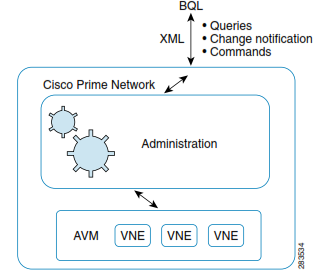 AVM and VNEsPrime Network gateway processes are divided into AVMs. AVMs are Java processes (independent JVMs) with their own dedicated memory. AVMs are mostly used to provide the necessary distribution support platform for executing and monitoring multiple VNEs. Prime Network gateway processes and VNEs commonly reside on Prime Network units, but they can also reside on a Prime Network gateway. Some Prime Network server processes are reserved for system use.Virtual Network Elements (VNEs) are entities that maintain a live model of each network element and of the entire network. A VNE:Is an abstract representation of an actual network element that runs as a completely autonomous process within a Prime Network unit. Each VNE is assigned to manage a single network element instance and contains a replica of that element.Uses whatever southbound management interfaces the network element implements (for example, SNMP or Telnet).Maintains a near-real-time network model using device polling and asynchronous data collection. The actual data collection, which is by nature vendor and device specific, is the responsibility of the VNE driver component of the VNE. A VNE driver maps specific device properties to a simplified vendor-neutral device model.For more information about the Prime Network architecture, VNEs, and AVMs, see the Cisco Prime Network 4.2.2 Administrator Guide.Additional ReadingReview Cisco Prime Network 4.2.2 Administrator Guide to understand the Prime Network administrative tasks. This guide also provides details on the Prime Network user roles and scopes.See the Cisco Prime Network Information Model Javadoc to understand the IMO for the Prime Network administrative tasks. This document is available on the Prime Network Technology Center website. You must have a Cisco.com account with partner level access, or you must be a Prime Network licensee to access this website.Management InterfacesTable 5-2 lists the BQL commands supported for management-related queries.Table -		Supported Management BQL Command QueriesTable 5-3 lists the BQL commands supported for management-related operations.Table -		Supported Management BQL Commands OperationsRequired OID StringsTable 5-4 list the OID strings that are required to manage AVMs and VNEs.Table -		OID Strings Required for Managing AVMs and VNEsSample BQL Scripts for Managing AVMs and VNEsThis section contains the following sample BQL scripts:Creating a Prime Network Unit, page 109Creating an AVM, page 109Creating a VNE, page, 110Getting Prime Network Unit Details, page 111Getting AVM Details, page 111Getting AVM Properties, page 112Getting AVM Memory Details, page 113Getting VNE Properties, page 113Getting Prime Network Unit Properties, page 114 Getting Prime Network Gateway Properties, page 114Getting Polling Group Details, page 115Getting a Role, page 116Starting an AVM, page 116Stopping an AVM, page 116Starting a VNE, page 116Stopping a VNE, page 117Disabling Adaptive Polling, page 117Deleting a VNE, page 118Deleting an AVM, page 119Deleting a Prime Network Unit, page 119The Mediator Debugger tool helps you identify the BQL commands for any Prime Network GUI task (except for Prime Network Events tasks). Using this tool, you can write your own BQL commands for the required GUI tasks.Creating a Prime Network UnitThe following example shows the usage of the BQL Create command to add a unit in the Prime Network gateway. Here, change the unit IP address (10.77.213.238) to add a new unit under the default protection group with the high availability feature enabled.<command name="Create"><param name="imobject"><value><management.IMC><ID type="Oid">{[MCNetwork][MCVM(IP=10.77.213.238)]}</ID><HighAvailabilityEnabled type="Boolean">true</HighAvailabilityEnabled><ProtectionGroupOid type="Oid">{[MCNetwork][MCVM(IP=10.77.213.238)][ProtectionGroup(Key=default-pg)]}</ProtectionGroupOid></management.IMC></value></param></command>.Creating an AVMThe following example shows the usage of the BQL Create command to add an AVM in the Prime Network gateway. Here, change the Prime Network unit IP address (10.77.213.238), AVM number (601), and AVM name (TestAVM) to add a new AVM with the high availability feature enabled.<command name="Create"><param name="imobject"><value><management.IAvm><ID type="Oid">{[MCNetwork][MCVM(IP=10.77.213.238)][Avm(AvmNumber=601)]}</ID><AdminStatusEnum type="Integer">1</AdminStatusEnum><AvmKey type="com.sheer.types.Key">TestAVM</AvmKey><HighAvailabilityEnabled type="Boolean">true</HighAvailabilityEnabled><MaximumMemory type="Integer">256</MaximumMemory></management.IAvm></value></param></command>Creating a VNEThe following example shows the usage of the BQL Create command to add a VNE. Here, change the Prime Network unit IP address (10.77.213.238), AVM number (601), VNE name (TestVNE), and VNE IP address (192.168.2.2) to add a new VNE. In this example:ICMP is enabled with polling rate (2000000 msec).Local Setting adaptive polling is enabled with upper threshold (90) and lower threshold (60) values.SNMPv1 is enabled along with the community strings (public and private).VNE scheme (product) is defined.Telnet is enabled with the telnet sequence (#,cisco,:,).Event generating IP address (192.168.10.10) is configured.<command name="Create"><param name="imobject"><value><management.IElementManagement><ID type="Oid">{[MCNetwork][MCVM(IP=10.77.213.238)][Avm(AvmNumbe r=601)][ElementManagement(Key=TestVNE)]}</ID><AdaptivePollingSettingEnum type="Integer">2</AdaptivePollingSettingEnum><AdminStatusEnum type="Integer">0</AdminStatusEnum><ElementClassEnum type="Integer">0</ElementClassEnum><ElementName type="String">TestVNE</ElementName><ICMPEnabled type="Boolean">true</ICMPEnabled><ICMPPollingRate type="Integer">2000000</ICMPPollingRate><IP type="com.sheer.types.IPAddress">192.168.2.2</IP><LocalAdaptivePollingSettings type="management.IAdaptivePollingSettings"><ID type="Oid">{[]}</ID><Enabled type="Boolean">true</Enabled><LowerThreshold type="Integer">60</LowerThreshold><UpperThreshold type="Integer">90</UpperThreshold></LocalAdaptivePollingSettings><MaintenanceEnabled type="Boolean">false</MaintenanceEnabled><PollingGroup type="management.IPollingGroupManagement"><ID type="Oid">{[MCNetwork][MCVM(IP=10.77.213.238)][Avm(AvmN                              umber=601)][ElementManagement(Key=TestVNE)][PollingGroupManagement(Name=default)           ]}</ID></PollingGroup><SNMPEnabled type="Boolean">true</SNMPEnabled><SNMPReadCommunity type="String">public</SNMPReadCommunity><SNMPWriteCommunity type="String">private</SNMPWriteCommunity><SchemeName type="String">product</SchemeName><SnmpV3AuthenticationEnum type="Integer">0</SnmpV3AuthenticationEnum><SnmpV3AuthenticationPassword type="String" /><SnmpV3AuthenticationUserProfile type="String" /><SnmpV3EncryptionPassword type="String" /><SnmpVersionEnum type="Integer">0</SnmpVersionEnum><TelnetEnabled type="Boolean">true</TelnetEnabled><TelnetPortNumber type="Integer">23</TelnetPortNumber><TelnetProtocolEnum type="Integer">0</TelnetProtocolEnum><TelnetSequence type="String">#,cisco,:,</TelnetSequence><TrapSyslogSources type="management.ITrapSyslogSources"><ID type="Oid">{[MCNetwork][MCVM(IP=10.77.213.238)][Avm(AvmNumber=601)][ElementManagement(Key=TestVNE)][TrapSyslogSources]}</ID><IPAddresses type="com.sheer.types.IPAddress_Array"><com.sheer.types.IPAddress>192.168.10.10</com.sheer.types.IPAddress></IPAddresses></TrapSyslogSources></management.IElementManagement></value></param></command>.Getting Prime Network Unit DetailsThe following example shows the usage of the BQL Get command to retrieve the details of Prime Network unit (10.77.213.238); that is, to retrieve details of all AVMs running in the Prime Network unit.<command name="Get"><param name="oid"><value>{[MCNetwork][MCVM(IP=10.77.213.238)]}</value></param><param name="rs"><value><key name="com.sheer.imo.keys.IMCVMOid"><entry name="depth">1</entry><entry name="register">true</entry><entry name="cachedResultAcceptable">false</entry><key name="requiredProperties"><key name="com.sheer.imo.management.IMC"><entry name="*"/></key><key name="com.sheer.imo.management.IAvm"><entry name="*"/></key></key><key name="excludedProperties"><key name="com.sheer.imo.management.IAvm"><entry name="ElementManagements"/></key></key></key></value></param></command>Getting AVM DetailsThe following example shows the usage of the BQL Get command to retrieve the details of AVM (601), managed in Prime Network unit (10.77.213.238); that is, to retrieve details of all VNEs running in the AVM.<command name="Get"><param name="oid"><value>{[MCNetwork][MCVM(IP=10.77.213.238)][Avm(AvmNumber=601)]}</value></param><param name="rs"><value><key name="com.sheer.imo.keys.IAvmOid"><entry name="depth">1</entry><entry name="register">true</entry><entry name="cachedResultAcceptable">false</entry><key name="requiredProperties"><key name="com.sheer.imo.management.IElementManagement"><entry name="OperStatusEnum"/><entry name="SNMPEnabled"/><entry name="ElementType"/><entry name="DeviceTypeAdaptivePollingSettings"/><entry name="TrapSyslogSources"/><entry name="IP"/><entry name="AdaptivePollingSettingEnum"/><entry name="TelnetEnabled"/><entry name="AdminStatusEnum"/><entry name="LocalAdaptivePollingSettings"/><entry name="MaintenanceEnabled"/><entry name="PollingGroup"/><entry name="StartTime"/><entry name="ElementClassEnum"/></key><key name="com.sheer.imo.management.IAvm"><entry name="*"/></key></key><key name="excludedProperties"><key name="com.sheer.imo.management.IElementManagement"><entry name="LeadingMangementComponent"/></key><key name="com.sheer.imo.management.IPollingInterval"><entry name="*"/></key><key name="com.sheer.imo.management.IPowerDrillData"><entry name="*"/></key><key name="com.sheer.imo.management.IPollingGroupManagement"><entry name="*"/></key></key></value></param></command>.Getting AVM PropertiesThe following example shows the usage of the BQL Get command to retrieve the properties of AVM (601), managed in Prime Network unit (10.77.213.238).<command name="Get"><param name="oid"><value>{[MCNetwork][MCVM(IP=10.77.213.238)][Avm(AvmNumber=601)]}</value></param><param name="rs"><value><key name="IAVMOid-NoAgents"><entry name="depth">1</entry><entry name="register">false</entry><entry name="cachedResultAcceptable">false</entry><key name="requiredProperties"><key name="com.sheer.imo.management.IAvm"><entry name="*"/></key></key><key name="excludedProperties"><key name="com.sheer.imo.management.IAvm"><entry name="ElementManagements"/></key></key></key></value></param></command>Getting AVM Memory DetailsThe following example shows the usage of the BQL GetMemoryUsage command to retrieve the memory usage of AVM (400), managed in Prime Network unit (10.56.22.93).<command name="GetMemoryUsage"><param name="oid"><value>{[MCNetwork][MCVM(IP=10.56.22.93)][Avm(AvmNumber=400)]}</value></param></command>.Getting VNE PropertiesThe following example shows the usage of the BQL Get command to retrieve the properties of VNE (10.77.214.134), belonging to AVM (601), managed in Prime Network unit (10.77.213.238).<command name="Get"><param name="oid"><value>{[MCNetwork][MCVM(IP=10.77.213.238)][Avm(AvmNumber=601)][ElementManagement(Key=10.77.214.134)]}</value></param><param name="rs"><value><key name="com.sheer.imo.keys.IElementManagementOid"><entry name="depth">1</entry><entry name="register">true</entry><entry name="cachedResultAcceptable">false</entry><key name="requiredProperties"><key name="com.sheer.imo.management.IElementManagement"><entry name="*"/></key><key name="com.sheer.imo.management.IPollingInterval"><entry name="*"/></key><key name="com.sheer.imo.management.IPowerDrillData"><entry name="*"/></key><key name="com.sheer.imo.management.ITrapSyslogSources"><entry name="*"/></key><key name="com.sheer.imo.management.IAdaptivePollingSettings"><entry name="*"/></key><key name="com.sheer.imo.management.IPollingGroupManagement"><entry name="*"/></key></key><key name="excludedProperties"><key name="com.sheer.imo.management.IElementManagement"><entry name="LeadingMangementComponent"/></key></key></key></value></param></command>.Getting Prime Network Unit PropertiesThe following example shows the usage of the BQL Get command to retrieve the properties of Prime Network unit (10.77.213.238).<command name="Get"><param name="oid"><value>{[MCNetwork][MCVM(IP=10.77.213.238)]}</value></param><param name="rs"><value><key name="IMCVMOid-NoAVMs"><entry name="depth">1</entry><entry name="register">false</entry><entry name="cachedResultAcceptable">false</entry><key name="requiredProperties"><key name="com.sheer.imo.management.IMC"><entry name="*"/></key></key><key name="excludedProperties"><key name="com.sheer.imo.management.IMC"><entry name="Avms"/></key></key></key></value></param></command>.Getting Prime Network Gateway PropertiesThe following example shows the usage of the BQL Get command to retrieve the properties of Prime Network gateway.<command name="Get"><param name="oid"><value>{[MCNetwork]}</value></param><param name="rs"><value><key name="com.sheer.imo.keys.IMCNetworkOid"><entry name="depth">1</entry><entry name="register">true</entry><entry name="cachedResultAcceptable">false</entry><key name="requiredProperties"><key name="com.sheer.imo.management.IMC"><entry name="*"/></key><key name="com.sheer.imo.management.IMCNetwork"><entry name="MetroCentrals"/></key></key><key name="excludedProperties"><key name="com.sheer.imo.management.IMC"><entry name="Avms"/></key></key></key></value></param></command>.Getting Polling Group DetailsThe following example shows the usage of the BQL Get command to retrieve the polling group details that you have defined.<command name="Get"><param name="oid"><value>{[PollingGroupsManagement]}</value></param><param name="rs"><value><key name="com.sheer.imo.keys.IPollingGroupsManagementOid"><entry name="depth">100</entry><entry name="register">true</entry><entry name="cachedResultAcceptable">false</entry><key name="requiredProperties"><key name="com.sheer.imo.IMO"><entry name="*"/></key></key><key name="requiredAspects"><key name="com.sheer.imo.keys.IOid"><entry name="com.sheer.imo.keys.IBusinessObjectOid"/></key></key></key></value></param></command>.Getting a RoleThe following example shows the usage of the BQL GetRole command to retrieve the command builder script roles (administrator, viewer, and so on).<command name="GetRole" />.Starting an AVMThe following example shows the usage of the BQL Load command to start an AVM (601), managed in the Prime Network unit (10.77.213.238).<command name="Load"><param name="oid"><value>{[MCNetwork][MCVM(IP=10.77.213.238)][Avm(AvmNumber=601)]}</value></param></command>.Stopping an AVMThe following example shows the usage of the BQL Unload command to stop an AVM (601), managed in the Prime Network unit (10.77.213.238).<command name="Unload"><param name="oid"><value>{[MCNetwork][MCVM(IP=10.77.213.238)][Avm(AvmNumber=610)]}</value></param></command>.Starting a VNEThe following example shows the usage of the BQL Update command to start a VNE (TestVNE), belonging to AVM (601), managed in Prime Network unit (10.77.213.238). Here, the VNE status is defined as part of IScalarNotification (AdminStatusEnum type value 1 [Up] and 0 [Down]). See IScalarNotification, page 88 for more details.<command name="Update"><param name="oid"><value>{[MCNetwork][MCVM(IP=10.77.213.238)][Avm(AvmNumber=601)][ElementManagement(Key=Test VNE)]}</value></param><param name="imobjectArr"><value><IScalarNotification><NewIMO type="management.IElementManagement"><ID type="Oid">{[MCNetwork][MCVM(IP=10.77.213.238)][Avm(AvmNumber=601)][ElementManagement(Key= TestVNE)]}</ID><AdminStatusEnum type="Integer">1</AdminStatusEnum></NewIMO><OldIMO type="management.IElementManagement"><ID type="Oid">{[MCNetwork][MCVM(IP=10.77.213.238)][Avm(AvmNumber=601)][ElementManagement(Key= TestVNE)]}</ID><AdminStatusEnum type="Integer">0</AdminStatusEnum></OldIMO><PropertyName type="String">AdminStatusEnum</PropertyName></IScalarNotification></value></param></command>.Stopping a VNEThe following example shows the usage of the BQL Update command to start a VNE (TestVNE), belonging to AVM (601), managed in Prime Network unit (10.77.213.238). Here, the VNE status is defined as part of IScalarNotification (AdminStatusEnum type value 0 [Down] and 1 [Up]). See IScalarNotification, page 88 for more details.<command name="Update"><param name="oid"><value>{[MCNetwork][MCVM(IP=10.77.213.238)][Avm(AvmNumber=601)][ElementManagement( Key=TestVNE)]}</value></param><param name="imobjectArr"><value><IScalarNotification><NewIMO type="management.IElementManagement"><ID type="Oid">{[MCNetwork][MCVM(IP=10.77.213.238)][Avm(AvmNumber=601)][ElementManagem ent(Key=TestVNE)]}</ID><AdminStatusEnum type="Integer">0</AdminStatusEnum></NewIMO><OldIMO type="management.IElementManagement"><ID type="Oid">{[MCNetwork][MCVM(IP=10.77.213.238)][Avm(AvmNumber=601)][ElementManagem ent(Key=TestVNE)]}</ID><AdminStatusEnum type="Integer">1</AdminStatusEnum></OldIMO><PropertyName type="String">AdminStatusEnum</PropertyName></IScalarNotification></value></param></command>.Disabling Adaptive PollingThe following example shows the usage of the BQL Update command to disable the adaptive polling for an NE 169.254.198.143. In this example, the adaptive polling is disabled and local setting is enabled with Upper Threshold and Lower Threshold value as 90 and 60 respectively.<?xml version="1.0" encoding="UTF-8"?><command name="Update"><param name="oid"><value>{[MCNetwork][MCVM(IP=10.56.56.117)][Avm(AvmNumber=555)][ElementManagement(Key=169.254.198.143)]}</value></param><param name="imobjectArr"><value><IScalarNotification><NewIMO type="management.IElementManagement"><IDtype="Oid">{[MCNetwork][MCVM(IP=10.56.56.117)][Avm(AvmNumber=555)][ElementManagement(Key=169.254.198.143)]}</ID><AdaptivePollingSettingEnum type="Integer">2</AdaptivePollingSettingEnum></NewIMO><OldIMO type="management.IElementManagement"><IDtype="Oid">{[MCNetwork][MCVM(IP=10.56.56.117)][Avm(AvmNumber=555)][ElementManagement(Key=169.254.198.143)]}</ID><AdaptivePollingSettingEnum type="Integer">1</AdaptivePollingSettingEnum></OldIMO><PropertyName type="String">AdaptivePollingSettingEnum</PropertyName></IScalarNotification></value><value><IScalarNotification><NewIMO type="management.IElementManagement"><IDtype="Oid">{[MCNetwork][MCVM(IP=10.56.56.117)][Avm(AvmNumber=555)][ElementManagement(Key=169.254.198.143)]}</ID><LocalAdaptivePollingSettings type="management.IAdaptivePollingSettings"><ID type="Oid">{[]}</ID><Enabled type="Boolean">false</Enabled><LowerThreshold type="Integer">60</LowerThreshold><UpperThreshold type="Integer">90</UpperThreshold></LocalAdaptivePollingSettings></NewIMO><OldIMO type="management.IElementManagement"><IDtype="Oid">{[MCNetwork][MCVM(IP=10.56.56.117)][Avm(AvmNumber=555)][ElementManagement(Key=169.254.198.143)]}</ID><LocalAdaptivePollingSettings type="">Null</LocalAdaptivePollingSettings></OldIMO><PropertyName type="String">LocalAdaptivePollingSettings</PropertyName></IScalarNotification></value></param></command>.Deleting a VNEThe following example shows the usage of the BQL Delete command to delete a VNE (TestVNE), belonging to AVM (601), managed in Prime Network unit (10.77.213.238).<command name="Delete"><param name="oids"><value>{[MCNetwork][MCVM(IP=10.77.213.238)][Avm(AvmNumber=601)][ElementManagement(Key=TestVNE)]}</value></param><param name="signature"><value>true</value></param></command>.Deleting an AVMThe following example shows the usage of the BQL Delete command to delete an AVM (601), managed in Prime Network unit (10.77.213.238).<command name="Delete"><param name="oid"><value>{[MCNetwork][MCVM(IP=10.77.213.238)][Avm(AvmNumber=601)]}</value></param></command>.Deleting a Prime Network UnitThe following example shows the usage of the BQL Delete command to delete the Prime Network unit (10.77.213.238).<command name="Delete"><param name="oids"><value>{[MCNetwork][MCVM(IP=10.77.213.238)]}</value></param></command>.Retrieving Inventory Data Using BQLPhysical and logical inventory data can be retrieved using BQL commands. BQL commands allow you to:Access network elements; for example, you can get all network elements or the network topology and connectivity information.Access physical inventory information; for example, you can get the complete physical containment for a network element or the software assets running on a network element or on a specified module.Access logical inventory information; for example, you can get the network layer protocol information or all physical termination points associated to network elements.Figure 5-4 shows a high-level overview of how BQL can be used to retrieve inventory data.Figure -		Retrieving Inventory Data Using BQL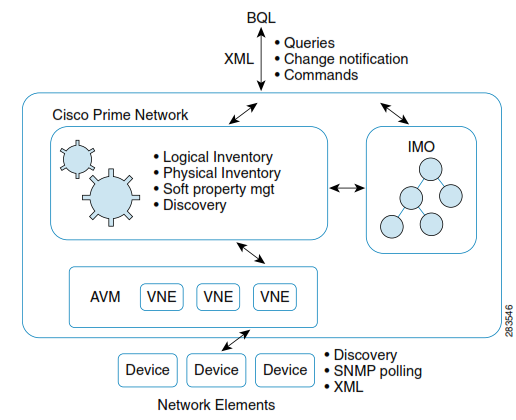 Figure 5-5 and Figure 5-6 illustrate the physical and logical object hierarchy. The physical object of a Cisco CRS1 port is:{[ManagedElement(Key=CRS15)][PhysicalRoot][Chassis][Shelf(ShelfNum=0)][Slot(SlotNum=2)][Mo dule][Port(PortNumber=POS0/2/0/1)][PhysicalLayer]}Figure -		Physical Object Hierarchy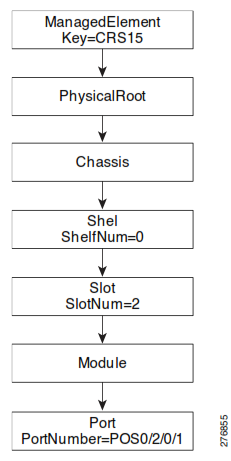 The logical object of a Cisco CRS1 is:{[ManagedElement(Key=CRS15)][LogicalRoot][FWComponentContainer(Type=1)][RoutingEntity][IpInterface(IpInterfaceName=GigabitEthernet0/0/1/1)]}Figure -		Logical Object Hierarchy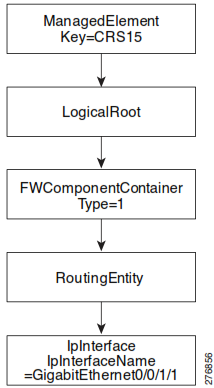 Additional ReadingReview Cisco Prime Network 4.2.2 Administrator Guide to understand the Cisco Prime Network user roles and scopes.Review Cisco Prime Network 4.2.2 User Guide to understand the Prime Network applications, Cisco Prime Network Vision, and Cisco Prime Network Events.Review Cisco Prime Network 4.2.2 Supported Cisco VNEs and Cisco Prime Network 4.2.2 Supported Technologies and Topologies to learn about supported technologies, supported NEs, and topology links for the supported NEs.See the Cisco Prime Network Information Model Javadoc to understand the IMO for VNE, path tracer, business tags, NEs, and maps. This document is available on the Prime Network Technology Center website. You must have a Cisco.com account with partner level access, or you must be a Prime Network licensee to access this website.Inventory InterfacesTable 5-5 lists the BQL commands supported for inventory.Table -		Supported Inventory BQL Command QueriesSee Processing BQL Notification Messages, page 83 to understand how to register for notification messages whenever there is an update in the inventory data.See Managing Soft Properties Using BQL, page 185 to understand how to extend the NE data collection and modeling by adding new properties to the DCs, and assigning them to NE MIB variables in runtime.Sample BQL Scripts for Retrieving Inventory DataThis section contains the following sample BQL scripts:Retrieving an NE List, page 124Retrieving NE Properties, page 124Retrieving Physical Inventory Data for an NE, page 125Retrieving Physical Inventory Without Ports, page 125Retrieving Physical Inventory with Ethernet Ports, page 126Retrieving NE Port Status, page 127Retrieving ARP Entries, page 127Retrieving All Pseudowires, page 128Retrieving All VSIs, page 128Retrieving a Specific VSI, page 129Refreshing Inventory Data for an NE, page 129Finding the Path Trace, page 130Attaching a Business Tag, page 131Editing a Business Tag, page 132Finding All Maps, page 132Getting Map Details, page 133The Mediator Debugger tool helps you identify the BQL commands for any Prime Network GUI task (except for Cisco Prime Network Events tasks). Using this tool, you can write your own BQL commands for the required GUI tasks.Retrieving an NE ListThe following example shows the usage of the BQL DeviceList command to retrieve all managed network elements in Prime Network.<command name="DeviceList"></command>.Retrieving NE PropertiesThe following example shows the usage of the BQL Get command to retrieve the network element (core-crs1-p2) properties.<command name="Get"><param name="oid"><value>{[ManagedElement(Key=core-crs1-p2)]}</value></param><param name="rs"><value><key name="NE report"><entry name="register">false</entry><key name="requiredProperties"><key name="com.sheer.imo.IManagedElement"><entry name="*"/></key></key></key></value></param></command>.Retrieving Physical Inventory Data for an NEThe following example shows the usage of the BQL Get command to retrieve the network element (core-crs1-p2) physical inventory data.<command name="Get"><param name="oid"><value>{[ManagedElement(Key=core-crs1-p2)][PhysicalRoot]}</value></param><param name="rs"><value><key name="NE report"><entry name="register">false</entry><key name="requiredProperties"><key name="com.sheer.imo.IPhysicalRoot"><entry name="*"/></key><key name="com.sheer.imo.IEquipment"><entry name="*"/></key><key name="com.sheer.imo.IEquipmentHolder"><entry name="*"/></key></key></key></value></param></command>.Retrieving Physical Inventory Without PortsThe following example shows the usage of the BQL Get command to retrieve the network element (core-crs1-p2) physical inventory data without the ports details (SupportedPTPs are excluded).<command name="Get"><param name="oid"><value>{[ManagedElement(Key=core-crs1-p2)][PhysicalRoot]}</value></param><param name="rs"><value><key name="NE report"><entry name="register">false</entry><key name="requiredProperties"><key name="com.sheer.imo.IPhysicalRoot"><entry name="*"/></key><key name="com.sheer.imo.IEquipment"><entry name="*"/></key><key name="com.sheer.imo.IEquipmentHolder"><entry name="*"/></key></key><key name="excludedProperties"><key name="com.sheer.imo.IModule"><entry name="SupportedPTPs"/></key></key></key></value></param></command>.Retrieving Physical Inventory with Ethernet PortsThe following example shows the usage of the BQL Get command to retrieve the network element (core-crs1-p2) physical inventory data with Ethernet ports.<command name="Get"><param name="oid"><value>{[ManagedElement(Key=core-crs1-p2)][PhysicalRoot]}</value></param><param name="rs"><value><key name="NE report"><entry name="register">false</entry><key name="requiredProperties"><key name="com.sheer.imo.IPhysicalRoot"><entry name="*"/></key><key name="com.sheer.imo.IEquipment"><entry name="*"/></key><key name="com.sheer.imo.IEquipmentHolder"><entry name="*"/></key><key name="com.sheer.imo.IPortConnector"><entry name="PortAlias"/><entry name="ContainedCurrentCTPs"/></key><key name="com.sheer.imo.IPhysicalLayer"><entry name="TypeEnum"/><entry name="ContainedCurrentCTPs"/></key><key name="com.sheer.imo.technologies.IEthernet"><entry name="*"/></key></key></key></value></param></command>.Retrieving NE Port StatusThe following example shows the usage of the BQL Get command to retrieve the port status (admin and oper) of a network element (core-crs1-p2).<command name="Get"><param name="oid"><value>{[ManagedElement(Key=core-crs1-p2)][PhysicalRoot][Chassis][Shelf(ShelfNum=0)][Slot (SlotNum=1)][Module][Slot(SlotNum=5)][Module][Port(PortNumber=TenGigE0/1/5/0)][Phy sicalLayer]}</value></param><param name="rs"><value><key name="NE Property notification"><entry name="register">true</entry><key name="requiredProperties"><key name="com.sheer.imo.IPhysicalLayer"><entry name="AdminStatusEnum"/><entry name="OperStatusEnum"/></key></key></key></value></param></command>.Retrieving ARP EntriesThe following example shows the usage of the BQL Get command to retrieve the ARP entries of a network element (core-crs1-p2).<command name="Get"><param name="oid"><value>{[ManagedElement(Key=core-crs1-p2)][LogicalRoot][FWComponentContainer(Type=1)][Rou tingEntity][ArpEntity]}</value></param><param name="rs"><value><key name="com.sheer.imo.keys.IArpEntityOid"><entry name="depth">100</entry><entry name="register">true</entry><entry name="cachedResultAcceptable">false</entry><key name="requiredProperties"><key name="com.sheer.imo.IMO"><entry name="*"/></key></key><key name="requiredAspects"><key name="com.sheer.imo.keys.IOid"><entry name="com.sheer.imo.keys.IBusinessObjectOid"/></key></key></key></value></param></command>.Retrieving All PseudowiresThe following example shows the usage of the BQL Get command to retrieve the pseudowires details of a network element (7200 SRD).<?xml version="1.0" encoding="UTF-8"?><command name="Get"><param name="oid"><value>{[ManagedElement(Key=7200 SRD)][LogicalRoot][Context(ContextName=Default context)][TunnelContainer(TunnelType=1)]}</value></param><param name="rs"><value><key name="com.sheer.imo.keys.ITunnelContainerOid"><entry name="depth">0</entry><entry name="register">true</entry><entry name="cachedResultAcceptable">false</entry><key name="requiredProperties"><key name="com.sheer.imo.technologies.ITunnelEdge"><entry name="*"/></key><key name="com.sheer.imo.technologies.ITunnelContainer"><entry name="*"/></key><key name="com.sheer.imo.IBusinessObject"><entry name="*"/></key></key><key name="requiredAspects"><key name="com.sheer.imo.keys.IOid"><entry name="com.sheer.imo.keys.IBusinessObjectOid"/></key></key></key></value></param></command>Retrieving All VSIsThe following example shows the usage of the BQL Get command to retrieve the VSI details of a network element (ASR1K_XE260_V03).<?xml version="1.0" encoding="UTF-8"?><command name="Get"><param name="oid"><value>{[ManagedElement(Key=ASR1K_XE260_V03)][LogicalRoot][Context(ContextName=Default context)][FWComponentContainer(Type=9)]}</value></param><param name="rs"><value><key name="com.sheer.imo.keys.IVSIOid"><entry name="depth">100</entry><entry name="register">true</entry><entry name="cachedResultAcceptable">false</entry><key name="requiredProperties"><key name="com.sheer.imo.IMO"><entry name="*"/></key></key><key name="requiredAspects"><key name="com.sheer.imo.keys.IOid"><entry name="com.sheer.imo.keys.IBusinessObjectOid"/></key></key></key></value></param></command>Retrieving a Specific VSIThe following example shows the usage of the BQL Get command to retrieve the specific VSI details (VPN ID: 66) of a network element (ASR1K_XE260_V03).<?xml version="1.0" encoding="UTF-8"?><command name="Get"><param name="oid"><value>{[ManagedElement(Key=ASR1K_XE260_V03)][LogicalRoot][Context(ContextName=Default context)][FWComponentContainer(Type=9)][VSI(VplsInstanceName=ana1)(VpnId=66)]}</value></param><param name="rs"><value><key name="com.sheer.imo.keys.IVSIOid"><entry name="depth">100</entry><entry name="register">true</entry><entry name="cachedResultAcceptable">false</entry><key name="requiredProperties"><key name="com.sheer.imo.IMO"><entry name="*"/></key></key><key name="requiredAspects"><key name="com.sheer.imo.keys.IOid"><entry name="com.sheer.imo.keys.IBusinessObjectOid"/></key></key></key></value></param></command>.Refreshing Inventory Data for an NEThe following example shows the usage of the BQL Refresh command to refresh the physical inventory data of a network element.<command name="Refresh"><param name="oid"><value>{[ManagedElement(Key=PE-209_Sim)]}</value></param><param name="oids"><value>{[ManagedElement(Key=PE-209_Sim)][PhysicalRoot][Chassis][Slot(SlotNum=1)][Module][Port(PortNumber=FastEthernet1/0)][PhysicalLayer]}</value></param></command>Finding the Path TraceThe following example shows the usage of the BQL GetSNC command to get the path trace between network elements. Here, you can define the start point (core-crs1-p2) and destination point (layer3data, 172.23.104.11). Here, the path trace is calculated between the port, TenGigE0/1/3/0, and the VLAN identifier, 172.23.104.11.<command name="GetSNC"><param name="startingPoint"><value>{[ManagedElement(Key=core-crs1-p2)][PhysicalRoot][Chassis][Shelf(ShelfNum=0)][Slot( SlotNum=1)][Module][Slot(SlotNum=3)][Module][Port(PortNumber=TenGigE0/1/3/0)][PhysicalLaye r][DataLinkLayer]}</value></param><param name="layer3Data"><value>172.23.104.11</value></param><param name="rs"><value><key name="path-tool-container"><entry name="depth">30000</entry><entry name="register">false</entry><entry name="cachedResultAcceptable">false</entry><key name="requiredProperties"><key name="*"><entry name="*"/></key></key><key name="excludedProperties"><key name="com.sheer.imo.ILse"><entry name="*"/></key><key name="com.sheer.imo.technologies.IAtm"><entry name="VcsTable"/><entry name="ContainedCurrentCTPs"/><entry name="ContainingTPs"/><entry name="CrossConnectTable"/></key><key name="com.sheer.imo.technologies.IVcBasedEncapsulation"><entry name="ContainedCurrentCTPs"/><entry name="ContainingTPs"/><entry name="Vc"/></key><key name="com.sheer.imo.IRoutingEntity"><entry name="*"/></key><key name="com.sheer.imo.IConnectionTerminationPoint"><entry name="ContainedCurrentCTPs"/><entry name="ContainingTPs"/></key><key name="com.sheer.imo.IVcCrossConnect"><entry name="*"/></key><key name="com.sheer.imo.IBridge"><entry name="*"/></key><key name="com.sheer.imo.IVrf"><entry name="*"/></key><key name="com.sheer.imo.IPhysicalLayer"><entry name="SupportedAlarms"/><entry name="ContainedCurrentCTPs"/><entry name="ContainingTPs"/></key><key name="com.sheer.imo.technologies.IIPInterface"><entry name="IpPort"/><entry name="Interfaces"/><entry name="CarEntries"/></key><key name="com.sheer.imo.technologies.IFrameRelay"><entry name="VcsTable"/><entry name="ContainedCurrentCTPs"/><entry name="ContainingTPs"/><entry name="CrossConnectTable"/></key><key name="com.sheer.imo.IVcSwitchingEntity"><entry name="*"/></key><key name="com.sheer.imo.technologies.IL2TPTunnel"><entry name="SessionsTable"/></key><key name="com.sheer.imo.technologies.IMpls"><entry name="OutLabels"/><entry name="ContainedCurrentCTPs"/><entry name="MplsTEProperties"/><entry name="ContainingTPs"/><entry name="InLabels"/></key><key name="com.sheer.imo.technologies.IVlanInterface"><entry name="VlanEntries"/><entry name="ContainingTPs"/></key></key></key></value></param><param name="simulatedTimestamp"><value>-1</value></param></command>Attaching a Business TagThe following example shows the usage of the BQL Create command to attach a business tag to a network element (PE-209_Sim).<command name="Create"><param name="imobject"><value><IBusinessObject><IDtype="Oid">{[ManagedElement(Key=PE-209_Sim)][PhysicalRoot][Chassis][Slot(SlotNum=0)][Module][Port(PortNumber=FastEthernet0/0)][BusinessObject]}</ID><EKey type="String">xyz</EKey><Name type="String">Hello World</Name><Notes type="String" /><TypeEnum type="Integer">1</TypeEnum></IBusinessObject></value></param></command>Editing a Business TagThe following example shows the usage of the BQL Update command to edit a business tag, attached to a network element (PE-209_Sim).<command name="Update"><param name="oid"><value>{[ManagedElement(Key=PE-209_Sim)][PhysicalRoot][Chassis][Slot(SlotNum=0)][Modul e][Port(PortNumber=FastEthernet0/0)][BusinessObject]}</value></param><param name="imobjectArr"><value><IScalarNotification><ID type="Oid">{[Notification]}</ID><NewIMO type="IBusinessObject"><IDtype="Oid">{[ManagedElement(Key=PE-209_Sim)][PhysicalRoot][Chassis][Slot(SlotNum=0)][Module][Port(PortNumber=FastEthernet0/0)][BusinessObject]}</ID><Name type="String">Hello World again</Name></NewIMO><PropertyName type="String">Name</PropertyName></IScalarNotification></value></param></command>Finding All MapsThe following example shows the usage of the BQL Find command to list all the maps in Prime Network.<command name="Find"><param name="imo"><value><IMap /></value></param><param name="rs"><value><key name="FindAllMaps"><entry name="depth">100</entry><entry name="register">false</entry><entry name="cachedResultAcceptable">false</entry><key name="requiredProperties"><key name="com.sheer.imo.IMap"><entry name="Name"/><entry name="HierarchyRootOid"/></key></key><key name="excludedProperties"><key name="com.sheer.imo.IMap"><entry name="Links"/></key></key></key></value></param></command>Getting Map DetailsThe following example shows the usage of the BQL Get command to retrieve the details of a map (21001).<command name="Get"><param name="oid"><value>{[Map(Id=21001)]}</value></param><param name="rs"><value><key name="GetMapDetails"><entry name="depth">100</entry><entry name="register">true</entry><entry name="cachedResultAcceptable">true</entry><key name="requiredProperties"><key name="com.sheer.imo.IHierarchyNode"><entry name="Name"/><entry name="ManagedParent"/><entry name="Map"/><entry name="Children"/><entry name="Leaf"/><entry name="ContainedObjectOid"/></key><key name="com.sheer.imo.IReconciliationAspect"><entry name="TypeEnum"/></key><key name="com.sheer.imo.newalarm.ITicket"><entry name="Source"/><entry name="EventCount"/><entry name="LatestState"/><entry name="AggregatedAckStateEnum"/><entry name="AutoCleared"/><entry name="Archived"/><entry name="LastModificationTime"/><entry name="AggregatedSeverityEnum"/><entry name="ReductionCount"/><entry name="DuplicationCount"/><entry name="AffectedDevicesCount"/><entry name="AlarmCount"/></key><key name="com.sheer.imo.ILink"><entry name="BiDirectional"/><entry name="ConnectionInformation"/><entry name="LinkTypeEnum"/></key><key name="com.sheer.imo.IVlanEntryReferencedStpAspect"><entry name="StpPortInfo"/></key><key name="com.sheer.imo.INE"><entry name="ScriptMetadataOids"/></key><key name="com.sheer.imo.IHierarchyChildrenAspect"><entry name="Children"/></key><key name="com.sheer.imo.IBusinessObject"><entry name="Name"/><entry name="Notes"/><entry name="TypeEnum"/><entry name="EKey"/></key><key name="com.sheer.imo.IBridge"><entry name="StpInstanceInfo"/><entry name="ScriptMetadataOids"/></key><key name="com.sheer.imo.IMapDataAspect"><entry name="LinksTypeFilter"/></key><key name="com.sheer.imo.IContainedImo"><entry name="ContainedObjectOid"/></key><key name="com.sheer.imo.IReferencedImosAspect"><entry name="Efd"/></key><key name="com.sheer.imo.IReferencedPortInfoAspect"><entry name="*"/></key><key name="com.sheer.imo.IReferencedEndPointsAspect"><entry name="ZEndPoint"/><entry name="AEndPoint"/></key><key name="com.sheer.imo.newalarm.ITicketListAspect"><entry name="Tickets"/></key><key name="com.sheer.imo.ITopologicalLink"><entry name="MaintenanceMode"/><entry name="DetectionTypeEnum"/><entry name="BiDirectional"/><entry name="ConnectionInformation"/><entry name="LinkTypeEnum"/></key><key name="com.sheer.imo.IStpPortsAspect"><entry name="*"/></key><key name="com.sheer.imo.IContainedHierarchyNode"><entry name="HierarchyRootOid"/></key><key name="com.sheer.imo.IMapAspect"><entry name="XCoordinate"/><entry name="YCoordinate"/><entry name="MapOid"/><entry name="Height"/><entry name="Background"/><entry name="SubGraph"/><entry name="Width"/></key><key name="com.sheer.imo.technologies.IIPInterface"><entry name="Address"/></key><key name="com.sheer.imo.IEthernetFlowDomain"><entry name="Name"/></key><key name="com.sheer.imo.IBusinessElement"><entry name="*"/></key><key name="com.sheer.imo.IReferencedBridgeAspect"><entry name="Bridge"/></key><key name="com.sheer.imo.IBusinessLink"><entry name="ZEndPoint"/><entry name="AEndPoint"/><entry name="BiDirectional"/><entry name="LinkTypeEnum"/></key><key name="com.sheer.imo.IAlarmBusinessObject"><entry name="*"/></key><key name="com.sheer.imo.IRepAspect"><entry name="*"/></key><key name="com.sheer.imo.technologies.IStpPortInfo"><entry name="StpPortState"/><entry name="StpPortRole"/><entry name="ScriptMetadataOids"/></key><key name="com.sheer.imo.IReferencedStpInstanceInfoAspect"><entry name="StpInstanceInfo"/></key><key name="com.sheer.imo.IVrf"><entry name="ScriptMetadataOids"/></key><key name="com.sheer.imo.technologies.IVlanEntry"><entry name="StpPortInfo"/><entry name="ScriptMetadataOids"/></key><key name="com.sheer.imo.IReferencedStpPortsInfoAspect"><entry name="ASideStpPortInfo"/><entry name="ZSideStpPortInfo"/></key><key name="com.sheer.imo.IMapLinksAspect"><entry name="Links"/></key><key name="com.sheer.imo.technologies.IStpInstanceInfo"><entry name="IsRoot"/><entry name="ScriptMetadataOids"/></key><key name="com.sheer.imo.ISeverityAspect"><entry name="*"/></key><key name="com.sheer.imo.ICapacityExceededAspect"><entry name="*"/></key><key name="com.sheer.imo.IMap"><entry name="Name"/><entry name="Links"/><entry name="HierarchyRootOid"/></key><key name="com.sheer.imo.technologies.vendors.cisco.IREPPortInfo"><entry name="SegmentId"/><entry name="PortRole"/><entry name="BlockedVlans"/><entry name="PortType"/><entry name="OperPortStatus"/></key><key name="com.sheer.imo.IEthFlowPointReferencedNEAspect"><entry name="NetworkElement"/></key><key name="com.sheer.imo.IManagedElement"><entry name="SysLocation"/><entry name="DeviceName"/><entry name="ElementType"/><entry name="IP"/><entry name="SysUpTime"/><entry name="VendorEnum"/><entry name="ElementTypeKey"/><entry name="ScriptMetadataOids"/><entry name="CommunicationStateEnum"/><entry name="ElementCategoryEnum"/><entry name="SoftwareVersion"/><entry name="SysDescription"/><entry name="InvestigationStateEnum"/><entry name="SysName"/></key></key><key name="requiredAspects"><key name="com.sheer.imo.keys.IManagedElementOid"><entry name="com.sheer.imo.keys.ITicketListAspectOid"/><entry name="com.sheer.imo.keys.IBusinessObjectOid"/><entry name="com.sheer.imo.keys.ISeverityAspectOid"/></key><key name="com.sheer.imo.keys.IMapOid"><entry name="com.sheer.imo.keys.IContainedHierarchyNodeOid"/><entry name="com.sheer.imo.keys.IMapDataAspectOid"/><entry name="com.sheer.imo.keys.IMapLinksAspectOid"/><entry name="com.sheer.imo.keys.ICapacityExceededAspectOid"/></key><key name="com.sheer.imo.keys.IBusinessElementOid"><entry name="com.sheer.imo.keys.IBusinessObjectOid"/></key><key name="com.sheer.imo.keys.IVlanEntryOid"><entry name="com.sheer.imo.keys.IReconciliationAspectOid"/><entry name="com.sheer.imo.keys.IVlanEntryReferencedStpAspectOid"/><entry name="com.sheer.imo.keys.ITicketListAspectOid"/><entry name="com.sheer.imo.keys.IBusinessObjectOid"/><entry name="com.sheer.imo.keys.ISeverityAspectOid"/></key><key name="com.sheer.imo.keys.ILinkOid"><entry name="com.sheer.imo.keys.IRepAspectOid"/><entry name="com.sheer.imo.keys.IStpPortsAspectOid"/><entry name="com.sheer.imo.keys.ITicketListAspectOid"/><entry name="com.sheer.imo.keys.IBusinessObjectOid"/><entry name="com.sheer.imo.keys.ISeverityAspectOid"/></key><key name="com.sheer.imo.keys.IBridgeOid"><entry name="com.sheer.imo.keys.IReconciliationAspectOid"/><entry name="com.sheer.imo.keys.ITicketListAspectOid"/><entry name="com.sheer.imo.keys.IReferencedStpInstanceInfoAspectOid"/><entry name="com.sheer.imo.keys.IBusinessObjectOid"/><entry name="com.sheer.imo.keys.ISeverityAspectOid"/></key><key name="com.sheer.imo.keys.INewAlarmOid"><entry name="com.sheer.imo.keys.IAlarmBusinessObjectOid"/></key><key name="com.sheer.imo.keys.IHierarchyNodeOid"><entry name="com.sheer.imo.keys.IMapAspectOid"/><entry name="com.sheer.imo.keys.IHierarchyChildrenAspectOid"/><entry name="com.sheer.imo.keys.IContainedImoOid"/></key><key name="com.sheer.imo.keys.IEthFlowPointOid"><entry name="com.sheer.imo.keys.IEthFlowPointReferencedNEAspectOid"/><entry name="com.sheer.imo.keys.IBusinessObjectOid"/></key><key name="com.sheer.imo.keys.ISwitchingEntityOid"><entry name="com.sheer.imo.keys.IReferencedBridgeAspectOid"/><entry name="com.sheer.imo.keys.IBusinessObjectOid"/></key><key name="com.sheer.imo.keys.INetworkVlanOid"><entry name="com.sheer.imo.keys.IBusinessObjectOid"/><entry name="com.sheer.imo.keys.IReferencedImosAspectOid"/></key><key name="com.sheer.imo.keys.IRepAspectOid"><entry name="com.sheer.imo.keys.IReferencedPortInfoAspectOid"/></key><key name="com.sheer.imo.keys.IStpPortsAspectOid"><entry name="com.sheer.imo.keys.IReferencedStpPortsInfoAspectOid"/></key><key name="com.sheer.imo.keys.IBusinessLinkOid"><entry name="com.sheer.imo.keys.IReferencedEndPointsAspectOid"/></key><key name="com.sheer.imo.keys.INEOid"><entry name="com.sheer.imo.keys.IReconciliationAspectOid"/><entry name="com.sheer.imo.keys.ITicketListAspectOid"/><entry name="com.sheer.imo.keys.IBusinessObjectOid"/><entry name="com.sheer.imo.keys.ISeverityAspectOid"/></key></key></key></value></param></command>Generating Standard Reports Using BQLThe Report Manager enables a centralized and flexible interface to define, run, and view different reports of the data that are managed by Cisco Prime Network. The Report Manager retrieves data from the Prime Network database and from the managed VNEs.You can save the generated reports in any of the following formats: PDF, CSV, HTML, XLS, and XML. In addition to a variety of standard reports for events and inventory, you can define reports based on the available standard reports templates.Figure 5-7 shows a high-level overview of how BQL can be used to manage standard reports. Note: BQL cannot be used for the new operations reports introduced in Prime Network 4.0.Figure -		Managing Standard Reports using BQL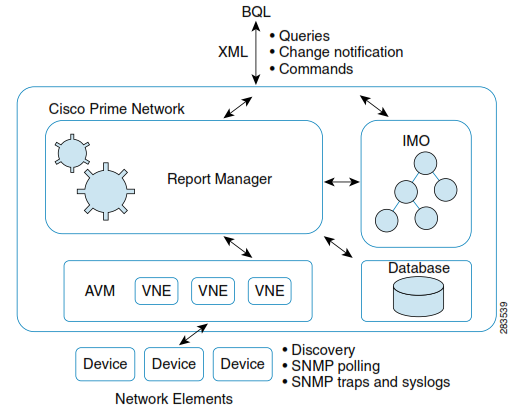 Prime Network uses Oracle database to persist any required data. You can define the purge and maximum storage policies for the generated reports. By default, the reports that are older than 90 days are removed. You can also specify whether users can create public reports.Additional ReadingReview Cisco Prime Network 4.2.2 Administrator Guide to understand the Prime Network user roles and scopes.Review Cisco Prime Network 4.2.2 User Guide to understand the different types of reports.See the Cisco Prime Network Information Model Javadoc to understand the IMO for reports. This document is available on the Prime Network Technology Center website. You must have a Cisco.com account with partner level access, or you must be a Prime Network licensee to access this website.Report CategoriesThe following standard reports are supported in Prime Network:Events—See Events Reports, page 139.Inventory—See Inventory Reports, page 144.Network Services—See Network Service Reports, page 146.Events ReportsTable 5-6 describes the standard events report types provided by Prime Network.Table -		Standard Events Report TypesInventory Reports describes the standard inventory report types provided by Prime Network.Table -		Standard Inventory Report TypesNetwork Service ReportsTable 5-7 describes the standard network service report types provided by Prime Network.		Standard Network Service Report TypesSpecifying Date FormatIn BQL, the date must be defined in the UNIX timestamp format (in milliseconds). You can use the online timestamp convertor tool available at this URL: http://www.epochconverter.com/. Most of the online timestamp convertor tool converts the human timestamp into seconds. You must append 000 before parsing in BQL.Date Format for Generating ReportsWhile generating the reports, you can specify dates in the following formats:Last—The amount of time prior to the current date and time.From Date and To Date—The date range for the report.For example, to generate a report for the last 5 days or to generate a report from 6 May 2010 to 11 May 2010, the following BQL parameters are passed:Todate = 1273578242051, specifies the date as Tue, 11 May 2010 11:44:02.FromDate = 1273146242051, specifies the date as Thu, 6 May 2010 11:44:02 UTC.IsAllDates = false, specifies this parameter is not used.<value><IReportParameter><Name type="String">ToDate</Name><Value type="java.lang.String_Array"><java.lang.String>1273578242051</java.lang.String> </Value></IReportParameter></value><value><IReportParameter><Name type="String">FromDate</Name><Value type="java.lang.String_Array"><java.lang.String>1273146242051</java.lang.String></Value></IReportParameter></value><value><IReportParameter><Name type="String">IsAllDates</Name><Value type="java.lang.String_Array"><java.lang.String>false</java.lang.String></Value></IReportParameter></value>Date Format for Creating ReportsWhile defining a new report, you have to specify the date in the following format (see Example 1: Date Format for Date Range and Example 2: Date Format for Specific Dates:<value><IReportParameter><Name type="String">Date Group - OrderedDateRange</Name><Value type="java.lang.String_Array"><java.lang.String>Type,First_Parameter,Second_Parameter</java.lang.String></Value></IReportParameter></value><value><IReportParameter><Name type="String">IsAllDates</Name><Value type="java.lang.String_Array"><java.lang.String>false</java.lang.String></Value></IReportParameter></value>Where,Type specifies the date selection format:1—All Dates. Not supported in this release.2—To specify date range; for example: 1 day, 120 minutes, and so on.3—To specify specific dates; for example: from 11 May 2010 to 11 June 2010.First_Parameter and Second_Parameter specifies the from and to date if you are using specific dates. If specific date range is used, First_Parameter denotes the value and Second_Parameter denotes the unit; Where unit is:0—Seconds1—Minutes2—Hours3—Days4—WeeksExample 1: Date Format for Date RangeFor example, to generate report for the last 5 days, the following BQL parameters are passed:<IReportParameter><Name type="String">Date Group - OrderedDateRange</Name><Value type="java.lang.String_Array"><java.lang.String>2,5,3</java.lang.String></Value></IReportParameter></value><value><IReportParameter><Name type="String">IsAllDates</Name><Value type="java.lang.String_Array"><java.lang.String>false</java.lang.String></Value>	</IReportParameter>In the above example:2—Specific date range is passed3—Date range is specified in terms of days.5—Number of days for which the report data is displayed.Example 2: Date Format for Specific DatesFor example, to generate report from 1 May 2010 to 12 May 2010, the following BQL parameters are passed:<IReportParameter><Name type="String">Date Group - OrderedDateRange</Name><Value type="java.lang.String_Array"><java.lang.String>3,1273430632000,1273776232000</java.lang.String></Value></IReportParameter></value><value><IReportParameter><Name type="String">IsAllDates</Name><Value type="java.lang.String_Array"><java.lang.String>false</java.lang.String></Value></IReportParameter>In the above example:3—Specific dates are passed.1273430632000—From date (Sun, 9 May 2010 18:43:52 UTC).1273776232000—To date (Thu, 13 May 2010 18:43:52 UTC).Specifying Network ElementsYou have to specify the VNE key individually for every VNE as part of the SelectedDevices parameter when you generate the report. In the following example, ASR10k and C2900 are the VNE keys for which the report is generated.SelectedDevices Format while Generating Reports (BQL Command: RunReportTypeCommand)<value><IReportParameter><Name type="String">SelectedDevices</Name>        <Value type="java.lang.String_Array">    <java.lang.String>'{[ManagedElement(Key=ASR10k_SBC)]}'</java.lang.String>    <java.lang.String>'{[ManagedElement(Key=C2900)]}'</java.lang.String></Value></IReportParameter></value>SelectedDevices Format while Creating Reports (BQL Command: SaveReportTypeCommand)<value><IReportParameter><Name type="String">SelectedDevices</Name><Value type="java.lang.String_Array"><java.lang.String>ASR10k_SBC</java.lang.String><java.lang.String>C2900</java.lang.String></Value></IReportParameter></value>Viewing ReportsYou have to use the browser to view the report. Once the report is generated, use the following URL to view the report:https://PrimeNetwork_Gateway_IP_Address:https-port/ana/services/reports/viewReport?id=report-id%26format=Report-FormatWhere,PrimeNetwork_Gateway_IP_Address = IP address of the Prime Network gateway.https-port = Port for HTTPS connections to Prime Network gateway. By default it is 6081. You can get the HTTPS port information in the mmvm.xml registry file (https-port).report-id = Report ID of the generated report. This ID is displayed after report is generated. See Identifying Report ID, page 152 for details.Report-Format = Format of the report. The supported formats are PDF, CSV, HTML, XLS, and XML.Identifying Report IDAfter generating the report using BQL, the following output is displayed. In this example, the report ID is 9.<?xml version="1.0" encoding="UTF-8"?><IReport type=”IReport” instance_id=”1”><ID type="Oid">{[Report(Id=9)]}</ID><CreationTime type="java.util.Date">Tue May 11 17:20:26 IST 2010</CreationTime><DataOid type="">Null</DataOid><DataSourceEnum type="Integer">0</DataSourceEnum><Description type="String">BQL Sample- Prime Network vs Event Archive</Description><Name type="String">BQL Sample- Prime Network vs Event Archive</Name><Pub type="Boolean">false</Pub><StateEnum type="Integer">0</StateEnum><Type type="String">Prime Network vs. Event Archive Statistics</Type><URI type="String">/reportfw/rptdocument/BQL Sample- Prime Network vs EventArchive-9.rptdocument</URI><Username type="String">root</Username></IReport>To view this report in PDF format on the browser, you must enter the following as the URL:https://PrimeNetwork_Gateway_IP_Address:6081/ana/services/reports/viewReport?id=9%26format=P DFScheduling Reports and Managing Scheduled JobsYou can schedule a report to run immediately or at a later point in time. The following example shows a BQL command for generating a Modules Summary report with the scheduling option:<?xml version="1.0" encoding="UTF-8"?><command name="Create"><param name="imobject"><value><scheduler.IJob type="scheduler.IJob" instance_id="0"><ID type="Oid">{[Job(Name=MOD_1)]}</ID><Comment type="String" /><ScheduleTypeEnum type="Integer">0</ScheduleTypeEnum><EndTime type="java.util.Date">Fri May 18 13:52:49 IST 2012</EndTime><StartTime type="java.util.Date">Fri May 18 13:52:49 IST 2012</StartTime><CID type="String"><?xml version="1.0" encoding="UTF-8"?><command name="RunReportTypeCommand"><param name="name"><value>MOD_1</value></param><param name="description"><value>Module summary</value></param><param name="type"><value>Modules Summary (By Type)</value></param><param name="source"><value>2</value></param><param name="public"><value>false</value></param><param name="values"><value><IReportParameter type="IReportParameter" instance_id="0"><Name type="String">Filter</Name><Value type="java.lang.String_Array"><java.lang.String /></Value></IReportParameter></value><value><IReportParameter type="IReportParameter" instance_id="0"><Name type="String">SelectedDevices</Name><Value type="java.lang.String_Array"><java.lang.String>'{[ManagedElement(Key=7600ACE)]}'</java.lang.String><java.lang.String>'{[ManagedElement(Key=10.56.101.74)]}'</java.lang.String><java.lang.String>'{[ManagedElement(Key=10.56.101.79)]}'</java.lang.String><java.lang.String>'{[ManagedElement(Key=CPT-224)]}'</java.lang.String><java.lang.String>'{[ManagedElement(Key=10.56.101.184)]}'</java.lang.String><java.lang.String>'{[ManagedElement(Key=ucs1)]}'</java.lang.String><java.lang.String>'{[ManagedElement(Key=ucs2)]}'</java.lang.String><java.lang.String>'{[ManagedElement(Key=MWR2941)]}'</java.lang.String><java.lang.String>'{[ManagedElement(Key=NEXUS5K)]}'</java.lang.String><java.lang.String>'{[ManagedElement(Key=p1)]}'</java.lang.String><java.lang.String>'{[ManagedElement(Key=c7-sw8)]}'</java.lang.String><java.lang.String>'{[ManagedElement(Key=p2)]}'</java.lang.String><java.lang.String>'{[ManagedElement(Key=c4-npe1-76)]}'</java.lang.String><java.lang.String>'{[ManagedElement(Key=10.56.22.105)]}'</java.lang.String><java.lang.String>'{[ManagedElement(Key=10.56.101.163)]}'</java.lang.String><java.lang.String>'{[ManagedElement(Key=10.56.101.183)]}'</java.lang.String><java.lang.String>'{[ManagedElement(Key=c1-npe1-76)]}'</java.lang.String><java.lang.String>'{[ManagedElement(Key=C9-AGG20)]}'</java.lang.String><java.lang.String>'{[ManagedElement(Key=p3)]}'</java.lang.String><java.lang.String>'{[ManagedElement(Key=c9-npe1-9K)]}'</java.lang.String><java.lang.String>'{[ManagedElement(Key=c2-npe1-crs)]}'</java.lang.String><java.lang.String>'{[ManagedElement(Key=CPT224)]}'</java.lang.String><java.lang.String>'{[ManagedElement(Key=c7-npe1-76)]}'</java.lang.String><java.lang.String>'{[ManagedElement(Key=2960)]}'</java.lang.String><java.lang.String>'{[ManagedElement(Key=140.1.1.1)]}'</java.lang.String><java.lang.String>'{[ManagedElement(Key=10.105.58.252)]}'</java.lang.String></Value></IReportParameter></value><value /></param><param name="data"><value /></param></command></CID></scheduler.IJob></value></param></command>.You can view the jobs (report or command jobs) that are scheduled to run at a later point in time, by using the following BQL command:<?xml version="1.0" encoding="UTF-8"?><command name="Find"><param name="imo"><value><scheduler.IJob type="scheduler.IJob" instance_id="0"><ID type="Oid">{[Job]}</ID></scheduler.IJob></value></param><param name="rs"><value><key name=""><entry name="depth">0</entry><entry name="register">false</entry><entry name="cachedResultAcceptable">false</entry><entry name="getFromSnapshot">true</entry><key name="requiredProperties"><key name="com.sheer.imo.scheduler.IJobRun"><entry name="WorkStatusEnum"/><entry name="StartTime"/><entry name="ResultStatusEnum"/></key><key name="com.sheer.imo.scheduler.IJob"><entry name="Owner"/><entry name="Comment"/><entry name="ScheduleTypeEnum"/><entry name="StateEnum"/><entry name="LastJobRun"/><entry name="CID"/><entry name="DayOfWeek"/><entry name="RepeatsInterval"/><entry name="DayOfMonth"/><entry name="EndTime"/><entry name="StartTime"/><entry name="NextRun"/><entry name="RepeatesCount"/></key></key></key></value></param></command>.Jobs Scheduler OptionsJobs Scheduler provides you with options to monitor and manage the scheduled jobs.   lists the BQL commands supported for Jobs Scheduler operations.Table -		Job Scheduler BQL CommandsReport Manager Interfaces lists the BQL commands supported for Report Manager queries.Table -		Supported Report Manager BQL Command QueriesTable 5-10 lists the BQL commands supported for Report Manager operations.Table -		Supported Report Manager BQL Command OperationsSamples BQL Scripts for ReportThis section contains the following sample BQL scripts:Updating Report Manager Settings, page 158Adding a New Report Folder Under a Standard Report Folder, page 158Creating a User-defined (Prime Network vs. Event Archive Statistics) Report, page 159Creating a User-defined (Software Summary (by device)) Report Under User-defined Folder, page 160Generating Prime Network vs. Event Archive Statistics Report, page 160Generating Daily Event Count, page 161Generating Detailed Traps Report, page 163Generating Devices with the Most Syslogs, page 164Generating Most Commonly Daily Events, page 165Generating Syslog Trends Report, page 167Generating Software Summary (by version) Report, page 168Generating Reports for Unmanaged Devices, page 169Getting ATOM Summary Report without Filters, page 171Listing Reports, page 172Listing a Specific Report Category (Events Reports), page 173Listing a Specific Report Type (Prime Network vs. Event Archive Statistics), page 173Renaming User-defined Folder, page 174Moving User-defined Report, page 174Deleting User-defined Reports, page 174Deleting User-defined Report Folder, page 175The Mediator Debugger tool helps you to identify the BQL commands for any Prime Network GUI task (except for Cisco Prime Network Events tasks). Using this tool, you can write your own BQL commands for the required GUI tasks.Updating Report Manager SettingsThe following example shows the usage of the BQL UpdateReportSettings command to update the purge (91 days and 29 MB) and security (true: to enable report sharing for other users) properties.<?xml version="1.0" encoding="UTF-8"?><command name="UpdateReportSettings"><param name="minimalAge"><value>91</value></param><param name="maxDiskSpace"><value>29</value></param><param name="isReportsSecure"><value>true</value></param><param name="isDefaultValues"><value>false</value></param></command>.Adding a New Report Folder Under a Standard Report FolderThe following example shows the usage of the BQL AddReportCategory command to add a new folder (User-defined Reports) under existing report folders (Inventory Reports).<?xml version="1.0" encoding="UTF-8"?><command name="AddReportCategory"><param name="categoryOid"><value>{[ReportRoot][ReportCategory(Category=Inventory Reports)]}</value></param><param name="categoryName"><value>User-defined Reports</value></param></command>.Adding a New Report FolderThe following example shows the usage of the BQL AddReportCategory command to add a new folder (BQL-User-Defined) in the same level as standard report folders (ReportRoot).<?xml version="1.0" encoding="UTF-8"?><command name="AddReportCategory"><param name="categoryOid"><value>{[ReportRoot]}</value></param><param name="categoryName"><value>BQL-User-Defined</value></param></command>.Creating a User-defined (Prime Network vs. Event Archive Statistics) ReportThe following example shows the usage of the BQL SaveeportTypeCommand command to create a new report (BQL Sample Test - Prime Network vs Event) of the type decap_daily_statistics.rptdesign (Prime Netework vs. Event Archive Statistics) under the Events Reports category. See Specifying Date Format, page 149 to understand how to schedule.Refer to the reports.xml file under NETWORKHOME/Main/registry for the anaDesign parameter.<?xml version="1.0" encoding="UTF-8"?><command name="SaveReportTypeCommand"><param name="name"><value>BQL Sample Test - Prime Network vs Event</value></param><param name="description"><value>BQL Sample Test - Prime Network vs Event</value></param><param name="anaDesign"><value>decap_daily_statistics.rptdesign</value></param><param name="decapDesign"><value /></param><param name="dataSource"><value>0</value></param><param name="public"><value>false</value></param><param name="location"><value>{[ReportRoot][ReportCategory(Category=Events Reports)]}</value></param><param name="values"><value><IReportParameter><Name type="String">Date Group - OrderedDateRange</Name><Value type="java.lang.String_Array"><java.lang.String>3,1272695603000,1273646003000</java.lang.String></Value></IReportParameter></value><value><IReportParameter><Name type="String">IsAllDates</Name><Value type="java.lang.String_Array"><java.lang.String>false</java.lang.String></Value></IReportParameter></value><value /></param></command>.Creating a User-defined (Software Summary (by device)) Report Under User-defined FolderThe following example shows the usage of the BQL SaveReportTypeCommand command to create a new report (BQL-Software Summary by Device) of the type SoftwareVersionSummaryReport.rptdesign (Software Summary (by device)) under the user-defined folder (User-defined Reports), which is defined under standard report folder (Inventory Reports). This report is generated for ASR10k_SBC and C2900 network elements. See Specifying Date Format, page 149 to understand how to schedule.<?xml version="1.0" encoding="UTF-8"?><command name="SaveReportTypeCommand"><param name="name"><value>BQL-Software Summary by Device</value></param><param name="description"><value>BQL-Software Summary by Device</value></param><param name="anaDesign"><value>SoftwareVersionSummaryReport.rptdesign</value></param><param name="decapDesign"><value /></param><param name="dataSource"><value>2</value></param><param name="public"><value>false</value></param><param name="location"><value>{[ReportRoot][ReportCategory(Category=InventoryReports)][ReportCategory(Category=User-defined Reports)]}</value></param><param name="values"><value><IReportParameter><Name type="String">SelectedDevices</Name><Value type="java.lang.String_Array"><java.lang.String>ASR10k_SBC</java.lang.String><java.lang.String>C2900</java.lang.String></Value></IReportParameter></value></param></command>.Generating Prime Network vs. Event Archive Statistics ReportThe following example shows the usage of the BQL RunReportTypeCommand command to generate a Fault DB vs. Event Archive Statistics, page 139 report. See Specifying Date Format, page 149 to understand how to schedule. Refer to the reports.xml file under NETWORKHOME/Main/registry for the type parameter.<?xml version="1.0" encoding="UTF-8"?><command name="RunReportTypeCommand"><param name="name"><value>BQL- Prime Network vs Event Archive</value></param><param name="description"><value>BQL- Prime Network vs Event Archive</value></param><param name="type"><value>Prime Network vs. Event Archive Statistics</value></param><param name="source"><value>0</value></param><param name="public"><value>false</value></param><param name="values"><value><IReportParameter><Name type="String">ToDate</Name><Value type="java.lang.String_Array"><java.lang.String>1273578242051</java.lang.String></Value></IReportParameter></value><value><IReportParameter><Name type="String">FromDate</Name><Value type="java.lang.String_Array"><java.lang.String>1273146242051</java.lang.String></Value></IReportParameter></value><value><IReportParameter><Name type="String">IsAllDates</Name><Value type="java.lang.String_Array"><java.lang.String>false</java.lang.String></Value></IReportParameter></value></param><param name="data"><value /></param></command>.Generating Daily Event CountThe following example shows the usage of the BQL RunReportTypeCommand command to generate a Detailed Event Count (By Device), page 139 report. This report is generated for ASR10k_SBC network element. See Specifying Date Format, page 149 to understand the schedule date format.<?xml version="1.0" encoding="UTF-8"?><command name="RunReportTypeCommand"><param name="name"><value>BQL Daily Event Count</value></param><param name="description"><value>BQL Daily Event Count</value></param><param name="type"><value>Daily Event Count</value></param><param name="source"><value>0</value></param><param name="public"><value>false</value></param><param name="values"><value><IReportParameter><Name type="String">ToDate</Name><Value type="java.lang.String_Array"><java.lang.String>1273578602509</java.lang.String></Value></IReportParameter></value><value><IReportParameter><Name type="String">FromDate</Name><Value type="java.lang.String_Array"><java.lang.String>1273146602509</java.lang.String></Value></IReportParameter></value><value><IReportParameter><Name type="String">IsAllDates</Name><Value type="java.lang.String_Array"><java.lang.String>false</java.lang.String></Value></IReportParameter></value><value><IReportParameter><Name type="String">SelectedDevices</Name><Value type="java.lang.String_Array"><java.lang.String>'{[ManagedElement(Key=ASR10k_SBC)]}'</java.lang.String></Value></IReportParameter></value></param><param name="data"><value /></param></command>.Generating Detailed Traps ReportThe following example shows the usage of the BQL RunReportTypeCommand command to generate a Detailed Traps, page 140 report. This report is generated on event archive (source = 1) for ASR10k_SBC and C2900 network elements. See Specifying Date Format, page 149 and Detailed Traps, page 140 report to understand how to schedule and specify the trap versions respectively. Refer to the reports.xml file under NETWORKHOME/Main/registry for the type parameter.<?xml version="1.0" encoding="UTF-8"?><command name="RunReportTypeCommand"><param name="name"><value>BQL Test Trap</value></param><param name="description"><value>BQL Test Trap</value></param><param name="type"><value>Detailed Traps</value></param><param name="source"><value>1</value></param><param name="public"><value>false</value></param><param name="values"><value><IReportParameter><Name type="String">ToDate</Name><Value type="java.lang.String_Array"><java.lang.String>1273585760756</java.lang.String></Value></IReportParameter></value><value><IReportParameter><Name type="String">FromDate</Name><Value type="java.lang.String_Array"><java.lang.String>1273326560756</java.lang.String></Value></IReportParameter></value><value><IReportParameter><Name type="String">IsAllDates</Name><Value type="java.lang.String_Array"><java.lang.String>false</java.lang.String></Value></IReportParameter></value><value><IReportParameter><Name type="String">SelectedDevices</Name><Value type="java.lang.String_Array"><java.lang.String>'{[ManagedElement(Key=ASR10k_SBC)]}'</java.lang.String><java.lang.String>'{[ManagedElement(Key=C2900)]}'</java.lang.String></Value></IReportParameter></value><value><IReportParameter><Name type="String">version</Name><Value type="java.lang.String_Array"><java.lang.String>'1'</java.lang.String><java.lang.String>'2'</java.lang.String><java.lang.String>'3'</java.lang.String></Value></IReportParameter></value><value><IReportParameter><Name type="String">vgeneric</Name><Value type="java.lang.String_Array"><java.lang.String>'0'</java.lang.String><java.lang.String>'1'</java.lang.String><java.lang.String>'2'</java.lang.String><java.lang.String>'3'</java.lang.String><java.lang.String>'4'</java.lang.String><java.lang.String>'5'</java.lang.String><java.lang.String>'6'</java.lang.String></Value></IReportParameter></value><value><IReportParameter><Name type="String">VSpecific</Name><Value type="java.lang.String_Array"><java.lang.String>1,3,6,1,6,3,1,1,6</java.lang.String></Value></IReportParameter></value></param><param name="data"><value /></param></command>.Generating Devices with the Most SyslogsThe following example shows the usage of the BQL RunReportTypeCommand command to generate Devices with the Most Syslogs, page 141 report. You can specify source for the syslog data. It can be from either Alarm DB (source = 0) or Event Archive (source = 1). This report is generated for ASR10k_SBC and C2900 network elements. See Specifying Date Format, page 149 to understand how to schedule.<?xml version="1.0" encoding="UTF-8"?><command name="RunReportTypeCommand"><param name="name"><value>BQL - Most Syslog</value></param><param name="description"><value>BQL - Most Syslog</value></param><param name="type"><value>Devices with the Most Syslogs</value></param><param name="source"><value>1</value></param><param name="public"><value>false</value></param><param name="values"><value><IReportParameter><Name type="String">ToDate</Name><Value type="java.lang.String_Array"><java.lang.String>1273586526196</java.lang.String></Value></IReportParameter></value><value><IReportParameter><Name type="String">FromDate</Name><Value type="java.lang.String_Array"><java.lang.String>1273240926196</java.lang.String></Value></IReportParameter></value><value><IReportParameter><Name type="String">IsAllDates</Name><Value type="java.lang.String_Array"><java.lang.String>false</java.lang.String></Value></IReportParameter></value><value><IReportParameter><Name type="String">numberOfDevices</Name><Value type="java.lang.String_Array"><java.lang.String>2</java.lang.String></Value></IReportParameter></value><value><IReportParameter><Name type="String">SelectedDevices</Name><Value type="java.lang.String_Array"><java.lang.String>'{[ManagedElement(Key=ASR10k_SBC)]}'</java.lang.String><java.lang.String>'{[ManagedElement(Key=C2900)]}'</java.lang.String></Value></IReportParameter></value></param><param name="data"><value /></param></command>.Generating Most Commonly Daily EventsThe following example shows the usage of the BQL RunReportTypeCommand command to generate a Most Common Daily Events, page 142 report. You can specify source for the events data. It can be from either Alarm DB (source = 0) or Event Archive (source = 1). You can also display the report data in pie chart format. This report is generated for ASR10k_SBC and C2900 network elements. See Specifying Date Format, page 149 to understand how to schedule.<?xml version="1.0" encoding="UTF-8"?><command name="RunReportTypeCommand"><param name="name"><value>BQL Test - Daily Events</value></param><param name="description"><value>BQL Test - Daily Events</value></param><param name="type"><value>Most Common Daily Events</value></param><param name="source"><value>0</value></param><param name="public"><value>false</value></param><param name="values"><value><IReportParameter><Name type="String">ToDate</Name><Value type="java.lang.String_Array"><java.lang.String>1273587255017</java.lang.String></Value></IReportParameter></value><value><IReportParameter><Name type="String">FromDate</Name><Value type="java.lang.String_Array"><java.lang.String>1273414455017</java.lang.String></Value></IReportParameter></value><value><IReportParameter><Name type="String">IsAllDates</Name><Value type="java.lang.String_Array"><java.lang.String>false</java.lang.String></Value></IReportParameter></value><value><IReportParameter><Name type="String">numberOfMessages</Name><Value type="java.lang.String_Array"><java.lang.String>2</java.lang.String></Value></IReportParameter></value><value><IReportParameter><Name type="String">Show Charts</Name><Value type="java.lang.String_Array"><java.lang.String>true</java.lang.String></Value></IReportParameter></value></param><param name="data"><value /></param></command>.Generating Syslog Trends ReportThe following example shows the usage of the BQL RunReportTypeCommand command to generate a Syslog Trend (By Severity), page 143 report. You can specify source for the events data. It can be from either Alarm DB (source = 0) or Event Archive (source = 1). This report is generated for ASR10k_SBC and C2900 network elements. See Specifying Date Format, page 149 and Syslog Trend (By Severity), page 143 to understand how to schedule and specify syslog severity respectively.<?xml version="1.0" encoding="UTF-8"?><command name="RunReportTypeCommand"><param name="name"><value>BQL Test - Syslog Trend</value></param><param name="description"><value /></param><param name="type"><value>Syslog Trend (by severity)</value></param><param name="source"><value>0</value></param><param name="public"><value>false</value></param><param name="values"><value><IReportParameter><Name type="String">ToDate</Name><Value type="java.lang.String_Array"><java.lang.String>1273587731211</java.lang.String></Value></IReportParameter></value><value><IReportParameter><Name type="String">FromDate</Name><Value type="java.lang.String_Array"><java.lang.String>1273501331211</java.lang.String></Value></IReportParameter></value><value><IReportParameter><Name type="String">IsAllDates</Name><Value type="java.lang.String_Array"><java.lang.String>false</java.lang.String></Value></IReportParameter></value><value><IReportParameter><Name type="String">SelectedDevices</Name><Value type="java.lang.String_Array"><java.lang.String>'{[ManagedElement(Key=ASR10k_SBC)]}'</java.lang.String><java.lang.String>'{[ManagedElement(Key=C2900)]}'</java.lang.String></Value></IReportParameter></value><value><IReportParameter><Name type="String">IntervalUnit</Name><Value type="java.lang.String_Array"><java.lang.String>Days</java.lang.String></Value></IReportParameter></value><value><IReportParameter><Name type="String">SelectedSeverity</Name><Value type="java.lang.String_Array"><java.lang.String>'4'</java.lang.String><java.lang.String>'5'</java.lang.String><java.lang.String>'6'</java.lang.String></Value></IReportParameter></value><value><IReportParameter><Name type="String">SelectedSyslogMsgs</Name><Value type="java.lang.String_Array"><java.lang.String>'A generic alert-level message syslog'</java.lang.String></Value></IReportParameter></value></param><param name="data"><value /></param></command>.Generating Software Summary (by version) ReportThe following example shows the usage of the BQL RunReportTypeCommand command to generate a Software Summary (By Version), page 145 report. This report is generated for ASR10k_SBC and C2900 network elements.<?xml version="1.0" encoding="UTF-8"?><command name="RunReportTypeCommand"><param name="name"><value>BQL Software Version</value></param><param name="description"><value>BQL Software Version</value></param><param name="type"><value>Software Summary (by version)</value></param><param name="source"><value>2</value></param><param name="public"><value>false</value></param><param name="values"><value><IReportParameter><Name type="String">SelectedDevices</Name><Value type="java.lang.String_Array"><java.lang.String>'{[ManagedElement(Key=ASR10k_SBC)]}'</java.lang.String><java.lang.String>'{[ManagedElement(Key=C2900)]}'</java.lang.String></Value></IReportParameter></value></param><param name="data"><value /></param></command>.Generating Reports for Unmanaged DevicesThe following example shows the usage of the BQL RunReportTypeCommand command to generate a Software Summary (By Version), page 145 report. This report is generated for ASR10k_SBC and C2900 network elements.<?xml version="1.0" encoding="UTF-8"?><command name="RunReportTypeCommand"><param name="name"><value>My Detailed Syslogs</value></param><param name="description"><value /></param><param name="type"><value>Detailed Syslogs</value></param><param name="source"><value>1</value></param><param name="public"><value>false</value></param><param name="values"><value><IReportParameter type="IReportParameter" instance_id="0"><Name type="String">ToDate</Name><Value type="java.lang.String_Array"><java.lang.String>1294825776419</java.lang.String></Value></IReportParameter></value><value><IReportParameter type="IReportParameter" instance_id="0"><Name type="String">FromDate</Name><Value type="java.lang.String_Array"><java.lang.String>1294739376419</java.lang.String></Value></IReportParameter></value><value><IReportParameter type="IReportParameter" instance_id="0"><Name type="String">SelectedDevices</Name><Value type="java.lang.String_Array"><java.lang.String>'{[ManagedElement(Key=c7-sw1)]}'</java.lang.String><java.lang.String>'{[ManagedElement(Key=c7-sw3)]}'</java.lang.String><java.lang.String>'{[ManagedElement(Key=c7-sw4)]}'</java.lang.String><java.lang.String>'{[ManagedElement(Key=10.56.59.140)]}'</java.lang.String><java.lang.String>'{[ManagedElement(Key=10.56.59.52)]}'</java.lang.String><java.lang.String>'{[UnmanagedElement(IP=11.1.1.1)]}'</java.lang.String><java.lang.String>'{[UnmanagedElement(IP=22.2.2.2)]}'</java.lang.String><java.lang.String>'{[UnmanagedElement(IP=33.3.3.3)]}'</java.lang.String></Value></IReportParameter></value><value><IReportParameter type="IReportParameter" instance_id="0"><Name type="String">rawData</Name><Value type="java.lang.String_Array"><java.lang.String /></Value></IReportParameter></value><value /></param><param name="data"><value /></param></command>Creating VPLS Detailed ReportThe following example shows the usage of the BQL SaveReportTypeCommand command to create a new report (VPLS Detailed Report) of the type detailed-vpls-report.rptdesign (VPLS Detailed Report) under the standard report folder (Network Service Reports). This report is generated on a map maptest and for the VPLS name bgp.<?xml version="1.0" encoding="UTF-8"?><command name="SaveReportTypeCommand"><param name="location"><value>{[ReportRoot][ReportCategory(Category=Network Service Reports)]}</value></param><param name="name"><value>VPLS Detailed Report</value></param><param name="description"><value /></param><param name="anaDesign"><value>detailed-vpls-report.rptdesign</value></param><param name="decapDesign"><value /></param><param name="dataSource"><value>0</value></param><param name="public"><value>false</value></param><param name="values"><value><IReportParameter><Name type="String">vplsName</Name><Value type="java.lang.String_Array"><java.lang.String>bgp</java.lang.String></Value></IReportParameter></value><value><IReportParameter><Name type="String">BusinessTag</Name><Value type="java.lang.String_Array"><java.lang.String /></Value></IReportParameter></value><value><IReportParameter><Name type="String">MapList</Name><Value type="java.lang.String_Array"><java.lang.String>'maptest'</java.lang.String></Value></IReportParameter></value></param></command>.Getting ATOM Summary Report without FiltersThe following example shows the usage of the BQL RunReportTypeCommand command to generate an AToM Summary, page 146 report without enabling the filter.<?xml version="1.0" encoding="UTF-8"?><command name="RunReportTypeCommand"><param name="name"><value>BQL ATOM Summary</value></param><param name="description"><value /></param><param name="type"><value>AToM Summary</value></param><param name="source"><value>0</value></param><param name="public"><value>false</value></param><param name="values"><value><IReportParameter><Name type="String">PseudowireType</Name><Value type="java.lang.String_Array"><java.lang.String /></Value></IReportParameter></value><value><IReportParameter><Name type="String">BusinessTag</Name><Value type="java.lang.String_Array"><java.lang.String /></Value></IReportParameter></value><value><IReportParameter><Name type="String">PseudowireName</Name><Value type="java.lang.String_Array"><java.lang.String /></Value></IReportParameter></value><value><IReportParameter><Name type="String">MapList</Name><Value type="java.lang.String_Array" /></IReportParameter></value></param><param name="data"><value /></param></command>.Listing ReportsThe following example shows the usage of the BQL Get command to retrieve all report categories and report types.<?xml version="1.0" encoding="UTF-8"?><command name="Get"><param name="oid"><value>{[ReportRoot]}</value></param><param name="rs"><value><key name=""><entry name="depth">0</entry><entry name="register">true</entry><entry name="cachedResultAcceptable">false</entry><key name="requiredProperties"><key name="*"><entry name="*"/></key></key></key></value></param></command>.Listing a Specific Report Category (Events Reports)The following example shows the usage of the BQL Get command to retrieve all generated events reports.<?xml version="1.0" encoding="UTF-8"?><command name="Get"><param name="oid"><value>{[ReportList(ListTargetOid={[ReportRoot][ReportCategory(Category=EventsReports)]})]}</value></param><param name="rs"><value><key name=""><entry name="depth">0</entry><entry name="register">true</entry><entry name="cachedResultAcceptable">false</entry><key name="requiredProperties"><key name="com.sheer.imo.IReport"><entry name="*"/></key><key name="com.sheer.imo.IReportList"><entry name="*"/></key></key><key name="excludedProperties"><key name="com.sheer.imo.IReport"><entry name="URI"/></key></key></key></value></param></command>.Listing a Specific Report Type (Prime Network vs. Event Archive Statistics)The following example shows the usage of the BQL Get command to retrieve all generated Prime Network vs. Event Archive Statistics reports.<?xml version="1.0" encoding="UTF-8"?><command name="Get"><param name="oid"><value>{[ReportList(ListTargetOid={[ReportRoot][ReportCategory(Category=Events Reports)][ReportType(Type=Prime Network vs. Event Archive Statistics)]})]}</value></param><param name="rs"><value><key name=""><entry name="depth">0</entry><entry name="register">true</entry><entry name="cachedResultAcceptable">false</entry><key name="requiredProperties"><key name="com.sheer.imo.IReport"><entry name="*"/></key><key name="com.sheer.imo.IReportList"><entry name="*"/></key></key><key name="excludedProperties"><key name="com.sheer.imo.IReport"><entry name="URI"/></key></key></key></value></param></command>.Renaming User-defined FolderThe following example shows the usage of the BQL Rename command to rename a user-defined report folder.<?xml version="1.0" encoding="UTF-8"?><command name="Rename"><param name="targetOid"><value>{[ReportRoot][ReportCategory(Category=InventoryReports)][ReportCategory(Category=BQL-Reports)]}</value></param><param name="newName"><value>BQL-Reports-Sample</value></param></command>.Moving User-defined ReportThe following example shows the usage of the BQL Move command to move a user-defined report.<?xml version="1.0" encoding="UTF-8"?><command name="Move"><param name="selectedOids"><value>{[ReportRoot][ReportCategory(Category=EventsReports)][ReportData(Id=5)]}</value></param><param name="destinationOid"><value>{[ReportRoot][ReportCategory(Category=Inventory Reports)]}</value></param></command>.Deleting User-defined ReportsThe following example shows the usage of the BQL Delete command to delete generated (user-defined) reports.<?xml version="1.0" encoding="UTF-8"?><command name="Delete"><param name="oids"><value>{[ReportList(ListTargetOid={[ReportRoot][ReportCategory(Category=Events Reports)][ReportType(Type=Prime Network vs. Event Archive Statistics)]})][Report(Id=9)]}</value><value>{[ReportList(ListTargetOid={[ReportRoot][ReportCategory(Category=Events Reports)][ReportType(Type=Prime Network vs. Event Archive Statistics)]})][Report(Id=8)]}</value><value>{[ReportList(ListTargetOid={[ReportRoot][ReportCategory(Category=Events Reports)][ReportType(Type=Prime Network vs. Event Archive Statistics)]})][Report(Id=6)]}</value></param></command>.Deleting User-defined Report FolderThe following example shows the usage of the BQL Delete command to delete a user-defined report folder.<?xml version="1.0" encoding="UTF-8"?><command name="Delete"><param name="oids"><value>{[ReportRoot][ReportCategory(Category=InventoryReports)][ReportCategory(Category=User-defined Reports)]}</value></param></command>.Running Command Builder Scripts Using BQLCisco Prime Network packages a set of default commands (scripts), which can be used to configure and troubleshoot your devices. Commands enable you to execute a programmable sequence of SNMP or Telnet command lines. These commands can include data properties taken from the Prime Network information model (built-in), as well as user-defined input parameters entered during runtime.Commands can be associated with any existing object group (IMO), type, or instance. This associated item is the working object on which the command is developed and tested. It enables access to the live information of the network object with which the command is associated. shows how you can handle commands using BQL.Figure -		Handling Commands using BQL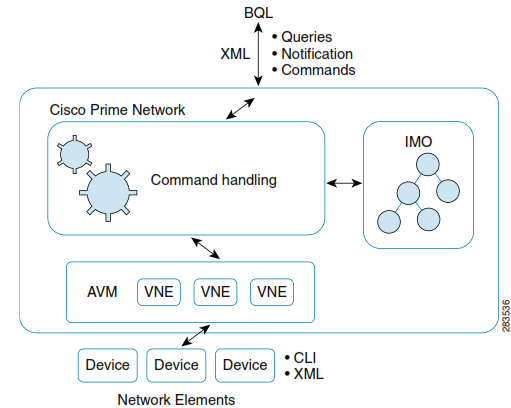 Sometimes there is a need to add user-defined commands, for example to invoke non default commands for automation of activation or configuration services. Command Builder is the tool to create these new commands. You can invoke the Command Builder tool and run the commands using the BQL commands.Command Builder is designed to enable you to create new commands. It utilizes regular Prime Network interfaces to the network. The commands that you define can be used to make multiple configuration changes on a single network element.For example, if you want to set the duplex mode on an interface, you can create a command that has the network element-specific CLI and script-based implementation to create the setDuplex() operation.Command definitions can be overloaded; that is, you can create a command for setDuplex() specific to Cisco 7600 router, and you can also create a command for setDuplex() on a Juniper router. The actual implementations are different, but they are each registered in the system to be mapped to the appropriate network element. On GUIs or integration interfaces, you see setDuplex() as a single action that you can run on one of the network elements. When setDuplex() is called, the call is routed to the VNE layer,which looks up the implementation of setDuplex() for the specific network element, for example a Cisco 7600, and the VNE calls setDuplex_7600().Additional ReadingReview Cisco Prime Network 4.2.2 Administrator Guide to understand the Prime Network user roles and scopes.Review Cisco Prime Network 4.2.2 Customization Guide to understand the Command Builder application.See the Cisco Prime Network Information Model Javadoc to understand the IMO for VNE and Command Builder commands (scripts). This document is available on the Prime Network Technology Center website. You must have a Cisco.com account with partner level access, or you must be a Prime Network licensee to access this website.Command Builder Interfaces lists the BQL commands supported for Command Builder queries.Table -		Supported Command Builder BQL Command QueriesTable 5-12 lists the BQL commands supported for Command Builder operations.Table -		Supported Command Builder BQL Command OperationsCredentials used for Command Builder Scripts ExecutionsBy default, when connecting to devices in order to run command scripts, Cisco Prime Network uses the credentials specified for the VNE. Cisco Prime Network allows to override this default setting, and use the executing user's credentials.In order to use the executing user's credentials, add 2 parameters named DEVICE_USER_NAME and DEVICE_PASSWORD to the BQLExample:<command name="show-ver">
    <param name="oid">
        <value>{[ManagedElement(Key=10.56.101.75)]}</value>
    </param>
    <param name="DEVICE_PASSWORD">
        <value>general</value>
    </param>
    <param name="DEVICE_USER_NAME">
        <value>general</value>
    </param>
</command>
NoteUser credentials are not supported for command builder scripts written in SNMP syntax.Sample BQL Scripts for Command Builder CommandsThis section contains the following sample BQL scripts:Creating a Command, page 179Running a Command, page 180Getting a Command Parameter, page 180Getting a Command, page 180Deleting a Command, page 181The Mediator Debugger tool helps you identify the BQL commands for any Prime Network GUI task (except for Cisco Prime Network Events tasks). Using this tool, you can write your own BQL commands for the required GUI tasks.Creating a CommandThe following example shows the usage of the BQL Set command to create a command builder script (ShowVRF). In this example:Script is used to run the command show ip vrf $vrfname$ on the managed element ASR10k_SBC; where vrfname is the mandatory parameter.Language used is Cisco Prime Network Macro (0) and protocol is Telnet (0).Command authorization is assigned to Administrator.Timeout is 180000 milliseconds (3 minutes).<?xml version="1.0" encoding="UTF-8"?><command name="Set"><param name="imo"><value><IScript><IDtype="Oid">{[Script(ContextImoType=com.sheer.imo.IManagedElement)(Name=ShowVRF)]}</ID><ActivationScript type="String">show ip vrf $vrfname$</ActivationScript><ErrorCondition type="String" /><Language type="Integer">0</Language><MenuCaption type="String">Show VRF</MenuCaption><MenuPath type="String">VRF Commands</MenuPath><MenuVisible type="Boolean">true</MenuVisible><Parameters type="IMObjects_Array"><IScriptParameter><ID type="Oid">{[ScriptParameter(Index=0)]}</ID><Caption type="String">VRF Name</Caption><DefaultValue type="String" /><DisplayWidth type="Integer">15</DisplayWidth><EnumValues type="">Null</EnumValues><Name type="String">vrfname</Name><OnPopulateScript type="">Null</OnPopulateScript><OnPopulateScriptFileName type="">Null</OnPopulateScriptFileName><OnValidateScript type="">Null</OnValidateScript><OnValidateScriptFileName type="">Null</OnValidateScriptFileName><Page type="String">vrfname</Page><Required type="Boolean">true</Required><Tooltip type="String">Enter VRF Name</Tooltip><Type type="String">java.lang.String</Type><Visible type="Boolean">true</Visible></IScriptParameter></Parameters><Protocol type="Integer">0</Protocol><Roles type="java.lang.String_Array"><java.lang.String>Administrator</java.lang.String></Roles><RollbackScript type="String" /><TabPages type="IMObjects_Array"><IScriptTabPage><ID type="Oid">{[ScriptTabPage(Name=vrfname)]}</ID><PageName type="String">vrfname</PageName><Parameters type="java.lang.String_Array"><java.lang.String>rd</java.lang.String><java.lang.String>rt</java.lang.String><java.lang.String>vrfname</java.lang.String></Parameters></IScriptTabPage></TabPages><Timeout type="Integer">180000</Timeout></IScript></value></param><param name="neOid"><value>{[ManagedElement(Key=ASR10k_SBC)]}</value></param><param name="replace"><value>true</value></param></command>.Running a CommandThe following example shows how to run a command builder script (ShowVRF) with aaa as the input value for the vrfname parameter.<?xml version="1.0" encoding="UTF-8"?><command name="ShowVRF"><param name="oid"><value>{[ManagedElement(Key=ASR10k_SBC)]}</value></param><param name="vrfname"><value>aaa</value></param></command>.Getting a Command ParameterThe following example shows the usage of the BQL GetAvailableScriptParameters command to retrieve the available command builder script parameters for a specified NE.<command name="GetAvailableScriptParameters"><param name="oid"><value>{[ManagedElement(Key=ASR10k_SBC)]}</value></param></command>.Getting a CommandThe following example shows the usage of the BQL Get command to retrieve a command builder script details for a specified NE.<command name="Get"><param name="oid"><value>{[Script(ContextImoType=com.sheer.imo.IManagedElement)(Name=ShowVRF)(RegistryPath=avm111/agents/da/ASR10k_SBC/imo/scripts)]}</value></param><param name="rs"><value><key name=""><entry name="depth">0</entry><entry name="register">false</entry><entry name="cachedResultAcceptable">false</entry><key name="requiredProperties"><key name="*"><entry name="*"/></key></key></key></value></param></command>.Deleting a CommandThe following example shows the usage of the BQL Delete command to delete a command builder script for a specified NE.<?xml version="1.0" encoding="UTF-8"?><command name="Delete"><param name="oid"><value>{[Script(Name=ShowVRF)(RegistryPath=avm111/agents/da/ASR10k_SBC/imo/scripts/com.she er.imo.IManagedElement)]}</value></param></command>.Command Builder Scripts Session Control Additions to version 4.2.2 Cisco Prime Netowork allows you to control the script execution. Following statuses are added in Prime Network 4.2.2:The “IScriptResult.getPlaceInQueue” script is also added in the Prime Network 4.2.2 version. This script holds the place of the script in the script execution queue. 0 is the place that is being executed. 1 is the next script that will be executed.New options are added to abort a script that is still in the queue and to set a timeout for the execution of a script. After the timeout, if the script is still in the queue, it will not be executed.Receiving session control notificationsWhen running a command builder script, you can choose to run it with notificationMode parameter set to true. For example:<command name="show-ip-ospf-ne">    <param name="oid">        <value>{[ManagedElement(Key=10.56.23.48)]}</value>    </param>    <param name="notificationMode">        <value>true</value>    </param></command>A new IMO table is added with the scripts execution status for a VNE. You can run the get command and register on the VNE and receive session control notification for all scripts that are executing on the VNE:<command name="Get"><param name="oid"><value>{[ManagedElement(Key=10.56.23.48)]}</value></param><param name="rs"><value><key name="session-control-vne"><entry name="depth">10000</entry><entry name="register">true</entry><entry name="cachedResultAcceptable">false</entry>	<key name="requiredProperties">		<key name="com.sheer.imo.IManagedElement">		<entry name="ScriptResult"/>		</key>		<key name="com.sheer.imo.IScriptResult">		<entry name="*"/>		</key>		<key name="com.sheer.imo.IScriptResultContainerAspect">		<entry name="*"/>		</key>		<key name="com.sheer.imo.IScriptResultContainerAspectOid">		<entry name="*"/>		</key>	</key></key></value></param></command>. By default, the ScriptResultContainer erases all scripts, which are in the queue for more than 5 minutes.To change the interval for the whole set up, run the reg-tool command:./runRegTool.sh 0.0.0.0 set site/agentdefaults/da/ScriptExecutionResultContainer/cleanupInterval <timeInMillis>How can I set a timeout for the execution of a script?You can set a time limit for a script that is in the queue, so that after the script is timed-out, it will not be executed.For example, you run the following script:<command name="show-ip-ospf-ne">    <param name="oid">        <value>{[ManagedElement(Key=10.56.23.48)]}</value>    </param>    <param name="timeout">        <value>123456789</value>    </param></command>Timeout value is in miliseconds. It can be any integer up to 263-1.If the script is still in queue after it is timed-out,the script will not be executed.Timeout per script execution as seen here can be used to determine whether a timeout was specified in the definition of the command builder script.If timeout is not specified per execution, the timeout that is defined during the creation of the script will be used. If timeout was not defined during the script execution or when defining the script, the script will never abort.ExamplesExample for “execution started notification” status enum=7 notification:<IMObjects_Array>  <IScalarNotification type="IScalarNotification" instance_id="0">    <ID type="Oid">{[Notification(SequenceNumber=1881)(Time=1391073381666)]}</ID>    <NewIMO type="IScriptResult" instance_id="1">      <ID type="Oid">{[ManagedElement(Key=10.56.23.48)][ScriptResultContainerAspect][ScriptResult(ScriptName=show-ip-ospf-ne)(Sequence=4)]}</ID>      <StatusEnum type="Integer">7</StatusEnum>    </NewIMO>    <PropertyName type="String">StatusEnum</PropertyName>  </IScalarNotification></IMObjects_Array> How can I abort a script?Only scripts that are in queue can be aborted. You need the script OID and the right permissions to abort a script that is in queue. The script OID is available in the notifications sent when the script was added to queue. The script OID from the previous section is:{[ManagedElement(Key=10.56.23.48)][ScriptResultContainerAspect][ScriptResult(ScriptName=show-ip-ospf-ne)(Sequence=4)]}Only a script executer and an administrator can abort a script.Aborting a script as the script executerUse the following command to abort the script that you have executed:<command name="UserAbortScript">    <param name="oid">        <value>{[ManagedElement(Key=10.56.23.48)][ScriptResultContainerAspect][ScriptResult(ScriptName=show-ip-ospf-ne)(Sequence=4)]}</value>    </param></command>Aborting a script as the administratorThe users with administrator role in Cisco Prime Network can abort any script. Using the script OID, run the following command:<command name="AdminAbortScript">    <param name="oid">        <value>{[ManagedElement(Key=10.56.23.48)][ScriptResultContainerAspect][ScriptResult(ScriptName=show-ip-ospf-ne)(Sequence=4)]}</value>    </param></command>Possible responses for the aborting commands.Following are the responses that are received for the aborting commands:Response 1: failed admin abort.<IGenericImo type="IGenericImo" instance_id="0">  <ID type="Oid">{[GenericImo(Id=0)]}</ID>  <StringValue type="String">Failed to abort script {[ManagedElement(Key=event)][ScriptResultContainerAspect][ScriptResult(ScriptName=!Device_ShowUsers)(Sequence=1375128523290)]}. Only scripts in Added_to_Queue status could be aborted. </StringValue></IGenericImo>Response 2: failed user abort<IGenericImo type="IGenericImo" instance_id="0">  <ID type="Oid">{[GenericImo(Id=0)]}</ID>  <StringValue type="String">Failed to abort script {[ManagedElement(Key=event)][ScriptResultContainerAspect][ScriptResult(ScriptName=!Device_ShowUsers)(Sequence=1375128523290)]}. Only scripts in Added_to_Queue status could be aborted. Only the user who operated the script could abort it</StringValue></IGenericImo>Response 3: abort succeeded<IGenericImo type="IGenericImo" instance_id="0">  <ID type="Oid">{[GenericImo(Id=0)]}</ID>  <StringValue type="String">Successfuly aborted script{[ManagedElement(Key=event)][ScriptResultContainerAspect][ScriptResult(ScriptName=!Device_ShowUsers)(Sequence=1375128523290)]} </StringValue></IGenericImo>Response 4: failed admin and user abort<IGenericImo type="IGenericImo" instance_id="0">  <ID type="Oid">{[GenericImo(Id=0)]}</ID>  <StringValue type="String">No such script found on this managed element</StringValue></IGenericImo>Managing Soft Properties Using BQLAn NE is modeled as an interconnected hierarchy of Device Components (DCs), both physical (for example, cards and ports) and logical (for example, forwarding tables and profiles). Each DC maintains a set of properties, which contain its actual data (such as status, configuration, or performance).You can extend the NE data collection and modeling by adding new properties to the DCs, and assigning them to NE MIB variables in runtime. The new soft properties are also automatically added to the Northbound IMO. This enhances the default functionality of Cisco Prime Network. In addition to this, you can assign various types of alarm conditions to soft properties.All property definitions and parameters are maintained in XML metadata in the registry.Figure 5-9 shows a high-level overview of how BQL can be used to manage Soft Properties.Figure -		Managing Soft Properties Using BQL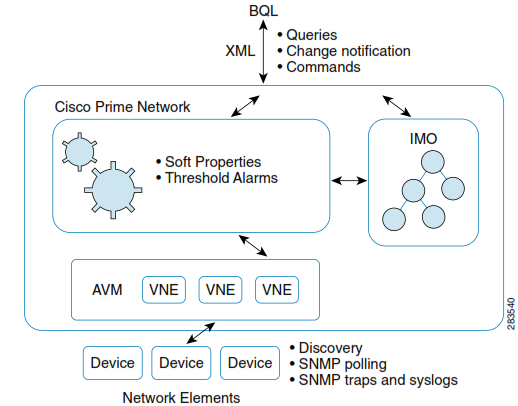 By default, Prime Network VNEs model a subset of the device properties, which cover the most important and commonly used properties. Prime Network offers the Soft Properties mechanism to enable user-configurable extension of device modeling, which can cover any unsupported MIB variable. To view the changes, you must restart the VNE or unit for the soft property publishing to take effect.Every Soft Property is implemented through a set of definitions that determine how to retrieve, parse, and display a certain MIB variable from the NE. Soft properties are retrieved from the NE using SNMP or Telnet/SSH.Based on the defined retrieval specification, the soft property details are retrieved. Also, depending on the polling interval specified for the soft property, the soft property details may take time to displays in the Prime Network inventory.With alarm thresholding mechanism, Prime Network monitors selected properties and generates an alarm every time these properties cross a user-defined threshold or violate a condition. This eliminates the need for OSS applications to constantly upload huge amounts of data and process it. Instead, Prime Network filters out irrelevant data, and sends only meaningful notifications.Additional ReadingReview Cisco Prime Network 4.2.2 Administrator Guide to understand the Prime Network user roles and scopes.Review Cisco Prime Network 4.2.2 Customization Guide to understand the Soft Properties and Alarm Threshold mechanisms.See the Cisco Prime Network Information Model Javadoc to understand the IMO for soft property. This document is available on the Prime Network Technology Center website. You must have a Cisco.com account with partner level access, or you must be a Prime Network licensee to access this website.Soft Property Interfaces lists the BQL commands supported for Soft Property queries.Table -		Supported Soft Property BQL Command Queries lists the BQL commands supported for Soft Property operations.Table -		Supported Soft Property BQL Command OperationsSamples BQL Scripts for Soft PropertyThis section contains the following sample BQL scripts:Creating a Soft Property with Parsing and Alarm Threshold, page 188Creating a Soft Property without Parsing and Alarm Threshold, page 189Retrieving All Soft Properties Details for an NE, page 190Deleting a Soft Property, page 193Creating a Soft Property with Parsing and Alarm ThresholdThe following example shows the usage of the BQL Set command to create a soft property (name: sp1;label: sp1) with Parsing and Alarm Threshold (tca1) parameters for an NE (c7-sw6). In this example,Command that is run on the NE is show clock.Alarm is triggered when the value is above 4 and it is cleared when the value is below 3.Alarm severity is assigned to critical.Alarm cannot be correlated to any other alarm; any other alarm cannot correlate to this alarm.Alarm is enabled for this soft property.Parsing type is Substring with starting index value as 4 and length as 5.Polling type as topo_l2 on the NE c7-sw6.Protocol used to connect to the NE is Telnet (1).Soft property is enabled on the NE.Param name replace set to false indicates that if the soft property already exist, it should not be replaced.<?xml version="1.0" encoding="UTF-8"?><command name="Set"><param name="imo"><value><ISoftProperty><IDtype="Oid">{[SoftProperty(ContextImoType=com.sheer.imo.IManagedElement)(Name=sp1)]}</ID><Alarms type="IMObjects_Array"><ISoftPropertyAlarm><ID type="Oid">{[SoftPropertyAlarm(AlarmName=tca1)]}</ID><AlarmArguments type="IMObjects_Array"><ISoftPropertyAlarmStringArgument><IDtype="Oid">{[SoftPropertyAlarmArgument(ArgumentName=clear value)]}</ID><Value type="String">3</Value></ISoftPropertyAlarmStringArgument><ISoftPropertyAlarmStringArgument><IDtype="Oid">{[SoftPropertyAlarmArgument(ArgumentName=alarm value)]}</ID><Value type="String">4</Value></ISoftPropertyAlarmStringArgument></AlarmArguments><AlarmDescription type="String">tca alarm example</AlarmDescription><AlarmSeverity type="String">CRITICAL</AlarmSeverity><CanBeCorrelated type="Boolean">false</CanBeCorrelated><CanCorrelate type="Boolean">false</CanCorrelate><Enabled type="Boolean">true</Enabled><TriggerEnum type="Integer">3</TriggerEnum></ISoftPropertyAlarm></Alarms><CommandLine type="String">show clock</CommandLine><Description type="String" /><Enabled type="Boolean">true</Enabled><Label type="String">sp1</Label><ParsingRules type="IMObjects_Array"><ISoftPropertyParsingRule><ID type="Oid">{[SoftPropertyParsingRule(Index=0)]}</ID><InputBuffer type="String" /><OperationEnum type="Integer">7</OperationEnum><OutputBuffer type="String" /><ParsingArguments type="IMObjects_Array"><ISoftPropertyParsingRuleIntArgument><IDtype="Oid">{[SoftPropertyParsingRuleArgument(ArgumentName=fromIndex)]}</ID><Value type="Integer">4</Value></ISoftPropertyParsingRuleIntArgument><ISoftPropertyParsingRuleIntArgument><IDtype="Oid">{[SoftPropertyParsingRuleArgument(ArgumentName=toIndex)]}</ID><Value type="Integer">5</Value></ISoftPropertyParsingRuleIntArgument></ParsingArguments></ISoftPropertyParsingRule></ParsingRules><Polling type="String">topo_l2</Polling><ProtocolEnum type="Integer">1</ProtocolEnum><TableColumns type="IMObjects_Array" /><TypeEnum type="Integer">1</TypeEnum></ISoftProperty></value></param><param name="neOid"><value>{[ManagedElement(Key=c7-sw6)]}</value></param><param name="replace"><value>false</value></param></command>.Creating a Soft Property without Parsing and Alarm ThresholdThe following example shows the usage of the BQL Set command to create a soft property (name: sp2; label: sp2label) for an NE (c7-sw6). In this example,Command that is run on the NE is show clock.Polling type as buffering on the NE c7-sw6.Protocol used to connect to the NE is Telnet (1).Soft property is enabled on the NE.Param name replace set to false indicates that if the soft property already exist, it should not be replaced.<?xml version="1.0" encoding="UTF-8"?><command name="Set"><param name="imo"><value><ISoftProperty><IDtype="Oid">{[SoftProperty(ContextImoType=com.sheer.imo.IManagedElement)(Name=sp2)]}</ID><Alarms type="IMObjects_Array" /><CommandLine type="String">show clock</CommandLine><Description type="String">description</Description><Enabled type="Boolean">true</Enabled><Label type="String">sp2label</Label><ParsingRules type="IMObjects_Array" /><Polling type="String">buffering</Polling><ProtocolEnum type="Integer">1</ProtocolEnum><TableColumns type="IMObjects_Array" /><TypeEnum type="Integer">1</TypeEnum></ISoftProperty></value></param><param name="neOid"><value>{[ManagedElement(Key=c7-sw6)]}</value></param><param name="replace"><value>false</value></param></command>.Retrieving All Soft Properties Details for an NEThe following example shows the usage of the BQL GetAllSoftPropertiesForIMO command to retrieve all soft properties for the managed NE (ASR1004), which is of type Cisco ASR 1004) in Prime Network.<?xml version="1.0" encoding="UTF-8"?><command name="GetAllSoftPropertiesForIMO"><param name="ne"><value><IManagedElement><ID type="Oid">{[ManagedElement(Key=ASR1004)]}</ID><Aspects type="IMObjects_Array"><ISeverityAspect><IDtype="Oid">{[ManagedElement(Key=ASR1004)][SeverityAspect]}</ID><ClearedNum type="Integer">0</ClearedNum><CriticalNum type="Integer">0</CriticalNum><IndeterminateNum type="Integer">0</IndeterminateNum><InfoNum type="Integer">0</InfoNum><MajorNum type="Integer">0</MajorNum><MinorNum type="Integer">0</MinorNum><NotAckedClearedNum type="Integer">0</NotAckedClearedNum><NotAckedCriticalNum type="Integer">0</NotAckedCriticalNum><NotAckedIndeterminateNum type="Integer">0</NotAckedIndeterminateNum><NotAckedInfoNum type="Integer">0</NotAckedInfoNum><NotAckedMajorNum type="Integer">0</NotAckedMajorNum><NotAckedMinorNum type="Integer">0</NotAckedMinorNum><NotAckedPropClearedNum type="Integer">0</NotAckedPropClearedNum><NotAckedPropCriticalNum type="Integer">0</NotAckedPropCriticalNum><NotAckedPropIndeterminateNumtype="Integer">0</NotAckedPropIndeterminateNum><NotAckedPropInfoNum type="Integer">0</NotAckedPropInfoNum><NotAckedPropMajorNum type="Integer">1</NotAckedPropMajorNum><NotAckedPropMinorNum type="Integer">0</NotAckedPropMinorNum><NotAckedPropWarningNum type="Integer">0</NotAckedPropWarningNum><NotAckedWarningNum type="Integer">0</NotAckedWarningNum><PropClearedNum type="Integer">0</PropClearedNum><PropCriticalNum type="Integer">0</PropCriticalNum><PropIndeterminateNum type="Integer">0</PropIndeterminateNum><PropInfoNum type="Integer">0</PropInfoNum><PropMajorNum type="Integer">1</PropMajorNum><PropMinorNum type="Integer">0</PropMinorNum><PropWarningNum type="Integer">0</PropWarningNum><WarningNum type="Integer">0</WarningNum></ISeverityAspect><newalarm.ITicketListAspect><IDtype="Oid">{[ManagedElement(Key=ASR1004)][TicketListAspect]}</ID><Tickets type="IMObjects_Array"><newalarm.ITicket><ID type="Oid">{[NewAlarm(Id=1)]}</ID><AffectedDevicesCount type="Integer">1</AffectedDevicesCount><AggregatedAckStateEnumtype="Integer">0</AggregatedAckStateEnum><AggregatedSeverityEnum type="Integer">5</AggregatedSeverityEnum><AlarmCount type="Integer">1</AlarmCount><Archived type="Boolean">false</Archived><AutoCleared type="Boolean">false</AutoCleared><DuplicationCount type="Integer">2</DuplicationCount><EventCount type="Integer">2</EventCount><LastModificationTime type="java.util.Date">Thu May 0615:40:54 IST 2010</LastModificationTime><LatestState type="String">Card down</LatestState><ReductionCount type="Integer">2</ReductionCount><SeverityEnum type="Integer">5</SeverityEnum><Source type="Oid">{[ManagedElement(Key=ASR1004)][PhysicalRoot][Chassis][Slot(SlotNum=201)][Module][Slot(SlotNum=15)][Module]}</Source></newalarm.ITicket></Tickets></newalarm.ITicketListAspect></Aspects><CommunicationStateEnum type="Integer">3</CommunicationStateEnum><DeviceName type="String">ASR1004</DeviceName><ElementCategoryEnum type="Integer">4</ElementCategoryEnum><ElementType type="String">Cisco ASR 1004</ElementType><ElementTypeKey type="String">CISCO_ASR_1004</ElementTypeKey><IP type="com.sheer.types.IPAddress">10.77.214.140</IP><InvestigationStateEnum type="Integer">11</InvestigationStateEnum><ScriptMetadataOids type="com.sheer.framework.imo.Oid_Array"><com.sheer.framework.imo.Oid>{[Command(CommandId=ciscovdc-cisco-nccm-cmds/config-commit)][ ScriptMetadata(MetadataId=cisco)]}</com.sheer.framework.imo.Oid><com.sheer.framework.imo.Oid>{[Command(CommandId=ciscovdc-cisco-nccm-cmds/config-deploy)][ ScriptMetadata(MetadataId=cisco)]}</com.sheer.framework.imo.Oid><com.sheer.framework.imo.Oid>{[Command(CommandId=ciscovdc-cisco-nccm-cmds/config-fetch)][ScriptMetadata(MetadataId=cisco)]}</com.sheer.framework.imo.Oid><com.sheer.framework.imo.Oid>{[Command(CommandId=ciscovdc-cisco-nccm-cmds/neim-activate-im age-telnet)][ScriptMetadata(MetadataId=cisco)]}</com.sheer.framework.imo.Oid><com.sheer.framework.imo.Oid>{[Command(CommandId=ciscovdc-cisco-nccm-cmds/neim-delete-imag e-snmp)][ScriptMetadata(MetadataId=cisco)]}</com.sheer.framework.imo.Oid><com.sheer.framework.imo.Oid>{[Command(CommandId=ciscovdc-cisco-nccm-cmds/neim-delete-imag e-telnet)][ScriptMetadata(MetadataId=cisco)]}</com.sheer.framework.imo.Oid><com.sheer.framework.imo.Oid>{[Command(CommandId=ciscovdc-cisco-nccm-cmds/neim-distribute- activate-image-telnet)][ScriptMetadata(MetadataId=cisco)]}</com.sheer.framework.imo.Oid><com.sheer.framework.imo.Oid>{[Command(CommandId=ciscovdc-cisco-nccm-cmds/neim-distribute- image-snmp)][ScriptMetadata(MetadataId=cisco)]}</com.sheer.framework.imo.Oid><com.sheer.framework.imo.Oid>{[Command(CommandId=ciscovdc-cisco-nccm-cmds/neim-distribute- image-telnet)][ScriptMetadata(MetadataId=cisco)]}</com.sheer.framework.imo.Oid><com.sheer.framework.imo.Oid>{[Command(CommandId=ciscovdc-cisco-nccm-cmds/neim-verify-acti vate-image)][ScriptMetadata(MetadataId=cisco)]}</com.sheer.framework.imo.Oid></ScriptMetadataOids><SoftwareVersion type="String">15.0(20100426:101448) [UNKNOWN BRANCH-BLD-BLD_V150_1_S_XE31_THROTTLE_LATEST_20100426_080025-ios 116]</SoftwareVersion><SysDescription type="String">Cisco IOS Software, IOS-XE Software (PPC_LINUX_IOSD-ADVENTERPRISEK9-M), Experimental Version 15.0(20100426:101448) [UNKNOWN BRANCH -BLD-BLD_V150_1_S_XE31_THROTTLE_LATEST_20100426_080025-ios 116]Copyright (c) 1986-2010 by Cisco Systems, Inc. Compiled Mo</SysDescription><SysLocation type="String" /><SysName type="String">ASR1004.cisco</SysName><SysUpTime type="java.util.Date">Mon May 03 20:29:16 IST 2010</SysUpTime><VendorEnum type="Integer">3</VendorEnum></IManagedElement></value></param></command>.Deleting a Soft PropertyThe following example shows the usage of the BQL Delete command to delete the soft property sp1 on the NE (c7-sw6), belonging to AVM (123).<?xml version="1.0" encoding="UTF-8"?><command name="Delete"><param name="oid"><value>{[SoftProperty(ContextImoType=com.sheer.imo.IPortConnector)(Name=sp1)(RegistryPath=avm123/agents/da/c7-sw6/imo/registrations)]}</value></param></command>.Soft Property with TCA Threshold with Negative ValuesThe following example shows the usage of the BQL Set command to define the TCA with negative value.<?xml version="1.0" encoding="UTF-8"?><command name="Set"><param name="imo"><value><ISoftProperty><ID type="Oid">{[SoftProperty(ContextImoType=com.sheer.imo.IManagedElement)(Name=description)( RegistryPath=avm444/agents/da/Roi1/imo/registrations)]}</ID><Alarms type="IMObjects_Array"><ISoftPropertyAlarm><ID type="Oid">{[SoftProperty(ContextImoType=com.sheer.imo.IManagedElement)(Name=description)( RegistryPath=avm444/agents/da/Roi1/imo/registrations)][SoftPropertyAlarm(AlarmName=thresho ld_8)(AlarmType=9015)]}</ID><AlarmArguments type="IMObjects_Array"><ISoftPropertyAlarmStringArgument><IDtype="Oid">{[SoftPropertyAlarmArgument(ArgumentName=clear value)]}</ID><Value type="String">-10</Value></ISoftPropertyAlarmStringArgument><ISoftPropertyAlarmStringArgument><IDtype="Oid">{[SoftPropertyAlarmArgument(ArgumentName=alarm value)]}</ID><Value type="String">-3</Value></ISoftPropertyAlarmStringArgument></AlarmArguments><AlarmDescription type="String">threshold_8</AlarmDescription><AlarmSeverity type="String">CRITICAL</AlarmSeverity><CanBeCorrelated type="Boolean">false</CanBeCorrelated><CanCorrelate type="Boolean">false</CanCorrelate><Enabled type="Boolean">true</Enabled><TriggerEnum type="Integer">3</TriggerEnum></ISoftPropertyAlarm><InputBuffer type="String" /><OperationEnum type="Integer">7</OperationEnum><OutputBuffer type="String" /><ParsingArguments type="IMObjects_Array"><ISoftPropertyParsingRuleIntArgument><IDtype="Oid">{[SoftPropertyParsingRuleArgument(ArgumentName=fromIndex)]}</ID><Value type="Integer">15</Value></ISoftPropertyParsingRuleIntArgument><ISoftPropertyParsingRuleIntArgument><IDtype="Oid">{[SoftPropertyParsingRuleArgument(ArgumentName=toIndex)]}</ID><Value type="Integer">17</Value></ISoftPropertyParsingRuleIntArgument></ParsingArguments></ISoftPropertyParsingRule></ParsingRules><Polling type="String">status</Polling><ProtocolEnum type="Integer">1</ProtocolEnum><TableColumns type="IMObjects_Array" /><TypeEnum type="Integer">1</TypeEnum></ISoftProperty></value></param><param name="neOid"><value>{[ManagedElement(Key=Roi1)]}</value></param><param name="replace"><value>true</value></param></command>Running Configuration Backup and Restore Operations Using BQLCisco Prime Network Change and Configuration Management (CCM) provides tools that allow you to manage the software and device configuration changes that are made to devices in network. Backup operation allows you to archive device configuration files in Prime Network. Archive configuration files can be restored back to device at a later time. The following sections provide a list of BQL commands supported for Configuration Backup, restore and export operations.Configuration Backup and Restore InterfacesTable 5-15 lists the BQL commands supported for Configuration Backup and Restore queries.Table -		Supported Configuration Backup & Restore BQL Command QueriesSample BQL Scripts for a  Configuration Backup and Restore OperationsThis section contains the following sample BQL scripts:Create Configuration Backup Job, page 195Create Configuration Restore Job, page 196Create Configuration Export Job, page 197Get CCM Job Details, page 198Create Configuration Backup JobThe following example shows the usage of the BQL CreateCCMConfigBackupJob command to create a Configuration Backup Job.<command name="CreateCCMConfigBackupJob"><param name="devices">   <value>       <scheduler.ICCMDeviceWrapper type="scheduler.ICCMDeviceWrapper" instance_id="0">          <ManagedElementOid type="String">{[ManagedElement(Key=10.56.59.23)]}</ManagedElementOid>       </scheduler.ICCMDeviceWrapper>   </value>        </param><param name="backupparams"><value>     <scheduler.ICCMBackupJobParams type="scheduler.ICCMBackupJobParams" instance_id="0">        <Transferprotocol type="String">TFTP</Transferprotocol>        <Description type="String">Test NBI Backup</Description>        <DeviceUserName type="String"></DeviceUserName>        <DevicePassword type="String"></DevicePassword>     </scheduler.ICCMBackupJobParams></value></param><param name="triggerparams"><value>        <scheduler.IJobTriggerParams type="scheduler.IJobTriggerParams" instance_id="0">                           <TriggerType type="String">AS_SOON_AS</TriggerType>             <RunIndefinite type="String"></RunIndefinite>             <RepeatInterval type="String"></RepeatInterval>             <StartDate type="String"></StartDate>             <StartTime type="String"></StartTime>             <DaysofWeek type="String"></DaysofWeek>             <DaysofMonth type="String"></DaysofMonth>        </scheduler.IJobTriggerParams></value></param></command>.Command Response<JobDetails>        <JobName>ConfigMgmt-Backup-d022374f-c76b-4d29-90d4-8a2f37e27e5e$$$05-31-2013 11:36:06</JobName>        <JobSpecId>74074</JobSpecId></JobDetails>Create Configuration Restore JobThe following example shows the usage of the BQL CreateCCMConfigRestoreJob command to create a Configuration Restore Job.<command name="CreateCCMConfigRestoreJob"><param name="archives">   <value>      <scheduler.ICCMConfigArchivesWrapper type="scheduler.ICCMConfigArchivesWrapper" instance_id="0">         <ManagedElementOid type="String">{[ManagedElement(Key=10.56.59.23}</ManagedElementOid>         <ConfigType type="String">startup</ConfigType>         <Ver type="String">1</Ver>         <Contextname type="String">N/A</Contextname>         <CommitId type="String"></CommitId>       </scheduler.ICCMConfigArchivesWrapper>   </value>        </param><param name="restoreparams">  <value>     <scheduler.ICCMRestoreJobParams type="scheduler.ICCMRestoreJobParams" instance_id="0">         <Transferprotocol type="String">TFTP</Transferprotocol>         <Description type="String">nbi_restore</Description>         <RestoreOptions type="String">running</RestoreOptions>         <CfgRestoreMode type="String">merge</CfgRestoreMode>         <EnableFallback type="String">no</EnableFallback>         <DeviceUserName type="String"></DeviceUserName>         <DevicePassword type="String"></DevicePassword>     </scheduler.ICCMRestoreJobParams>  </value></param><param name="triggerparams"><value>        <scheduler.IJobTriggerParams type="scheduler.IJobTriggerParams" instance_id="0">                         <TriggerType type="String">AS_SOON_AS</TriggerType>                <RunIndefinite type="String">false</RunIndefinite>                <RepeatInterval type="String"></RepeatInterval>                <StartDate type="String"></StartDate>                <StartTime type="String"></StartTime>                <DaysofWeek type="String"></DaysofWeek>                <DaysofMonth type="String"></DaysofMonth>        </scheduler.IJobTriggerParams></value></param></command>.Command Response<JobDetails>        <JobName>ConfigMgmt-Restore-9be459fc-43f1-4a20-8ec1-6c95188fb8e0$$$05-31-2013 11:42:11</JobName>        <JobSpecId>74075</JobSpecId></JobDetails>Create Configuration Export JobThe following example shows the usage of the BQL CreateCCMConfigExportJob command to create a Configuration Export Job.<command name="CreateCCMConfigExportJob"><param name="archives">    <value>        <scheduler.ICCMConfigArchivesWrapper type="scheduler.ICCMConfigArchivesWrapper" instance_id="0">           <ManagedElementOid type="String">{[ManagedElement(Key=N5K)]}</ManagedElementOid>           <ConfigType type="String">running</ConfigType>           <Ver type="String">5</Ver>           <Contextname type="String">N/A</Contextname>           <CommitId type="String"></CommitId>           <IsEditedVersion type="String">false</IsEditedVersion>           <EditedVersionNumber type="String">0</EditedVersionNumber>        </scheduler.ICCMConfigArchivesWrapper>     </value>        </param><param name="exportparams"><value>        <scheduler.ICCMExportJobParams type="scheduler.ICCMExportJobParams" instance_id="0">                         <Description type="String">nbi_export</Description>        </scheduler.ICCMExportJobParams></value></param><param name="triggerparams"><value>        <scheduler.IJobTriggerParams type="scheduler.IJobTriggerParams" instance_id="0">                              <TriggerType type="String">AS_SOON_AS</TriggerType>                <RunIndefinite type="String">false</RunIndefinite>                <RepeatInterval type="String"></RepeatInterval>                <StartDate type="String"></StartDate>                <StartTime type="String"></StartTime>                <DaysofWeek type="String"></DaysofWeek>                <DaysofMonth type="String"></DaysofMonth>        </scheduler.IJobTriggerParams></value></param></command>.Command Response<JobDetails>        <JobName>ConfigMgmt-Export-bb73daf7-5fd3-4627-b63d-3a5c1ca5066c$$$02-24-2013 07:56:59</JobName>        <JobSpecId>721721</JobSpecId>    </JobDetails>Get CCM Job DetailsThe following example shows the usage of the BQL GetCCMJob command to retrieve CCM Job details.<command name="GetCCMJob"><param name="jobspecid">    <value>74074</value>        </param></command>.Command Response<JobInformation>        <JobSpecID>74074</JobSpecID>        <LastRunDetails>                <JobID>71073</JobID>                <JobType>ConfigMgmt-Backup</JobType>                <ScheduledTime>Fri May 31 11:36:06 IDT 2013</ScheduledTime>                <CompletedTime>Fri May 31 11:36:56 IDT 2013</CompletedTime>                <Status>COMPLETED</Status>                <Result>SUCCESS</Result>                <Owner>root</Owner>                <Comments>test nbi backup</Comments>                <SuccessfulTasks>                        <DeviceName> 10.56.59.23</DeviceName>                        <Summary> Device: Config Backup Operation Completed.Supported Configuration Types:RUNNING_CONFIGSTARTUP_CONFIGRUNNING_CONFIG - Device Config is in Sync with Latest Archive Version.STARTUP_CONFIG - Device Config is in Sync with Latest Archive Version.                        </Summary>                </SuccessfulTasks>        </LastRunDetails></JobInformation>Running Compliance Audit Using BQLThe Compliance Audit feature allows you to ensure that existing device configurations comply with their deployment’s policies. The Configuration Audit feature allows you to perform Compliance Audit on network devices to identify the device that does not comply with specific policies. The operation identifies non-compliant devices and provides violation reports per device. You can perform Compliance fix operation to fix violations identified by the Compliance Audit operation. The following sections provide a list of BQL commands supported for Compliance Audit and Fix operations.Compliance Audit InterfacesTable 5-16 lists the BQL commands supported for Configuration Audit operations.Table -		Supported Configuration Audit BQL CommandsSample BQL Commands for Complaince Audit OperationsThis section contains the following sample BQL commands:Get All Policy ProfilesCreate Compliance Audit JobGet Complaince Audit Job ResultCreate Compliance Fix JobGet Compliance Fix Job Result Get All Policy ProfilesThe following example shows the usage of the BQL GetAllPolicyProfiles command to retrieve all the Policy Profiles from Prime Network.<command name="GetAllPolicyProfiles"></command>.Command Response <PolicyProfiles>    <PolicyProfile>      <Name>WWPG</Name>      <Description>WWPG</Description>    </PolicyProfile>    <PolicyProfile>      <Name>TestPGStar</Name>      <Description></Description>    </PolicyProfile>    <PolicyProfile>      <Name>WW</Name>      <Description></Description>    </PolicyProfile>  </PolicyProfiles></CommandResult> Create Compliance Audit JobThe following example shows the usage of the BQL CreateComplianceAuditJob command to create a Compliance Audit Check Job.<command name="CreateComplianceAuditJob">  <param name="auditparams">    <value>      <compliance.IComplianceAuditParams type="compliance.IComplianceAuditParams" instance_id="0">        <Comments type="String">FixInput Test</Comments>        <EmailId type="String">kpachiap@cisco.com</EmailId>        <DeviceUserName type="String">cisco</DeviceUserName>        <DevicePassword type="String">cisco</DevicePassword>        <FetchRunningConfigFrom type="String">LATEST_FROM_DEVICE</FetchRunningConfigFrom>        <PolicyProfileName type="String">FixInput</PolicyProfileName>        <JobName type="String">FixInputHelloWorld</JobName>      </compliance.IComplianceAuditParams>    </value>  </param>  <param name="devices">    <value>      <compliance.IDeviceWrapper type="compliance.IDeviceWrapper" instance_id="0">        <ManagedElementOid type="String">{[ManagedElement(Key=IOS-7609s)]}</ManagedElementOid>      </compliance.IDeviceWrapper>      <compliance.IDeviceWrapper type="compliance.IDeviceWrapper" instance_id="1">        <ManagedElementOid type="String">{[ManagedElement(Key=Nexus-5k)]}</ManagedElementOid>      </compliance.IDeviceWrapper>    </value>  </param>  <param name="triggerparams">    <value>      <scheduler.IJobTriggerParams type="scheduler.IJobTriggerParams" instance_id="0">        <TriggerType type="String">AS_SOON_AS</TriggerType>      </scheduler.IJobTriggerParams>    </value>  </param></command>.Command Response<CommandResult>  <JobDetails>    <JobName>Compliance-Audit-c4ad85b1-215a-46ba-9247-8069110a00f1$$$05-29-2013 01:34:11</JobName>    <JobSpecId>61075</JobSpecId>  </JobDetails></CommandResult>Get Complaince Audit Job ResultThe following example shows the usage of the BQL GetComplianceAuditJobResult command to retrieve results of a Compliance Audit Job.<command name="GetComplianceAuditJobResult"><param name="jobspecid">    <value>61075</value>        </param></command>.Command Response <ComplianceAuditResult>  <JobInfo>    <StartTime>Fri Jan 10 2014 18:23:24 IST</StartTime>    <EndTime>Fri Jan 10 2014 18:24:34 IST</EndTime>    <PolicyProfileName>FixInputes</PolicyProfileName>    <JobStatus>Completed</JobStatus>    <JobResult>Failure</JobResult>    <Comments>Testing</Comments>    <JobSpecId>315316</JobSpecId>    <JobOwner>root</JobOwner>    <JobType>Compliance-Audit</JobType>    <JobId>319320</JobId>    <AssociatedPolicyCount>1</AssociatedPolicyCount>    <AuditedDeviceCount>1</AuditedDeviceCount>    <NonAuditedDeviceCount>0</NonAuditedDeviceCount>    <ScheduledAt>Fri Jan 10 2014 18:23:24 IST</ScheduledAt>    <CompletedAt>Fri Jan 10 2014 18:24:34 IST</CompletedAt>  </JobInfo>  <JobDetails>    <ViolationDevices>      <Device>        <DeviceName>{[ManagedElement(Key=IOS-7609s)]}</DeviceName>        <DeviceViolationCount>1 Violation(s)</DeviceViolationCount>        <DeviceMaxSeverity>Minor</DeviceMaxSeverity>        <DeviceFixable>true</DeviceFixable>        <PolicyInfo>          <PolicyName>FixInputs</PolicyName>          <PolicyViolationCount>1 Violation(s)</PolicyViolationCount>          <PolicyMaxSeverity>Minor</PolicyMaxSeverity>          <PolicyFixable>true</PolicyFixable>          <ViolationsInfo>            <Violation>              <ViolationId>322323</ViolationId>              <ViolationSeverity>Minor</ViolationSeverity>              <ViolationFixable>true</ViolationFixable>              <ViolationMessage>fix input test</ViolationMessage>              <FixInputs>                <Input id="_mask" type="IpMask" required="true"></Input>                <Input id="_string" type="String" required="true"  default="ddddd"></Input>                <Input id="_interface" type="Interface" required="true"></Input>                <Input id="_int" type="Integer" required="true" minInclusive="12"  maxInclusive="45"></Input>                <Input id="_stringLov" type="String" required="true"  default="1">                  <Options>                    <Option id="1">One</Option>                    <Option id="2">Two</Option>                  </Options>                </Input>                <Input id="_ip" type="IpAddress" required="true"  default="1.2.3.4"></Input>            </FixInputs>          </Violation>        </ViolationsInfo>      </PolicyInfo>    </Device>  </ViolationDevices></JobDetails></ComplianceAuditResult>Create Compliance Fix Job The following example shows the usage of the BQL CreateComplianceFixJob command to create a Compliance Violation Fix Job.<command name="CreateComplianceFixJob">  <param name="fixparams">    <value>      <compliance.IComplianceFixParams type="compliance.IComplianceFixParams" instance_id="0">        <Comments type="String">Testing</Comments>        <EmailId type="String">shmuthur@cisco.com</EmailId>        <DeviceUserName type="String">cisco</DeviceUserName>        <DevicePassword type="String">cisco</DevicePassword>        <JobSpecId type="String">281282</JobSpecId>        <JobName type="String">Fix Test</JobName>      </compliance.IComplianceFixParams>    </value>  </param>  <param name="devices">    <value>      <compliance.IDeviceWrapper type="compliance.IDeviceWrapper" instance_id="0">        <ManagedElementOid type="String">{[ManagedElement(Key=Nexus-5k)]}</ManagedElementOid>        <Violation type="IMObjects_Array">          <compliance.IComplianceViolation type="compliance.IComplianceViolation" instance_id="1">            <Id type="String">290291</Id>            <FixInputValue type="IMObjects_Array">              <compliance.IComplianceInput type="compliance.IComplianceInput" instance_id="1">                <Id type="String">_B</Id>                <Value type="String">10</Value>              </compliance.IComplianceInput>              <compliance.IComplianceInput type="compliance.IComplianceInput" instance_id="2">                <Id type="String">_A</Id>                <Value type="String">11</Value>              </compliance.IComplianceInput>            </FixInputValue>          </compliance.IComplianceViolation>        </Violation>      </compliance.IDeviceWrapper>    </value>  </param>  <param name="triggerparams">    <value>      <scheduler.IJobTriggerParams type="scheduler.IJobTriggerParams" instance_id="0">        <TriggerType type="String">AS_SOON_AS</TriggerType>      </scheduler.IJobTriggerParams>    </value>  </param></command>Command Response <CommandResult>  <JobDetails>    <JobName>Compliance-Fix-37468396-1412-42bc-bbc9-69e13f72144a$$$05-29-2013 01:30:49</JobName>    <JobSpecId>61074</JobSpecId>  </JobDetails></CommandResult>Get Compliance Fix Job ResultThe following example shows the usage of the BQL GetComplianceFixJobResult command to retrieve results of a Compliance Fix Job.<command name="GetComplianceFixJobResult"><param name="jobspecid">    <value>61074</value>        </param></command>.Command Response  <ComplianceFixResult>  <JobInfo>    <StartTime>Fri Jan 10 2014 18:29:39 IST</StartTime>    <EndTime>Fri Jan 10 2014 18:30:10 IST</EndTime>    <JobStatus>Completed</JobStatus>    <JobResult>Success</JobResult>    <Comments></Comments>    <ScheduledAt>Fri Jan 10 2014 18:29:39 IST</ScheduledAt>    <CompletedAt>Fri Jan 10 2014 18:30:10 IST</CompletedAt>  </JobInfo>  <JobDetails>    <FixResult>      <Device>        <DeviceName>{[ManagedElement(Key=ASR5K-StarOS)]}</DeviceName>        <ViolationId>322325</ViolationId>        <Status>Success</Status>      </Device>      <Device>        <DeviceName>{[ManagedElement(Key=IOS-7609s)]}</DeviceName>        <ViolationId>322326</ViolationId>        <Status>Failure</Status>        <Reason>Unable to push the Fix CLI :: FAILED - Failed to deploy running-config to device.</Reason>      </Device>      <Device>        <DeviceName>{[ManagedElement(Key=Nexus-5k)]}</DeviceName>        <ViolationId>322324</ViolationId>        <Status>Success</Status>      </Device>    </FixResult>  </JobDetails></ComplianceFixResult>Running Transactions Using BQLTransaction Manager provides a framework that can be used to schedule and run transactions (workflows) that are created using the Prime Network XDE Eclipse SDK.Transactions are basically XDE procedures that contain tasks that are grouped together and specified into a flow, with certain sequences, branches, and failure policies (including rollback procedures). Transactions can include command scripts that are created using Command Manager. The same holds true for Command Builder as long as the transaction was created using the Prime Network XDE Eclipse SDK (which has special features to work with Command Builder scripts). The following sections provide a list of BQL commands supported by Transaction Manager to run transactions.Transaction Manager Interfaces    Table 5-17 lists the BQL commands supported for Transaction Manager operations.Table -		Supported Transaction Manager BQL CommandsSample BQL Commands for a  Transaction Manager OperationsThis section contains the following sample BQL commands:Get All Transactions, page 206Get Transaction Input Parameters, page 207Create Transaction Manager Job with same input params for all devices, page 208Create Transaction Manager Job with device specific input params, page 204Create Transaction Manager Job with all devices and device specific input params, page 204Reschedule Transaction Manager Job, page 212Generic Reschedule Job, page 205Get Transaction Manager Job with single filter, page 214Get Transaction Manager Job with multiple filters, page 215Get Transaction Manager Job Result, page 216Get Transaction Manager Task Result, page 216Delete Transaction Manager Job with Single Oid, page 217Delete Transaction Manager Job with Multiple Oids, page 217Update Job Command to Suspend Transaction Manager Job, page 218Update Job Command to Resume Transaction Manager Job, page 218Update Job Command to cancel a single Transaction Manager Job, page 219Update Job Command to cancel multiple Transaction Manager Jobs, page 220Get All TransactionsThe following command example shows the usage of the BQL GetAllTransactions command to retrieve all the available Transactions within the Prime Network server from the XDE-home/standard folder. The values that are retrieved are Package Id, Transaction Name and its Description.<command name="GetAllTransactions" />.Command Response<?xml version="1.0" encoding="UTF-8"?><scheduler.ITransactionDetailWrapper type="scheduler.ITransactionDetailWrapper" instance_id="0"> <Status type="String">Success</Status> <TransactionDetails type="IMObjects_Array">  <scheduler.ITransactionDetail type="scheduler.ITransactionDetail" instance_id="1">    <Description type="String">this is execute cb script</Description>    <PackageID type="String">Demo</PackageID>    <TransactionName type="String">ExecuteCBScript</TransactionName> </scheduler.ITransactionDetail> <scheduler.ITransactionDetail type="scheduler.ITransactionDetail" instance_id="2">   <Description type="String">test description</Description>   <PackageID type="String">Demo</PackageID>   <TransactionName type="String">procedure</TransactionName>  </scheduler.ITransactionDetail> </TransactionDetails></scheduler.ITransactionDetailWrapper>Get Transaction Input ParametersThe following command example shows the usage of the BQL GetTransactionInputParameters command to retrieve all the input params of a specific Transaction within the Prime Network server.<command name="GetTransactionInputParameters"> <param name="transactionDetails">  <value>   <scheduler.ITransactionDetail type="scheduler.ITransactionDetail" instance_id="3">      <Description type="String"></Description>      <PackageID type="String">Set_of_Tests4</PackageID>      <TransactionName type="String">Configure_Interface</TransactionName>    </scheduler.ITransactionDetail>  </value> </param> </command>.Command Response<?xml version="1.0" encoding="UTF-8"?><scheduler.ITransactionDetail type="scheduler.ITransactionDetail" instance_id="0">  <InputParameters type="IMObjects_Array">    <scheduler.ITransactionInputParameters type="scheduler.ITransactionInputParameters" instance_id="1">      <ParamName type="String">interface</ParamName>    </scheduler.ITransactionInputParameters>    <scheduler.ITransactionInputParameters type="scheduler.ITransactionInputParameters" instance_id="2">      <ParamName type="String">IPAddress</ParamName>    </scheduler.ITransactionInputParameters>  </InputParameters>  <Status type="String">Success</Status></scheduler.ITransactionDetail>Create Transaction Manager Job with same input params for all devicesThe following command example shows the usage of the BQL CreateTransactionManagerJob command to create a transaction manager job with same input params for all devices<command name="CreateTransactionManagerJob"> <param name="transactionDetails">  <value>   <scheduler.ITransactionDetail type="scheduler.ITransactionDetail" instance_id="4">    <Description type="String"></Description>    <PackageID type="String">NewProject</PackageID>    <TransactionName type="String">executeCommand</TransactionName>   </scheduler.ITransactionDetail>  </value>          </param> <param name="devices">  <value>   <scheduler.ITransactionManagerDeviceWrapper type="scheduler.ITransactionManagerDeviceWrapper" instance_id="0">    <ManagedElementOid type="Oid">{[ManagedElement(Key=c4-upe1)]}</ManagedElementOid>   </scheduler.ITransactionManagerDeviceWrapper>   <scheduler.ITransactionManagerDeviceWrapper type="scheduler.ITransactionManagerDeviceWrapper" instance_id="0">    <ManagedElementOid type="Oid">{[ManagedElement(Key=c4-upe2)]}</ManagedElementOid>   </scheduler.ITransactionManagerDeviceWrapper>   <scheduler.ITransactionManagerDeviceWrapper type="scheduler.ITransactionManagerDeviceWrapper" instance_id="0">    <ManagedElementOid type="Oid">{[ManagedElement(Key=c4-upe3)]}</ManagedElementOid>   </scheduler.ITransactionManagerDeviceWrapper>  </value>          </param> <param name="transactionInputParams">  <value>   <scheduler.ITransactionManagerJobInputParameter type="scheduler.ITransactionManagerJobInputParameter" instance_id="0">    <TransactionInputParams type="IMObjects_Array">     <scheduler.ITransactionInputParameters type="scheduler.ITransactionInputParameters" instance_id="0">      <ParamName type="String">command</ParamName>      <ParamValue type="String">show version</ParamValue>     </scheduler.ITransactionInputParameters>    </TransactionInputParams>   </scheduler.ITransactionManagerJobInputParameter>    </value> </param>  <param name="jobTriggerParams">  <value>    <scheduler.IJobTriggerParams type="scheduler.IJobTriggerParams" instance_id="0">                   <TriggerType type="String">AS_SOON_AS</TriggerType>    <RunIndefinite type="String">true</RunIndefinite>    <RepeatInterval type="String">15</RepeatInterval>    <StartDate type="String">02/25/2013</StartDate>    <StartTime type="String">xxx</StartTime>    <DaysofWeek type="String"></DaysofWeek>    <DaysofMonth type="String"></DaysofMonth>   </scheduler.IJobTriggerParams>   </value>    </param>	 <param name="transactionJobParams">     <value>        <scheduler.ITransactionManagerJobParams type="scheduler.ITransactionManagerJobParams" instance_id="0">                            <JobName type="String">transaction_manager_job</JobName>             <Description type="String">this is transaction manager job</Description>       </scheduler.ITransactionManagerJobParams>     </value>    </param></command>.In the above command all devices will refer to generic input params settings defined under ‘transactionInputParams’ block.Command Response{[Job(Name=transaction_manager_job-04-22-2013 03:10:36)]}Create Transaction Manager Job with  device specific input paramsThe following command example shows the usage of the BQL CreateTransactionManagerJob command to create a transaction manager job with device specific input params<command name="CreateTransactionManagerJob">  <param name="transactionDetails">    <value>       <scheduler.ITransactionDetail type="scheduler.ITransactionDetail" instance_id="4">        <Description type="String"></Description>        <PackageID type="String">NewProject</PackageID>        <TransactionName type="String">executeCommand</TransactionName>       </scheduler.ITransactionDetail>     </value>            </param>   <param name="devices">      <value>        <scheduler.ITransactionManagerDeviceWrapper type="scheduler.ITransactionManagerDeviceWrapper" instance_id="0">         <ManagedElementOid type="Oid">{[ManagedElement(Key= c4-upe1)]}</ManagedElementOid>          <TransactionInputParams type="IMObjects_Array">            <scheduler.ITransactionInputParameters type="scheduler.ITransactionInputParameters" instance_id="0">             <ParamName type="String">command</ParamName>	     <ParamValue type="String">show version</ParamValue>            </scheduler.ITransactionInputParameters>          </TransactionInputParams>        </scheduler.ITransactionManagerDeviceWrapper>        <scheduler.ITransactionManagerDeviceWrapper type="scheduler.ITransactionManagerDeviceWrapper" instance_id="1">         <ManagedElementOid type="Oid">{[ManagedElement(Key= c4-upe2)]}</ManagedElementOid>          <TransactionInputParams type="IMObjects_Array">            <scheduler.ITransactionInputParameters type="scheduler.ITransactionInputParameters" instance_id="0">             <ParamName type="String">command</ParamName>	     <ParamValue type="String">show clock</ParamValue>            </scheduler.ITransactionInputParameters>          </TransactionInputParams>        </scheduler.ITransactionManagerDeviceWrapper>        <scheduler.ITransactionManagerDeviceWrapper type="scheduler.ITransactionManagerDeviceWrapper" instance_id="2">         <ManagedElementOid type="Oid">{[ManagedElement(Key= c4-upe3)]}</ManagedElementOid>          <TransactionInputParams type="IMObjects_Array">            <scheduler.ITransactionInputParameters type="scheduler.ITransactionInputParameters" instance_id="0">             <ParamName type="String">command</ParamName>	     <ParamValue type="String">show configuration</ParamValue>            </scheduler.ITransactionInputParameters>          </TransactionInputParams>        </scheduler.ITransactionManagerDeviceWrapper>     </value>             </param>    <param name="jobTriggerParams">     <value>        <scheduler.IJobTriggerParams type="scheduler.IJobTriggerParams" instance_id="0">                       <TriggerType type="String">AS_SOON_AS</TriggerType>        <RunIndefinite type="String">true</RunIndefinite>        <RepeatInterval type="String">15</RepeatInterval>        <StartDate type="String">02/25/2013</StartDate>        <StartTime type="String">xxx</StartTime>        <DaysofWeek type="String"></DaysofWeek>        <DaysofMonth type="String"></DaysofMonth>       </scheduler.IJobTriggerParams>     </value>    </param>	 <param name="transactionJobParams">     <value>        <scheduler.ITransactionManagerJobParams type="scheduler.ITransactionManagerJobParams" instance_id="0">                            <JobName type="String">transaction_manager_job</JobName>             <Description type="String">this is transaction manager job</Description>       </scheduler.ITransactionManagerJobParams>     </value>    </param></command>.In the above command all devices will use specific input params settings defined along with the device in ‘device’ block.Command Response{[Job(Name=transaction_manager_job-04-22-2013 04:10:36)]}Create Transaction Manager Job with all devices and device specific input paramsThe following command example shows the usage of the BQL CreateTransactionManagerJob command to create a transaction manager job with all devices and device specific input params<command name="CreateTransactionManagerJob">  <param name="transactionDetails">    <value>       <scheduler.ITransactionDetail type="scheduler.ITransactionDetail" instance_id="4">        <Description type="String"></Description>        <PackageID type="String">NewProject</PackageID>        <TransactionName type="String">executeCommand</TransactionName>       </scheduler.ITransactionDetail>     </value>            </param>   <param name="devices">      <value>        <scheduler.ITransactionManagerDeviceWrapper type="scheduler.ITransactionManagerDeviceWrapper" instance_id="0">         <ManagedElementOid type="Oid">{[ManagedElement(Key= c4-upe1)]}</ManagedElementOid>          <TransactionInputParams type="IMObjects_Array">            <scheduler.ITransactionInputParameters type="scheduler.ITransactionInputParameters" instance_id="0">             <ParamName type="String">command</ParamName>             <ParamValue type="String">show version</ParamValue>            </scheduler.ITransactionInputParameters>          </TransactionInputParams>        </scheduler.ITransactionManagerDeviceWrapper>         <scheduler.ITransactionManagerDeviceWrapper type="scheduler.ITransactionManagerDeviceWrapper" instance_id="1">         <ManagedElementOid type="Oid">{[ManagedElement(Key= c4-upe2)]}</ManagedElementOid>        </scheduler.ITransactionManagerDeviceWrapper>        <scheduler.ITransactionManagerDeviceWrapper type="scheduler.ITransactionManagerDeviceWrapper" instance_id="2">         <ManagedElementOid type="Oid">{[ManagedElement(Key= c4-upe3)]}</ManagedElementOid>        </scheduler.ITransactionManagerDeviceWrapper>     </value>             </param>    <param name="transactionInputParams">      <value>        <scheduler.ITransactionManagerJobInputParameter type="scheduler.ITransactionManagerJobInputParameter" instance_id="0">                 <TransactionInputParams type="IMObjects_Array">         <scheduler.ITransactionInputParameters type="scheduler.ITransactionInputParameters" instance_id="0">              <ParamName type="String">command</ParamName>              <ParamValue type="String">show clock</ParamValue>         </scheduler.ITransactionInputParameters>      </TransactionInputParams>      </scheduler.ITransactionManagerJobInputParameter>    </value>    </param>     <param name="jobTriggerParams">     <value>        <scheduler.IJobTriggerParams type="scheduler.IJobTriggerParams" instance_id="0">                              <TriggerType type="String">AS_SOON_AS</TriggerType>               <RunIndefinite type="String">true</RunIndefinite>               <RepeatInterval type="String">15</RepeatInterval>               <StartDate type="String">02/25/2013</StartDate>               <StartTime type="String">xxx</StartTime>               <DaysofWeek type="String"></DaysofWeek>               <DaysofMonth type="String"></DaysofMonth>       </scheduler.IJobTriggerParams>     </value>    </param>         <param name="transactionJobParams">     <value>        <scheduler.ITransactionManagerJobParams type="scheduler.ITransactionManagerJobParams" instance_id="0">                            <JobName type="String">transaction_manager_job</JobName>             <Description type="String">this is transaction manager job</Description>       </scheduler.ITransactionManagerJobParams>     </value>    </param></command>.In the above command device ‘c4-upe1’ will use device specific input params settings defined along with the device in devices block, however devices ‘c4-upe2’ and ‘c4-upe3’ will refer to the all devices input params settings defined under  ‘transactionInputParams’ blockCommand Response{[Job(Name=transaction_manager_job-04-22-2013 04:10:36)]}Reschedule Transaction Manager JobThe following command example shows the usage of the BQL Reschedule command to reschedule a transaction manager job.<command name="Reschedule">  <param name="oid"><value>{[Job(Name=transaction_manager_job-04-29-2013 12:39:05)]}</value>  </param>  <param name="jobSpecID"><value>41048</value>  </param>  <param name="triggerParams"><value>   <scheduler.IJobTriggerParams type="scheduler.IJobTriggerParams" instance_id="0">                   <TriggerType type="String">PERIODICALLY</TriggerType>    <RunIndefinite type="String">true</RunIndefinite>    <RepeatInterval type="String">30</RepeatInterval>    <StartDate type="String">05/03/2013</StartDate>    <StartTime type="String">17:32</StartTime>    <DaysofWeek type="String"></DaysofWeek>    <DaysofMonth type="String"></DaysofMonth>  </scheduler.IJobTriggerParams> </value>   </param></command>.Deprecated: This command is depericated from PN Release 4.2.2 as this command only works with ‘transaction-manager’ job and is not capabale of rescheduling job of any othe type. Instead of this the Generic Reschedule Job Command should be used to reschedule a Job. Command Response<?xml version="1.0" encoding="UTF-8"?><scheduler.ITransactionManagerCommandResult type="scheduler.ITransactionManagerCommandResult" instance_id="0">  <Status type="String">Success</Status></scheduler.ITransactionManagerCommandResult>Generic Reschedule JobThe following command example shows the usage of the BQL generic Reschedule command to reschedule a job of any tye<command name="Reschedule"> <param name="oid">  <value>{[Job(Name=showVersion-11-20-2013 11:16:06)]}</value> </param> <param name="jobType">  <value>transaction-manager</value> </param> <param name="triggerParams">  <value>    <scheduler.IJobTriggerParams type="scheduler.IJobTriggerParams" instance_id="0">                   <TriggerType type="String">PERIODICALLY</TriggerType>    <RunIndefinite type="String">false</RunIndefinite>    <RepeatInterval type="String">30</RepeatInterval>    <StartDate type="String">05/03/2013</StartDate>    <StartTime type="String">17:32</StartTime>    <DaysofWeek type="String"></DaysofWeek>    <DaysofMonth type="String"></DaysofMonth>   </scheduler.IJobTriggerParams>  </value> </param>.The above command is a generic command and is capable of rescheduling job of any type for eg. In order to reschedule command manager job we need to pass jobType value as ‘command-manager’.Command Response<?xml version="1.0" encoding="UTF-8"?><scheduler.ITransactionManagerCommandResult type="scheduler.ITransactionManagerCommandResult" instance_id="0">  <Status type="String">Success</Status></scheduler.ITransactionManagerCommandResult>Get Transaction Manager Job with single filter The following command example shows the usage of the BQL GetTransactionManagerJobByFilter command to fetch all the transaction manager job(s) that matches the single filter criteria passed in the command.<command name="GetTransactionManagerJobByFilter"> <param name="jobFilters">   <value>    <scheduler.IJobFilter type="scheduler.IJobFilter" instance_id="0">      <FilterCondition type="String">AND</FilterCondition>      <FilterCriteria type="String">Equals</FilterCriteria>      <FilterTypeValue type="String">Job SpecId</FilterTypeValue>      <FilterValue type="String">17018</FilterValue>    </scheduler.IJobFilter>   </value> </param><param name=”isCheckMaxLimit”>   <value>true</value></param></command>.Command Response<?xml version="1.0" encoding="UTF-8"?><scheduler.ITransactionManagerJob type="scheduler.ITransactionManagerJob" instance_id="0">  <Status type="String">Success</Status>  <TransactionManagerJobDetails type="IMObjects_Array">    <scheduler.ITransactionManagerJobDetails type="scheduler.ITransactionManagerJobDetails" instance_id="1">      <Comments type="String" />      <JobID type="Long">14022</JobID>      <JobName type="Oid">{[Job(Name=showVersion-04-19-2013 01:41:43)]}</JobName>      <JobSpecID type="Long">17018</JobSpecID>      <JobStatus type="String">Completed</JobStatus>      <LastRunCompletionTime type="String">Fri Apr 19 2013 13:41:53 IDT</LastRunCompletionTime>      <LastRunResult type="String">Success</LastRunResult>      <LastRunStartTime type="String">Fri Apr 19 2013 13:41:43 IDT</LastRunStartTime>      <LastRunStatus type="String">Completed</LastRunStatus>      <NextRunStartTime type="String">N/A</NextRunStartTime>      <Owner type="String">root</Owner>    </scheduler.ITransactionManagerJobDetails>  </TransactionManagerJobDetails></scheduler.ITransactionManagerJob>Get Transaction Manager Job with multiple filtersThe following command example shows the usage of the BQL GetTransactionManagerJobByFilter command to fetch all the transaction manager job(s) that matches the multiple filter criteria passed in the command.<command name="GetTransactionManagerJobByFilter">  <param name="jobFilters">    <value>      <scheduler.IJobFilter type="scheduler.IJobFilter" instance_id="0">        <FilterCondition type="String">AND</FilterCondition>        <FilterCriteria type="String">Contains</FilterCriteria>        <FilterTypeValue type="String">Status</FilterTypeValue>        <FilterValue type="String">completed</FilterValue>     </scheduler.IJobFilter>     <scheduler.IJobFilter type="scheduler.IJobFilter" instance_id="0">        <FilterCondition type="String">AND</FilterCondition>        <FilterCriteria type="String">Equals</FilterCriteria>        <FilterTypeValue type="String">Job SpecId</FilterTypeValue>        <FilterValue type="String">17018</FilterValue>     </scheduler.IJobFilter>   </value> </param></command>.Command Response<?xml version="1.0" encoding="UTF-8"?><scheduler.ITransactionManagerJob type="scheduler.ITransactionManagerJob" instance_id="0">  <Status type="String">Success</Status>  <TransactionManagerJobDetails type="IMObjects_Array">    <scheduler.ITransactionManagerJobDetails type="scheduler.ITransactionManagerJobDetails" instance_id="1">      <Comments type="String" />      <JobID type="Long">14022</JobID>      <JobName type="Oid">{[Job(Name=showVersion-04-19-2013 01:41:43)]}</JobName>      <JobSpecID type="Long">17018</JobSpecID>      <JobStatus type="String">Completed</JobStatus>      <LastRunCompletionTime type="String">Fri Apr 19 2013 13:41:53 IDT</LastRunCompletionTime>      <LastRunResult type="String">Success</LastRunResult>      <LastRunStartTime type="String">Fri Apr 19 2013 13:41:43 IDT</LastRunStartTime>      <LastRunStatus type="String">Completed</LastRunStatus>      <NextRunStartTime type="String">N/A</NextRunStartTime>      <Owner type="String">root</Owner>    </scheduler.ITransactionManagerJobDetails>  </TransactionManagerJobDetails></scheduler.ITransactionManagerJob>Get Transaction Manager Job ResultThe following command example shows the usage of the BQL GetTransactionManagerJobResult command to retrieve the details of a transaction manager job.<command name="GetTransactionManagerJobResult">  <param name="oid">  <value>{[Job(Name=showVersion-04-19-2013 01:41:43)]}</value>  </param></command>.Command Response<?xml version="1.0" encoding="UTF-8"?><scheduler.ITransactionManagerJobDetails type="scheduler.ITransactionManagerJobDetails" instance_id="0">  <Status type="String">Success</Status>  <TransactionManagerJobTaskDetails type="IMObjects_Array">    <scheduler.ITransactionManagerJobTaskDetails type="scheduler.ITransactionManagerJobTaskDetails" instance_id="1">      <DeviceName type="Oid">{[ManagedElement(Key=N7k)]}</DeviceName>      <TaskID type="Long">1</TaskID>      <TaskStatus type="String">SUCCESS</TaskStatus>      <TransactionDetails type="scheduler.ITransactionDetail" instance_id="2">        <PackageID type="String">Demo</PackageID>        <TransactionName type="String">showVersion</TransactionName>      </TransactionDetails>    </scheduler.ITransactionManagerJobTaskDetails>  </TransactionManagerJobTaskDetails></scheduler.ITransactionManagerJobDetailsGet Transaction Manager Task ResultThe following command example shows the usage of the BQL GetTransactionManagerTaskResult to retrieve the result of a specific transaction manager task.<command name="GetTransactionManagerTaskResult">  <param name="taskID">  <value>1</value>  </param> </command>.Command Response<?xml version="1.0" encoding="UTF-8"?><scheduler.ITransactionManagerJobTaskResult type="scheduler.ITransactionManagerJobTaskResult" instance_id="0">  <DebugTrace type="String">&lt;?xml version="1.0" encoding="UTF-8"?&gt;&lt;observations/&gt;</DebugTrace>  <Result type="String">Error while running XDE procedure !Device_ShowRunningConfig: Error Message: &lt;palError&gt;&lt;deviceId&gt;CAT_39&lt;/deviceId&gt;&lt;code&gt;HANDLER_ERROR&lt;/code&gt;&lt;message&gt;Error while trying to run handler. Action : [Set_of_Tests4]pal.xpa/executeCBScript/executeCBScript.par, . Error : com.cisco.nm.cmp.client.common.nbi.SystemException&lt;/message&gt;&lt;handlerCode&gt;ERROR_HANDLER_ERROR&lt;/handlerCode&gt;&lt;/palError&gt;</Result>  <Status type="String">Success</Status>  <TaskID type="Long">9</TaskID>  <TransactionLog type="">Null</TransactionLog></scheduler.ITransactionManagerJobTaskResult>Delete Transaction Manager Job with Single OidThe following command example shows the usage of the BQL DeleteJob command to delete a single transaction manager job.<command name="DeleteJob">  <param name="oid">    <value>{[Job(Name=showVersion-04-19-2013 01:42:41)]}</value>  </param>  <param name="jobType">    <value>transaction-manager</value>   </param></command>.Command Response<?xml version="1.0" encoding="UTF-8"?><scheduler.ITransactionManagerResult type="scheduler.ITransactionManagerResult" instance_id="0">  <TransactionManagerCommandResult type="IMObjects_Array">    <scheduler.ITransactionManagerCommandResult type="scheduler.ITransactionManagerCommandResult" instance_id="1">      <JobName type="Oid">{[Job(Name=showVersion-04-19-2013 01:42:41)]}</JobName>      <Status type="String">Success</Status>    </scheduler.ITransactionManagerCommandResult>  </TransactionManagerCommandResult></scheduler.ITransactionManagerResult>Delete Transaction Manager Job with Multiple OidsThe following command example shows the usage of the BQL DeleteJob command to delete multiple transaction manager jobs.<command name="DeleteJob">  <param name="oids">    <value>{[Job(Name=transaction_manager_job-03-22-2013 10:47:28)]}</value>    <value>{[Job(Name=transaction_manager_job-03-21-2013 05:01:42)]}</value>  </param>  <param name="jobType">     <value>transaction-manager</value>   </param></command>.Command Response<?xml version="1.0" encoding="UTF-8"?><scheduler.ITransactionManagerResult type="scheduler.ITransactionManagerResult" instance_id="0">  <TransactionManagerCommandResult type="IMObjects_Array">    <scheduler.ITransactionManagerCommandResult type="scheduler.ITransactionManagerCommandResult" instance_id="1">      <JobName type="Oid">{[Job(Name=transaction_manager_job-03-15-2013 09:08:43)]}</JobName>      <Status type="String">Success</Status>    </scheduler.ITransactionManagerCommandResult>    <scheduler.ITransactionManagerCommandResult type="scheduler.ITransactionManagerCommandResult" instance_id="2">      <JobName type="Oid">{[Job(Name=transaction_manager_job-03-15-2013 09:05:19)]}</JobName>      <Status type="String">Success</Status>    </scheduler.ITransactionManagerCommandResult>  </TransactionManagerCommandResult></scheduler.ITransactionManagerResult>Update Job Command to Suspend Transaction Manager JobThe following command example shows the usage of the BQL UpdateJob command to suspend a transaction manager job.<command name="UpdateJob"><param name="oid">  <value>{[Job(Name=showVersion-04-19-2013 01:42:41)]}</value></param><param name="operationType">  <value>2</value></param><param name="jobType">  <value>transaction-manager</value></param></command>.Command Response<?xml version="1.0" encoding="UTF-8"?><scheduler.ITransactionManagerResult type="scheduler.ITransactionManagerResult" instance_id="0">  <TransactionManagerCommandResult type="IMObjects_Array">    <scheduler.ITransactionManagerCommandResult type="scheduler.ITransactionManagerCommandResult" instance_id="1">      <JobName type="Oid">{[Job(Name=showVersion-04-19-2013 01:42:41)]}</JobName>      <Status type="String">Success</Status>    </scheduler.ITransactionManagerCommandResult>  </TransactionManagerCommandResult></scheduler.ITransactionManagerResult>Update Job Command to Resume Transaction Manager JobThe following command example shows the usage of the BQL UpdateJob command to resume a suspended transaction manager job.<command name="UpdateJob"><param name="oid">  <value>{[Job(Name=showVersion-04-19-2013 01:42:41)]}</value></param><param name="operationType">  <value>0</value></param><param name="jobType">  <value>transaction-manager</value></param></command>.Command Response<?xml version="1.0" encoding="UTF-8"?><scheduler.ITransactionManagerResult type="scheduler.ITransactionManagerResult" instance_id="0">  <TransactionManagerCommandResult type="IMObjects_Array">    <scheduler.ITransactionManagerCommandResult type="scheduler.ITransactionManagerCommandResult" instance_id="1">      <JobName type="Oid">{[Job(Name=showVersion-04-19-2013 01:42:41)]}</JobName>      <Status type="String">Success</Status>    </scheduler.ITransactionManagerCommandResult>  </TransactionManagerCommandResult></scheduler.ITransactionManagerResult>Update Job Command to cancel a single Transaction Manager JobThe following command example shows the usage of the BQL UpdateJob command to cancel a single transaction manager job.<command name="UpdateJob">  <param name="oid">     <value>{[Job(Name=showVersion-04-19-2013 01:42:41)]}</value>   </param>   <param name="operationType">      <value>3</value>   </param>   <param name="jobType">       <value>transaction-manager</value>   </param></command>.Command Response<?xml version="1.0" encoding="UTF-8"?><scheduler.ITransactionManagerResult type="scheduler.ITransactionManagerResult" instance_id="0">  <TransactionManagerCommandResult type="IMObjects_Array">    <scheduler.ITransactionManagerCommandResult type="scheduler.ITransactionManagerCommandResult" instance_id="1">      <JobName type="Oid">{[Job(Name=showVersion-04-19-2013 01:42:41)]}</JobName>      <Status type="String">Success</Status>    </scheduler.ITransactionManagerCommandResult>  </TransactionManagerCommandResult></scheduler.ITransactionManagerResult>Update Job Command to cancel multiple Transaction Manager JobsThe following command example shows the usage of the BQL UpdateJob command to cancel multiple transaction manager jobs.<command name="UpdateJob">  <param name="oids">    <value>{[Job(Name=transaction_manager_job-04-03-2013 02:11:39)]}</value>    <value>{[Job(Name=transaction_manager_job-03-15-2013 09:33:23)]}</value>  </param>  <param name="operationType">    <value>3</value>  </param>  <param name="jobType">    <value>transaction-manager</value>  </param></command>.Command Response<?xml version="1.0" encoding="UTF-8"?><scheduler.ITransactionManagerResult type="scheduler.ITransactionManagerResult" instance_id="0"> <TransactionManagerCommandResult type="IMObjects_Array">   <scheduler.ITransactionManagerCommandResult type="scheduler.ITransactionManagerCommandResult" instance_id="1">    <JobName type="Oid">{[Job(Name=transaction_manager_job-04-03-2013 02:11:39)]}</JobName>    <Status type="String">Success</Status>  </scheduler.ITransactionManagerCommandResult>  <scheduler.ITransactionManagerCommandResult  type="scheduler.ITransactionManagerCommandResult" instance_id="2">     <JobName type="Oid">{[Job(Name=transaction_manager_job-03-15-2013 09:33:23)]}</JobName>     <Status type="String">Success</Status>   </scheduler.ITransactionManagerCommandResult> </TransactionManagerCommandResult></scheduler.ITransactionManagerResult>BQL Error Catalog and ExamplesThis topic includes the following sections:BQL Error Handling, page 221General BQL Errors, page 223Command Builder Command BQL Errors, page 226Inventory BQL Errors, page 242Cisco Prime Network Administration BQL Errors, page 243BQL Command Output Changes Since Prime Network 3.8, page 325BQL Error HandlingThis section describes the BQL error message format, which presents the error message as ISystemError IMO in XML format.ISystemError contains an identifier field that has an error code, a string description field, and a string array field named ErrorStackTrace containing an exception stack trace, if present, as shown in the following example:<ISystemError type=”ISystemError” instance_id=”1><ID type="Oid">{[SystemError(Code=ERROR CODE GOES HERE)]}</ID><Description type="String">DESCRIPTION OF THE ERROR</Description><ErrorStackTrace type="java.lang.String_Array"><java.lang.String>StackEntry 1</java.lang.String><java.lang.String>StackEntry 2</java.lang.String>...<java.lang.String>StackEntry N</java.lang.String></ErrorStackTrace></ISystemError>The following sections display example error messages in XML format.BQL Error: Example 1<?xml version="1.0" encoding="UTF-8"?><ISystemError type=”ISystemError” instance_id=”1><ID type="Oid">{[SystemError(Code=1000)]}</ID><Description type="String">ERROR (1000): General error, Exception:java.lang.IllegalArgumentException: Template Simple.template not found</Description><ErrorStackTrace type="java.lang.String_Array"><java.lang.String>com.sheer.system.os.services.workflow.dwe.InternalWorkflowUtil.getTempla teIdByName(InternalWorkflowUtil.java:80) </java.lang.String><java.lang.String>com.sheer.system.os.services.workflow.dwe.InternalWorkflowUtil.getTempla teIdByName(InternalWorkflowUtil.java:42) </java.lang.String><java.lang.String>com.sheer.system.os.services.workflow.WorkflowServiceImpl.runWorkflo w(WorkflowServiceImpl.java:373)</java.lang.String><java.lang.String>sun.reflect.NativeMethodAccessorImpl.invoke0(NativeMethod)</java.lang.String><java.lang.String>sun.reflect.NativeMethodAccessorImpl.invoke(NativeMethodAccessorImpl.java:39)</java.lang.String><java.lang.String>sun.reflect.DelegatingMethodAccessorImpl.invoke(DelegatingMethodAcce ssorImpl.java:25)</java.lang.String><java.lang.String>java.lang.reflect.Method.invoke(Method.java:324)</java.lang.String><java.lang.String>com.sheer.system.os.services.base.BaseOSService.invoke(BaseOSService.java:57)></java.lang.String><java.lang.String>com.sheer.system.os.services.management.ServiceWrapper.executeComman d(ServiceWrapper.java:202)</java.lang.String><java.lang.String>com.sheer.system.os.services.management.ManagementService.execute(Ma nagementService.java:208)</java.lang.String><java.lang.String>com.sheer.system.os.services.management.adapters.rtc.RemoteTransportConn ectorAgent.executeLocal(RemoteTransportConnectorAgent.java:157)</java.lang.String><java.lang.String>com.sheer.system.os.services.management.adapters.rtc.RemoteTransportConn ectorAgent.handleExecuteMessage(RemoteTransportConnectorAgent.java:102)</java.lang.String><java.lang.String>com.sheer.system.os.services.management.adapters.rtc.RemoteTransportConnectorAgent.processMessage(RemoteTransportConnectorAgent.java:66)</java.lang.String><java.lang.String>com.sheer.system.agentshell.AgentBase.run(AgentBase.java:232)</java. lang.String><java.lang.String>com.sheer.system.os.services.scheduler.OSAgent.run(OSAgent.java:107)></java.lang.String><java.lang.String>com.sheer.system.os.util.ThreadPool$OSThread.run(ThreadPool.java:272)></java.lang.String></ErrorStackTrace></ISystemError>BQL Error: Example 2<?xml version="1.0" encoding="UTF-8"?><ISystemError type=”ISystemError” instance_id=”1><ID type="Oid">{[SystemError(Code=1200)]}</ID><Description type="String">Invalid Command Syntax.java.lang.IllegalArgumentException: Invalid command syntax. no such command</Description></ISystemError>BQL Error: Example 3<?xml version="1.0" encoding="UTF-8"?><ISystemError type=”ISystemError” instance_id=”1><ID type="Oid">{[SystemError(Code=1200)]}</ID><Description type="String">Error parsing XML.org.jdom.input.JDOMParseException: Error on line 1: The element type "asdf" must be terminated by the matching end-tag "&lt;/asdf&gt;".</Description></ISystemError>BQL Error: Example 4<?xml version="1.0" encoding="UTF-8"?><ISystemError type=”ISystemError” instance_id=”1><ID type="Oid">{[SystemError(Code=1202)]}</ID><Description type="String">Error executing commandjava.lang.Exception: ShellRaw: null cid returned (Unknown command)</Description></ISystemError>The old error message format is supported for backward compatibility. The default system error message format is configurable in the registry in mmvm/agents/adapters/ShellRawServer/XMLErrorReporting. By default, the value is true, which indicates that the BQL reports errors are in the new XML error message format.You can switch between two modes during each BQL session:To enable the old non-XML error message format, enter xmlerrorreporting off.The server responds with the following:XML Error Reporting was set to OFF.To enable the new XML error message format, enter xmlerrorreporting on.The server responds with the following:XML Error Reporting was set to ON.To check the current XML error message format, enter xmlerrorreporting. The server response is one of the following:XML Error Reporting is : ONXML Error Reporting is : OFFGeneral BQL ErrorsTable 5-18 lists the BQL errors that can be encountered frequently:Table -		BQL ErrorsIn addition to the errors listed in the Table 5-18, you may also encounter the following errors:Garbage Characters Input, page 224Invalid XML Format, page 224Invalid Command Name, page 224Invalid Parameter Name, page 225Invalid OID Value, page 225VNE Does Not Exist (Get Command) , page 225Garbage Characters InputShort DescriptionGarbage characters inputLong DescriptionEnter garbage charactersError ExampleInvalid Command Syntax:java.lang.IllegalArgumentException: Invalid command syntax. no such commandError CodeNoneInvalid XML FormatShort DescriptionInvalid XML formatLong DescriptionThis is an invalid XML formatError ExampleError parsing XML:org.jdom.input.JDOMParseException: Error on line 1: Element type "key" must be followed by either attribute specifications, ">" or "/>".Error CodeNoneInvalid Command NameShort DescriptionInvalid command nameLong DescriptionThis is an invalid command nameError ExampleError executing command:java.lang.Exception: ShellRaw: Unknown command(null cid returned)Error CodeNoneInvalid Parameter NameShort DescriptionInvalid parameter nameLong DescriptionThis is an invalid parameter nameError ExampleError executing command:java.lang.Exception: ShellRaw: Unknown command(null cid returned)Error CodeNoneInvalid OID ValueShort DescriptionInvalid OID valueLong DescriptionThis is an invalid OID valueError ExampleInvalid Command Syntax:java.lang.IllegalArgumentException: Invalid command syntax. Argument "oid" is invalid.Error CodeNoneVNE Does Not Exist (Get Command)Short DescriptionVNE does not exist (Get command)Long DescriptionThis VNE does not exist (Get command)Error ExampleCommand Failed------ com.sheer.framework.commands.messages.ExceptionMessage ------Exception Message: 13Source: 13(MM.SA-64.103.124.248 [6813258]-0:0:0:0:0:0:0:2d [64]13Destination: (CL.TS-64.103.124.248 [2]-0:0:0:0:0:0:0:8 [64]13Exception: ERROR (5103): Agent doesn’t existatcom.sheer.metromission.plugin.bosmanage.handlers.ElementManagementElementHandler.getXIDFro mKey(ElementManagementElementHandler.java:499)at com.sheer.metromission.plugin.snapshot.SnapshotElementGetCommand$FirstStateHandler.sendRequestToMaps(SnapshotElementGetCommand.java:240)atcom.sheer.metromission.plugin.snapshot.SnapshotElementGetCommand$FirstStateHandler.handle( SnapshotElementGetCommand.java:142)at com.sheer.framework.commands.MultiStateCommand.localExecute(MultiStateCommand.java:59)at com.sheer.framework.commands.Command.execute(Command.java:58)at com.sheer.metromission.session.CommandEntry.execute(CommandEntry.java:55at com.sheer.metromission.session.Session.processMessage(Session.java:363)at com.sheer.system.agentshell.AgentBase.run(AgentBase.java:232)at com.sheer.system.os.services.scheduler.OSAgent.run(OSAgent.java:107)at com.sheer.system.os.util.ThreadPool$OSThread.run(ThreadPool.java:272)--------------------------------------------------------------------Error Code5103Command Builder Command BQL ErrorsThis section includes the following errors:Script Name Is Blank, page 227Script Name Contains Invalid Characters, page 227Registry Path Is Blank, page 228Context IMO Is Null, page 229Context IMO Class Is Invalid, page 229Language Type Is Unknown, page 230Protocol Type Is Unknown, page 231Sheer1 and SNMP Protocol, page 231Missing Roles, page 232Invalid Role Entered, page 233Time of the Script Is Too Short, page 234Script Argument Name Is Blank, page 234Script Argument Type Is Blank, page 235Script Argument Type Is Invalid, page 236Script Enumeration Is Invalid, page 236Script Does Not Exist, page 237VNE Was Loaded Once But Now It Is Down, page 237VNE Was Loaded Once But Now It Has Been Deleted, page 239Timeout for One of the Scripts Lines Has Expired, page 240The Script’s Total Timeout Has Expired, page 241Success Pragma Failure, page 241Fail Pragma Failure, page 241Script Name Is BlankShort DescriptionScript name is blankLong DescriptionThe script name is blankError ExampleCommand Failed------ com.sheer.framework.commands.messages.ExceptionMessage ------Exception Message: 13Source: 13(MM.SA-64.103.124.248 [6813258]-0:0:0:0:0:0:0:2f [64]13Destination: (CL.TS-64.103.124.248 [2]-0:0:0:0:0:0:0:9 [64]13Exception: java.lang.IllegalArgumentException: Error! Script does not have a name.atcom.sheer.metrocentral.coretech.common.maps.command.PublishUtils.validatePublishableElemen tOid(PublishUtils.java:509)at com.sheer.metromission.plugin.client.commands.SetScript.validateAndSetDefaults(SetScript.j ava:253)at com.sheer.metromission.plugin.client.commands.SetScript.run(SetScript.java:139)at com.sheer.framework.commands.StatelessCommand.localExecute(StatelessCommand.java:68)at com.sheer.framework.commands.Command.execute(Command.java:58)at com.sheer.metromission.session.CommandEntry.execute(CommandEntry.java:55)at com.sheer.metromission.session.Session.processMessage(Session.java:363)at com.sheer.system.agentshell.AgentBase.run(AgentBase.java:232)at com.sheer.system.os.services.scheduler.OSAgent.run(OSAgent.java:107)Error CodeNoneScript Name Contains Invalid CharactersShort DescriptionScript name contains invalid charactersLong DescriptionThe script name contains invalid charactersError ExampleCommand Failed------ com.sheer.framework.commands.messages.ExceptionMessage ------Exception Message: 13Source: 13(MM.SA-64.103.124.248 [6813258]-0:0:0:0:0:0:0:30 [64]13Destination: (CL.TS-64.103.124.248 [2]-0:0:0:0:0:0:0:a [64]13Exception: java.lang.IllegalArgumentException: Error! Script name can contain only alphanumeric characters,"-" & "_", invalid character at pos 5at com.sheer.metrocentral.coretech.common.maps.command.PublishUtils.validatePublishableElemen tOid(PublishUtils.java:515)at com.sheer.metromission.plugin.client.commands.SetScript.validateAndSetDefaults(SetScript.j ava:253)at com.sheer.metromission.plugin.client.commands.SetScript.run(SetScript.java:139)at com.sheer.framework.commands.StatelessCommand.localExecute(StatelessCommand.java:68)at com.sheer.framework.commands.Command.execute(Command.java:58)at com.sheer.metromission.session.CommandEntry.execute(CommandEntry.java:55)at com.sheer.metromission.session.Session.processMessage(Session.java:363)at com.sheer.system.agentshell.AgentBase.run(AgentBase.java:232)at com.sheer.system.os.services.scheduler.OSAgent.run(OSAgent.java:107)Error CodeNoneRegistry Path Is BlankShort DescriptionRegistry path is blankLong DescriptionThe registry path is blankError ExampleCommand Failed------ com.sheer.framework.commands.messages.ExceptionMessage ------Exception Message: 13Source: 13(MM.SA-64.103.124.248 [6813258]-0:0:0:0:0:0:0:31 [64]13Destination: (CL.TS-64.103.124.248 [2]-0:0:0:0:0:0:0:b [64]13Exception: java.lang.IllegalArgumentException: Error! Script registry path cannot be null/blank. atcom.sheer.metrocentral.coretech.common.maps.command.PublishUtils.validatePublishableElementOid(PublishUtils.java:512)at com.sheer.metromission.plugin.client.commands.SetScript.validateAndSetDefaults(SetScript.j ava:253)at com.sheer.metromission.plugin.client.commands.SetScript.run(SetScript.java:139)at com.sheer.framework.commands.StatelessCommand.localExecute(StatelessCommand.java:68)at com.sheer.framework.commands.Command.execute(Command.java:58)at com.sheer.metromission.session.CommandEntry.execute(CommandEntry.java:55)at com.sheer.metromission.session.Session.processMessage(Session.java:363)at com.sheer.system.agentshell.AgentBase.run(AgentBase.java:232)at com.sheer.system.os.services.scheduler.OSAgent.run(OSAgent.java:107)Error CodeNoneContext IMO Is NullShort DescriptionContext IMO is nullLong DescriptionThe context IMO is nullError ExampleCommand Failed------ com.sheer.framework.commands.messages.ExceptionMessage ------Exception Message: 13Source: 13(MM.SA-64.103.124.248 [6813258]-0:0:0:0:0:0:0:32[64]13Destination: (CL.TS-64.103.124.248 [2]-0:0:0:0:0:0:0:c [64]13Exception: java.lang.IllegalArgumentException: Error! Script does not have a context IMO. atcom.sheer.metromission.plugin.client.commands.SetScript.validateAndSetDefaults(SetScript.java:266)at com.sheer.metromission.plugin.client.commands.SetScript.run(SetScript.java:139)at com.sheer.framework.commands.StatelessCommand.localExecute(StatelessCommand.java:68)at com.sheer.framework.commands.Command.execute(Command.java:58)at com.sheer.metromission.session.CommandEntry.execute(CommandEntry.java:55)at com.sheer.metromission.session.Session.processMessage(Session.java:363)at com.sheer.system.agentshell.AgentBase.run(AgentBase.java:232)at com.sheer.system.os.services.scheduler.OSAgent.run(OSAgent.java:107)Error CodeNoneContext IMO Class Is InvalidShort DescriptionContext IMO class is invalidLong DescriptionThe context IMO class is invalidError ExampleCommand Failed------ com.sheer.framework.commands.messages.ExceptionMessage ------Exception Message: 13Source: 13(MM.SA-64.103.124.248 [6813258]-0:0:0:0:0:0:0:33 [64]13Destination: (CL.TS-64.103.124.248 [2]-0:0:0:0:0:0:0:d [64]13Exception: java.lang.IllegalArgumentException: Error! The Context IMO Type "com.sheer.imo.IManagedElemen" is invalid!at com.sheer.metromission.plugin.client.commands.SetScript.validateAndSetDefaults(SetScript.j ava:271)at com.sheer.metromission.plugin.client.commands.SetScript.run(SetScript.java:139)at com.sheer.framework.commands.StatelessCommand.localExecute(StatelessCommand.java:68)at com.sheer.framework.commands.Command.execute(Command.java:58)at com.sheer.metromission.session.CommandEntry.execute(CommandEntry.java:55)at com.sheer.metromission.session.Session.processMessage(Session.java:363)at com.sheer.system.agentshell.AgentBase.run(AgentBase.java:232)at com.sheer.system.os.services.scheduler.OSAgent.run(OSAgent.java:107)at com.sheer.system.os.util.ThreadPool$OSThread.run(ThreadPool.java:272)Error CodeNoneLanguage Type Is UnknownShort DescriptionLanguage type is unknownLong DescriptionThe language type entered is unknownError ExampleCommand Failed------ com.sheer.framework.commands.messages.ExceptionMessage ------Exception Message: 13Source: 13(MM.SA-64.103.124.248 [6813258]-0:0:0:0:0:0:0:34 [64]13Destination: (CL.TS-64.103.124.248 [2]-0:0:0:0:0:0:0:e [64]13Exception: java.lang.IllegalArgumentException: Unknown language type 50! Only Sheer1(0) & Binshell(1) languages are currently supported.atcom.sheer.metromission.plugin.client.commands.SetScript.validateAndSetDefaults(SetScript.j ava:286)at com.sheer.metromission.plugin.client.commands.SetScript.run(SetScript.java:139)at com.sheer.framework.commands.StatelessCommand.localExecute(StatelessCommand.java:68)at com.sheer.framework.commands.Command.execute(Command.java:58)at com.sheer.metromission.session.CommandEntry.execute(CommandEntry.java:55)at com.sheer.metromission.session.Session.processMessage(Session.java:363)at com.sheer.system.agentshell.AgentBase.run(AgentBase.java:232)at com.sheer.system.os.services.scheduler.OSAgent.run(OSAgent.java:107)Error CodeNoneProtocol Type Is UnknownShort DescriptionProtocol type is unknownLong DescriptionThe protocol type is unknownError ExampleCommand Failed------ com.sheer.framework.commands.messages.ExceptionMessage ------Exception Message: 13Source: 13(MM.SA-64.103.124.248 [6813258]-0:0:0:0:0:0:0:35[64]13Destination: (CL.TS-64.103.124.248 [2]-0:0:0:0:0:0:0:f [64]13Exception: java.lang.IllegalArgumentException: Unknown protocol type 50! Only Telnet(0) & SNMP(1) protocols are currently supported.atcom.sheer.metromission.plugin.client.commands.SetScript.validateAndSetDefaults(SetScript.j ava:289)at com.sheer.metromission.plugin.client.commands.SetScript.run(SetScript.java:139)at com.sheer.framework.commands.StatelessCommand.localExecute(StatelessCommand.java:68)at com.sheer.framework.commands.Command.execute(Command.java:58)at com.sheer.metromission.session.CommandEntry.execute(CommandEntry.java:55)at com.sheer.metromission.session.Session.processMessage(Session.java:363)at com.sheer.system.agentshell.AgentBase.run(AgentBase.java:232)at com.sheer.system.os.services.scheduler.OSAgent.run(OSAgent.java:107)at com.sheer.system.os.util.ThreadPool$OSThread.run(ThreadPool.java:272)Error CodeNoneSheer1 and SNMP ProtocolShort DescriptionSheer1 and SNMP ProtocolLong DescriptionSheer1 and SNMP ProtocolError ExampleCommand Failed------ com.sheer.framework.commands.messages.ExceptionMessage ------Exception Message: 13Source: 13(MM.SA-64.103.124.248 [6813258]-0:0:0:0:0:0:0:36[64]13Destination: (CL.TS-64.103.124.248 [2]-0:0:0:0:0:0:0:10 [64]13Exception: java.lang.IllegalArgumentException: Error! Script Language "Sheer1" supports only the Telnet protocol.atcom.sheer.metromission.plugin.client.commands.SetScript.validateAndSetDefaults(SetScript.j ava:292)at com.sheer.metromission.plugin.client.commands.SetScript.run(SetScript.java:139)at com.sheer.framework.commands.StatelessCommand.localExecute(StatelessCommand.java:68)at com.sheer.framework.commands.Command.execute(Command.java:58)at com.sheer.metromission.session.CommandEntry.execute(CommandEntry.java:55)at com.sheer.metromission.session.Session.processMessage(Session.java:363)at com.sheer.system.agentshell.AgentBase.run(AgentBase.java:232)at com.sheer.system.os.services.scheduler.OSAgent.run(OSAgent.java:107)at com.sheer.system.os.util.ThreadPool$OSThread.run(ThreadPool.java:272)Error CodeNoneMissing RolesShort DescriptionMissing rolesLong DescriptionThere are missing rolesError ExampleCommand Failed------ com.sheer.framework.commands.messages.ExceptionMessage ------Exception Message: 13Source: 13(MM.SA-64.103.124.248 [6813258]-0:0:0:0:0:0:0:37[64]13Destination: (CL.TS-64.103.124.248 [2]-0:0:0:0:0:0:0:11 [64]13Exception: java.lang.IllegalArgumentException: Error! Script must have at least one role. atcom.sheer.metromission.plugin.client.commands.SetScript.validateAndSetDefaults(SetScript.java:295)at com.sheer.metromission.plugin.client.commands.SetScript.run(SetScript.java:139)at com.sheer.framework.commands.StatelessCommand.localExecute(StatelessCommand.java:68)at com.sheer.framework.commands.Command.execute(Command.java:58)at com.sheer.metromission.session.CommandEntry.execute(CommandEntry.java:55)at com.sheer.metromission.session.Session.processMessage(Session.java:363)at com.sheer.system.agentshell.AgentBase.run(AgentBase.java:232)at com.sheer.system.os.services.scheduler.OSAgent.run(OSAgent.java:107)Error CodeNoneInvalid Role EnteredShort DescriptionInvalid role enteredLong DescriptionInvalid role enteredError ExampleCommand Failed------ com.sheer.framework.commands.messages.ExceptionMessage ------Exception Message: 13Source: 13(MM.SA-64.103.124.248 [6813258]-0:0:0:0:0:0:0:38 [64]13Destination: (CL.TS-64.103.124.248 [2]-0:0:0:0:0:0:0:12 [64]13Exception: java.lang.IllegalArgumentException: Error! Script role Administrator does not exist. atcom.sheer.metromission.plugin.client.commands.SetScript.validateAndSetDefaults(SetScript.java:306)at com.sheer.metromission.plugin.client.commands.SetScript.run(SetScript.java:139)at com.sheer.framework.commands.StatelessCommand.localExecute(StatelessCommand.java:68)at com.sheer.framework.commands.Command.execute(Command.java:58)at com.sheer.metromission.session.CommandEntry.execute(CommandEntry.java:55)at com.sheer.metromission.session.Session.processMessage(Session.java:363)at com.sheer.system.agentshell.AgentBase.run(AgentBase.java:232)at com.sheer.system.os.services.scheduler.OSAgent.run(OSAgent.java:107)Error CodeNoneTime of the Script Is Too ShortShort DescriptionTime of the script is too shortLong DescriptionThe time period defined for the script is too shortError ExampleCommand Failed------ com.sheer.framework.commands.messages.ExceptionMessage ------Exception Message: 13Source: 13(MM.SA-64.103.124.248 [6813258]-0:0:0:0:0:0:0:39[64]13Destination: (CL.TS-64.103.124.248 [2]-0:0:0:0:0:0:0:13 [64]13Exception: java.lang.IllegalArgumentException: Error! Script timeout must be over 1000ms. atcom.sheer.metromission.plugin.client.commands.SetScript.validateAndSetDefaults(SetScript.java:311)at com.sheer.metromission.plugin.client.commands.SetScript.run(SetScript.java:139)at com.sheer.framework.commands.StatelessCommand.localExecute(StatelessCommand.java:68)at com.sheer.framework.commands.Command.execute(Command.java:58)at com.sheer.metromission.session.CommandEntry.execute(CommandEntry.java:55)at com.sheer.metromission.session.Session.processMessage(Session.java:363)at com.sheer.system.agentshell.AgentBase.run(AgentBase.java:232)at com.sheer.system.os.services.scheduler.OSAgent.run(OSAgent.java:107)Error CodeNone.Script Argument Name Is BlankShort DescriptionScript argument name is blankLong DescriptionThe script argument name is blankError ExampleCommand Failed------ com.sheer.framework.commands.messages.ExceptionMessage ------Exception Message: 13Source: 13(MM.SA-64.103.124.248 [6813258]-0:0:0:0:0:0:0:3a [64]13Destination: (CL.TS-64.103.124.248 [2]-0:0:0:0:0:0:0:14 [64]13Exception: java.lang.IllegalArgumentException: Error! one of the script parameters name is null. atcom.sheer.metromission.plugin.client.commands.SetScript.validateAndSetDefaults(SetScript.java:319)at com.sheer.metromission.plugin.client.commands.SetScript.run(SetScript.java:139)at com.sheer.framework.commands.StatelessCommand.localExecute(StatelessCommand.java:68)at com.sheer.framework.commands.Command.execute(Command.java:58)at com.sheer.metromission.session.CommandEntry.execute(CommandEntry.java:55)at com.sheer.metromission.session.Session.processMessage(Session.java:363)at com.sheer.system.agentshell.AgentBase.run(AgentBase.java:232)at com.sheer.system.os.services.scheduler.OSAgent.run(OSAgent.java:107)Error CodeNoneScript Argument Type Is BlankShort DescriptionScript argument type is blankLong DescriptionThe script argument type is blankError ExampleCommand Failed------ com.sheer.framework.commands.messages.ExceptionMessage ------Exception Message: 13Source: 13(MM.SA-64.103.124.248 [6813258]-0:0:0:0:0:0:0:3b[64]13Destination: (CL.TS-64.103.124.248 [2]-0:0:0:0:0:0:0:15 [64]13Exception: java.lang.IllegalArgumentException: Error! Script parameter aaa type is empty. atcom.sheer.metromission.plugin.client.commands.SetScript.validateAndSetDefaults(SetScript.java:326)at com.sheer.metromission.plugin.client.commands.SetScript.run(SetScript.java:139)at com.sheer.framework.commands.StatelessCommand.localExecute(StatelessCommand.java:68)at com.sheer.framework.commands.Command.execute(Command.java:58)at com.sheer.metromission.session.CommandEntry.execute(CommandEntry.java:55)at com.sheer.metromission.session.Session.processMessage(Session.java:363)at com.sheer.system.agentshell.AgentBase.run(AgentBase.java:232)at com.sheer.system.os.services.scheduler.OSAgent.run(OSAgent.java:107)Error CodeNoneScript Argument Type Is InvalidShort DescriptionScript argument type is invalidLong DescriptionThe script argument type is invalidError ExampleCommand Failed------ com.sheer.framework.commands.messages.ExceptionMessage ------Exception Message: 13Source: 13(MM.SA-64.103.124.248 [6813258]-0:0:0:0:0:0:0:3c [64]13Destination: (CL.TS-64.103.124.248 [2]-0:0:0:0:0:0:0:16 [64]13Exception: java.lang.IllegalArgumentException: Error! Script parameter aaa type is invalid atcom.sheer.metromission.plugin.client.commands.SetScript.validateAndSetDefaults(SetScript.java:332)at com.sheer.metromission.plugin.client.commands.SetScript.run(SetScript.java:139)at com.sheer.framework.commands.StatelessCommand.localExecute(StatelessCommand.java:68)at com.sheer.framework.commands.Command.execute(Command.java:58)at com.sheer.metromission.session.CommandEntry.execute(CommandEntry.java:55)at com.sheer.metromission.session.Session.processMessage(Session.java:363)at com.sheer.system.agentshell.AgentBase.run(AgentBase.java:232)at com.sheer.system.os.services.scheduler.OSAgent.run(OSAgent.java:107)Error CodeNoneScript Enumeration Is InvalidShort DescriptionScript enumeration is invalidLong DescriptionThe script enumeration is invalidError ExampleCommand Failed------ com.sheer.framework.commands.messages.ExceptionMessage ------Exception Message: 13Source: 13(MM.SA-64.103.124.248 [6813258]-0:0:0:0:0:0:0:3d[64]13Destination: (CL.TS-64.103.124.248 [2]-0:0:0:0:0:0:0:17 [64]13Exception:java.lang.Exception: Error in enums for argument 4343=555;3434 at com.sheer.client.common.components.cmdbld.CommandManagerUtils.parseAgentEnums(CommandManag erUtils.java:861)atcom.sheer.metromission.plugin.client.commands.SetScript.validateAndSetDefaults(SetScript.j ava:343)at com.sheer.metromission.plugin.client.commands.SetScript.run(SetScript.java:139)at com.sheer.framework.commands.StatelessCommand.localExecute(StatelessCommand.java:68)at com.sheer.framework.commands.Command.execute(Command.java:58)at com.sheer.metromission.session.CommandEntry.execute(CommandEntry.java:55)at com.sheer.metromission.session.Session.processMessage(Session.java:363)at com.sheer.system.agentshell.AgentBase.run(AgentBase.java:232)at com.sheer.system.os.services.scheduler.OSAgent.run(OSAgent.java:107)Error CodeNoneScript Does Not ExistShort DescriptionScript does not existLong DescriptionThe script does not existError ExampleError executing command:java.lang.Exception: ShellRaw: Unknown command(null cid returned)Error CodeNoneVNE Was Loaded Once But Now It Is DownShort DescriptionVNE was loaded once but now it is downLong DescriptionThe VNE was loaded once but now it is downError ExampleCommand Failed------ com.sheer.framework.commands.messages.ExceptionMessage ------Exception Message: 13Source: 13(MM.SA-64.103.124.248 [6813259]-0:0:0:0:0:0:0:0 [64]13Destination: (CL.TS-64.103.124.248 [3]-0:0:0:0:0:0:0:4 [64]13Exception: ERROR (2302): VNE Is Not Loaded. - java.lang.reflect.InvocationTargetExceptionat sun.reflect.NativeMethodAccessorImpl.invoke0(Native Method)at sun.reflect.NativeMethodAccessorImpl.invoke(NativeMethodAccessorImpl.java:39)at sun.reflect.DelegatingMethodAccessorImpl.invoke(DelegatingMethodAccessorImpl.java:25)at java.lang.reflect.Method.invoke(Method.java:324) at com.sheer.metromission.commandmanager.CommandManagerImpl.createCommand(CommandManagerImpl. java:473)at com.sheer.metromission.session.SessionCommandContainer.createCommand(SessionCommandContain er.java:155)at com.sheer.metromission.session.SessionCommandContainer.createCommand(SessionCommandContain er.java:163)at com.sheer.metromission.session.SessionCommandContainer.createCommand(SessionCommandContain er.java:142)at com.sheer.metromission.session.SessionCommandContainer.createCommandEntry(SessionCommandCo ntainer.java:191)at com.sheer.metromission.session.Session.processMessage(Session.java:307)at com.sheer.system.agentshell.AgentBase.run(AgentBase.java:232)at com.sheer.system.os.services.scheduler.OSAgent.run(OSAgent.java:107)at com.sheer.system.os.util.ThreadPool$OSThread.run(ThreadPool.java:272)Caused by: java.lang.IllegalArgumentException: Failed to create dynamic proxy: ERROR (5118): VNE Not Loaded.at com.sheer.framework.commands.MCDefaultCommand.createAgentId(MCDefaultCommand.java:170)at com.sheer.framework.commands.MCDefaultCommand.setParam(MCDefaultCommand.java:61)... 13 more at com.sheer.metromission.commandmanager.CommandManagerImplErrorHandler.createMetroMissionCom mandException(CommandManagerImplErrorHandler.java:62)at com.sheer.metromission.commandmanager.CommandManagerImplErrorHandler.signifyException(Comm andManagerImplErrorHandler.java:38)at com.sheer.metromission.commandmanager.CommandManagerImpl.createCommand(CommandManagerImpl. java:487)at com.sheer.metromission.session.SessionCommandContainer.createCommand(SessionCommandContain er.java:155)at com.sheer.metromission.session.SessionCommandContainer.createCommand(SessionCommandContain er.java:163)at com.sheer.metromission.session.SessionCommandContainer.createCommand(SessionCommandContain er.java:142)at com.sheer.metromission.session.SessionCommandContainer.createCommandEntry(SessionCommandCo ntainer.java:191)at com.sheer.metromission.session.Session.processMessage(Session.java:307)Error Code2302VNE Was Loaded Once But Now It Has Been DeletedShort DescriptionVNE was loaded once but now it has been deletedLong DescriptionThe VNE was loaded once but now it has been deletedError ExampleCommand Failed------ com.sheer.framework.commands.messages.ExceptionMessage ------Exception Message: 13Source: 13(MM.SA-64.103.124.248 [6813259]-0:0:0:0:0:0:0:0[64]13Destination: (CL.TS-64.103.124.248 [3]-0:0:0:0:0:0:0:6 [64]13Exception: ERROR (2301): VNE Does Not Exist. - java.lang.reflect.InvocationTargetExceptionat sun.reflect.NativeMethodAccessorImpl.invoke0(Native Method)at sun.reflect.NativeMethodAccessorImpl.invoke(NativeMethodAccessorImpl.java:39)at sun.reflect.DelegatingMethodAccessorImpl.invoke(DelegatingMethodAccessorImpl.java:25)at java.lang.reflect.Method.invoke(Method.java:324) at com.sheer.metromission.commandmanager.CommandManagerImpl.createCommand(CommandManagerImpl. java:473)atcom.sheer.metromission.session.SessionCommandContainer.createCommand(SessionCommandContain er.java:155)at com.sheer.metromission.session.SessionCommandContainer.createCommand(SessionCommandContain er.java:163)atcom.sheer.metromission.session.SessionCommandContainer.createCommand(SessionCommandContain er.java:142)at com.sheer.metromission.session.SessionCommandContainer.createCommandEntry(SessionCommandCo ntainer.java:191)at com.sheer.metromission.session.Session.processMessage(Session.java:307)at com.sheer.system.agentshell.AgentBase.run(AgentBase.java:232)at com.sheer.system.os.services.scheduler.OSAgent.run(OSAgent.java:107)at com.sheer.system.os.util.ThreadPool$OSThread.run(ThreadPool.java:272)Caused by: java.lang.IllegalArgumentException: Failed to create dynamic proxy: ERROR (5103): Agent doesn’t existat com.sheer.framework.commands.MCDefaultCommand.createAgentId(MCDefaultCommand.java:170)at com.sheer.framework.commands.MCDefaultCommand.setParam(MCDefaultCommand.java:61)... 13 more at com.sheer.metromission.commandmanager.CommandManagerImplErrorHandler.createMetroMissionCom mandException(CommandManagerImplErrorHandler.java:62)atcom.sheer.metromission.commandmanager.CommandManagerImplErrorHandler.signifyException(Comm andManagerImplErrorHandler.java:43)at com.sheer.metromission.commandmanager.CommandManagerImpl.createCommand(CommandManagerImpl. java:487)atcom.sheer.metromission.session.SessionCommandContainer.createCommand(SessionCommandContain er.java:155)at com.sheer.metromission.session.SessionCommandContainer.createCommand(SessionCommandContain er.java:163)at com.sheer.metromission.session.SessionCommandContainer.createCommand(SessionCommandContain er.java:142)at com.sheer.metromission.session.SessionCommandContainer.createCommandEntry(SessionCommandCo ntainer.java:191)at com.sheer.metromission.session.Session.processMessage(Session.java:307)Error Code2301Timeout for One of the Scripts Lines Has ExpiredShort DescriptionTimeout for one of the scripts lines has expiredLong DescriptionThe timeout for one of the script’s lines has expiredError Example<?xml version="1.0" encoding="UTF-8"?><IScriptResult><ID type="Oid">{[ScriptResult(ScriptName=test)(Sequence=1166451578843)]}</I D><ExecutionSequence type="IMObjects_Array"><IScriptEvent><ID type="Oid">{[ScriptEvent(Index=1)]}</ID><EventTypeEnum type="Integer">1</EventTypeEnum><Message type="String">PE-West#ping 44.44.44.44</Message></IScriptEvent><IScriptEvent><ID type="Oid">{[ScriptEvent(Index=2)]}</ID><EventTypeEnum type="Integer">2</EventTypeEnum><Message type="String">PE-West#</Message></IScriptEvent><IScriptEvent><ID type="Oid">{[ScriptEvent(Index=3)]}</ID><EventTypeEnum type="Integer">6</EventTypeEnum><Message type="String">receiveUntil(): general timeout expired(value=1000)(ping 44.44.44.44Type escape sequence to abort.Sending 5, 100-byte ICMP Echos to 44.44.44.44, timeout is 2 seconds:)</Message></IScriptEvent></ExecutionSequence><ExecutionTime type="Long">1312</ExecutionTime><FailedActivity type="String" /><StatusEnum type="Integer">2</StatusEnum></IScriptResult>Error CodeNoneThe Script’s Total Timeout Has ExpiredShort DescriptionThe script’s total timeout has expiredLong DescriptionThe script’s total timeout has expiredError ExampleCommand got timeout------ com.sheer.framework.commands.messages.TimeoutMessage ------ com.sheer.framework.commands.messages.TimeoutMessage, source=(MM.SA-64.103.124.248 [6813261]-0:0:0:0:0:0:0:54 [64], destination=(CL.TS-64.103.124.248 [5]-0:0:0:0:0:0:0:4 [64], id=0------------------------------------------------------------------Error CodeNoneSuccess Pragma FailureShort DescriptionSuccess pragma failureLong DescriptionSuccess pragma failureError Example<"Integer">6</EventTypeEnum><Message type="String"> ^ Failed to find the text "success" in the device reply!, script terminated.</Message></IScriptEvent></ExecutionSequence><ExecutionTime type="Long">10078</ExecutionTime><FailedActivity type="String" /><StatusEnum type="Integer">2</StatusEnum></IScriptResult>Error CodeNoneFail Pragma FailureShort DescriptionFail pragma failureLong DescriptionFail pragma failureError Example<"Integer">6</EventTypeEnum><Message type="String"> ^ Found the text "0 percent" in the device reply!, script terminated.</Message></IScriptEvent></ExecutionSequence><ExecutionTime type="Long">10078</ExecutionTime><FailedActivity type="String" /><StatusEnum type="Integer">2</StatusEnum></IScriptResult>Error CodeNoneInventory BQL ErrorsThis section includes the error details for VNE OID Does Not Exist:Short DescriptionVNE OID does not existLong DescriptionThe VNE OID does not existError ExampleCommand Failed------ com.sheer.framework.commands.messages.ExceptionMessage ------Exception Message: 13Source: 13(MM.SA-64.103.124.248 [6813259]-0:0:0:0:0:0:0:4b[64]13Destination: (CL.TS-64.103.124.248 [3]-0:0:0:0:0:0:0:8 [64]13Exception:java.lang.Exception: oid{[ManagedElement(Key=PE-West)][PhysicalRoot][Chassis][Slot(SlotNum=1)][Module][Port(PortNumber=FastEthernet1/2)]} does not existat com.sheer.metrocentral.framework.maps.command.Get.get(Get.java:219) at com.sheer.metrocentral.framework.maps.command.Get.get(Get.java:236) atcom.sheer.metrocentral.framework.maps.command.Get$StartStateHandler.handle(Get.java:571) at com.sheer.framework.commands.MultiStateCommand.localExecute(MultiStateCommand.java:59) at com.sheer.framework.commands.Command.execute(Command.java:58)at com.sheer.system.agentshell.components.cre.CommandRunEnvironment.handleExecuteMessage(Comm andRunEnvironment.java:305)at com.sheer.system.agentshell.components.cre.CommandRunEnvironment$ExecuteMessageHandler.handle(CommandRunEnvironment.java:433)at com.sheer.system.agentshell.components.cre.CommandRunEnvironment.processMessage(CommandRunEnvironment.java:183)at com.sheer.metrocentral.framework.da.DA.processMessage(DA.java:319)at com.sheer.system.agentshell.AgentBase.run(AgentBase.java:232)at com.sheer.system.os.services.scheduler.OSAgent.run(OSAgent.java:107)at com.sheer.system.os.util.ThreadPool$OSThread.run(ThreadPool.java:272)--------------------------------------------------------------------Error CodeNoneCisco Prime Network Administration BQL ErrorsThis section includes the following errors:Creating an AVM for a Unit That Does Not Exist, page 245Creating an AVM with a Reserved AVM ID, page 246Deleting an AVM from a Unit That Does Not Exist, page 247Deleting a Reserved AVM, page 248Deleting a Nonexistent AVM, page 250Creating an AVM with an ID That Already Exists, page 251Creating an AVM with a Key That Already Exists, page 253Deleting an AVM That Has VNEs, page 254Restarting an AVM for a Unit That Does Not Exist, page 256Restarting AVM 99, page 256Restarting a Reserved AVM, page 257Restarting a Nonexistent AVM, page 258Updating an AVM for a Nonexistent Unit, page 258Updating a Nonexistent AVM, page 259Moving a VNE from a Nonexistent UnitMoving a VNE from a Nonexistent Unit, page 260Moving a VNE from a Nonexistent AVM, page 261Moving a VNE to the Same AVM, page 261Creating a VNE for a Nonexistent Unit, page 262Creating a VNE in a Nonexistent AVM, page 263Creating a VNE in a Reserved AVM, page 264Creating a VNE That Already Exists with the Same Name, page 266Creating a VNE That Already Exists with the Same IP Address, page 267Creating a VNE That Has an Invalid Device Name, page 269Creating a VNE That Has An Invalid Device Type, page 269Updating a VNE in a Nonexistent Unit, page 270Updating a VNE in a Nonexistent AVM, page 271Updating a Nonexistent VNE, page 272Deleting a VNE in a Nonexistent Unit, page 273Deleting a VNE in a Nonexistent AVM, page 274Deleting a Nonexistent VNE, page 275Creating an Alias for a Nonexistent VNE, page 277Creating an Alias for an Element with the Same Name, page 277Creating a Scope That Already Exists, page 278Creating a Scope with No OID, page 278Creating a User That Already Exists, page 279Creating a User with an Illegal Username or Password, page 280Deleting an Alias for a Nonexistent VNE, page 280Deleting a Reserved Scope, page 281Deleting a Nonexistent Username, page 282Deleting a Reserved Username, page 282Updating a Reserved Scope, page 283Adding Permission for a User with an Administrator Role, page 284Updating a Protected Username, page 284Updating a Username with an Unknown Role, page 285Updating a Nonexistent Username, page 286Loading an AVM That Is Already Loaded, page 286Loading an AVM in a Nonexistent Unit, page 288Loading a Nonexistent AVM, page 289Unloading an AVM in a Nonexistent Unit, page 290Unloading a Nonexistent AVM, page 291Updating an Unknown Property in a Protection Group, page 292Updating a Permission for a Nonexistent Username, page 293Updating a Permission for a Protected Username, page 294Updating a Nonexistent Permission, page 294Creating a Unit That Already Exists, page 295Creating a Redundant Unit with the Same IP Address, page 297Creating a Unit with an Invalid IP Address, page 298Creating a Unit with a Nonexistent Protection Group, page 299Creating a Polling Group That Already Exists, page 301Creating a Redundant Unit That Already Exists with the Same IP Address, page 302Creating a Redundant Unit That Already Exists as a Unit, page 304Creating a Redundant Unit with a Nonexistent Protection Group, page 305Deleting a Nonexistent Unit, page 307Deleting the Gateway, page 307Deleting a Unit That Has AVMs, page 309Deleting a VNE, page 310Deleting a Polling Group That Is Being Used by a Device, page 311Deleting the Default Polling Group, page 313Deleting a Nonexistent Redundant Unit, page 314Failover for a Nonexistent Unit, page 316Restarting a Nonexistent Unit, page 317Invalid Transport Uplink Command, page 317Creating a Static Topological Link with a Nonexistent VNE, page 318Creating a Static Topological Link That Already Exists, page 319Deleting a Nonexistent Static Topological Link, page 321Creating a Topological Link on a Nonexistent Port, page 322Restarting an AVM When It Is Down, page 323Unloading an AVM That Has Already Been Unloaded, page 324Creating an AVM for a Unit That Does Not ExistShort DescriptionCreating an AVM for a unit that does not existLong DescriptionTrying to create an AVM for a unit that does not existError ExampleCommand Failed------ com.sheer.framework.commands.messages.ExceptionMessage ------Exception Message: 13Source: 13(MM.SA-64.103.124.248 [6813261]-0:0:0:0:0:0:0:5a[64]13Destination: (CL.TS-64.103.124.248 [5]-0:0:0:0:0:0:0:a [64]13Exception: ERROR (7001): Unit does not existatcom.sheer.metromission.plugin.bosmanage.handlers.UnitElementHandler.validateElementOid(Uni tElementHandler.java:965)atcom.sheer.metromission.plugin.bosmanage.commands.BOSManageCommandUtil.validateNotification(BOSManageCommandUtil.java:49) at com.sheer.metromission.plugin.bosmanage.commands.BOSManageCommandUtil.update(BOSManageComm andUtil.java:20)atcom.sheer.metromission.plugin.bosmanage.commands.UpdateBosManage.run(UpdateBosManage.java:141)at com.sheer.framework.commands.StatelessCommand.localExecute(StatelessCommand.java:68)at com.sheer.framework.commands.Command.execute(Command.java:58) at com.sheer.framework.commands.StatelessCommandExecuter.executeStatelessCommand(StatelessCom mandExecuter.java:58)at com.sheer.framework.commands.StatelessCommandExecuter.execute(StatelessCommandExecuter.jav a:94)at com.sheer.metromission.plugin.bosmanage.oldcommands.ManagementNotificationUtil.generateNotification(ManagementNotificationUtil.java:110)at com.sheer.metromission.plugin.bosmanage.oldcommands.CreateAvm.run(CreateAvm.java:113) at com.sheer.framework.commands.StatelessCommand.localExecute(StatelessCommand.java:68) at com.sheer.framework.commands.Command.execute(Command.java:58)at com.sheer.metromission.session.CommandEntry.execute(CommandEntry.java:55)at com.sheer.metromission.session.Session.processMessage(Session.java:363)at com.sheer.system.agentshell.AgentBase.run(AgentBase.java:232)at com.sheer.system.os.services.scheduler.OSAgent.run(OSAgent.java:107)at com.sheer.system.os.util.ThreadPool$OSThread.run(ThreadPool.java:272)--------------------------------------------------------------------Error Code7001Creating an AVM with a Reserved AVM IDShort DescriptionCreating an AVM with a reserved AVM IDLong DescriptionTrying to create an AVM with a reserved AVM IDError ExampleCommand Failed------ com.sheer.framework.commands.messages.ExceptionMessage ------Exception Message: 13Source: 13(MM.SA-64.103.124.248 [6813261]-0:0:0:0:0:0:0:5c [64]13Destination: (CL.TS-64.103.124.248 [5]-0:0:0:0:0:0:0:b [64]13Exception: ERROR (5113): This is a reserved AVM number. Action not allowed on reserved AVMs.atcom.sheer.metromission.plugin.bosmanage.handlers.AvmElementHandler.validateNewAvm(AvmEleme ntHandler.java:166)at com.sheer.metromission.plugin.bosmanage.handlers.AvmElementHandler.addElement(AvmElementHa ndler.java:89)atcom.sheer.metromission.plugin.bosmanage.handlers.AbstractBosManageElmentHandler.updateElem ent(AbstractBosManageElmentHandler.java:71)at com.sheer.metromission.plugin.bosmanage.BosManagePluginImpl.beforePropertyChange(BosManage PluginImpl.java:251)atcom.sheer.metromission.util.getcommand.ImoNotificationUtil$CallBackImpl.beforePropertyChange(ImoNotificationUtil.java:360)at com.sheer.metromission.util.getcommand.ImoChangesToNotifications.beforePropertyChange(ImoC hangesToNotifications.java:52)at com.sheer.framework.imo.IMObject.beforePropertyChange(IMObject.java:326)at com.sheer.framework.imo.DataContainer.add(DataContainer.java:154) at com.sheer.metromission.util.getcommand.ImoNotificationUtil.addToIMO(ImoNotificationUtil.ja va:298)atcom.sheer.metromission.util.getcommand.ImoNotificationUtil.addIMOstoIMO(ImoNotificationUti l.java:293)atcom.sheer.metromission.util.getcommand.ImoNotificationUtil.handleNotification(ImoNotificat ionUtil.java:158)atcom.sheer.metromission.util.getcommand.GetAndRegisterPluginComponent.handleNotification(Ge tAndRegisterPluginComponent.java:153)atcom.sheer.metromission.plugin.bosmanage.commands.BOSManageCommandUtil.update(BOSManageComm andUtil.java:40)atcom.sheer.metromission.plugin.bosmanage.commands.UpdateBosManage.run(UpdateBosManage.java:141)at com.sheer.framework.commands.StatelessCommand.localExecute(StatelessCommand.java:68)at com.sheer.framework.commands.Command.execute(Command.java:58) at com.sheer.framework.commands.StatelessCommandExecuter.executeStatelessCommand(StatelessCom mandExecuter.java:58)at com.sheer.framework.commands.StatelessCommandExecuter.execute(StatelessCommandExecuter.jav a:94)at com.sheer.metromission.plugin.bosmanage.oldcommands.ManagementNotificationUtil.generateNotification(ManagementNotificationUtil.java:110)at com.sheer.metromission.plugin.bosmanage.oldcommands.CreateAvm.run(CreateAvm.java:113) at com.sheer.framework.commands.StatelessCommand.localExecute(StatelessCommand.java:68) at com.sheer.framework.commands.Command.execute(Command.java:58)at com.sheer.metromission.session.CommandEntry.execute(CommandEntry.java:55)at com.sheer.metromission.session.Session.processMessage(Session.java:363)at com.sheer.system.agentshell.AgentBase.run(AgentBase.java:232)Error Code5113Deleting an AVM from a Unit That Does Not ExistShort DescriptionDeleting an AVM from a unit that does not existLong DescriptionTrying to delete an AVM from a unit that does not existError ExampleCommand Failed------ com.sheer.framework.commands.messages.ExceptionMessage ------Exception Message: 13Source: 13(MM.SA-64.103.124.248 [6813261]-0:0:0:0:0:0:0:5e [64]13Destination: (CL.TS-64.103.124.248 [5]-0:0:0:0:0:0:0:c [64]13Exception: ERROR (7001): Unit does not existat com.sheer.metromission.plugin.bosmanage.handlers.UnitElementHandler.validateElementOid(Uni tElementHandler.java:965)at com.sheer.metromission.plugin.bosmanage.commands.BOSManageCommandUtil.validateNotification (BOSManageCommandUtil.java:49)at com.sheer.metromission.plugin.bosmanage.commands.BOSManageCommandUtil.update(BOSManageComm andUtil.java:20)at com.sheer.metromission.plugin.bosmanage.commands.UpdateBosManage.run(UpdateBosManage.java:141)at com.sheer.framework.commands.StatelessCommand.localExecute(StatelessCommand.java:68)at com.sheer.framework.commands.Command.execute(Command.java:58) at com.sheer.framework.commands.StatelessCommandExecuter.executeStatelessCommand(StatelessCom mandExecuter.java:58)atcom.sheer.framework.commands.StatelessCommandExecuter.execute(StatelessCommandExecuter.jav a:94)at com.sheer.metromission.plugin.bosmanage.oldcommands.ManagementNotificationUtil.generateNotification(ManagementNotificationUtil.java:110)atcom.sheer.metromission.plugin.bosmanage.oldcommands.DeleteAvm.deleteAvm(DeleteAvm.java:155)at com.sheer.metromission.plugin.bosmanage.oldcommands.DeleteAvm.run(DeleteAvm.java:148) at com.sheer.framework.commands.StatelessCommand.localExecute(StatelessCommand.java:68) at com.sheer.framework.commands.Command.execute(Command.java:58)at com.sheer.metromission.session.CommandEntry.execute(CommandEntry.java:55)at com.sheer.metromission.session.Session.processMessage(Session.java:363)at com.sheer.system.agentshell.AgentBase.run(AgentBase.java:232)at com.sheer.system.os.services.scheduler.OSAgent.run(OSAgent.java:107)at com.sheer.system.os.util.ThreadPool$OSThread.run(ThreadPool.java:272)--------------------------------------------------------------------Error Code7001Deleting a Reserved AVMShort DescriptionDeleting a reserved AVMLong DescriptionTrying to delete a reserved AVMError ExampleCommand Failed------ com.sheer.framework.commands.messages.ExceptionMessage ------Exception Message: 13Source: 13(MM.SA-64.103.124.248 [6813261]-0:0:0:0:0:0:0:60[64]13Destination: (CL.TS-64.103.124.248 [5]-0:0:0:0:0:0:0:d [64]13Exception: ERROR (5113): This is a reserved AVM number. Action not allowed on reserved AVMs.atcom.sheer.metromission.plugin.bosmanage.handlers.AvmElementHandler.validateDeleteAvm(AvmEl ementHandler.java:261)atcom.sheer.metromission.plugin.bosmanage.handlers.AvmElementHandler.removeElement(AvmElemen tHandler.java:281)atcom.sheer.metromission.plugin.bosmanage.handlers.AbstractBosManageElmentHandler.updateElem ent(AbstractBosManageElmentHandler.java:87)atcom.sheer.metromission.plugin.bosmanage.BosManagePluginImpl.beforePropertyChange(BosManagePluginImpl.java:251) at com.sheer.metromission.util.getcommand.ImoNotificationUtil$CallBackImpl.beforePropertyChange(ImoNotificationUtil.java:360)atcom.sheer.metromission.util.getcommand.ImoChangesToNotifications.beforePropertyChange(ImoChangesToNotifications.java:52)at com.sheer.framework.imo.IMObject.beforePropertyChange(IMObject.java:326)at com.sheer.framework.imo.DataContainer.remove(DataContainer.java:244) at com.sheer.metromission.util.getcommand.ImoNotificationUtil.removeFromIMO(ImoNotificationUt il.java:313)at com.sheer.metromission.util.getcommand.ImoNotificationUtil.removeIMOsfromIMO(ImoNotificati onUtil.java:307)at com.sheer.metromission.util.getcommand.ImoNotificationUtil.handleNotification(ImoNotificat ionUtil.java:162)at com.sheer.metromission.util.getcommand.GetAndRegisterPluginComponent.handleNotification(Ge tAndRegisterPluginComponent.java:153)at com.sheer.metromission.plugin.bosmanage.commands.BOSManageCommandUtil.update(BOSManageComm andUtil.java:40)at com.sheer.metromission.plugin.bosmanage.commands.UpdateBosManage.run(UpdateBosManage.java:141)at com.sheer.framework.commands.StatelessCommand.localExecute(StatelessCommand.java:68)at com.sheer.framework.commands.Command.execute(Command.java:58) at com.sheer.framework.commands.StatelessCommandExecuter.executeStatelessCommand(StatelessCom mandExecuter.java:58)at com.sheer.framework.commands.StatelessCommandExecuter.execute(StatelessCommandExecuter.jav a:94)at com.sheer.metromission.plugin.bosmanage.oldcommands.ManagementNotificationUtil.generateNotification(ManagementNotificationUtil.java:110)at com.sheer.metromission.plugin.bosmanage.oldcommands.DeleteAvm.deleteAvm(DeleteAvm.java:155)at com.sheer.metromission.plugin.bosmanage.oldcommands.DeleteAvm.run(DeleteAvm.java:148)at com.sheer.framework.commands.StatelessCommand.localExecute(StatelessCommand.java:68)at com.sheer.framework.commands.Command.execute(Command.java:58)at com.sheer.metromission.session.CommandEntry.execute(CommandEntry.java:55)at com.sheer.metromission.session.Session.processMessage(Session.java:363)at com.sheer.system.agentshell.AgentBase.run(AgentBase.java:232)Error Code5113Deleting a Nonexistent AVMShort DescriptionDeleting a nonexistent AVMLong DescriptionTrying to delete a nonexistent AVMError ExampleCommand Failed------ com.sheer.framework.commands.messages.ExceptionMessage ------Exception Message: 13Source: 13(MM.SA-64.103.124.248 [6813261]-0:0:0:0:0:0:0:64 [64]13Destination: (CL.TS-64.103.124.248 [5]-0:0:0:0:0:0:0:f [64]13Exception: ERROR (5109): AVM does not existatcom.sheer.metromission.plugin.bosmanage.handlers.AvmElementHandler.validateElementOid(AvmElementHandler.java:932) at com.sheer.metromission.plugin.bosmanage.handlers.AvmElementHandler.validateDeleteAvm(AvmEl ementHandler.java:258)atcom.sheer.metromission.plugin.bosmanage.handlers.AvmElementHandler.removeElement(AvmElemen tHandler.java:281)at com.sheer.metromission.plugin.bosmanage.handlers.AbstractBosManageElmentHandler.updateElem ent(AbstractBosManageElmentHandler.java:87)atcom.sheer.metromission.plugin.bosmanage.BosManagePluginImpl.beforePropertyChange(BosManagePluginImpl.java:251) at com.sheer.metromission.util.getcommand.ImoNotificationUtil$CallBackImpl.beforePropertyChange(ImoNotificationUtil.java:360)at com.sheer.metromission.util.getcommand.ImoChangesToNotifications.beforePropertyChange(ImoChangesToNotifications.java:52)at com.sheer.framework.imo.IMObject.beforePropertyChange(IMObject.java:326)at com.sheer.framework.imo.DataContainer.remove(DataContainer.java:244) at com.sheer.metromission.util.getcommand.ImoNotificationUtil.removeFromIMO(ImoNotificationUt il.java:313)at com.sheer.metromission.util.getcommand.ImoNotificationUtil.removeIMOsfromIMO(ImoNotificati onUtil.java:307)at com.sheer.metromission.util.getcommand.ImoNotificationUtil.handleNotification(ImoNotificat ionUtil.java:162)at com.sheer.metromission.util.getcommand.GetAndRegisterPluginComponent.handleNotification(Ge tAndRegisterPluginComponent.java:153)at com.sheer.metromission.plugin.bosmanage.commands.BOSManageCommandUtil.update(BOSManageComm andUtil.java:40)atcom.sheer.metromission.plugin.bosmanage.commands.UpdateBosManage.run(UpdateBosManage.java:141)at com.sheer.framework.commands.StatelessCommand.localExecute(StatelessCommand.java:68)at com.sheer.framework.commands.Command.execute(Command.java:58) at com.sheer.framework.commands.StatelessCommandExecuter.executeStatelessCommand(StatelessCom mandExecuter.java:58)atcom.sheer.framework.commands.StatelessCommandExecuter.execute(StatelessCommandExecuter.jav a:94)atcom.sheer.metromission.plugin.bosmanage.oldcommands.ManagementNotificationUtil.generateNotification(ManagementNotificationUtil.java:110)atcom.sheer.metromission.plugin.bosmanage.oldcommands.DeleteAvm.deleteAvm(DeleteAvm.java:155)at com.sheer.metromission.plugin.bosmanage.oldcommands.DeleteAvm.run(DeleteAvm.java:148) at com.sheer.framework.commands.StatelessCommand.localExecute(StatelessCommand.java:68) at com.sheer.framework.commands.Command.execute(Command.java:58)at com.sheer.metromission.session.CommandEntry.execute(CommandEntry.java:55)at com.sheer.metromission.session.Session.processMessage(Session.java:363)at com.sheer.system.agentshell.AgentBase.run(AgentBase.java:232)at com.sheer.system.os.services.scheduler.OSAgent.run(OSAgent.java:107)Error Code5109Creating an AVM with an ID That Already ExistsShort DescriptionCreating an AVM with an ID that already existsLong DescriptionTrying to create an AVM with an ID that already existsError ExampleCommand Failed------ com.sheer.framework.commands.messages.ExceptionMessage ------Exception Message: 13Source: 13(MM.SA-64.103.124.248 [6813261]-0:0:0:0:0:0:0:66 [64]13Destination: (CL.TS-64.103.124.248 [5]-0:0:0:0:0:0:0:10 [64]13Exception: ERROR (5110): AVM already existsat com.sheer.metromission.plugin.bosmanage.handlers.AvmElementHandler.validateNewAvm(AvmEleme ntHandler.java:170)at com.sheer.metromission.plugin.bosmanage.handlers.AvmElementHandler.addElement(AvmElementHa ndler.java:89)at com.sheer.metromission.plugin.bosmanage.handlers.AbstractBosManageElmentHandler.updateElem ent(AbstractBosManageElmentHandler.java:71)at com.sheer.metromission.plugin.bosmanage.BosManagePluginImpl.beforePropertyChange(BosManage PluginImpl.java:251)at com.sheer.metromission.util.getcommand.ImoNotificationUtil$CallBackImpl.beforePropertyChange(ImoNotificationUtil.java:360)atcom.sheer.metromission.util.getcommand.ImoChangesToNotifications.beforePropertyChange(ImoChangesToNotifications.java:52)at com.sheer.framework.imo.IMObject.beforePropertyChange(IMObject.java:326)at com.sheer.framework.imo.DataContainer.add(DataContainer.java:154)atcom.sheer.metromission.util.getcommand.ImoNotificationUtil.addToIMO(ImoNotificationUtil.ja va:298)atcom.sheer.metromission.util.getcommand.ImoNotificationUtil.addIMOstoIMO(ImoNotificationUti l.java:293)atcom.sheer.metromission.util.getcommand.ImoNotificationUtil.handleNotification(ImoNotificat ionUtil.java:158)atcom.sheer.metromission.util.getcommand.GetAndRegisterPluginComponent.handleNotification(Ge tAndRegisterPluginComponent.java:153)atcom.sheer.metromission.plugin.bosmanage.commands.BOSManageCommandUtil.update(BOSManageComm andUtil.java:40)atcom.sheer.metromission.plugin.bosmanage.commands.UpdateBosManage.run(UpdateBosManage.java:141)at com.sheer.framework.commands.StatelessCommand.localExecute(StatelessCommand.java:68)at com.sheer.framework.commands.Command.execute(Command.java:58) at com.sheer.framework.commands.StatelessCommandExecuter.executeStatelessCommand(StatelessCom mandExecuter.java:58)at com.sheer.framework.commands.StatelessCommandExecuter.execute(StatelessCommandExecuter.jav a:94)at com.sheer.metromission.plugin.bosmanage.oldcommands.ManagementNotificationUtil.generateNotification(ManagementNotificationUtil.java:110)at com.sheer.metromission.plugin.bosmanage.oldcommands.CreateAvm.run(CreateAvm.java:113) at com.sheer.framework.commands.StatelessCommand.localExecute(StatelessCommand.java:68) at com.sheer.framework.commands.Command.execute(Command.java:58)at com.sheer.metromission.session.CommandEntry.execute(CommandEntry.java:55)at com.sheer.metromission.session.Session.processMessage(Session.java:363)at com.sheer.system.agentshell.AgentBase.run(AgentBase.java:232)at com.sheer.system.os.services.scheduler.OSAgent.run(OSAgent.java:107)Error Code5110Creating an AVM with a Key That Already ExistsShort DescriptionCreating an AVM with a key that already existsLong DescriptionTrying to create an AVM with a key that already existsError ExampleCommand Failed------ com.sheer.framework.commands.messages.ExceptionMessage ------Exception Message: 13Source: 13(MM.SA-64.103.124.248 [6813261]-0:0:0:0:0:0:0:68 [64]13Destination: (CL.TS-64.103.124.248 [5]-0:0:0:0:0:0:0:11 [64]13Exception: ERROR (5125): AVM key already exist.atcom.sheer.metromission.plugin.bosmanage.handlers.AvmElementHandler.validateNewAvm(AvmEleme ntHandler.java:193)at com.sheer.metromission.plugin.bosmanage.handlers.AvmElementHandler.addElement(AvmElementHa ndler.java:89)atcom.sheer.metromission.plugin.bosmanage.handlers.AbstractBosManageElmentHandler.updateElem ent(AbstractBosManageElmentHandler.java:71)at com.sheer.metromission.plugin.bosmanage.BosManagePluginImpl.beforePropertyChange(BosManage PluginImpl.java:251)atcom.sheer.metromission.util.getcommand.ImoNotificationUtil$CallBackImpl.beforePropertyChange(ImoNotificationUtil.java:360)at com.sheer.metromission.util.getcommand.ImoChangesToNotifications.beforePropertyChange(ImoC hangesToNotifications.java:52)at com.sheer.framework.imo.IMObject.beforePropertyChange(IMObject.java:326)atcom.sheer.framework.imo.DataContainer.add(DataContainer.java:154) at com.sheer.metromission.util.getcommand.ImoNotificationUtil.addToIMO(ImoNotificationUtil.ja va:298)atcom.sheer.metromission.util.getcommand.ImoNotificationUtil.addIMOstoIMO(ImoNotificationUti l.java:293)atcom.sheer.metromission.util.getcommand.ImoNotificationUtil.handleNotification(ImoNotificat ionUtil.java:158)atcom.sheer.metromission.util.getcommand.GetAndRegisterPluginComponent.handleNotification(Ge tAndRegisterPluginComponent.java:153)atcom.sheer.metromission.plugin.bosmanage.commands.BOSManageCommandUtil.update(BOSManageComm andUtil.java:40)atcom.sheer.metromission.plugin.bosmanage.commands.UpdateBosManage.run(UpdateBosManage.java:141)at com.sheer.framework.commands.StatelessCommand.localExecute(StatelessCommand.java:68)at com.sheer.framework.commands.Command.execute(Command.java:58) at com.sheer.framework.commands.StatelessCommandExecuter.executeStatelessCommand(StatelessCom mandExecuter.java:58)at com.sheer.framework.commands.StatelessCommandExecuter.execute(StatelessCommandExecuter.jav a:94)at com.sheer.metromission.plugin.bosmanage.oldcommands.ManagementNotificationUtil.generateNotification(ManagementNotificationUtil.java:110)at com.sheer.metromission.plugin.bosmanage.oldcommands.CreateAvm.run(CreateAvm.java:113) at com.sheer.framework.commands.StatelessCommand.localExecute(StatelessCommand.java:68) at com.sheer.framework.commands.Command.execute(Command.java:58)at com.sheer.metromission.session.CommandEntry.execute(CommandEntry.java:55)at com.sheer.metromission.session.Session.processMessage(Session.java:363)at com.sheer.system.agentshell.AgentBase.run(AgentBase.java:232)at com.sheer.system.os.services.scheduler.OSAgent.run(OSAgent.java:107)Error Code5125Deleting an AVM That Has VNEsShort DescriptionDeleting an AVM that has VNEsLong DescriptionTrying to delete an AVM that has VNEsError ExampleCommand Failed------ com.sheer.framework.commands.messages.ExceptionMessage ------Exception Message: 13Source: 13(MM.SA-64.103.124.248 [6813261]-0:0:0:0:0:0:0:6a [64]13Destination: (CL.TS-64.103.124.248 [5]-0:0:0:0:0:0:0:12 [64]13Exception: ERROR (5121): Can not delete AVM, AVM has Devices under it.at com.sheer.metromission.plugin.bosmanage.handlers.AvmElementHandler.validateDeleteAvm(AvmEl ementHandler.java:265)at com.sheer.metromission.plugin.bosmanage.handlers.AvmElementHandler.removeElement(AvmElemen tHandler.java:281)at com.sheer.metromission.plugin.bosmanage.handlers.AbstractBosManageElmentHandler.updateElem ent(AbstractBosManageElmentHandler.java:87)at com.sheer.metromission.plugin.bosmanage.BosManagePluginImpl.beforePropertyChange(BosManage PluginImpl.java:251)at com.sheer.metromission.util.getcommand.ImoNotificationUtil$CallBackImpl.beforePropertyChange(ImoNotificationUtil.java:360)at com.sheer.metromission.util.getcommand.ImoChangesToNotifications.beforePropertyChange(ImoC hangesToNotifications.java:52)at com.sheer.framework.imo.IMObject.beforePropertyChange(IMObject.java:326)at com.sheer.framework.imo.DataContainer.remove(DataContainer.java:244)at com.sheer.metromission.util.getcommand.ImoNotificationUtil.removeFromIMO(ImoNotificationUt il.java:313)atcom.sheer.metromission.util.getcommand.ImoNotificationUtil.removeIMOsfromIMO(ImoNotificati onUtil.java:307)at com.sheer.metromission.util.getcommand.ImoNotificationUtil.handleNotification(ImoNotificat ionUtil.java:162)atcom.sheer.metromission.util.getcommand.GetAndRegisterPluginComponent.handleNotification(Ge tAndRegisterPluginComponent.java:153)at com.sheer.metromission.plugin.bosmanage.commands.BOSManageCommandUtil.update(BOSManageComm andUtil.java:40)atcom.sheer.metromission.plugin.bosmanage.commands.UpdateBosManage.run(UpdateBosManage.java:141)at com.sheer.framework.commands.StatelessCommand.localExecute(StatelessCommand.java:68)at com.sheer.framework.commands.Command.execute(Command.java:58) at com.sheer.framework.commands.StatelessCommandExecuter.executeStatelessCommand(StatelessCom mandExecuter.java:58)atcom.sheer.framework.commands.StatelessCommandExecuter.execute(StatelessCommandExecuter.jav a:94)at com.sheer.metromission.plugin.bosmanage.oldcommands.ManagementNotificationUtil.generateNotification(ManagementNotificationUtil.java:110)atcom.sheer.metromission.plugin.bosmanage.oldcommands.DeleteAvm.deleteAvm(DeleteAvm.java:155)at com.sheer.metromission.plugin.bosmanage.oldcommands.DeleteAvm.run(DeleteAvm.java:148) at com.sheer.framework.commands.StatelessCommand.localExecute(StatelessCommand.java:68) at com.sheer.framework.commands.Command.execute(Command.java:58)at com.sheer.metromission.session.CommandEntry.execute(CommandEntry.java:55)at com.sheer.metromission.session.Session.processMessage(Session.java:363)at com.sheer.system.agentshell.AgentBase.run(AgentBase.java:232)Error Code5121Restarting an AVM for a Unit That Does Not ExistShort DescriptionRestarting an AVM for a unit that does not existLong DescriptionTrying to restart an AVM for a unit that does not existError ExampleCommand Failed------ com.sheer.framework.commands.messages.ExceptionMessage ------Exception Message: 13Source: 13(MM.SA-64.103.124.248 [6813261]-0:0:0:0:0:0:0:6c [64]13Destination: (CL.TS-64.103.124.248 [5]-0:0:0:0:0:0:0:13 [64]13Exception: ERROR (7001): Unit does not existat com.sheer.metromission.plugin.bosmanage.oldcommands.RestartAvm.run(RestartAvm.java:130)at com.sheer.framework.commands.StatelessCommand.localExecute(StatelessCommand.java:68)at com.sheer.framework.commands.Command.execute(Command.java:58)at com.sheer.metromission.session.CommandEntry.execute(CommandEntry.java:55)at com.sheer.metromission.session.Session.processMessage(Session.java:363)at com.sheer.system.agentshell.AgentBase.run(AgentBase.java:232)at com.sheer.system.os.services.scheduler.OSAgent.run(OSAgent.java:107)at com.sheer.system.os.util.ThreadPool$OSThread.run(ThreadPool.java:272)--------------------------------------------------------------------Error Code7001Restarting AVM 99Short DescriptionRestarting AVM 99Long DescriptionTrying to restart AVM 99Error ExampleCommand Failed------ com.sheer.framework.commands.messages.ExceptionMessage ------Exception Message: 13Source: 13(MM.SA-64.103.124.248 [6813261]-0:0:0:0:0:0:0:6d [64]13Destination: (CL.TS-64.103.124.248 [5]-0:0:0:0:0:0:0:14 [64]13Exception: ERROR (5114): Restart of AVM 99 is not possible via DNA. must be done manually.at com.sheer.metromission.plugin.bosmanage.oldcommands.RestartAvm.run(RestartAvm.java:134)at com.sheer.framework.commands.StatelessCommand.localExecute(StatelessCommand.java:68)at com.sheer.framework.commands.Command.execute(Command.java:58)at com.sheer.metromission.session.CommandEntry.execute(CommandEntry.java:55)at com.sheer.metromission.session.Session.processMessage(Session.java:363)at com.sheer.system.agentshell.AgentBase.run(AgentBase.java:232)at com.sheer.system.os.services.scheduler.OSAgent.run(OSAgent.java:107)at com.sheer.system.os.util.ThreadPool$OSThread.run(ThreadPool.java:272)Error Code5114Restarting a Reserved AVMShort DescriptionRestarting a reserved AVMLong DescriptionTrying to restart a reserved AVMError ExampleCommand Failed------ com.sheer.framework.commands.messages.ExceptionMessage ------Exception Message: 13Source: 13(MM.SA-64.103.124.248 [6813261]-0:0:0:0:0:0:0:6e [64]13Destination: (CL.TS-64.103.124.248 [5]-0:0:0:0:0:0:0:15 [64]13Exception: ERROR (5113): This is a reserved AVM number. Action not alowed on reserved AVMs.at com.sheer.metromission.plugin.bosmanage.oldcommands.RestartAvm.run(RestartAvm.java:138)at com.sheer.framework.commands.StatelessCommand.localExecute(StatelessCommand.java:68)at com.sheer.framework.commands.Command.execute(Command.java:58)at com.sheer.metromission.session.CommandEntry.execute(CommandEntry.java:55)at com.sheer.metromission.session.Session.processMessage(Session.java:363)at com.sheer.system.agentshell.AgentBase.run(AgentBase.java:232)at com.sheer.system.os.services.scheduler.OSAgent.run(OSAgent.java:107)at com.sheer.system.os.util.ThreadPool$OSThread.run(ThreadPool.java:272)Error Code5113Restarting a Nonexistent AVMShort DescriptionRestarting a nonexistent AVMLong DescriptionTrying to restart a nonexistent AVMError ExampleCommand Failed------ com.sheer.framework.commands.messages.ExceptionMessage ------Exception Message: 13Source: 13(MM.SA-64.103.124.248 [6813261]-0:0:0:0:0:0:0:6f [64]13Destination: (CL.TS-64.103.124.248 [5]-0:0:0:0:0:0:0:16 [64]13Exception: ERROR (5109): AVM does not existat com.sheer.metromission.plugin.bosmanage.oldcommands.RestartAvm.run(RestartAvm.java:143)at com.sheer.framework.commands.StatelessCommand.localExecute(StatelessCommand.java:68)at com.sheer.framework.commands.Command.execute(Command.java:58)at com.sheer.metromission.session.CommandEntry.execute(CommandEntry.java:55)at com.sheer.metromission.session.Session.processMessage(Session.java:363)at com.sheer.system.agentshell.AgentBase.run(AgentBase.java:232)at com.sheer.system.os.services.scheduler.OSAgent.run(OSAgent.java:107)at com.sheer.system.os.util.ThreadPool$OSThread.run(ThreadPool.java:272)--------------------------------------------------------------------Error Code5109Updating an AVM for a Nonexistent UnitShort DescriptionUpdating an AVM for a nonexistent unitLong DescriptionTrying to update an AVM for a nonexistent unitError ExampleCommand Failed------ com.sheer.framework.commands.messages.ExceptionMessage ------Exception Message: 13Source: 13(MM.SA-64.103.124.248 [6813261]-0:0:0:0:0:0:0:70 [64]13Destination: (CL.TS-64.103.124.248 [5]-0:0:0:0:0:0:0:17 [64]13Exception: ERROR (7001): Unit does not existat com.sheer.metromission.plugin.bosmanage.handlers.AvmElementHandler.validateElementOid(AvmE lementHandler.java:929)at com.sheer.metromission.plugin.bosmanage.commands.BOSManageCommandUtil.validateNotification (BOSManageCommandUtil.java:49)at com.sheer.metromission.plugin.bosmanage.commands.BOSManageCommandUtil.update(BOSManageComm andUtil.java:20)at com.sheer.metromission.plugin.bosmanage.commands.UpdateBosManage.run(UpdateBosManage.java:141)at com.sheer.framework.commands.StatelessCommand.localExecute(StatelessCommand.java:68)at com.sheer.framework.commands.Command.execute(Command.java:58)at com.sheer.metromission.session.CommandEntry.execute(CommandEntry.java:55)at com.sheer.metromission.session.Session.processMessage(Session.java:363)at com.sheer.system.agentshell.AgentBase.run(AgentBase.java:232)at com.sheer.system.os.services.scheduler.OSAgent.run(OSAgent.java:107)at com.sheer.system.os.util.ThreadPool$OSThread.run(ThreadPool.java:272)--------------------------------------------------------------------Error Code7001Updating a Nonexistent AVMShort DescriptionUpdating a nonexistent AVMLong DescriptionTrying to update a nonexistent AVMError ExampleCommand Failed------ com.sheer.framework.commands.messages.ExceptionMessage ------Exception Message: 13Source: 13(MM.SA-64.103.124.248 [6813261]-0:0:0:0:0:0:0:71 [64]13Destination: (CL.TS-64.103.124.248 [5]-0:0:0:0:0:0:0:18 [64]13Exception: ERROR (5109): AVM does not existat com.sheer.metromission.plugin.bosmanage.handlers.AvmElementHandler.validateElementOid(AvmE lementHandler.java:932)at com.sheer.metromission.plugin.bosmanage.commands.BOSManageCommandUtil.validateNotification (BOSManageCommandUtil.java:49)at com.sheer.metromission.plugin.bosmanage.commands.BOSManageCommandUtil.update(BOSManageComm andUtil.java:20)at com.sheer.metromission.plugin.bosmanage.commands.UpdateBosManage.run(UpdateBosManage.java:141)at com.sheer.framework.commands.StatelessCommand.localExecute(StatelessCommand.java:68)at com.sheer.framework.commands.Command.execute(Command.java:58)at com.sheer.metromission.session.CommandEntry.execute(CommandEntry.java:55)at com.sheer.metromission.session.Session.processMessage(Session.java:363)at com.sheer.system.agentshell.AgentBase.run(AgentBase.java:232)at com.sheer.system.os.services.scheduler.OSAgent.run(OSAgent.java:107)at com.sheer.system.os.util.ThreadPool$OSThread.run(ThreadPool.java:272)--------------------------------------------------------------------Error Code5109Moving a VNE from a Nonexistent UnitShort DescriptionMoving a VNE from a nonexistent unitLong DescriptionTrying to move a VNE from a nonexistent unitError ExampleCommand Failed------ com.sheer.framework.commands.messages.ExceptionMessage ------Exception Message: 13Source: 13(MM.SA-64.103.124.248 [6813261]-0:0:0:0:0:0:0:72 [64]13Destination: (CL.TS-64.103.124.248 [5]-0:0:0:0:0:0:0:19 [64]13Exception: ERROR (7001): Unit does not existat com.sheer.metromission.plugin.bosmanage.handlers.AvmElementHandler.validateElementOid(AvmE lementHandler.java:929)at com.sheer.metromission.plugin.bosmanage.commands.BOSManageCommandUtil.validateNotification (BOSManageCommandUtil.java:49)atcom.sheer.metromission.plugin.bosmanage.commands.BOSManageCommandUtil.update(BOSManageComm andUtil.java:20)at com.sheer.metromission.plugin.bosmanage.commands.UpdateBosManage.run(UpdateBosManage.java:141)at com.sheer.framework.commands.StatelessCommand.localExecute(StatelessCommand.java:68)at com.sheer.framework.commands.Command.execute(Command.java:58)at com.sheer.metromission.session.CommandEntry.execute(CommandEntry.java:55)at com.sheer.metromission.session.Session.processMessage(Session.java:363)at com.sheer.system.agentshell.AgentBase.run(AgentBase.java:232)at com.sheer.system.os.services.scheduler.OSAgent.run(OSAgent.java:107)at com.sheer.system.os.util.ThreadPool$OSThread.run(ThreadPool.java:272)--------------------------------------------------------------------Error Code7001Moving a VNE from a Nonexistent AVMShort DescriptionMoving a VNE from a nonexistent AVMLong DescriptionTrying to move a VNE from a nonexistent AVMError ExampleCommand Failed------ com.sheer.framework.commands.messages.ExceptionMessage ------Exception Message: 13Source: 13(MM.SA-64.103.124.248 [6813261]-0:0:0:0:0:0:0:73 [64]13Destination: (CL.TS-64.103.124.248 [5]-0:0:0:0:0:0:0:1a [64]13Exception: ERROR (5109): AVM does not existatcom.sheer.metromission.plugin.bosmanage.handlers.AvmElementHandler.validateElementOid(AvmElementHandler.java:932) at com.sheer.metromission.plugin.bosmanage.commands.BOSManageCommandUtil.validateNotification (BOSManageCommandUtil.java:49)atcom.sheer.metromission.plugin.bosmanage.commands.BOSManageCommandUtil.update(BOSManageComm andUtil.java:20)at com.sheer.metromission.plugin.bosmanage.commands.UpdateBosManage.run(UpdateBosManage.java:141)at com.sheer.framework.commands.StatelessCommand.localExecute(StatelessCommand.java:68)at com.sheer.framework.commands.Command.execute(Command.java:58)at com.sheer.metromission.session.CommandEntry.execute(CommandEntry.java:55)at com.sheer.metromission.session.Session.processMessage(Session.java:363)at com.sheer.system.agentshell.AgentBase.run(AgentBase.java:232)at com.sheer.system.os.services.scheduler.OSAgent.run(OSAgent.java:107)at com.sheer.system.os.util.ThreadPool$OSThread.run(ThreadPool.java:272)Error Code5109Moving a VNE to the Same AVMShort DescriptionMoving a VNE to the same AVMLong DescriptionTrying to move a VNE to the same AVMError ExampleCommand Failed------ com.sheer.framework.commands.messages.ExceptionMessage ------Exception Message: 13Source: 13(MM.SA-64.103.124.248 [6813261]-0:0:0:0:0:0:0:74 [64]13Destination: (CL.TS-64.103.124.248 [5]-0:0:0:0:0:0:0:1b [64]13Exception: ERROR (5130): This device already resides in this Avm.at com.sheer.metromission.plugin.bosmanage.handlers.ElementManagementElementHandler.validateMoveElement(ElementManagementElementHandler.java:931)at com.sheer.metromission.plugin.bosmanage.handlers.ElementManagementElementHandler.moveEleme nt(ElementManagementElementHandler.java:954)at com.sheer.metromission.plugin.bosmanage.BosManagePluginImpl.imObjectMove(BosManagePluginIm pl.java:306)at com.sheer.metromission.util.getcommand.ImoNotificationUtil$CallBackImpl.imObjectMove(ImoNo tificationUtil.java:377)at com.sheer.metromission.util.getcommand.ImoChangesToNotifications.imObjectMove(ImoChangesTo Notifications.java:69)at com.sheer.metromission.util.getcommand.ImoNotificationUtil.handleNotification(ImoNotificat ionUtil.java:178)at com.sheer.metromission.util.getcommand.GetAndRegisterPluginComponent.handleNotification(Ge tAndRegisterPluginComponent.java:153)at com.sheer.metromission.plugin.bosmanage.commands.BOSManageCommandUtil.update(BOSManageComm andUtil.java:40)at com.sheer.metromission.plugin.bosmanage.commands.UpdateBosManage.run(UpdateBosManage.java:141)at com.sheer.framework.commands.StatelessCommand.localExecute(StatelessCommand.java:68)at com.sheer.framework.commands.Command.execute(Command.java:58)at com.sheer.metromission.session.CommandEntry.execute(CommandEntry.java:55)at com.sheer.metromission.session.Session.processMessage(Session.java:363)at com.sheer.system.agentshell.AgentBase.run(AgentBase.java:232)at com.sheer.system.os.services.scheduler.OSAgent.run(OSAgent.java:107)at com.sheer.system.os.util.ThreadPool$OSThread.run(ThreadPool.java:272)Error Code5130Creating a VNE for a Nonexistent UnitShort DescriptionCreating a VNE for a nonexistent unitLong DescriptionTrying to create a VNE for a nonexistent unitError ExampleCommand Failed------ com.sheer.framework.commands.messages.ExceptionMessage ------Exception Message: 13Source: 13(MM.SA-64.103.124.248 [6813261]-0:0:0:0:0:0:0:75[64]13Destination: (CL.TS-64.103.124.248 [5]-0:0:0:0:0:0:0:1c [64]13Exception: ERROR (7001): Unit does not existatcom.sheer.metromission.plugin.bosmanage.handlers.AvmElementHandler.validateElementOid(AvmElementHandler.java:929) at com.sheer.metromission.plugin.bosmanage.commands.BOSManageCommandUtil.validateNotification (BOSManageCommandUtil.java:49)atcom.sheer.metromission.plugin.bosmanage.commands.BOSManageCommandUtil.update(BOSManageComm andUtil.java:20)atcom.sheer.metromission.plugin.bosmanage.commands.UpdateBosManage.run(UpdateBosManage.java:141)at com.sheer.framework.commands.StatelessCommand.localExecute(StatelessCommand.java:68)at com.sheer.framework.commands.Command.execute(Command.java:58) at com.sheer.framework.commands.StatelessCommandExecuter.executeStatelessCommand(StatelessCom mandExecuter.java:58)at com.sheer.framework.commands.StatelessCommandExecuter.execute(StatelessCommandExecuter.jav a:94)at com.sheer.metromission.plugin.bosmanage.oldcommands.ManagementNotificationUtil.generateNotification(ManagementNotificationUtil.java:110)at com.sheer.metromission.plugin.bosmanage.oldcommands.CreateDevice.run(CreateDevice.java:96) at com.sheer.framework.commands.StatelessCommand.localExecute(StatelessCommand.java:68)at com.sheer.framework.commands.Command.execute(Command.java:58)at com.sheer.metromission.session.CommandEntry.execute(CommandEntry.java:55)at com.sheer.metromission.session.Session.processMessage(Session.java:363)at com.sheer.system.agentshell.AgentBase.run(AgentBase.java:232)at com.sheer.system.os.services.scheduler.OSAgent.run(OSAgent.java:107)at com.sheer.system.os.util.ThreadPool$OSThread.run(ThreadPool.java:272)--------------------------------------------------------------------Error Code7001Creating a VNE in a Nonexistent AVMShort DescriptionCreating a VNE in a nonexistent AVMLong DescriptionTrying to create a VNE in a nonexistent AVMError ExampleCommand Failed------ com.sheer.framework.commands.messages.ExceptionMessage ------Exception Message: 13Source: 13(MM.SA-64.103.124.248 [6813261]-0:0:0:0:0:0:0:77 [64]13Destination: (CL.TS-64.103.124.248 [5]-0:0:0:0:0:0:0:1d [64]13Exception: ERROR (5109): AVM does not existatcom.sheer.metromission.plugin.bosmanage.handlers.AvmElementHandler.validateElementOid(AvmElementHandler.java:932) at com.sheer.metromission.plugin.bosmanage.commands.BOSManageCommandUtil.validateNotification (BOSManageCommandUtil.java:49)atcom.sheer.metromission.plugin.bosmanage.commands.BOSManageCommandUtil.update(BOSManageComm andUtil.java:20)at com.sheer.metromission.plugin.bosmanage.commands.UpdateBosManage.run(UpdateBosManage.java:141)at com.sheer.framework.commands.StatelessCommand.localExecute(StatelessCommand.java:68)at com.sheer.framework.commands.Command.execute(Command.java:58) at com.sheer.framework.commands.StatelessCommandExecuter.executeStatelessCommand(StatelessCom mandExecuter.java:58)atcom.sheer.framework.commands.StatelessCommandExecuter.execute(StatelessCommandExecuter.jav a:94)atcom.sheer.metromission.plugin.bosmanage.oldcommands.ManagementNotificationUtil.generateNotification(ManagementNotificationUtil.java:110)atcom.sheer.metromission.plugin.bosmanage.oldcommands.CreateDevice.run(CreateDevice.java:96)at com.sheer.framework.commands.StatelessCommand.localExecute(StatelessCommand.java:68)at com.sheer.framework.commands.Command.execute(Command.java:58)at com.sheer.metromission.session.CommandEntry.execute(CommandEntry.java:55)at com.sheer.metromission.session.Session.processMessage(Session.java:363)at com.sheer.system.agentshell.AgentBase.run(AgentBase.java:232)at com.sheer.system.os.services.scheduler.OSAgent.run(OSAgent.java:107)at com.sheer.system.os.util.ThreadPool$OSThread.run(ThreadPool.java:272)--------------------------------------------------------------------Error Code5109Creating a VNE in a Reserved AVMShort DescriptionCreating a VNE in a reserved AVMLong DescriptionTrying to create a VNE in a reserved AVMError ExampleCommand Failed------ com.sheer.framework.commands.messages.ExceptionMessage ------Exception Message: 13Source: 13(MM.SA-64.103.124.248 [6813261]-0:0:0:0:0:0:0:79 [64]13Destination: (CL.TS-64.103.124.248 [5]-0:0:0:0:0:0:0:1e [64]13Exception: ERROR (5113): This is a reserved AVM number. Action not alowed on reserved AVMs.at com.sheer.metromission.plugin.bosmanage.handlers.ElementManagementElementHandler.validateNewElement(ElementManagementElementHandler.java:371)at com.sheer.metromission.plugin.bosmanage.handlers.ElementManagementElementHandler.addElemen t(ElementManagementElementHandler.java:108)atcom.sheer.metromission.plugin.bosmanage.handlers.AbstractBosManageElmentHandler.updateElem ent(AbstractBosManageElmentHandler.java:71)at com.sheer.metromission.plugin.bosmanage.BosManagePluginImpl.beforePropertyChange(BosManage PluginImpl.java:251)atcom.sheer.metromission.util.getcommand.ImoNotificationUtil$CallBackImpl.beforePropertyChange(ImoNotificationUtil.java:360)at com.sheer.metromission.util.getcommand.ImoChangesToNotifications.beforePropertyChange(ImoC hangesToNotifications.java:52)at com.sheer.framework.imo.IMObject.beforePropertyChange(IMObject.java:326)atcom.sheer.framework.imo.DataContainer.add(DataContainer.java:154) at com.sheer.metromission.util.getcommand.ImoNotificationUtil.addToIMO(ImoNotificationUtil.ja va:298)atcom.sheer.metromission.util.getcommand.ImoNotificationUtil.addIMOstoIMO(ImoNotificationUti l.java:293)atcom.sheer.metromission.util.getcommand.ImoNotificationUtil.handleNotification(ImoNotificat ionUtil.java:158)atcom.sheer.metromission.util.getcommand.GetAndRegisterPluginComponent.handleNotification(Ge tAndRegisterPluginComponent.java:153)atcom.sheer.metromission.plugin.bosmanage.commands.BOSManageCommandUtil.update(BOSManageComm andUtil.java:40)atcom.sheer.metromission.plugin.bosmanage.commands.UpdateBosManage.run(UpdateBosManage.java:141)at com.sheer.framework.commands.StatelessCommand.localExecute(StatelessCommand.java:68)at com.sheer.framework.commands.Command.execute(Command.java:58) at com.sheer.framework.commands.StatelessCommandExecuter.executeStatelessCommand(StatelessCom mandExecuter.java:58)at com.sheer.framework.commands.StatelessCommandExecuter.execute(StatelessCommandExecuter.jav a:94)at com.sheer.metromission.plugin.bosmanage.oldcommands.ManagementNotificationUtil.generateNotification(ManagementNotificationUtil.java:110)at com.sheer.metromission.plugin.bosmanage.oldcommands.CreateDevice.run(CreateDevice.java:96) at com.sheer.framework.commands.StatelessCommand.localExecute(StatelessCommand.java:68)at com.sheer.framework.commands.Command.execute(Command.java:58)at com.sheer.metromission.session.CommandEntry.execute(CommandEntry.java:55)at com.sheer.metromission.session.Session.processMessage(Session.java:363)at com.sheer.system.agentshell.AgentBase.run(AgentBase.java:232)Error Code5113Creating a VNE That Already Exists with the Same NameShort DescriptionCreating a VNE that already exists with the same nameLong DescriptionTrying to create a VNE that already exists with the same nameError ExampleCommand Failed------ com.sheer.framework.commands.messages.ExceptionMessage ------Exception Message: 13Source: 13(MM.SA-64.103.124.248 [6813261]-0:0:0:0:0:0:0:7d[64]13Destination: (CL.TS-64.103.124.248 [5]-0:0:0:0:0:0:0:20 [64]13Exception: ERROR (5111): An VNE by that name already existsatcom.sheer.metromission.plugin.bosmanage.handlers.ElementManagementElementHandler.validateNewElement(ElementManagementElementHandler.java:374) at com.sheer.metromission.plugin.bosmanage.handlers.ElementManagementElementHandler.addElemen t(ElementManagementElementHandler.java:108)atcom.sheer.metromission.plugin.bosmanage.handlers.AbstractBosManageElmentHandler.updateElem ent(AbstractBosManageElmentHandler.java:71)atcom.sheer.metromission.plugin.bosmanage.BosManagePluginImpl.beforePropertyChange(BosManagePluginImpl.java:251) at com.sheer.metromission.util.getcommand.ImoNotificationUtil$CallBackImpl.beforePropertyChange(ImoNotificationUtil.java:360)atcom.sheer.metromission.util.getcommand.ImoChangesToNotifications.beforePropertyChange(ImoChangesToNotifications.java:52)at com.sheer.framework.imo.IMObject.beforePropertyChange(IMObject.java:326)at com.sheer.framework.imo.DataContainer.add(DataContainer.java:154)at com.sheer.metromission.util.getcommand.ImoNotificationUtil.addToIMO(ImoNotificationUtil.ja va:298)at com.sheer.metromission.util.getcommand.ImoNotificationUtil.addIMOstoIMO(ImoNotificationUti l.java:293)at com.sheer.metromission.util.getcommand.ImoNotificationUtil.handleNotification(ImoNotificat ionUtil.java:158)at com.sheer.metromission.util.getcommand.GetAndRegisterPluginComponent.handleNotification(Ge tAndRegisterPluginComponent.java:153)at com.sheer.metromission.plugin.bosmanage.commands.BOSManageCommandUtil.update(BOSManageComm andUtil.java:40)at com.sheer.metromission.plugin.bosmanage.commands.UpdateBosManage.run(UpdateBosManage.java:141)at com.sheer.framework.commands.StatelessCommand.localExecute(StatelessCommand.java:68)at com.sheer.framework.commands.Command.execute(Command.java:58) at com.sheer.framework.commands.StatelessCommandExecuter.executeStatelessCommand(StatelessCom mandExecuter.java:58)at com.sheer.framework.commands.StatelessCommandExecuter.execute(StatelessCommandExecuter.jav a:94)at com.sheer.metromission.plugin.bosmanage.oldcommands.ManagementNotificationUtil.generateNotification(ManagementNotificationUtil.java:110)at com.sheer.metromission.plugin.bosmanage.oldcommands.CreateDevice.run(CreateDevice.java:96) at com.sheer.framework.commands.StatelessCommand.localExecute(StatelessCommand.java:68)at com.sheer.framework.commands.Command.execute(Command.java:58)at com.sheer.metromission.session.CommandEntry.execute(CommandEntry.java:55)at com.sheer.metromission.session.Session.processMessage(Session.java:363)at com.sheer.system.agentshell.AgentBase.run(AgentBase.java:232)Error Code5111Creating a VNE That Already Exists with the Same IP AddressShort DescriptionCreating a VNE that already exists with the same IP addressLong DescriptionTrying to create a VNE that already exists with the same IP addressError ExampleCommand Failed------ com.sheer.framework.commands.messages.ExceptionMessage ------Exception Message: 13Source: 13(MM.SA-64.103.124.248 [6813261]-0:0:0:0:0:0:0:7f [64]13Destination: (CL.TS-64.103.124.248 [5]-0:0:0:0:0:0:0:21 [64]13Exception: ERROR (5104): An VNE by that IP already existsat com.sheer.metromission.plugin.bosmanage.handlers.ElementManagementElementHandler.validateNewElement(ElementManagementElementHandler.java:377)at com.sheer.metromission.plugin.bosmanage.handlers.ElementManagementElementHandler.addElemen t(ElementManagementElementHandler.java:108)at com.sheer.metromission.plugin.bosmanage.handlers.AbstractBosManageElmentHandler.updateElem ent(AbstractBosManageElmentHandler.java:71)at com.sheer.metromission.plugin.bosmanage.BosManagePluginImpl.beforePropertyChange(BosManage PluginImpl.java:251)at com.sheer.metromission.util.getcommand.ImoNotificationUtil$CallBackImpl.beforePropertyChange(ImoNotificationUtil.java:360)at com.sheer.metromission.util.getcommand.ImoChangesToNotifications.beforePropertyChange(ImoC hangesToNotifications.java:52)at com.sheer.framework.imo.IMObject.beforePropertyChange(IMObject.java:326)at com.sheer.framework.imo.DataContainer.add(DataContainer.java:154)at com.sheer.metromission.util.getcommand.ImoNotificationUtil.addToIMO(ImoNotificationUtil.ja va:298)atcom.sheer.metromission.util.getcommand.ImoNotificationUtil.addIMOstoIMO(ImoNotificationUti l.java:293)at com.sheer.metromission.util.getcommand.ImoNotificationUtil.handleNotification(ImoNotificat ionUtil.java:158)atcom.sheer.metromission.util.getcommand.GetAndRegisterPluginComponent.handleNotification(Ge tAndRegisterPluginComponent.java:153)at com.sheer.metromission.plugin.bosmanage.commands.BOSManageCommandUtil.update(BOSManageComm andUtil.java:40)atcom.sheer.metromission.plugin.bosmanage.commands.UpdateBosManage.run(UpdateBosManage.java:141)at com.sheer.framework.commands.StatelessCommand.localExecute(StatelessCommand.java:68)at com.sheer.framework.commands.Command.execute(Command.java:58) at com.sheer.framework.commands.StatelessCommandExecuter.executeStatelessCommand(StatelessCom mandExecuter.java:58)atcom.sheer.framework.commands.StatelessCommandExecuter.execute(StatelessCommandExecuter.jav a:94)atcom.sheer.metromission.plugin.bosmanage.oldcommands.ManagementNotificationUtil.generateNotification(ManagementNotificationUtil.java:110)atcom.sheer.metromission.plugin.bosmanage.oldcommands.CreateDevice.run(CreateDevice.java:96)at com.sheer.framework.commands.StatelessCommand.localExecute(StatelessCommand.java:68)at com.sheer.framework.commands.Command.execute(Command.java:58)at com.sheer.metromission.session.CommandEntry.execute(CommandEntry.java:55) at com.sheer.metromission.session.Session.processMessage(Session.java:363)at com.sheer.system.agentshell.AgentBase.run(AgentBase.java:232)Error Code5104Creating a VNE That Has an Invalid Device NameShort DescriptionCreating a VNE that has an invalid device nameLong DescriptionTrying to create a VNE that has an invalid device nameError ExampleInvalid Command Syntax:java.lang.IllegalArgumentException: Invalid command syntax. Argument "imobject" is invalid.Error Code5133Creating a VNE That Has An Invalid Device TypeShort DescriptionCreating a VNE that has an invalid device typeLong DescriptionTrying to create a VNE that has an invalid device typeError ExampleCommand Failed------ com.sheer.framework.commands.messages.ExceptionMessage ------Exception Message: 13Source: 13(MM.SA-64.103.124.248 [6813261]-0:0:0:0:0:0:0:81 [64]13Destination: (CL.TS-64.103.124.248 [5]-0:0:0:0:0:0:0:22 [64]13Exception: ERROR (5105): Unrecognized vendor/typeatcom.sheer.metromission.plugin.bosmanage.handlers.ElementManagementElementHandler.validateNewElement(ElementManagementElementHandler.java:388)at com.sheer.metromission.plugin.bosmanage.handlers.ElementManagementElementHandler.addElemen t(ElementManagementElementHandler.java:108)atcom.sheer.metromission.plugin.bosmanage.handlers.AbstractBosManageElmentHandler.updateElem ent(AbstractBosManageElmentHandler.java:71)at com.sheer.metromission.plugin.bosmanage.BosManagePluginImpl.beforePropertyChange(BosManage PluginImpl.java:251)atcom.sheer.metromission.util.getcommand.ImoNotificationUtil$CallBackImpl.beforePropertyChange(ImoNotificationUtil.java:360)at com.sheer.metromission.util.getcommand.ImoChangesToNotifications.beforePropertyChange(ImoC hangesToNotifications.java:52)at com.sheer.framework.imo.IMObject.beforePropertyChange(IMObject.java:326)atcom.sheer.framework.imo.DataContainer.add(DataContainer.java:154) at com.sheer.metromission.util.getcommand.ImoNotificationUtil.addToIMO(ImoNotificationUtil.ja va:298)atcom.sheer.metromission.util.getcommand.ImoNotificationUtil.addIMOstoIMO(ImoNotificationUti l.java:293)atcom.sheer.metromission.util.getcommand.ImoNotificationUtil.handleNotification(ImoNotificat ionUtil.java:158)atcom.sheer.metromission.util.getcommand.GetAndRegisterPluginComponent.handleNotification(Ge tAndRegisterPluginComponent.java:153)atcom.sheer.metromission.plugin.bosmanage.commands.BOSManageCommandUtil.update(BOSManageComm andUtil.java:40)atcom.sheer.metromission.plugin.bosmanage.commands.UpdateBosManage.run(UpdateBosManage.java:141)at com.sheer.framework.commands.StatelessCommand.localExecute(StatelessCommand.java:68)at com.sheer.framework.commands.Command.execute(Command.java:58) at com.sheer.framework.commands.StatelessCommandExecuter.executeStatelessCommand(StatelessCom mandExecuter.java:58)at com.sheer.framework.commands.StatelessCommandExecuter.execute(StatelessCommandExecuter.jav a:94)at com.sheer.metromission.plugin.bosmanage.oldcommands.ManagementNotificationUtil.generateNotification(ManagementNotificationUtil.java:110)at com.sheer.metromission.plugin.bosmanage.oldcommands.CreateDevice.run(CreateDevice.java:96) at com.sheer.framework.commands.StatelessCommand.localExecute(StatelessCommand.java:68)at com.sheer.framework.commands.Command.execute(Command.java:58)at com.sheer.metromission.session.CommandEntry.execute(CommandEntry.java:55)at com.sheer.metromission.session.Session.processMessage(Session.java:363)at com.sheer.system.agentshell.AgentBase.run(AgentBase.java:232)at com.sheer.system.os.services.scheduler.OSAgent.run(OSAgent.java:107)Error Code5105Updating a VNE in a Nonexistent UnitShort DescriptionUpdating a VNE in a nonexistent unitLong DescriptionTrying to update a VNE in a nonexistent unitError ExampleCommand Failed------ com.sheer.framework.commands.messages.ExceptionMessage ------Exception Message: 13Source: 13(MM.SA-64.103.124.248 [6813261]-0:0:0:0:0:0:0:83 [64]13Destination: (CL.TS-64.103.124.248 [5]-0:0:0:0:0:0:0:23 [64]13Exception: ERROR (7001): Unit does not existat com.sheer.metromission.plugin.bosmanage.handlers.ElementManagementElementHandler.validateElementOid(ElementManagementElementHandler.java:902)at com.sheer.metromission.plugin.bosmanage.commands.BOSManageCommandUtil.validateNotification (BOSManageCommandUtil.java:49)at com.sheer.metromission.plugin.bosmanage.commands.BOSManageCommandUtil.update(BOSManageComm andUtil.java:20)at com.sheer.metromission.plugin.bosmanage.commands.UpdateBosManage.run(UpdateBosManage.java:141)at com.sheer.framework.commands.StatelessCommand.localExecute(StatelessCommand.java:68)at com.sheer.framework.commands.Command.execute(Command.java:58)at com.sheer.metromission.session.CommandEntry.execute(CommandEntry.java:55)at com.sheer.metromission.session.Session.processMessage(Session.java:363)at com.sheer.system.agentshell.AgentBase.run(AgentBase.java:232)at com.sheer.system.os.services.scheduler.OSAgent.run(OSAgent.java:107)at com.sheer.system.os.util.ThreadPool$OSThread.run(ThreadPool.java:272)--------------------------------------------------------------------Error Code7001Updating a VNE in a Nonexistent AVMShort DescriptionUpdating a VNE in a nonexistent AVMLong DescriptionTrying to update a VNE in a nonexistent AVMError ExampleCommand Failed------ com.sheer.framework.commands.messages.ExceptionMessage ------Exception Message: 13Source: 13(MM.SA-64.103.124.248 [6813261]-0:0:0:0:0:0:0:84 [64]13Destination: (CL.TS-64.103.124.248 [5]-0:0:0:0:0:0:0:24 [64]13Exception: ERROR (5109): AVM does not existat com.sheer.metromission.plugin.bosmanage.handlers.ElementManagementElementHandler.validateElementOid(ElementManagementElementHandler.java:905)at com.sheer.metromission.plugin.bosmanage.commands.BOSManageCommandUtil.validateNotification (BOSManageCommandUtil.java:49)atcom.sheer.metromission.plugin.bosmanage.commands.BOSManageCommandUtil.update(BOSManageComm andUtil.java:20)at com.sheer.metromission.plugin.bosmanage.commands.UpdateBosManage.run(UpdateBosManage.java:141)at com.sheer.framework.commands.StatelessCommand.localExecute(StatelessCommand.java:68)at com.sheer.framework.commands.Command.execute(Command.java:58)at com.sheer.metromission.session.CommandEntry.execute(CommandEntry.java:55) at com.sheer.metromission.session.Session.processMessage(Session.java:363)at com.sheer.system.agentshell.AgentBase.run(AgentBase.java:232)at com.sheer.system.os.services.scheduler.OSAgent.run(OSAgent.java:107)at com.sheer.system.os.util.ThreadPool$OSThread.run(ThreadPool.java:272)--------------------------------------------------------------------Error Code5109Updating a Nonexistent VNEShort DescriptionUpdating a nonexistent VNELong DescriptionTrying to update a nonexistent VNEError ExampleCommand Failed------ com.sheer.framework.commands.messages.ExceptionMessage ------Exception Message: 13Source: 13(MM.SA-64.103.124.248 [6813261]-0:0:0:0:0:0:0:85 [64]13Destination: (CL.TS-64.103.124.248 [5]-0:0:0:0:0:0:0:25 [64]13Exception: ERROR (5103): Agent doesn’t existatcom.sheer.metromission.plugin.bosmanage.handlers.ElementManagementElementHandler.validateElementOid(ElementManagementElementHandler.java:908) at com.sheer.metromission.plugin.bosmanage.commands.BOSManageCommandUtil.validateNotification (BOSManageCommandUtil.java:49)atcom.sheer.metromission.plugin.bosmanage.commands.BOSManageCommandUtil.update(BOSManageComm andUtil.java:20)at com.sheer.metromission.plugin.bosmanage.commands.UpdateBosManage.run(UpdateBosManage.java:141)at com.sheer.framework.commands.StatelessCommand.localExecute(StatelessCommand.java:68)at com.sheer.framework.commands.Command.execute(Command.java:58)at com.sheer.metromission.session.CommandEntry.execute(CommandEntry.java:55)at com.sheer.metromission.session.Session.processMessage(Session.java:363)at com.sheer.system.agentshell.AgentBase.run(AgentBase.java:232)at com.sheer.system.os.services.scheduler.OSAgent.run(OSAgent.java:107)at com.sheer.system.os.util.ThreadPool$OSThread.run(ThreadPool.java:272)--------------------------------------------------------------------Error Code5103Deleting a VNE in a Nonexistent UnitShort DescriptionDeleting a VNE in a nonexistent unitLong DescriptionTrying to delete a VNE in a nonexistent unitError ExampleCommand Failed------ com.sheer.framework.commands.messages.ExceptionMessage ------Exception Message: 13Source: 13(MM.SA-64.103.124.248 [6813261]-0:0:0:0:0:0:0:86 [64]13Destination: (CL.TS-64.103.124.248 [5]-0:0:0:0:0:0:0:26 [64]13Exception: ERROR (7001): Unit does not existat com.sheer.metromission.plugin.bosmanage.handlers.AvmElementHandler.validateElementOid(AvmE lementHandler.java:929)at com.sheer.metromission.plugin.bosmanage.commands.BOSManageCommandUtil.validateNotification (BOSManageCommandUtil.java:49)at com.sheer.metromission.plugin.bosmanage.commands.BOSManageCommandUtil.update(BOSManageComm andUtil.java:20)at com.sheer.metromission.plugin.bosmanage.commands.UpdateBosManage.run(UpdateBosManage.java:141)at com.sheer.framework.commands.StatelessCommand.localExecute(StatelessCommand.java:68)at com.sheer.framework.commands.Command.execute(Command.java:58) at com.sheer.framework.commands.StatelessCommandExecuter.executeStatelessCommand(StatelessCom mandExecuter.java:58)atcom.sheer.framework.commands.StatelessCommandExecuter.execute(StatelessCommandExecuter.jav a:94)at com.sheer.metromission.plugin.bosmanage.oldcommands.ManagementNotificationUtil.generateNotification(ManagementNotificationUtil.java:110)atcom.sheer.metromission.plugin.bosmanage.oldcommands.DeleteDevice.deleteDevice(DeleteDevice.java:144) at com.sheer.metromission.plugin.bosmanage.oldcommands.DeleteDevice.run(DeleteDevice.java:134)at com.sheer.framework.commands.StatelessCommand.localExecute(StatelessCommand.java:68)at com.sheer.framework.commands.Command.execute(Command.java:58)at com.sheer.metromission.session.CommandEntry.execute(CommandEntry.java:55)at com.sheer.metromission.session.Session.processMessage(Session.java:363)at com.sheer.system.agentshell.AgentBase.run(AgentBase.java:232)at com.sheer.system.os.services.scheduler.OSAgent.run(OSAgent.java:107)at com.sheer.system.os.util.ThreadPool$OSThread.run(ThreadPool.java:272)--------------------------------------------------------------------Error Code7001Deleting a VNE in a Nonexistent AVMShort DescriptionDeleting a VNE in a nonexistent AVMLong DescriptionTrying to delete a VNE in a nonexistent AVMError ExampleCommand Failed------ com.sheer.framework.commands.messages.ExceptionMessage ------Exception Message: 13Source: 13(MM.SA-64.103.124.248 [6813261]-0:0:0:0:0:0:0:88 [64]13Destination: (CL.TS-64.103.124.248 [5]-0:0:0:0:0:0:0:27 [64]13Exception: ERROR (5109): AVM does not existat com.sheer.metromission.plugin.bosmanage.handlers.AvmElementHandler.validateElementOid(AvmE lementHandler.java:932)at com.sheer.metromission.plugin.bosmanage.commands.BOSManageCommandUtil.validateNotification (BOSManageCommandUtil.java:49)at com.sheer.metromission.plugin.bosmanage.commands.BOSManageCommandUtil.update(BOSManageComm andUtil.java:20)at com.sheer.metromission.plugin.bosmanage.commands.UpdateBosManage.run(UpdateBosManage.java:141)at com.sheer.framework.commands.StatelessCommand.localExecute(StatelessCommand.java:68)at com.sheer.framework.commands.Command.execute(Command.java:58) at com.sheer.framework.commands.StatelessCommandExecuter.executeStatelessCommand(StatelessCom mandExecuter.java:58)atcom.sheer.framework.commands.StatelessCommandExecuter.execute(StatelessCommandExecuter.jav a:94)at com.sheer.metromission.plugin.bosmanage.oldcommands.ManagementNotificationUtil.generateNotification(ManagementNotificationUtil.java:110)atcom.sheer.metromission.plugin.bosmanage.oldcommands.DeleteDevice.deleteDevice(DeleteDevice.java:144) at com.sheer.metromission.plugin.bosmanage.oldcommands.DeleteDevice.run(DeleteDevice.java:134)at com.sheer.framework.commands.StatelessCommand.localExecute(StatelessCommand.java:68)at com.sheer.framework.commands.Command.execute(Command.java:58)at com.sheer.metromission.session.CommandEntry.execute(CommandEntry.java:55)at com.sheer.metromission.session.Session.processMessage(Session.java:363)at com.sheer.system.agentshell.AgentBase.run(AgentBase.java:232)at com.sheer.system.os.services.scheduler.OSAgent.run(OSAgent.java:107)at com.sheer.system.os.util.ThreadPool$OSThread.run(ThreadPool.java:272)--------------------------------------------------------------------Error Code5109Deleting a Nonexistent VNEShort DescriptionDeleting a nonexistent VNELong DescriptionTrying to delete a nonexistent VNEError ExampleCommand Failed------ com.sheer.framework.commands.messages.ExceptionMessage ------Exception Message: 13Source: 13(MM.SA-64.103.124.248 [6813261]-0:0:0:0:0:0:0:8e [64]13Destination: (CL.TS-64.103.124.248 [5]-0:0:0:0:0:0:0:28 [64]13Exception: ERROR (5103): Agent doesn’t existat com.sheer.metromission.plugin.bosmanage.handlers.ElementManagementElementHandler.validateElementOid(ElementManagementElementHandler.java:908)at com.sheer.metromission.plugin.bosmanage.handlers.ElementManagementElementHandler.validateRemoveElement(ElementManagementElementHandler.java:201)at com.sheer.metromission.plugin.bosmanage.handlers.ElementManagementElementHandler.removeElement(ElementManagementElementHandler.java:140)atcom.sheer.metromission.plugin.bosmanage.handlers.AbstractBosManageElmentHandler.updateElem ent(AbstractBosManageElmentHandler.java:87)atcom.sheer.metromission.plugin.bosmanage.BosManagePluginImpl.beforePropertyChange(BosManagePluginImpl.java:251) at com.sheer.metromission.util.getcommand.ImoNotificationUtil$CallBackImpl.beforePropertyChange(ImoNotificationUtil.java:360)atcom.sheer.metromission.util.getcommand.ImoChangesToNotifications.beforePropertyChange(ImoChangesToNotifications.java:52)at com.sheer.framework.imo.IMObject.beforePropertyChange(IMObject.java:326)at com.sheer.framework.imo.DataContainer.remove(DataContainer.java:244)at com.sheer.metromission.util.getcommand.ImoNotificationUtil.removeFromIMO(ImoNotificationUt il.java:313)at com.sheer.metromission.util.getcommand.ImoNotificationUtil.removeIMOsfromIMO(ImoNotificati onUtil.java:307)at com.sheer.metromission.util.getcommand.ImoNotificationUtil.handleNotification(ImoNotificat ionUtil.java:162)at com.sheer.metromission.util.getcommand.GetAndRegisterPluginComponent.handleNotification(Ge tAndRegisterPluginComponent.java:153)at com.sheer.metromission.plugin.bosmanage.commands.BOSManageCommandUtil.update(BOSManageComm andUtil.java:40)atcom.sheer.metromission.plugin.bosmanage.commands.UpdateBosManage.run(UpdateBosManage.java:141)at com.sheer.framework.commands.StatelessCommand.localExecute(StatelessCommand.java:68)at com.sheer.framework.commands.Command.execute(Command.java:58) at com.sheer.framework.commands.StatelessCommandExecuter.executeStatelessCommand(StatelessCom mandExecuter.java:58)at com.sheer.framework.commands.StatelessCommandExecuter.execute(StatelessCommandExecuter.jav a:94)atcom.sheer.metromission.plugin.bosmanage.oldcommands.ManagementNotificationUtil.generateNotification(ManagementNotificationUtil.java:110)at com.sheer.metromission.plugin.bosmanage.oldcommands.DeleteDevice.deleteDevice(DeleteDevice.java:144)at com.sheer.metromission.plugin.bosmanage.oldcommands.DeleteDevice.run(DeleteDevice.java:134)at com.sheer.framework.commands.StatelessCommand.localExecute(StatelessCommand.java:68)at com.sheer.framework.commands.Command.execute(Command.java:58)at com.sheer.metromission.session.CommandEntry.execute(CommandEntry.java:55) at com.sheer.metromission.session.Session.processMessage(Session.java:363)at com.sheer.system.agentshell.AgentBase.run(AgentBase.java:232)Error Code5103Creating an Alias for a Nonexistent VNEShort DescriptionCreating an alias for a nonexistent VNELong DescriptionTrying to create an alias for a nonexistent VNEError ExampleCommand Failed------ com.sheer.framework.commands.messages.ExceptionMessage ------Exception Message: 13Source: 13(MM.SA-64.103.124.248 [6813261]-0:0:0:0:0:0:0:8e [64]13Destination: (CL.TS-64.103.124.248 [5]-0:0:0:0:0:0:0:2a [64]13Exception: ERROR (5103): Agent doesn’t existatcom.sheer.metromission.plugin.bosmanage.oldcommands.CreateAlias.run(CreateAlias.java:122)at com.sheer.framework.commands.StatelessCommand.localExecute(StatelessCommand.java:68)at com.sheer.framework.commands.Command.execute(Command.java:58)at com.sheer.metromission.session.CommandEntry.execute(CommandEntry.java:55)at com.sheer.metromission.session.Session.processMessage(Session.java:363)at com.sheer.system.agentshell.AgentBase.run(AgentBase.java:232)at com.sheer.system.os.services.scheduler.OSAgent.run(OSAgent.java:107)at com.sheer.system.os.util.ThreadPool$OSThread.run(ThreadPool.java:272)--------------------------------------------------------------------Error Code5103Creating an Alias for an Element with the Same NameShort DescriptionCreating an alias for an element with the same nameLong DescriptionTrying to create an alias for an element with the same nameError ExampleCommand Failed------ com.sheer.framework.commands.messages.ExceptionMessage ------Exception Message: 13Source: 13(MM.SA-64.103.124.248 [6813261]-0:0:0:0:0:0:0:8f[64]13Destination: (CL.TS-64.103.124.248 [5]-0:0:0:0:0:0:0:2b [64]13Exception: ERROR (5111): An VNE by that name already existsatcom.sheer.metromission.plugin.bosmanage.oldcommands.CreateAlias.run(CreateAlias.java:125)at com.sheer.framework.commands.StatelessCommand.localExecute(StatelessCommand.java:68)at com.sheer.framework.commands.Command.execute(Command.java:58)at com.sheer.metromission.session.CommandEntry.execute(CommandEntry.java:55)at com.sheer.metromission.session.Session.processMessage(Session.java:363)at com.sheer.system.agentshell.AgentBase.run(AgentBase.java:232)at com.sheer.system.os.services.scheduler.OSAgent.run(OSAgent.java:107)at com.sheer.system.os.util.ThreadPool$OSThread.run(ThreadPool.java:272)Error Code5111Creating a Scope That Already ExistsShort DescriptionCreating a scope that already existsLong DescriptionTrying to create a scope that already existsError ExampleCommand Failed------ com.sheer.framework.commands.messages.ExceptionMessage ------Exception Message: 13Source: 13(MM.SA-64.103.124.248 [6813261]-0:0:0:0:0:0:0:90[64]13Destination: (CL.TS-64.103.124.248 [5]-0:0:0:0:0:0:0:2c [64]13Exception:java.lang.Exception: This key already exists at com.sheer.metromission.plugin.bosmanage.oldcommands.CreateScope.run(CreateScope.java:130) at com.sheer.framework.commands.StatelessCommand.localExecute(StatelessCommand.java:68)at com.sheer.framework.commands.Command.execute(Command.java:58)at com.sheer.metromission.session.CommandEntry.execute(CommandEntry.java:55) at com.sheer.metromission.session.Session.processMessage(Session.java:363)at com.sheer.system.agentshell.AgentBase.run(AgentBase.java:232)at com.sheer.system.os.services.scheduler.OSAgent.run(OSAgent.java:107)at com.sheer.system.os.util.ThreadPool$OSThread.run(ThreadPool.java:272)Error CodeNoneCreating a Scope with No OIDShort DescriptionCreating a scope with no OIDLong DescriptionTrying to create a scope with no OIDError ExampleCommand Failed------ com.sheer.framework.commands.messages.ExceptionMessage ------Exception Message: 13Source: 13(MM.SA-64.103.124.248 [6813261]-0:0:0:0:0:0:0:91[64]13Destination: (CL.TS-64.103.124.248 [5]-0:0:0:0:0:0:0:2d [64]13Exception:java.lang.Exception: Cannot create new Scope. No oid was supplied at com.sheer.metromission.plugin.bosmanage.oldcommands.CreateScope.run(CreateScope.java:118) at com.sheer.framework.commands.StatelessCommand.localExecute(StatelessCommand.java:68)at com.sheer.framework.commands.Command.execute(Command.java:58)at com.sheer.metromission.session.CommandEntry.execute(CommandEntry.java:55)at com.sheer.metromission.session.Session.processMessage(Session.java:363)at com.sheer.system.agentshell.AgentBase.run(AgentBase.java:232)at com.sheer.system.os.services.scheduler.OSAgent.run(OSAgent.java:107)at com.sheer.system.os.util.ThreadPool$OSThread.run(ThreadPool.java:272)Error CodeNoneCreating a User That Already ExistsShort DescriptionCreating a user that already existsLong DescriptionTrying to create a user that already existsError ExampleCommand Failed------ com.sheer.framework.commands.messages.ExceptionMessage ------Exception Message: 13Source: 13(MM.SA-64.103.124.248 [6813261]-0:0:0:0:0:0:0:92[64]13Destination: (CL.TS-64.103.124.248 [5]-0:0:0:0:0:0:0:2e [64]13Exception: ERROR (8001): User already existsat com.sheer.metromission.plugin.bosmanage.oldcommands.CreateUser.run(CreateUser.java:141)at com.sheer.framework.commands.StatelessCommand.localExecute(StatelessCommand.java:68)at com.sheer.framework.commands.Command.execute(Command.java:58)at com.sheer.metromission.session.CommandEntry.execute(CommandEntry.java:55)at com.sheer.metromission.session.Session.processMessage(Session.java:363)at com.sheer.system.agentshell.AgentBase.run(AgentBase.java:232)at com.sheer.system.os.services.scheduler.OSAgent.run(OSAgent.java:107)at com.sheer.system.os.util.ThreadPool$OSThread.run(ThreadPool.java:272)--------------------------------------------------------------------Error Code8001Creating a User with an Illegal Username or PasswordShort DescriptionCreating a user with an illegal username or passwordLong DescriptionTrying to create a user with an illegal username or passwordError ExampleCommand Failed------ com.sheer.framework.commands.messages.ExceptionMessage ------Exception Message: 13Source: 13(MM.SA-64.103.124.248 [6813261]-0:0:0:0:0:0:0:93[64]13Destination: (CL.TS-64.103.124.248 [5]-0:0:0:0:0:0:0:2f [64]13Exception: ERROR (8002): Illegal user name orpassword - The password can only consist of the following characters:!"#$%"()*+,-./0123456789:;=?@ABCDEFGHIJKLMNOPQRSTUVWXYZ[\]^_`abcdefghijklmnopqrstuvwxyz{|}~&<>at com.sheer.metromission.plugin.bosmanage.oldcommands.CreateUser.run(CreateUser.java:150)at com.sheer.framework.commands.StatelessCommand.localExecute(StatelessCommand.java:68)at com.sheer.framework.commands.Command.execute(Command.java:58)at com.sheer.metromission.session.CommandEntry.execute(CommandEntry.java:55)at com.sheer.metromission.session.Session.processMessage(Session.java:363)at com.sheer.system.agentshell.AgentBase.run(AgentBase.java:232)at com.sheer.system.os.services.scheduler.OSAgent.run(OSAgent.java:107)at com.sheer.system.os.util.ThreadPool$OSThread.run(ThreadPool.java:272)Error Code8002Deleting an Alias for a Nonexistent VNEShort DescriptionDeleting an alias for a nonexistent VNELong DescriptionTrying to delete an alias for a nonexistent VNEError ExampleCommand Failed------ com.sheer.framework.commands.messages.ExceptionMessage ------Exception Message: 13Source: 13(MM.SA-64.103.124.248 [6813261]-0:0:0:0:0:0:0:94 [64]13Destination: (CL.TS-64.103.124.248 [5]-0:0:0:0:0:0:0:30 [64]13Exception: ERROR (5103): Agent doesn’t existat com.sheer.metromission.plugin.bosmanage.oldcommands.DeleteAlias.run(DeleteAlias.java:122) at com.sheer.framework.commands.StatelessCommand.localExecute(StatelessCommand.java:68)at com.sheer.framework.commands.Command.execute(Command.java:58)at com.sheer.metromission.session.CommandEntry.execute(CommandEntry.java:55)at com.sheer.metromission.session.Session.processMessage(Session.java:363)at com.sheer.system.agentshell.AgentBase.run(AgentBase.java:232)at com.sheer.system.os.services.scheduler.OSAgent.run(OSAgent.java:107)at com.sheer.system.os.util.ThreadPool$OSThread.run(ThreadPool.java:272)--------------------------------------------------------------------Error Code5103Deleting a Reserved ScopeShort DescriptionDeleting a reserved scopeLong DescriptionTrying to delete a reserved scopeError ExampleCommand Failed------ com.sheer.framework.commands.messages.ExceptionMessage ------Exception Message: 13Source: 13(MM.SA-64.103.124.248 [6813261]-0:0:0:0:0:0:0:95[64]13Destination: (CL.TS-64.103.124.248 [5]-0:0:0:0:0:0:0:31 [64]13Exception: com.sheer.metromission.plugin.security.SecurityViolationException: Delete reserved scopes is forbidden!!atcom.sheer.metromission.plugin.bosmanage.oldcommands.DeleteScope.run(DeleteScope.java:139)at com.sheer.framework.commands.StatelessCommand.localExecute(StatelessCommand.java:68)at com.sheer.framework.commands.Command.execute(Command.java:58)at com.sheer.metromission.session.CommandEntry.execute(CommandEntry.java:55)at com.sheer.metromission.session.Session.processMessage(Session.java:363)at com.sheer.system.agentshell.AgentBase.run(AgentBase.java:232)at com.sheer.system.os.services.scheduler.OSAgent.run(OSAgent.java:107)at com.sheer.system.os.util.ThreadPool$OSThread.run(ThreadPool.java:272)Error CodeNoneDeleting a Nonexistent UsernameShort DescriptionDeleting a nonexistent usernameLong DescriptionTrying to delete a nonexistent usernameError ExampleCommand Failed------ com.sheer.framework.commands.messages.ExceptionMessage ------Exception Message: 13Source: 13(MM.SA-64.103.124.248 [6813261]-0:0:0:0:0:0:0:96 [64]13Destination: (CL.TS-64.103.124.248 [5]-0:0:0:0:0:0:0:32 [64]13Exception: java.lang.IllegalArgumentException: User not found in the dbat com.sheer.metromission.plugin.bosmanage.oldcommands.DeleteUser.run(DeleteUser.java:134)at com.sheer.framework.commands.StatelessCommand.localExecute(StatelessCommand.java:68)at com.sheer.framework.commands.Command.execute(Command.java:58)at com.sheer.metromission.session.CommandEntry.execute(CommandEntry.java:55)at com.sheer.metromission.session.Session.processMessage(Session.java:363)at com.sheer.system.agentshell.AgentBase.run(AgentBase.java:232)at com.sheer.system.os.services.scheduler.OSAgent.run(OSAgent.java:107)at com.sheer.system.os.util.ThreadPool$OSThread.run(ThreadPool.java:272)Error CodeNoneDeleting a Reserved UsernameShort DescriptionDeleting a reserved usernameLong DescriptionTrying to delete a reserved usernameError ExampleCommand Failed------ com.sheer.framework.commands.messages.ExceptionMessage ------Exception Message: 13Source: 13(MM.SA-64.103.124.248 [6813261]-0:0:0:0:0:0:0:97[64]13Destination: (CL.TS-64.103.124.248 [5]-0:0:0:0:0:0:0:33 [64]13Exception: com.sheer.metromission.plugin.security.SecurityViolationException: User is not a normal user and cannot be deletedat com.sheer.metromission.plugin.bosmanage.oldcommands.DeleteUser.run(DeleteUser.java:139)at com.sheer.framework.commands.StatelessCommand.localExecute(StatelessCommand.java:68)at com.sheer.framework.commands.Command.execute(Command.java:58)at com.sheer.metromission.session.CommandEntry.execute(CommandEntry.java:55)at com.sheer.metromission.session.Session.processMessage(Session.java:363)at com.sheer.system.agentshell.AgentBase.run(AgentBase.java:232)at com.sheer.system.os.services.scheduler.OSAgent.run(OSAgent.java:107)at com.sheer.system.os.util.ThreadPool$OSThread.run(ThreadPool.java:272)Error CodeNoneUpdating a Reserved ScopeShort DescriptionUpdating a reserved scopeLong DescriptionTrying to update a reserved scopeError ExampleCommand Failed------ com.sheer.framework.commands.messages.ExceptionMessage ------Exception Message: 13Source: 13(MM.SA-64.103.124.248 [6813261]-0:0:0:0:0:0:0:98 [64]13Destination: (CL.TS-64.103.124.248 [5]-0:0:0:0:0:0:0:34 [64]13Exception: com.sheer.metromission.plugin.security.SecurityViolationException: Update reserved scopes is forbidden!!at com.sheer.metromission.plugin.bosmanage.oldcommands.UpdateScope.run(UpdateScope.java:122) at com.sheer.framework.commands.StatelessCommand.localExecute(StatelessCommand.java:68)at com.sheer.framework.commands.Command.execute(Command.java:58)at com.sheer.metromission.session.CommandEntry.execute(CommandEntry.java:55)at com.sheer.metromission.session.Session.processMessage(Session.java:363)at com.sheer.system.agentshell.AgentBase.run(AgentBase.java:232)at com.sheer.system.os.services.scheduler.OSAgent.run(OSAgent.java:107)at com.sheer.system.os.util.ThreadPool$OSThread.run(ThreadPool.java:272)Error CodeNoneAdding Permission for a User with an Administrator RoleShort DescriptionAdding permission for a user with an administrator roleLong DescriptionTrying to add a permission for a user with an administrator roleError ExampleCommand Failed------ com.sheer.framework.commands.messages.ExceptionMessage ------Exception Message: 13Source: 13(MM.SA-64.103.124.248 [6813261]-0:0:0:0:0:0:0:99[64]13Destination: (CL.TS-64.103.124.248 [5]-0:0:0:0:0:0:0:35 [64]13Exception: com.sheer.metromission.plugin.security.SecurityViolationException: Adding permission with administrator role is forbidden!!atcom.sheer.metromission.plugin.bosmanage.oldcommands.UpdateUser.createPermissionEntity(Upda teUser.java:222)at com.sheer.metromission.plugin.bosmanage.oldcommands.UpdateUser.run(UpdateUser.java:178)at com.sheer.framework.commands.StatelessCommand.localExecute(StatelessCommand.java:68)at com.sheer.framework.commands.Command.execute(Command.java:58)at com.sheer.metromission.session.CommandEntry.execute(CommandEntry.java:55)at com.sheer.metromission.session.Session.processMessage(Session.java:363)at com.sheer.system.agentshell.AgentBase.run(AgentBase.java:232)at com.sheer.system.os.services.scheduler.OSAgent.run(OSAgent.java:107)at com.sheer.system.os.util.ThreadPool$OSThread.run(ThreadPool.java:272)Error CodeNoneUpdating a Protected UsernameShort DescriptionUpdating a protected usernameLong DescriptionTrying to update a protected usernameError ExampleCommand Failed------ com.sheer.framework.commands.messages.ExceptionMessage ------Exception Message: 13Source: 13(MM.SA-64.103.124.248 [6813261]-0:0:0:0:0:0:0:9a [64]13Destination: (CL.TS-64.103.124.248 [5]-0:0:0:0:0:0:0:36 [64]13Exception: com.sheer.metromission.plugin.security.SecurityViolationException: User:0 is an protected user and cannot be updated except passwordat com.sheer.metromission.plugin.bosmanage.oldcommands.UpdateUser.run(UpdateUser.java:145)at com.sheer.framework.commands.StatelessCommand.localExecute(StatelessCommand.java:68)at com.sheer.framework.commands.Command.execute(Command.java:58)at com.sheer.metromission.session.CommandEntry.execute(CommandEntry.java:55)at com.sheer.metromission.session.Session.processMessage(Session.java:363)at com.sheer.system.agentshell.AgentBase.run(AgentBase.java:232)at com.sheer.system.os.services.scheduler.OSAgent.run(OSAgent.java:107)at com.sheer.system.os.util.ThreadPool$OSThread.run(ThreadPool.java:272)Error CodeNoneUpdating a Username with an Unknown RoleShort DescriptionUpdating a username with an unknown role.Long DescriptionTrying to update a username with an unknown role.Error ExampleCommand Failed------ com.sheer.framework.commands.messages.ExceptionMessage ------Exception Message: 13Source: 13(MM.SA-64.103.124.248 [6813261]-0:0:0:0:0:0:0:9b [64]13Destination: (CL.TS-64.103.124.248 [5]-0:0:0:0:0:0:0:37 [64]13Exception: com.sheer.metromission.plugin.security.SecurityViolationException: Tried to add a permission with an unknown roleatcom.sheer.metromission.plugin.bosmanage.oldcommands.UpdateUser.createPermissionEntity(Upda teUser.java:222)at com.sheer.metromission.plugin.bosmanage.oldcommands.UpdateUser.run(UpdateUser.java:178)at com.sheer.framework.commands.StatelessCommand.localExecute(StatelessCommand.java:68)at com.sheer.framework.commands.Command.execute(Command.java:58)at com.sheer.metromission.session.CommandEntry.execute(CommandEntry.java:55)at com.sheer.metromission.session.Session.processMessage(Session.java:363)at com.sheer.system.agentshell.AgentBase.run(AgentBase.java:232)at com.sheer.system.os.services.scheduler.OSAgent.run(OSAgent.java:107)at com.sheer.system.os.util.ThreadPool$OSThread.run(ThreadPool.java:272)Error CodeNoneUpdating a Nonexistent UsernameShort DescriptionUpdating a nonexistent usernameLong DescriptionTrying to update a nonexistent usernameError ExampleCommand Failed------ com.sheer.framework.commands.messages.ExceptionMessage ------Exception Message: 13Source: 13(MM.SA-64.103.124.248 [6813261]-0:0:0:0:0:0:0:9c[64]13Destination: (CL.TS-64.103.124.248 [5]-0:0:0:0:0:0:0:38 [64]13Exception: java.lang.IllegalArgumentException: User {[BOSUser(Id=666)]} not found in the DB atcom.sheer.metromission.plugin.bosmanage.oldcommands.UpdateUser.getUser(UpdateUser.java:281)at com.sheer.metromission.plugin.bosmanage.oldcommands.UpdateUser.run(UpdateUser.java:121)at com.sheer.framework.commands.StatelessCommand.localExecute(StatelessCommand.java:68)at com.sheer.framework.commands.Command.execute(Command.java:58)at com.sheer.metromission.session.CommandEntry.execute(CommandEntry.java:55)at com.sheer.metromission.session.Session.processMessage(Session.java:363)at com.sheer.system.agentshell.AgentBase.run(AgentBase.java:232)at com.sheer.system.os.services.scheduler.OSAgent.run(OSAgent.java:107)at com.sheer.system.os.util.ThreadPool$OSThread.run(ThreadPool.java:272)Error CodeNoneLoading an AVM That Is Already LoadedShort DescriptionLoading an AVM that is already loadedLong DescriptionTrying to load an AVM that is already loadedError ExampleCommand Failed------ com.sheer.framework.commands.messages.ExceptionMessage ------Exception Message: 13Source: 13(MM.SA-64.103.124.248 [6813261]-0:0:0:0:0:0:0:9f [64]13Destination: (CL.TS-64.103.124.248 [5]-0:0:0:0:0:0:0:3a [64]13Exception: ERROR (5119): AVM Already Loaded.atcom.sheer.metromission.plugin.bosmanage.handlers.AvmElementHandler.updateElementRegistry(AvmElementHandler.java:360) at com.sheer.metromission.plugin.bosmanage.handlers.AbstractBosManageElmentHandler.updateElem ent(AbstractBosManageElmentHandler.java:98)atcom.sheer.metromission.plugin.bosmanage.BosManagePluginImpl.beforePropertyChange(BosManagePluginImpl.java:251) at com.sheer.metromission.util.getcommand.ImoNotificationUtil$CallBackImpl.beforePropertyChange(ImoNotificationUtil.java:360)atcom.sheer.metromission.util.getcommand.ImoChangesToNotifications.beforePropertyChange(ImoChangesToNotifications.java:52)at com.sheer.framework.imo.IMObject.beforePropertyChange(IMObject.java:326)at com.sheer.framework.imo.DataContainer.set(DataContainer.java:142)at com.sheer.framework.imo.IMObject.set(IMObject.java:199) at com.sheer.metromission.util.getcommand.ImoNotificationUtil.updateIMO(ImoNotificationUtil.j ava:283)atcom.sheer.metromission.util.getcommand.ImoNotificationUtil.updateIMOProperty(ImoNotificati onUtil.java:276)at com.sheer.metromission.util.getcommand.ImoNotificationUtil.handleNotification(ImoNotificat ionUtil.java:153)atcom.sheer.metromission.util.getcommand.GetAndRegisterPluginComponent.handleNotification(Ge tAndRegisterPluginComponent.java:153)at com.sheer.metromission.plugin.bosmanage.commands.BOSManageCommandUtil.update(BOSManageComm andUtil.java:40)atcom.sheer.metromission.plugin.bosmanage.commands.UpdateBosManage.run(UpdateBosManage.java:141)at com.sheer.framework.commands.StatelessCommand.localExecute(StatelessCommand.java:68)at com.sheer.framework.commands.Command.execute(Command.java:58) at com.sheer.framework.commands.StatelessCommandExecuter.executeStatelessCommand(StatelessCom mandExecuter.java:58)at com.sheer.framework.commands.StatelessCommandExecuter.execute(StatelessCommandExecuter.jav a:94)atcom.sheer.metromission.plugin.bosmanage.oldcommands.ManagementNotificationUtil.generateNotification(ManagementNotificationUtil.java:129)at com.sheer.metromission.plugin.bosmanage.oldcommands.LoadAvm.run(LoadAvm.java:112)at com.sheer.framework.commands.StatelessCommand.localExecute(StatelessCommand.java:68)at com.sheer.framework.commands.Command.execute(Command.java:58)at com.sheer.metromission.session.CommandEntry.execute(CommandEntry.java:55)at com.sheer.metromission.session.Session.processMessage(Session.java:363)at com.sheer.system.agentshell.AgentBase.run(AgentBase.java:232)at com.sheer.system.os.services.scheduler.OSAgent.run(OSAgent.java:107)Error Code5119Loading an AVM in a Nonexistent UnitShort DescriptionLoading an AVM in a nonexistent unitLong DescriptionTrying to load an AVM in a nonexistent unitError ExampleCommand Failed------ com.sheer.framework.commands.messages.ExceptionMessage ------Exception Message: 13Source: 13(MM.SA-64.103.124.248 [6813261]-0:0:0:0:0:0:0:a1[64]13Destination: (CL.TS-64.103.124.248 [5]-0:0:0:0:0:0:0:3b [64]13Exception: ERROR (7001): Unit does not existatcom.sheer.metromission.plugin.bosmanage.handlers.AvmElementHandler.validateElementOid(AvmElementHandler.java:929) at com.sheer.metromission.plugin.bosmanage.commands.BOSManageCommandUtil.validateNotification (BOSManageCommandUtil.java:49)atcom.sheer.metromission.plugin.bosmanage.commands.BOSManageCommandUtil.update(BOSManageComm andUtil.java:20)atcom.sheer.metromission.plugin.bosmanage.commands.UpdateBosManage.run(UpdateBosManage.java:141)at com.sheer.framework.commands.StatelessCommand.localExecute(StatelessCommand.java:68)at com.sheer.framework.commands.Command.execute(Command.java:58) at com.sheer.framework.commands.StatelessCommandExecuter.executeStatelessCommand(StatelessCom mandExecuter.java:58)at com.sheer.framework.commands.StatelessCommandExecuter.execute(StatelessCommandExecuter.jav a:94)at com.sheer.metromission.plugin.bosmanage.oldcommands.ManagementNotificationUtil.generateNotification(ManagementNotificationUtil.java:129)at com.sheer.metromission.plugin.bosmanage.oldcommands.LoadAvm.run(LoadAvm.java:112)at com.sheer.framework.commands.StatelessCommand.localExecute(StatelessCommand.java:68)at com.sheer.framework.commands.Command.execute(Command.java:58)at com.sheer.metromission.session.CommandEntry.execute(CommandEntry.java:55)at com.sheer.metromission.session.Session.processMessage(Session.java:363)at com.sheer.system.agentshell.AgentBase.run(AgentBase.java:232)at com.sheer.system.os.services.scheduler.OSAgent.run(OSAgent.java:107)at com.sheer.system.os.util.ThreadPool$OSThread.run(ThreadPool.java:272)--------------------------------------------------------------------Error Code7001Loading a Nonexistent AVMShort DescriptionLoading a nonexistent AVMLong DescriptionTrying to load a nonexistent AVMError ExampleCommand Failed------ com.sheer.framework.commands.messages.ExceptionMessage ------Exception Message: 13Source: 13(MM.SA-64.103.124.248 [6813261]-0:0:0:0:0:0:0:a3[64]13Destination: (CL.TS-64.103.124.248 [5]-0:0:0:0:0:0:0:3c [64]13Exception: ERROR (5109): AVM does not existatcom.sheer.metromission.plugin.bosmanage.handlers.AvmElementHandler.validateElementOid(AvmElementHandler.java:932) at com.sheer.metromission.plugin.bosmanage.commands.BOSManageCommandUtil.validateNotification (BOSManageCommandUtil.java:49)atcom.sheer.metromission.plugin.bosmanage.commands.BOSManageCommandUtil.update(BOSManageComm andUtil.java:20)atcom.sheer.metromission.plugin.bosmanage.commands.UpdateBosManage.run(UpdateBosManage.java:141)at com.sheer.framework.commands.StatelessCommand.localExecute(StatelessCommand.java:68)at com.sheer.framework.commands.Command.execute(Command.java:58) at com.sheer.framework.commands.StatelessCommandExecuter.executeStatelessCommand(StatelessCom mandExecuter.java:58)at com.sheer.framework.commands.StatelessCommandExecuter.execute(StatelessCommandExecuter.jav a:94)at com.sheer.metromission.plugin.bosmanage.oldcommands.ManagementNotificationUtil.generateNotification(ManagementNotificationUtil.java:129)at com.sheer.metromission.plugin.bosmanage.oldcommands.LoadAvm.run(LoadAvm.java:112)at com.sheer.framework.commands.StatelessCommand.localExecute(StatelessCommand.java:68)at com.sheer.framework.commands.Command.execute(Command.java:58)at com.sheer.metromission.session.CommandEntry.execute(CommandEntry.java:55)at com.sheer.metromission.session.Session.processMessage(Session.java:363)at com.sheer.system.agentshell.AgentBase.run(AgentBase.java:232)at com.sheer.system.os.services.scheduler.OSAgent.run(OSAgent.java:107)at com.sheer.system.os.util.ThreadPool$OSThread.run(ThreadPool.java:272)--------------------------------------------------------------------Error Code5109Unloading an AVM in a Nonexistent UnitShort DescriptionUnloading an AVM in a nonexistent unitLong DescriptionTrying to unload an AVM in a nonexistent unitError ExampleCommand Failed------ com.sheer.framework.commands.messages.ExceptionMessage ------Exception Message: 13Source: 13(MM.SA-64.103.124.248 [6813261]-0:0:0:0:0:0:0:a5 [64]13Destination: (CL.TS-64.103.124.248 [5]-0:0:0:0:0:0:0:3d [64]13Exception: ERROR (7001): Unit does not existat com.sheer.metromission.plugin.bosmanage.handlers.AvmElementHandler.validateElementOid(AvmE lementHandler.java:929)at com.sheer.metromission.plugin.bosmanage.commands.BOSManageCommandUtil.validateNotification (BOSManageCommandUtil.java:49)at com.sheer.metromission.plugin.bosmanage.commands.BOSManageCommandUtil.update(BOSManageComm andUtil.java:20)at com.sheer.metromission.plugin.bosmanage.commands.UpdateBosManage.run(UpdateBosManage.java:141)at com.sheer.framework.commands.StatelessCommand.localExecute(StatelessCommand.java:68)at com.sheer.framework.commands.Command.execute(Command.java:58) at com.sheer.framework.commands.StatelessCommandExecuter.executeStatelessCommand(StatelessCom mandExecuter.java:58)atcom.sheer.framework.commands.StatelessCommandExecuter.execute(StatelessCommandExecuter.jav a:94)at com.sheer.metromission.plugin.bosmanage.oldcommands.ManagementNotificationUtil.generateNotification(ManagementNotificationUtil.java:129)at com.sheer.metromission.plugin.bosmanage.oldcommands.UnloadAvm.run(UnloadAvm.java:112)at com.sheer.framework.commands.StatelessCommand.localExecute(StatelessCommand.java:68)at com.sheer.framework.commands.Command.execute(Command.java:58)at com.sheer.metromission.session.CommandEntry.execute(CommandEntry.java:55)at com.sheer.metromission.session.Session.processMessage(Session.java:363)at com.sheer.system.agentshell.AgentBase.run(AgentBase.java:232)at com.sheer.system.os.services.scheduler.OSAgent.run(OSAgent.java:107)at com.sheer.system.os.util.ThreadPool$OSThread.run(ThreadPool.java:272)--------------------------------------------------------------------Error Code7001Unloading a Nonexistent AVMShort DescriptionUnloading a nonexistent AVMLong DescriptionTrying to unload a nonexistent AVMError ExampleCommand Failed------ com.sheer.framework.commands.messages.ExceptionMessage ------Exception Message: 13Source: 13(MM.SA-64.103.124.248 [6813261]-0:0:0:0:0:0:0:a7[64]13Destination: (CL.TS-64.103.124.248 [5]-0:0:0:0:0:0:0:3e [64]13Exception: ERROR (5109): AVM does not existatcom.sheer.metromission.plugin.bosmanage.handlers.AvmElementHandler.validateElementOid(AvmElementHandler.java:932) at com.sheer.metromission.plugin.bosmanage.commands.BOSManageCommandUtil.validateNotification (BOSManageCommandUtil.java:49)atcom.sheer.metromission.plugin.bosmanage.commands.BOSManageCommandUtil.update(BOSManageComm andUtil.java:20)atcom.sheer.metromission.plugin.bosmanage.commands.UpdateBosManage.run(UpdateBosManage.java:141)at com.sheer.framework.commands.StatelessCommand.localExecute(StatelessCommand.java:68)at com.sheer.framework.commands.Command.execute(Command.java:58) at com.sheer.framework.commands.StatelessCommandExecuter.executeStatelessCommand(StatelessCom mandExecuter.java:58)at com.sheer.framework.commands.StatelessCommandExecuter.execute(StatelessCommandExecuter.jav a:94)at com.sheer.metromission.plugin.bosmanage.oldcommands.ManagementNotificationUtil.generateNotification(ManagementNotificationUtil.java:129)at com.sheer.metromission.plugin.bosmanage.oldcommands.UnloadAvm.run(UnloadAvm.java:112) at com.sheer.framework.commands.StatelessCommand.localExecute(StatelessCommand.java:68) at com.sheer.framework.commands.Command.execute(Command.java:58)at com.sheer.metromission.session.CommandEntry.execute(CommandEntry.java:55)at com.sheer.metromission.session.Session.processMessage(Session.java:363)at com.sheer.system.agentshell.AgentBase.run(AgentBase.java:232)at com.sheer.system.os.services.scheduler.OSAgent.run(OSAgent.java:107)at com.sheer.system.os.util.ThreadPool$OSThread.run(ThreadPool.java:272)--------------------------------------------------------------------Error Code5109Updating an Unknown Property in a Protection GroupShort DescriptionUpdating an unknown property in a protection groupLong DescriptionTrying to update an unknown property in a protection groupError ExampleCommand Failed------ com.sheer.framework.commands.messages.ExceptionMessage ------Exception Message: 13Source: 13(MM.SA-64.103.124.248 [6813261]-0:0:0:0:0:0:0:a9[64]13Destination: (CL.TS-64.103.124.248 [5]-0:0:0:0:0:0:0:3f [64]13Exception: ERROR (4000): Command not supportedatcom.sheer.metromission.plugin.bosmanage.handlers.ProtectionGroupElementHandler.updateElementRegistry(ProtectionGroupElementHandler.java:75)at com.sheer.metromission.plugin.bosmanage.handlers.AbstractBosManageElmentHandler.updateElem ent(AbstractBosManageElmentHandler.java:98)atcom.sheer.metromission.plugin.bosmanage.BosManagePluginImpl.beforePropertyChange(BosManagePluginImpl.java:251) at com.sheer.metromission.util.getcommand.ImoNotificationUtil$CallBackImpl.beforePropertyChange(ImoNotificationUtil.java:360)atcom.sheer.metromission.util.getcommand.ImoChangesToNotifications.beforePropertyChange(ImoChangesToNotifications.java:52)at com.sheer.framework.imo.IMObject.beforePropertyChange(IMObject.java:326)at com.sheer.framework.imo.DataContainer.set(DataContainer.java:142)at com.sheer.framework.imo.IMObject.set(IMObject.java:199) at com.sheer.metromission.util.getcommand.ImoNotificationUtil.updateIMO(ImoNotificationUtil.j ava:283)atcom.sheer.metromission.util.getcommand.ImoNotificationUtil.updateIMOProperty(ImoNotificati onUtil.java:276)at com.sheer.metromission.util.getcommand.ImoNotificationUtil.handleNotification(ImoNotificat ionUtil.java:153)atcom.sheer.metromission.util.getcommand.GetAndRegisterPluginComponent.handleNotification(Ge tAndRegisterPluginComponent.java:153)at com.sheer.metromission.plugin.bosmanage.commands.BOSManageCommandUtil.update(BOSManageComm andUtil.java:40)atcom.sheer.metromission.plugin.bosmanage.commands.UpdateBosManage.run(UpdateBosManage.java:141)at com.sheer.framework.commands.StatelessCommand.localExecute(StatelessCommand.java:68)at com.sheer.framework.commands.Command.execute(Command.java:58)at com.sheer.metromission.session.CommandEntry.execute(CommandEntry.java:55)at com.sheer.metromission.session.Session.processMessage(Session.java:363)at com.sheer.system.agentshell.AgentBase.run(AgentBase.java:232)at com.sheer.system.os.services.scheduler.OSAgent.run(OSAgent.java:107)at com.sheer.system.os.util.ThreadPool$OSThread.run(ThreadPool.java:272)Error Code4000Updating a Permission for a Nonexistent UsernameShort DescriptionUpdating a permission for a nonexistent usernameLong DescriptionTrying to update a permission for a nonexistent usernameError ExampleCommand Failed------ com.sheer.framework.commands.messages.ExceptionMessage ------Exception Message: 13Source: 13(MM.SA-64.103.124.248 [6813261]-0:0:0:0:0:0:0:aa[64]13Destination: (CL.TS-64.103.124.248 [5]-0:0:0:0:0:0:0:40 [64]13Exception:java.lang.IllegalArgumentException: User {[BOSUser(Id=666)]} not found in the DBat com.sheer.metromission.plugin.bosmanage.oldcommands.UpdatePermission.getUser(UpdatePermiss ion.java:196)atcom.sheer.metromission.plugin.bosmanage.oldcommands.UpdatePermission.run(UpdatePermission. java:146)at com.sheer.framework.commands.StatelessCommand.localExecute(StatelessCommand.java:68)at com.sheer.framework.commands.Command.execute(Command.java:58)at com.sheer.metromission.session.CommandEntry.execute(CommandEntry.java:55)at com.sheer.metromission.session.Session.processMessage(Session.java:363)at com.sheer.system.agentshell.AgentBase.run(AgentBase.java:232)at com.sheer.system.os.services.scheduler.OSAgent.run(OSAgent.java:107)at com.sheer.system.os.util.ThreadPool$OSThread.run(ThreadPool.java:272)Error CodeNoneUpdating a Permission for a Protected UsernameShort DescriptionUpdating a permission for a protected usernameLong DescriptionTrying to update a permission for a protected usernameError ExampleCommand Failed------ com.sheer.framework.commands.messages.ExceptionMessage ------Exception Message: 13Source: 13(MM.SA-64.103.124.248 [6813261]-0:0:0:0:0:0:0:ab[64]13Destination: (CL.TS-64.103.124.248 [5]-0:0:0:0:0:0:0:41 [64]13Exception: com.sheer.metromission.plugin.security.SecurityViolationException: Only regular users" permissions may be updatedatcom.sheer.metromission.plugin.bosmanage.oldcommands.UpdatePermission.run(UpdatePermission. java:150)at com.sheer.framework.commands.StatelessCommand.localExecute(StatelessCommand.java:68)at com.sheer.framework.commands.Command.execute(Command.java:58)at com.sheer.metromission.session.CommandEntry.execute(CommandEntry.java:55)at com.sheer.metromission.session.Session.processMessage(Session.java:363)at com.sheer.system.agentshell.AgentBase.run(AgentBase.java:232)at com.sheer.system.os.services.scheduler.OSAgent.run(OSAgent.java:107)at com.sheer.system.os.util.ThreadPool$OSThread.run(ThreadPool.java:272)Error CodeNoneUpdating a Nonexistent PermissionShort DescriptionUpdating a nonexistent permissionLong DescriptionTrying to update a nonexistent permissionError ExampleCommand Failed------ com.sheer.framework.commands.messages.ExceptionMessage ------Exception Message: 13Source: 13(MM.SA-64.103.124.248 [6813261]-0:0:0:0:0:0:0:ac[64]13Destination: (CL.TS-64.103.124.248 [5]-0:0:0:0:0:0:0:42 [64]13Exception: java.lang.IllegalArgumentException: User {[BOSUser(Id=555)]} not found in the DB atcom.sheer.metromission.plugin.bosmanage.oldcommands.UpdatePermission.getUser(UpdatePermission.java:196) at com.sheer.metromission.plugin.bosmanage.oldcommands.UpdatePermission.run(UpdatePermission. java:146)at com.sheer.framework.commands.StatelessCommand.localExecute(StatelessCommand.java:68)at com.sheer.framework.commands.Command.execute(Command.java:58)at com.sheer.metromission.session.CommandEntry.execute(CommandEntry.java:55)at com.sheer.metromission.session.Session.processMessage(Session.java:363)at com.sheer.system.agentshell.AgentBase.run(AgentBase.java:232)at com.sheer.system.os.services.scheduler.OSAgent.run(OSAgent.java:107)at com.sheer.system.os.util.ThreadPool$OSThread.run(ThreadPool.java:272)Error CodeNoneCreating a Unit That Already ExistsShort DescriptionCreating a unit that already existsLong DescriptionTrying to create a unit that already existsError ExampleCommand Failed------ com.sheer.framework.commands.messages.ExceptionMessage ------Exception Message: 13Source: 13(MM.SA-64.103.124.248 [6813261]-0:0:0:0:0:0:0:ad [64]13Destination: (CL.TS-64.103.124.248 [5]-0:0:0:0:0:0:0:43 [64]13Exception: ERROR (7002): Unit already existsatcom.sheer.metromission.plugin.bosmanage.handlers.UnitElementHandler.validateNewUnit(UnitEl ementHandler.java:221)at com.sheer.metromission.plugin.bosmanage.handlers.UnitElementHandler.addElement(UnitElement Handler.java:102)atcom.sheer.metromission.plugin.bosmanage.handlers.AbstractBosManageElmentHandler.updateElem ent(AbstractBosManageElmentHandler.java:71)at com.sheer.metromission.plugin.bosmanage.BosManagePluginImpl.beforePropertyChange(BosManage PluginImpl.java:251)at com.sheer.metromission.util.getcommand.ImoNotificationUtil$CallBackImpl.beforePropertyChange(ImoNotificationUtil.java:360)at com.sheer.metromission.util.getcommand.ImoChangesToNotifications.beforePropertyChange(ImoC hangesToNotifications.java:52)at com.sheer.framework.imo.IMObject.beforePropertyChange(IMObject.java:326)at com.sheer.framework.imo.DataContainer.add(DataContainer.java:154)at com.sheer.metromission.util.getcommand.ImoNotificationUtil.addToIMO(ImoNotificationUtil.ja va:298)atcom.sheer.metromission.util.getcommand.ImoNotificationUtil.addIMOstoIMO(ImoNotificationUti l.java:293)at com.sheer.metromission.util.getcommand.ImoNotificationUtil.handleNotification(ImoNotificat ionUtil.java:158)atcom.sheer.metromission.util.getcommand.GetAndRegisterPluginComponent.handleNotification(Ge tAndRegisterPluginComponent.java:153)at com.sheer.metromission.plugin.bosmanage.commands.BOSManageCommandUtil.update(BOSManageComm andUtil.java:40)atcom.sheer.metromission.plugin.bosmanage.commands.UpdateBosManage.run(UpdateBosManage.java:141)at com.sheer.framework.commands.StatelessCommand.localExecute(StatelessCommand.java:68)at com.sheer.framework.commands.Command.execute(Command.java:58) at com.sheer.framework.commands.StatelessCommandExecuter.executeStatelessCommand(StatelessCom mandExecuter.java:58)atcom.sheer.framework.commands.StatelessCommandExecuter.execute(StatelessCommandExecuter.jav a:94)atcom.sheer.metromission.plugin.bosmanage.oldcommands.ManagementNotificationUtil.generateNotification(ManagementNotificationUtil.java:110)at com.sheer.metromission.plugin.bosmanage.oldcommands.CreateMC.run(CreateMC.java:133)at com.sheer.framework.commands.StatelessCommand.localExecute(StatelessCommand.java:68)at com.sheer.framework.commands.Command.execute(Command.java:58)at com.sheer.metromission.session.CommandEntry.execute(CommandEntry.java:55)at com.sheer.metromission.session.Session.processMessage(Session.java:363)at com.sheer.system.agentshell.AgentBase.run(AgentBase.java:232)at com.sheer.system.os.services.scheduler.OSAgent.run(OSAgent.java:107)Error Code7002Creating a Redundant Unit with the Same IP AddressShort DescriptionCreating a redundant unit with the same IP addressLong DescriptionTrying to create a redundant unit with the same IP addressError ExampleCommand Failed------ com.sheer.framework.commands.messages.ExceptionMessage ------Exception Message: 13Source: 13(MM.SA-64.103.124.248 [6813261]-0:0:0:0:0:0:0:b1 [64]13Destination: (CL.TS-64.103.124.248 [5]-0:0:0:0:0:0:0:45 [64]13Exception: ERROR (7002): Unit already existsat com.sheer.metromission.plugin.bosmanage.handlers.UnitElementHandler.validateNewUnit(UnitEl ementHandler.java:221)at com.sheer.metromission.plugin.bosmanage.handlers.UnitElementHandler.addElement(UnitElement Handler.java:102)atcom.sheer.metromission.plugin.bosmanage.handlers.AbstractBosManageElmentHandler.updateElem ent(AbstractBosManageElmentHandler.java:71)at com.sheer.metromission.plugin.bosmanage.BosManagePluginImpl.beforePropertyChange(BosManage PluginImpl.java:251)atcom.sheer.metromission.util.getcommand.ImoNotificationUtil$CallBackImpl.beforePropertyChange(ImoNotificationUtil.java:360)at com.sheer.metromission.util.getcommand.ImoChangesToNotifications.beforePropertyChange(ImoC hangesToNotifications.java:52)at com.sheer.framework.imo.IMObject.beforePropertyChange(IMObject.java:326)atcom.sheer.framework.imo.DataContainer.add(DataContainer.java:154) at com.sheer.metromission.util.getcommand.ImoNotificationUtil.addToIMO(ImoNotificationUtil.ja va:298)atcom.sheer.metromission.util.getcommand.ImoNotificationUtil.addIMOstoIMO(ImoNotificationUti l.java:293)atcom.sheer.metromission.util.getcommand.ImoNotificationUtil.handleNotification(ImoNotificat ionUtil.java:158)atcom.sheer.metromission.util.getcommand.GetAndRegisterPluginComponent.handleNotification(Ge tAndRegisterPluginComponent.java:153)atcom.sheer.metromission.plugin.bosmanage.commands.BOSManageCommandUtil.update(BOSManageComm andUtil.java:40)atcom.sheer.metromission.plugin.bosmanage.commands.UpdateBosManage.run(UpdateBosManage.java:141)at com.sheer.framework.commands.StatelessCommand.localExecute(StatelessCommand.java:68)at com.sheer.framework.commands.Command.execute(Command.java:58)at com.sheer.framework.commands.StatelessCommandExecuter.executeStatelessCommand(StatelessCom mandExecuter.java:58)at com.sheer.framework.commands.StatelessCommandExecuter.execute(StatelessCommandExecuter.jav a:94)at com.sheer.metromission.plugin.bosmanage.oldcommands.ManagementNotificationUtil.generateNotification(ManagementNotificationUtil.java:110)at com.sheer.metromission.plugin.bosmanage.oldcommands.CreateMC.run(CreateMC.java:133) at com.sheer.framework.commands.StatelessCommand.localExecute(StatelessCommand.java:68) at com.sheer.framework.commands.Command.execute(Command.java:58)at com.sheer.metromission.session.CommandEntry.execute(CommandEntry.java:55)at com.sheer.metromission.session.Session.processMessage(Session.java:363)at com.sheer.system.agentshell.AgentBase.run(AgentBase.java:232)at com.sheer.system.os.services.scheduler.OSAgent.run(OSAgent.java:107)Error Code7005Creating a Unit with an Invalid IP AddressShort DescriptionCreating a unit with an invalid IP addressLong DescriptionTrying to create a unit with an invalid IP addressError ExampleCommand Failed------ com.sheer.framework.commands.messages.ExceptionMessage ------Exception Message: 13Source: 13(MM.SA-64.103.124.248 [6813261]-0:0:0:0:0:0:0:b5[64]13Destination: (CL.TS-64.103.124.248 [5]-0:0:0:0:0:0:0:47 [64]13Exception: ERROR (5135): Illegal IP address.atcom.sheer.metromission.plugin.bosmanage.handlers.UnitElementHandler.validateNewUnit(UnitEl ementHandler.java:227)atcom.sheer.metromission.plugin.bosmanage.handlers.UnitElementHandler.addElement(UnitElementHandler.java:102) at com.sheer.metromission.plugin.bosmanage.handlers.AbstractBosManageElmentHandler.updateElem ent(AbstractBosManageElmentHandler.java:71)atcom.sheer.metromission.plugin.bosmanage.BosManagePluginImpl.beforePropertyChange(BosManagePluginImpl.java:251) at com.sheer.metromission.util.getcommand.ImoNotificationUtil$CallBackImpl.beforePropertyChange(ImoNotificationUtil.java:360)atcom.sheer.metromission.util.getcommand.ImoChangesToNotifications.beforePropertyChange(ImoChangesToNotifications.java:52)at com.sheer.framework.imo.IMObject.beforePropertyChange(IMObject.java:326)at com.sheer.framework.imo.DataContainer.add(DataContainer.java:154)at com.sheer.metromission.util.getcommand.ImoNotificationUtil.addToIMO(ImoNotificationUtil.ja va:298)at com.sheer.metromission.util.getcommand.ImoNotificationUtil.addIMOstoIMO(ImoNotificationUti l.java:293)at com.sheer.metromission.util.getcommand.ImoNotificationUtil.handleNotification(ImoNotificat ionUtil.java:158)at com.sheer.metromission.util.getcommand.GetAndRegisterPluginComponent.handleNotification(Ge tAndRegisterPluginComponent.java:153)at com.sheer.metromission.plugin.bosmanage.commands.BOSManageCommandUtil.update(BOSManageComm andUtil.java:40)at com.sheer.metromission.plugin.bosmanage.commands.UpdateBosManage.run(UpdateBosManage.java:141)at com.sheer.framework.commands.StatelessCommand.localExecute(StatelessCommand.java:68)at com.sheer.framework.commands.Command.execute(Command.java:58)at com.sheer.framework.commands.StatelessCommandExecuter.executeStatelessCommand(StatelessCom mandExecuter.java:58)at com.sheer.framework.commands.StatelessCommandExecuter.execute(StatelessCommandExecuter.jav a:94)at com.sheer.metromission.plugin.bosmanage.oldcommands.ManagementNotificationUtil.generateNotification(ManagementNotificationUtil.java:110)at com.sheer.metromission.plugin.bosmanage.oldcommands.CreateMC.run(CreateMC.java:133) at com.sheer.framework.commands.StatelessCommand.localExecute(StatelessCommand.java:68) at com.sheer.framework.commands.Command.execute(Command.java:58)at com.sheer.metromission.session.CommandEntry.execute(CommandEntry.java:55)at com.sheer.metromission.session.Session.processMessage(Session.java:363)at com.sheer.system.agentshell.AgentBase.run(AgentBase.java:232)at com.sheer.system.os.services.scheduler.OSAgent.run(OSAgent.java:107)Error CodeNoneCreating a Unit with a Nonexistent Protection GroupShort DescriptionCreating a unit with a nonexistent protection groupLong DescriptionTrying to create a unit with a nonexistent protection groupError ExampleCommand Failed------ com.sheer.framework.commands.messages.ExceptionMessage ------Exception Message: 13Source: 13(MM.SA-64.103.124.248 [6813261]-0:0:0:0:0:0:0:b7 [64]13Destination: (CL.TS-64.103.124.248 [5]-0:0:0:0:0:0:0:48 [64]13Exception: ERROR (1100000001): No protection group with that name exists.at com.sheer.metromission.plugin.bosmanage.handlers.UnitElementHandler.validateNewUnit(UnitEl ementHandler.java:236)at com.sheer.metromission.plugin.bosmanage.handlers.UnitElementHandler.addElement(UnitElement Handler.java:102)at com.sheer.metromission.plugin.bosmanage.handlers.AbstractBosManageElmentHandler.updateElem ent(AbstractBosManageElmentHandler.java:71)at com.sheer.metromission.plugin.bosmanage.BosManagePluginImpl.beforePropertyChange(BosManage PluginImpl.java:251)at com.sheer.metromission.util.getcommand.ImoNotificationUtil$CallBackImpl.beforePropertyChange(ImoNotificationUtil.java:360)at com.sheer.metromission.util.getcommand.ImoChangesToNotifications.beforePropertyChange(ImoC hangesToNotifications.java:52)at com.sheer.framework.imo.IMObject.beforePropertyChange(IMObject.java:326)at com.sheer.framework.imo.DataContainer.add(DataContainer.java:154)at com.sheer.metromission.util.getcommand.ImoNotificationUtil.addToIMO(ImoNotificationUtil.ja va:298)atcom.sheer.metromission.util.getcommand.ImoNotificationUtil.addIMOstoIMO(ImoNotificationUti l.java:293)at com.sheer.metromission.util.getcommand.ImoNotificationUtil.handleNotification(ImoNotificat ionUtil.java:158)atcom.sheer.metromission.util.getcommand.GetAndRegisterPluginComponent.handleNotification(Ge tAndRegisterPluginComponent.java:153)at com.sheer.metromission.plugin.bosmanage.commands.BOSManageCommandUtil.update(BOSManageComm andUtil.java:40)atcom.sheer.metromission.plugin.bosmanage.commands.UpdateBosManage.run(UpdateBosManage.java:141)at com.sheer.framework.commands.StatelessCommand.localExecute(StatelessCommand.java:68)at com.sheer.framework.commands.Command.execute(Command.java:58) at com.sheer.framework.commands.StatelessCommandExecuter.executeStatelessCommand(StatelessCom mandExecuter.java:58)atcom.sheer.framework.commands.StatelessCommandExecuter.execute(StatelessCommandExecuter.jav a:94)atcom.sheer.metromission.plugin.bosmanage.oldcommands.ManagementNotificationUtil.generateNotification(ManagementNotificationUtil.java:110)at com.sheer.metromission.plugin.bosmanage.oldcommands.CreateMC.run(CreateMC.java:133)at com.sheer.framework.commands.StatelessCommand.localExecute(StatelessCommand.java:68)at com.sheer.framework.commands.Command.execute(Command.java:58)at com.sheer.metromission.session.CommandEntry.execute(CommandEntry.java:55) at com.sheer.metromission.session.Session.processMessage(Session.java:363)at com.sheer.system.agentshell.AgentBase.run(AgentBase.java:232)Error Code1100000001Creating a Polling Group That Already ExistsShort DescriptionCreating a polling group that already existsLong DescriptionTrying to create a polling group that already existsError ExampleCommand Failed------ com.sheer.framework.commands.messages.ExceptionMessage ------Exception Message: 13Source: 13(MM.SA-64.103.124.248 [6813261]-0:0:0:0:0:0:0:b9 [64]13Destination: (CL.TS-64.103.124.248 [5]-0:0:0:0:0:0:0:49 [64]13Exception: ERROR (9003): Polling group already existsatcom.sheer.metromission.plugin.bosmanage.handlers.PollingGroupElementHandler.validateNewPollingGroup(PollingGroupElementHandler.java:268)at com.sheer.metromission.plugin.bosmanage.handlers.PollingGroupElementHandler.addElement(PollingGroupElementHandler.java:100)atcom.sheer.metromission.plugin.bosmanage.handlers.AbstractBosManageElmentHandler.updateElement(AbstractBosManageElmentHandler.java:71)at com.sheer.metromission.plugin.bosmanage.BosManagePluginImpl.beforePropertyChange(BosManage PluginImpl.java:251)atcom.sheer.metromission.util.getcommand.ImoNotificationUtil$CallBackImpl.beforePropertyChange(ImoNotificationUtil.java:360)at com.sheer.metromission.util.getcommand.ImoChangesToNotifications.beforePropertyChange(ImoC hangesToNotifications.java:52)at com.sheer.framework.imo.IMObject.beforePropertyChange(IMObject.java:326)atcom.sheer.framework.imo.DataContainer.add(DataContainer.java:154) at com.sheer.metromission.util.getcommand.ImoNotificationUtil.addToIMO(ImoNotificationUtil.ja va:298at com.sheer.metromission.util.getcommand.ImoNotificationUtil.addIMOstoIMO(ImoNotificationUti l.java:293)atcom.sheer.metromission.util.getcommand.ImoNotificationUtil.handleNotification(ImoNotificat ionUtil.java:158)at com.sheer.metromission.util.getcommand.GetAndRegisterPluginComponent.handleNotification(Ge tAndRegisterPluginComponent.java:153)atcom.sheer.metromission.plugin.bosmanage.commands.BOSManageCommandUtil.update(BOSManageComm andUtil.java:40)at com.sheer.metromission.plugin.bosmanage.commands.UpdateBosManage.run(UpdateBosManage.java:141)at com.sheer.framework.commands.StatelessCommand.localExecute(StatelessCommand.java:68)at com.sheer.framework.commands.Command.execute(Command.java:58) at com.sheer.framework.commands.StatelessCommandExecuter.executeStatelessCommand(StatelessCom mandExecuter.java:58)atcom.sheer.framework.commands.StatelessCommandExecuter.execute(StatelessCommandExecuter.jav a:94)atcom.sheer.metromission.plugin.bosmanage.oldcommands.ManagementNotificationUtil.generateNotification(ManagementNotificationUtil.java:110)atcom.sheer.metromission.plugin.bosmanage.oldcommands.CreatePollingGroup.run(CreatePollingGroup.java:109)at com.sheer.framework.commands.StatelessCommand.localExecute(StatelessCommand.java:68)at com.sheer.framework.commands.Command.execute(Command.java:58)at com.sheer.metromission.session.CommandEntry.execute(CommandEntry.java:55) at com.sheer.metromission.session.Session.processMessage(Session.java:363)at com.sheer.system.agentshell.AgentBase.run(AgentBase.java:232)Error Code9003Creating a Redundant Unit That Already Exists with the Same IP AddressShort DescriptionCreating a redundant unit that already exists with the same IP addressLong DescriptionTrying to create a redundant unit that already exists with the same IP addressError ExampleCommand Failed------ com.sheer.framework.commands.messages.ExceptionMessage ------Exception Message: 13Source: 13(MM.SA-64.103.124.248 [6813261]-0:0:0:0:0:0:0:bd[64]13Destination: (CL.TS-64.103.124.248 [5]-0:0:0:0:0:0:0:4b [64]13Exception: ERROR (7002): Unit already existsatcom.sheer.metromission.plugin.bosmanage.handlers.UnitElementHandler.validateNewUnit(UnitEl ementHandler.java:221)atcom.sheer.metromission.plugin.bosmanage.handlers.UnitElementHandler.addElement(UnitElementHandler.java:102)at com.sheer.metromission.plugin.bosmanage.handlers.AbstractBosManageElmentHandler.updateElem ent(AbstractBosManageElmentHandler.java:71)atcom.sheer.metromission.plugin.bosmanage.BosManagePluginImpl.beforePropertyChange(BosManagePluginImpl.java:251) at com.sheer.metromission.util.getcommand.ImoNotificationUtil$CallBackImpl.beforePropertyChange(ImoNotificationUtil.java:360)atcom.sheer.metromission.util.getcommand.ImoChangesToNotifications.beforePropertyChange(ImoChangesToNotifications.java:52)at com.sheer.framework.imo.IMObject.beforePropertyChange(IMObject.java:326)at com.sheer.framework.imo.DataContainer.add(DataContainer.java:154)atcom.sheer.metromission.util.getcommand.ImoNotificationUtil.addToIMO(ImoNotificationUtil.ja va:298)atcom.sheer.metromission.util.getcommand.ImoNotificationUtil.addIMOstoIMO(ImoNotificationUti l.java:293)atcom.sheer.metromission.util.getcommand.ImoNotificationUtil.handleNotification(ImoNotificat ionUtil.java:158)atcom.sheer.metromission.util.getcommand.GetAndRegisterPluginComponent.handleNotification(Ge tAndRegisterPluginComponent.java:153)atcom.sheer.metromission.plugin.bosmanage.commands.BOSManageCommandUtil.update(BOSManageComm andUtil.java:40)atcom.sheer.metromission.plugin.bosmanage.commands.UpdateBosManage.run(UpdateBosManage.java:141)at com.sheer.framework.commands.StatelessCommand.localExecute(StatelessCommand.java:68)at com.sheer.framework.commands.Command.execute(Command.java:58) at com.sheer.framework.commands.StatelessCommandExecuter.executeStatelessCommand(StatelessCom mandExecuter.java:58)at com.sheer.framework.commands.StatelessCommandExecuter.execute(StatelessCommandExecuter.jav a:94)at com.sheer.metromission.plugin.bosmanage.oldcommands.ManagementNotificationUtil.generateNotification(ManagementNotificationUtil.java:110)at com.sheer.metromission.plugin.bosmanage.oldcommands.CreateRedundantMC.run(CreateRedundantM C.java:140)at com.sheer.framework.commands.StatelessCommand.localExecute(StatelessCommand.java:68)at com.sheer.framework.commands.Command.execute(Command.java:58)at com.sheer.metromission.session.CommandEntry.execute(CommandEntry.java:55)at com.sheer.metromission.session.Session.processMessage(Session.java:363)at com.sheer.system.agentshell.AgentBase.run(AgentBase.java:232)at com.sheer.system.os.services.scheduler.OSAgent.run(OSAgent.java:107)Error Code7005Creating a Redundant Unit That Already Exists as a UnitShort DescriptionCreating a redundant unit that already exists as a unitLong DescriptionTrying to create a redundant unit that already exists as a unitError ExampleCommand Failed------ com.sheer.framework.commands.messages.ExceptionMessage ------Exception Message: 13Source: 13(MM.SA-64.103.124.248 [6813261]-0:0:0:0:0:0:0:c3[64]13Destination: (CL.TS-64.103.124.248 [5]-0:0:0:0:0:0:0:4e [64]13Exception: ERROR (7002): Unit already existsatcom.sheer.metromission.plugin.bosmanage.handlers.UnitElementHandler.validateNewUnit(UnitEl ementHandler.java:221)atcom.sheer.metromission.plugin.bosmanage.handlers.UnitElementHandler.addElement(UnitElementHandler.java:102) at com.sheer.metromission.plugin.bosmanage.handlers.AbstractBosManageElmentHandler.updateElem ent(AbstractBosManageElmentHandler.java:71)atcom.sheer.metromission.plugin.bosmanage.BosManagePluginImpl.beforePropertyChange(BosManagePluginImpl.java:251) at com.sheer.metromission.util.getcommand.ImoNotificationUtil$CallBackImpl.beforePropertyChange(ImoNotificationUtil.java:360)atcom.sheer.metromission.util.getcommand.ImoChangesToNotifications.beforePropertyChange(ImoChangesToNotifications.java:52)at com.sheer.framework.imo.IMObject.beforePropertyChange(IMObject.java:326)at com.sheer.framework.imo.DataContainer.add(DataContainer.java:154)at com.sheer.metromission.util.getcommand.ImoNotificationUtil.addToIMO(ImoNotificationUtil.ja va:298)at com.sheer.metromission.util.getcommand.ImoNotificationUtil.addIMOstoIMO(ImoNotificationUti l.java:293)at com.sheer.metromission.util.getcommand.ImoNotificationUtil.handleNotification(ImoNotificat ionUtil.java:158)at com.sheer.metromission.util.getcommand.GetAndRegisterPluginComponent.handleNotification(Ge tAndRegisterPluginComponent.java:153)at com.sheer.metromission.plugin.bosmanage.commands.BOSManageCommandUtil.update(BOSManageComm andUtil.java:40)at com.sheer.metromission.plugin.bosmanage.commands.UpdateBosManage.run(UpdateBosManage.java:141)at com.sheer.framework.commands.StatelessCommand.localExecute(StatelessCommand.java:68)at com.sheer.framework.commands.Command.execute(Command.java:58) at com.sheer.framework.commands.StatelessCommandExecuter.executeStatelessCommand(StatelessCom mandExecuter.java:58)at com.sheer.framework.commands.StatelessCommandExecuter.execute(StatelessCommandExecuter.jav a:94)at com.sheer.metromission.plugin.bosmanage.oldcommands.ManagementNotificationUtil.generateNotification(ManagementNotificationUtil.java:110)at com.sheer.metromission.plugin.bosmanage.oldcommands.CreateRedundantMC.run(CreateRedundantM C.java:140)at com.sheer.framework.commands.StatelessCommand.localExecute(StatelessCommand.java:68)at com.sheer.framework.commands.Command.execute(Command.java:58)at com.sheer.metromission.session.CommandEntry.execute(CommandEntry.java:55)at com.sheer.metromission.session.Session.processMessage(Session.java:363)at com.sheer.system.agentshell.AgentBase.run(AgentBase.java:232)at com.sheer.system.os.services.scheduler.OSAgent.run(OSAgent.java:107)Error Code7002Creating a Redundant Unit with a Nonexistent Protection GroupShort DescriptionCreating a redundant unit with a nonexistent protection groupLong DescriptionTrying to create a redundant unit with a nonexistent protection groupError ExampleCommand Failed------ com.sheer.framework.commands.messages.ExceptionMessage ------Exception Message: 13Source: 13(MM.SA-64.103.124.248 [6813261]-0:0:0:0:0:0:0:c7 [64]13Destination: (CL.TS-64.103.124.248 [5]-0:0:0:0:0:0:0:50 [64]13Exception: ERROR (1100000001): No protection group with that name exists.atcom.sheer.metromission.plugin.bosmanage.handlers.UnitElementHandler.validateNewUnit(UnitEl ementHandler.java:236)at com.sheer.metromission.plugin.bosmanage.handlers.UnitElementHandler.addElement(UnitElement Handler.java:102)atcom.sheer.metromission.plugin.bosmanage.handlers.AbstractBosManageElmentHandler.updateElem ent(AbstractBosManageElmentHandler.java:71)at com.sheer.metromission.plugin.bosmanage.BosManagePluginImpl.beforePropertyChange(BosManage PluginImpl.java:251)atcom.sheer.metromission.util.getcommand.ImoNotificationUtil$CallBackImpl.beforePropertyChange(ImoNotificationUtil.java:360)at com.sheer.metromission.util.getcommand.ImoChangesToNotifications.beforePropertyChange(ImoC hangesToNotifications.java:52)at com.sheer.framework.imo.IMObject.beforePropertyChange(IMObject.java:326)atcom.sheer.framework.imo.DataContainer.add(DataContainer.java:154) at com.sheer.metromission.util.getcommand.ImoNotificationUtil.addToIMO(ImoNotificationUtil.ja va:298)atcom.sheer.metromission.util.getcommand.ImoNotificationUtil.addIMOstoIMO(ImoNotificationUti l.java:293)atcom.sheer.metromission.util.getcommand.ImoNotificationUtil.handleNotification(ImoNotificat ionUtil.java:158)atcom.sheer.metromission.util.getcommand.GetAndRegisterPluginComponent.handleNotification(Ge tAndRegisterPluginComponent.java:153)atcom.sheer.metromission.plugin.bosmanage.commands.BOSManageCommandUtil.update(BOSManageComm andUtil.java:40)at com.sheer.metromission.plugin.bosmanage.commands.UpdateBosManage.run(UpdateBosManage.java:141)at com.sheer.framework.commands.StatelessCommand.localExecute(StatelessCommand.java:68)at com.sheer.framework.commands.Command.execute(Command.java:58) at com.sheer.framework.commands.StatelessCommandExecuter.executeStatelessCommand(StatelessCom mandExecuter.java:58)atcom.sheer.framework.commands.StatelessCommandExecuter.execute(StatelessCommandExecuter.jav a:94)atcom.sheer.metromission.plugin.bosmanage.oldcommands.ManagementNotificationUtil.generateNotification(ManagementNotificationUtil.java:110)atcom.sheer.metromission.plugin.bosmanage.oldcommands.CreateRedundantMC.run(CreateRedundantM C.java:140)at com.sheer.framework.commands.StatelessCommand.localExecute(StatelessCommand.java:68)at com.sheer.framework.commands.Command.execute(Command.java:58)at com.sheer.metromission.session.CommandEntry.execute(CommandEntry.java:55) at com.sheer.metromission.session.Session.processMessage(Session.java:363)at com.sheer.system.agentshell.AgentBase.run(AgentBase.java:232)Error Code1100000001Deleting a Nonexistent UnitShort DescriptionDeleting a nonexistent unitLong DescriptionTrying to delete a nonexistent unitError ExampleCommand Failed------ com.sheer.framework.commands.messages.ExceptionMessage ------Exception Message: 13Source: 13(MM.SA-64.103.124.248 [6813261]-0:0:0:0:0:0:0:c9[64]13Destination: (CL.TS-64.103.124.248 [5]-0:0:0:0:0:0:0:51 [64]13Exception: ERROR (7001): Unit does not existatcom.sheer.metromission.plugin.bosmanage.oldcommands.DeleteMC.deleteMc(DeleteMC.java:148)at com.sheer.metromission.plugin.bosmanage.oldcommands.DeleteMC.run(DeleteMC.java:136) at com.sheer.framework.commands.StatelessCommand.localExecute(StatelessCommand.java:68) at com.sheer.framework.commands.Command.execute(Command.java:58)at com.sheer.metromission.session.CommandEntry.execute(CommandEntry.java:55)at com.sheer.metromission.session.Session.processMessage(Session.java:363)at com.sheer.system.agentshell.AgentBase.run(AgentBase.java:232)at com.sheer.system.os.services.scheduler.OSAgent.run(OSAgent.java:107)at com.sheer.system.os.util.ThreadPool$OSThread.run(ThreadPool.java:272)--------------------------------------------------------------------Error Code7001Deleting the GatewayShort DescriptionDeleting the gatewayLong DescriptionTrying to delete the gatewayError ExampleCommand Failed------ com.sheer.framework.commands.messages.ExceptionMessage ------Exception Message: 13Source: 13(MM.SA-64.103.124.248 [6813261]-0:0:0:0:0:0:0:ca [64]13Destination: (CL.TS-64.103.124.248 [5]-0:0:0:0:0:0:0:52 [64]13Exception: ERROR (7004): Cannot delete Unit, Unit is a Gateway.at com.sheer.metromission.plugin.bosmanage.handlers.UnitElementHandler.validateRemoveUnit(Uni tElementHandler.java:311)at com.sheer.metromission.plugin.bosmanage.handlers.UnitElementHandler.removeElement(UnitElem entHandler.java:246)at com.sheer.metromission.plugin.bosmanage.handlers.AbstractBosManageElmentHandler.updateElem ent(AbstractBosManageElmentHandler.java:87)at com.sheer.metromission.plugin.bosmanage.BosManagePluginImpl.beforePropertyChange(BosManage PluginImpl.java:251)at com.sheer.metromission.util.getcommand.ImoNotificationUtil$CallBackImpl.beforePropertyChange(ImoNotificationUtil.java:360)at com.sheer.metromission.util.getcommand.ImoChangesToNotifications.beforePropertyChange(ImoC hangesToNotifications.java:52)at com.sheer.framework.imo.IMObject.beforePropertyChange(IMObject.java:326)at com.sheer.framework.imo.DataContainer.remove(DataContainer.java:244)at com.sheer.metromission.util.getcommand.ImoNotificationUtil.removeFromIMO(ImoNotificationUt il.java:313)atcom.sheer.metromission.util.getcommand.ImoNotificationUtil.removeIMOsfromIMO(ImoNotificati onUtil.java:307)at com.sheer.metromission.util.getcommand.ImoNotificationUtil.handleNotification(ImoNotificat ionUtil.java:162)atcom.sheer.metromission.util.getcommand.GetAndRegisterPluginComponent.handleNotification(Ge tAndRegisterPluginComponent.java:153)at com.sheer.metromission.plugin.bosmanage.commands.BOSManageCommandUtil.update(BOSManageComm andUtil.java:40)atcom.sheer.metromission.plugin.bosmanage.commands.UpdateBosManage.run(UpdateBosManage.java:141)at com.sheer.framework.commands.StatelessCommand.localExecute(StatelessCommand.java:68)at com.sheer.framework.commands.Command.execute(Command.java:58)at com.sheer.framework.commands.StatelessCommandExecuter.executeStatelessCommand(StatelessCom mandExecuter.java:58)atcom.sheer.framework.commands.StatelessCommandExecuter.execute(StatelessCommandExecuter.jav a:94)at com.sheer.metromission.plugin.bosmanage.oldcommands.ManagementNotificationUtil.generateNotification(ManagementNotificationUtil.java:110)atcom.sheer.metromission.plugin.bosmanage.oldcommands.DeleteMC.deleteMc(DeleteMC.java:150)at com.sheer.metromission.plugin.bosmanage.oldcommands.DeleteMC.run(DeleteMC.java:136) at com.sheer.framework.commands.StatelessCommand.localExecute(StatelessCommand.java:68) at com.sheer.framework.commands.Command.execute(Command.java:58)at com.sheer.metromission.session.CommandEntry.execute(CommandEntry.java:55)at com.sheer.metromission.session.Session.processMessage(Session.java:363)at com.sheer.system.agentshell.AgentBase.run(AgentBase.java:232)Error Code7004Deleting a Unit That Has AVMsShort DescriptionDeleting a unit that has AVMsLong DescriptionTrying to delete a unit that has AVMsError ExampleCommand Failed------ com.sheer.framework.commands.messages.ExceptionMessage ------Exception Message: 13Source: 13(MM.SA-64.103.124.248 [6813261]-0:0:0:0:0:0:0:d0 [64]13Destination: (CL.TS-64.103.124.248 [5]-0:0:0:0:0:0:0:55 [64]13Exception: ERROR (7003): Cannot delete Unit, Unit has AVMs under it.atcom.sheer.metromission.plugin.bosmanage.handlers.UnitElementHandler.validateRemoveUnit(Uni tElementHandler.java:314)at com.sheer.metromission.plugin.bosmanage.handlers.UnitElementHandler.removeElement(UnitElem entHandler.java:246)atcom.sheer.metromission.plugin.bosmanage.handlers.AbstractBosManageElmentHandler.updateElem ent(AbstractBosManageElmentHandler.java:87)at com.sheer.metromission.plugin.bosmanage.BosManagePluginImpl.beforePropertyChange(BosManage PluginImpl.java:251)atcom.sheer.metromission.util.getcommand.ImoNotificationUtil$CallBackImpl.beforePropertyChange(ImoNotificationUtil.java:360)at com.sheer.metromission.util.getcommand.ImoChangesToNotifications.beforePropertyChange(ImoC hangesToNotifications.java:52)at com.sheer.framework.imo.IMObject.beforePropertyChange(IMObject.java:326)atcom.sheer.framework.imo.DataContainer.remove(DataContainer.java:244) at com.sheer.metromission.util.getcommand.ImoNotificationUtil.removeFromIMO(ImoNotificationUt il.java:313)atcom.sheer.metromission.util.getcommand.ImoNotificationUtil.removeIMOsfromIMO(ImoNotificati onUtil.java:307)atcom.sheer.metromission.util.getcommand.ImoNotificationUtil.handleNotification(ImoNotificat ionUtil.java:162)at com.sheer.metromission.util.getcommand.GetAndRegisterPluginComponent.handleNotification(Ge tAndRegisterPluginComponent.java:153)atcom.sheer.metromission.plugin.bosmanage.commands.BOSManageCommandUtil.update(BOSManageComm andUtil.java:40)at com.sheer.metromission.plugin.bosmanage.commands.UpdateBosManage.run(UpdateBosManage.java:141)at com.sheer.framework.commands.StatelessCommand.localExecute(StatelessCommand.java:68)at com.sheer.framework.commands.Command.execute(Command.java:58) at com.sheer.framework.commands.StatelessCommandExecuter.executeStatelessCommand(StatelessCom mandExecuter.java:58)atcom.sheer.framework.commands.StatelessCommandExecuter.execute(StatelessCommandExecuter.jav a:94)atcom.sheer.metromission.plugin.bosmanage.oldcommands.ManagementNotificationUtil.generateNotification(ManagementNotificationUtil.java:110)atcom.sheer.metromission.plugin.bosmanage.oldcommands.DeleteMC.deleteMc(DeleteMC.java:150)at com.sheer.metromission.plugin.bosmanage.oldcommands.DeleteMC.run(DeleteMC.java:136) at com.sheer.framework.commands.StatelessCommand.localExecute(StatelessCommand.java:68) at com.sheer.framework.commands.Command.execute(Command.java:58)at com.sheer.metromission.session.CommandEntry.execute(CommandEntry.java:55) at com.sheer.metromission.session.Session.processMessage(Session.java:363)at com.sheer.system.agentshell.AgentBase.run(AgentBase.java:232)Error Code7003Deleting a VNEShort DescriptionDeleting a VNELong DescriptionTrying to delete a VNEError Example<?xml version="1.0" encoding="UTF-8"?><command name="Delete"><param name="oids"><value>{[MCNetwork][MCVM(IP=10.104.253.102)][Avm(AvmNumber=305)][ElementManagement(Key=radtest-75002-4)]}</value></param></command>Received buffer --<?xml version="1.0" encoding="UTF-8"?><ISystemError type=”ISystemError” instance_id=”1><ID type="Oid">{[SystemError(Code=1000)]}</ID><Description type="String">ERROR (1000): General error, Exception:java.lang.NullPointerException</Description><ErrorStackTrace type="java.lang.String_Array"><java.lang.String>com.sheer.metromission.plugin.bosmanage.oldcommands.DeleteDevice.deleteDevice(DeleteDevice.java:224)</java.lang.String><java.lang.String>com.sheer.metromission.plugin.bosmanage.oldcommands.DeleteDevice.run(Del eteDevice.java:212)</java.lang.String>java.lang.String>com.sheer.framework.commands.StatelessCommand.localExecute(StatelessComm and.java:68)</java.lang.String><java.lang.String>com.sheer.framework.commands.Command.execute(Command.java:63)</java.lang.String><java.lang.String>com.sheer.metromission.session.CommandEntry.execute(CommandEntry.java:55)</java.lang.String><java.lang.String>com.sheer.metromission.session.Session.processMessage(Session.java:368)</java.lang.String><java.lang.String>com.sheer.system.agentshell.AgentBase.run(AgentBase.java:232)</java.lang.String><java.lang.String>com.sheer.system.os.services.scheduler.OSAgent.run(OSAgent.java:107)</java.lang.String><java.lang.String>com.sheer.system.os.util.ThreadPool$OSThread.run(ThreadPool.java:272)</java.lang.String></ErrorStackTrace></ISystemError>Error Code1000Deleting a Polling Group That Is Being Used by a DeviceShort DescriptionDeleting a polling group that is being used by a deviceLong DescriptionTrying to delete a polling group that is being used by a deviceError ExampleCommand Failed------ com.sheer.framework.commands.messages.ExceptionMessage ------Exception Message: 13Source: 13(MM.SA-64.103.124.248 [6813261]-0:0:0:0:0:0:0:de [64]13Destination: (CL.TS-64.103.124.248 [5]-0:0:0:0:0:0:0:5c [64]13Exception: ERROR (9001): Polling group is in use by one or more devices. -{[MCNetwork][MCVM(IP=1.1.1.1)][Avm(AvmNumber=123)][ElementManagement(Key=yael)]} at com.sheer.metromission.plugin.bosmanage.handlers.PollingGroupElementHandler.removeElement( PollingGroupElementHandler.java:166)atcom.sheer.metromission.plugin.bosmanage.handlers.AbstractBosManageElmentHandler.updateElem ent(AbstractBosManageElmentHandler.java:87)atcom.sheer.metromission.plugin.bosmanage.BosManagePluginImpl.beforePropertyChange(BosManagePluginImpl.java:251) at com.sheer.metromission.util.getcommand.ImoNotificationUtil$CallBackImpl.beforePropertyChange(ImoNotificationUtil.java:360)atcom.sheer.metromission.util.getcommand.ImoChangesToNotifications.beforePropertyChange(ImoChangesToNotifications.java:52)at com.sheer.framework.imo.IMObject.beforePropertyChange(IMObject.java:326)at com.sheer.framework.imo.DataContainer.remove(DataContainer.java:244)atcom.sheer.metromission.util.getcommand.ImoNotificationUtil.removeFromIMO(ImoNotificationUt il.java:313)atcom.sheer.metromission.util.getcommand.ImoNotificationUtil.removeIMOsfromIMO(ImoNotificati onUtil.java:307)atcom.sheer.metromission.util.getcommand.ImoNotificationUtil.handleNotification(ImoNotificat ionUtil.java:162)atcom.sheer.metromission.util.getcommand.GetAndRegisterPluginComponent.handleNotification(Ge tAndRegisterPluginComponent.java:153)atcom.sheer.metromission.plugin.bosmanage.commands.BOSManageCommandUtil.update(BOSManageComm andUtil.java:40)atcom.sheer.metromission.plugin.bosmanage.commands.UpdateBosManage.run(UpdateBosManage.java:141)at com.sheer.framework.commands.StatelessCommand.localExecute(StatelessCommand.java:68)at com.sheer.framework.commands.Command.execute(Command.java:58) at com.sheer.framework.commands.StatelessCommandExecuter.executeStatelessCommand(StatelessCom mandExecuter.java:58)at com.sheer.framework.commands.StatelessCommandExecuter.execute(StatelessCommandExecuter.jav a:94)at com.sheer.metromission.plugin.bosmanage.oldcommands.ManagementNotificationUtil.generateNotification(ManagementNotificationUtil.java:110)at com.sheer.metromission.plugin.bosmanage.oldcommands.DeletePollingGroup.deleteGroup(DeleteP ollingGroup.java:142)at com.sheer.metromission.plugin.bosmanage.oldcommands.DeletePollingGroup.run(DeletePollingGr oup.java:133)at com.sheer.framework.commands.StatelessCommand.localExecute(StatelessCommand.java:68)at com.sheer.framework.commands.Command.execute(Command.java:58)at com.sheer.metromission.session.CommandEntry.execute(CommandEntry.java:55) at com.sheer.metromission.session.Session.processMessage(Session.java:363)at com.sheer.system.agentshell.AgentBase.run(AgentBase.java:232)Error Code9001Deleting the Default Polling GroupShort DescriptionDeleting the default polling groupLong DescriptionTrying to delete the default polling groupError ExampleCommand Failed------ com.sheer.framework.commands.messages.ExceptionMessage ------Exception Message: 13Source: 13(MM.SA-64.103.124.248 [6813261]-0:0:0:0:0:0:0:e8 [64]13Destination: (CL.TS-64.103.124.248 [5]-0:0:0:0:0:0:0:61 [64]13Exception: ERROR (9002): Deletion of "default" polling group is not allowed.atcom.sheer.metromission.plugin.bosmanage.handlers.PollingGroupElementHandler.removeElement( PollingGroupElementHandler.java:126)at com.sheer.metromission.plugin.bosmanage.handlers.AbstractBosManageElmentHandler.updateElem ent(AbstractBosManageElmentHandler.java:87)atcom.sheer.metromission.plugin.bosmanage.BosManagePluginImpl.beforePropertyChange(BosManagePluginImpl.java:251) at com.sheer.metromission.util.getcommand.ImoNotificationUtil$CallBackImpl.beforePropertyChange(ImoNotificationUtil.java:360)atcom.sheer.metromission.util.getcommand.ImoChangesToNotifications.beforePropertyChange(ImoChangesToNotifications.java:52)at com.sheer.framework.imo.IMObject.beforePropertyChange(IMObject.java:326)at com.sheer.framework.imo.DataContainer.remove(DataContainer.java:244)atcom.sheer.metromission.util.getcommand.ImoNotificationUtil.removeFromIMO(ImoNotificationUt il.java:313)atcom.sheer.metromission.util.getcommand.ImoNotificationUtil.removeIMOsfromIMO(ImoNotificati onUtil.java:307)atcom.sheer.metromission.util.getcommand.ImoNotificationUtil.handleNotification(ImoNotificat ionUtil.java:162)atcom.sheer.metromission.util.getcommand.GetAndRegisterPluginComponent.handleNotification(Ge tAndRegisterPluginComponent.java:153)atcom.sheer.metromission.plugin.bosmanage.commands.BOSManageCommandUtil.update(BOSManageComm andUtil.java:40)atcom.sheer.metromission.plugin.bosmanage.commands.UpdateBosManage.run(UpdateBosManage.java:141)at com.sheer.framework.commands.StatelessCommand.localExecute(StatelessCommand.java:68)at com.sheer.framework.commands.Command.execute(Command.java:58) at com.sheer.framework.commands.StatelessCommandExecuter.executeStatelessCommand(StatelessCom mandExecuter.java:58)at com.sheer.framework.commands.StatelessCommandExecuter.execute(StatelessCommandExecuter.jav a:94)at com.sheer.metromission.plugin.bosmanage.oldcommands.ManagementNotificationUtil.generateNotification(ManagementNotificationUtil.java:110)at com.sheer.metromission.plugin.bosmanage.oldcommands.DeletePollingGroup.deleteGroup(DeleteP ollingGroup.java:142)at com.sheer.metromission.plugin.bosmanage.oldcommands.DeletePollingGroup.run(DeletePollingGr oup.java:133)at com.sheer.framework.commands.StatelessCommand.localExecute(StatelessCommand.java:68)at com.sheer.framework.commands.Command.execute(Command.java:58)at com.sheer.metromission.session.CommandEntry.execute(CommandEntry.java:55) at com.sheer.metromission.session.Session.processMessage(Session.java:363)at com.sheer.system.agentshell.AgentBase.run(AgentBase.java:232)Error Code9002Deleting a Nonexistent Redundant UnitShort DescriptionDeleting a nonexistent redundant unitLong DescriptionTrying to delete a nonexistent redundant unitError ExampleCommand Failed------ com.sheer.framework.commands.messages.ExceptionMessage ------Exception Message: 13Source: 13(MM.SA-64.103.124.248 [6813261]-0:0:0:0:0:0:0:ea [64]13Destination: (CL.TS-64.103.124.248 [5]-0:0:0:0:0:0:0:62 [64]13Exception: ERROR (7001): Unit does not existat com.sheer.metromission.plugin.bosmanage.handlers.UnitElementHandler.validateElementOid(Uni tElementHandler.java:965)at com.sheer.metromission.plugin.bosmanage.handlers.UnitElementHandler.validateRemoveUnit(Uni tElementHandler.java:308)at com.sheer.metromission.plugin.bosmanage.handlers.UnitElementHandler.removeElement(UnitElem entHandler.java:246)at com.sheer.metromission.plugin.bosmanage.handlers.AbstractBosManageElmentHandler.updateElem ent(AbstractBosManageElmentHandler.java:87)at com.sheer.metromission.plugin.bosmanage.BosManagePluginImpl.beforePropertyChange(BosManage PluginImpl.java:251)at com.sheer.metromission.util.getcommand.ImoNotificationUtil$CallBackImpl.beforePropertyChange(ImoNotificationUtil.java:360)at com.sheer.metromission.util.getcommand.ImoChangesToNotifications.beforePropertyChange(ImoC hangesToNotifications.java:52)at com.sheer.framework.imo.IMObject.beforePropertyChange(IMObject.java:326)at com.sheer.framework.imo.DataContainer.remove(DataContainer.java:244)at com.sheer.metromission.util.getcommand.ImoNotificationUtil.removeFromIMO(ImoNotificationUt il.java:313)atcom.sheer.metromission.util.getcommand.ImoNotificationUtil.removeIMOsfromIMO(ImoNotificati onUtil.java:307)at com.sheer.metromission.util.getcommand.ImoNotificationUtil.handleNotification(ImoNotificat ionUtil.java:162)atcom.sheer.metromission.util.getcommand.GetAndRegisterPluginComponent.handleNotification(Ge tAndRegisterPluginComponent.java:153)at com.sheer.metromission.plugin.bosmanage.commands.BOSManageCommandUtil.update(BOSManageComm andUtil.java:40)at com.sheer.metromission.plugin.bosmanage.commands.UpdateBosManage.run(UpdateBosManage.java:141)at com.sheer.framework.commands.StatelessCommand.localExecute(StatelessCommand.java:68)at com.sheer.framework.commands.Command.execute(Command.java:58) at com.sheer.framework.commands.StatelessCommandExecuter.executeStatelessCommand(StatelessCom mandExecuter.java:58)at com.sheer.framework.commands.StatelessCommandExecuter.execute(StatelessCommandExecuter.jav a:94)atcom.sheer.metromission.plugin.bosmanage.oldcommands.ManagementNotificationUtil.generateNotification(ManagementNotificationUtil.java:110)at com.sheer.metromission.plugin.bosmanage.oldcommands.DeleteRedundantMC.deleteRedundantMC(De leteRedundantMC.java:153)atcom.sheer.metromission.plugin.bosmanage.oldcommands.DeleteRedundantMC.run(DeleteRedundantM C.java:145)at com.sheer.framework.commands.StatelessCommand.localExecute(StatelessCommand.java:68)at com.sheer.framework.commands.Command.execute(Command.java:58)at com.sheer.metromission.session.CommandEntry.execute(CommandEntry.java:55)at com.sheer.metromission.session.Session.processMessage(Session.java:363)at com.sheer.system.agentshell.AgentBase.run(AgentBase.java:232)at com.sheer.system.os.services.scheduler.OSAgent.run(OSAgent.java:107)Error Code7001Failover for a Nonexistent UnitShort DescriptionFailover for a nonexistent unitLong DescriptionFailover for a nonexistent unitError ExampleCommand Failed------ com.sheer.framework.commands.messages.ExceptionMessage ------Exception Message: 13Source: 13(MM.SA-64.103.124.248 [6813261]-0:0:0:0:0:0:0:ec [64]13Destination: (CL.TS-64.103.124.248 [5]-0:0:0:0:0:0:0:63 [64]13Exception: ERROR (7001): Unit does not existat com.sheer.metromission.plugin.bosmanage.oldcommands.McManualFailover.failoverMc(McManualFa ilover.java:188)at com.sheer.metromission.plugin.bosmanage.oldcommands.McManualFailover.run(McManualFailover. java:176)at com.sheer.framework.commands.StatelessCommand.localExecute(StatelessCommand.java:68)at com.sheer.framework.commands.Command.execute(Command.java:58)at com.sheer.metromission.session.CommandEntry.execute(CommandEntry.java:55)at com.sheer.metromission.session.Session.processMessage(Session.java:363)at com.sheer.system.agentshell.AgentBase.run(AgentBase.java:232)at com.sheer.system.os.services.scheduler.OSAgent.run(OSAgent.java:107)at com.sheer.system.os.util.ThreadPool$OSThread.run(ThreadPool.java:272)--------------------------------------------------------------------Error Code7001Restarting a Nonexistent UnitShort DescriptionRestarting a nonexistent unitLong DescriptionTrying to restart a nonexistent unitError ExampleCommand Failed------ com.sheer.framework.commands.messages.ExceptionMessage ------Exception Message: 13Source: 13(MM.SA-64.103.124.248 [6813261]-0:0:0:0:0:0:0:ed [64]13Destination: (CL.TS-64.103.124.248 [5]-0:0:0:0:0:0:0:64 [64]13Exception: ERROR (7001): Unit does not existat com.sheer.metromission.plugin.bosmanage.oldcommands.MCRestart.restartMc(MCRestart.java:174)at com.sheer.metromission.plugin.bosmanage.oldcommands.MCRestart.run(MCRestart.java:161) at com.sheer.framework.commands.StatelessCommand.localExecute(StatelessCommand.java:68) at com.sheer.framework.commands.Command.execute(Command.java:58)at com.sheer.metromission.session.CommandEntry.execute(CommandEntry.java:55)at com.sheer.metromission.session.Session.processMessage(Session.java:363)at com.sheer.system.agentshell.AgentBase.run(AgentBase.java:232)at com.sheer.system.os.services.scheduler.OSAgent.run(OSAgent.java:107)at com.sheer.system.os.util.ThreadPool$OSThread.run(ThreadPool.java:272)--------------------------------------------------------------------Error Code7001Invalid Transport Uplink CommandShort DescriptionInvalid transport uplink commandLong DescriptionInvalid transport uplink commandError ExampleCommand Failed------ com.sheer.framework.commands.messages.ExceptionMessage ------Exception Message: 13Source: 13(MM.SA-64.103.124.248 [6813261]-0:0:0:0:0:0:0:ee[64]13Destination: (CL.TS-64.103.124.248 [5]-0:0:0:0:0:0:0:65 [64]13Exception: ERROR (2000): Execution failedatcom.sheer.metromission.plugin.bosmanage.oldcommands.TransportUplinkCtl.run(TransportUplinkCtl.java:276)at com.sheer.framework.commands.StatelessCommand.localExecute(StatelessCommand.java:68)at com.sheer.framework.commands.Command.execute(Command.java:58)at com.sheer.metromission.session.CommandEntry.execute(CommandEntry.java:55)at com.sheer.metromission.session.Session.processMessage(Session.java:363)at com.sheer.system.agentshell.AgentBase.run(AgentBase.java:232)at com.sheer.system.os.services.scheduler.OSAgent.run(OSAgent.java:107)at com.sheer.system.os.util.ThreadPool$OSThread.run(ThreadPool.java:272)--------------------------------------------------------------------Error CodeNoneCreating a Static Topological Link with a Nonexistent VNEShort DescriptionCreating a static topological link with a nonexistent VNELong DescriptionTrying to create a static topological link with a nonexistent VNEError ExampleCommand Failed------ com.sheer.framework.commands.messages.ExceptionMessage ------Exception Message: 13Source: 13(MM.SA-64.103.124.248 [6813261]-0:0:0:0:0:0:0:ef [64]13Destination: (CL.TS-64.103.124.248 [5]-0:0:0:0:0:0:0:66 [64]13Exception: ERROR (5103): Agent doesn’t existatcom.sheer.metromission.plugin.bosmanage.handlers.StaticTopologyLinkManagementHandler.validateNewElement(StaticTopologyLinkManagementHandler.java:196)at com.sheer.metromission.plugin.bosmanage.handlers.StaticTopologyLinkManagementHandler.addElement(StaticTopologyLinkManagementHandler.java:127)atcom.sheer.metromission.plugin.bosmanage.handlers.AbstractBosManageElmentHandler.updateElem ent(AbstractBosManageElmentHandler.java:71)at com.sheer.metromission.plugin.bosmanage.BosManagePluginImpl.beforePropertyChange(BosManage PluginImpl.java:251)atcom.sheer.metromission.util.getcommand.ImoNotificationUtil$CallBackImpl.beforePropertyChange(ImoNotificationUtil.java:360)at com.sheer.metromission.util.getcommand.ImoChangesToNotifications.beforePropertyChange(ImoC hangesToNotifications.java:52)at com.sheer.framework.imo.IMObject.beforePropertyChange(IMObject.java:326)atcom.sheer.framework.imo.DataContainer.add(DataContainer.java:154) at com.sheer.metromission.util.getcommand.ImoNotificationUtil.addToIMO(ImoNotificationUtil.ja va:298)atcom.sheer.metromission.util.getcommand.ImoNotificationUtil.addIMOstoIMO(ImoNotificationUti l.java:293)atcom.sheer.metromission.util.getcommand.ImoNotificationUtil.handleNotification(ImoNotificat ionUtil.java:158)atcom.sheer.metromission.util.getcommand.GetAndRegisterPluginComponent.handleNotification(Ge tAndRegisterPluginComponent.java:153)atcom.sheer.metromission.plugin.bosmanage.commands.BOSManageCommandUtil.update(BOSManageComm andUtil.java:40)atcom.sheer.metromission.plugin.bosmanage.commands.UpdateStaticTopologyManagement.run(UpdateStaticTopologyManagement.java:136)at com.sheer.framework.commands.StatelessCommand.localExecute(StatelessCommand.java:68)at com.sheer.framework.commands.Command.execute(Command.java:58) at com.sheer.framework.commands.StatelessCommandExecuter.executeStatelessCommand(StatelessCom mandExecuter.java:58)at com.sheer.framework.commands.StatelessCommandExecuter.execute(StatelessCommandExecuter.jav a:94)atcom.sheer.metromission.plugin.bosmanage.oldcommands.ManagementNotificationUtil.generateNotification(ManagementNotificationUtil.java:110)at com.sheer.metromission.plugin.bosmanage.oldcommands.CreateStaticTopologyLink.run(CreateSta ticTopologyLink.java:94)at com.sheer.framework.commands.StatelessCommand.localExecute(StatelessCommand.java:68)at com.sheer.framework.commands.Command.execute(Command.java:58)at com.sheer.metromission.session.CommandEntry.execute(CommandEntry.java:55) at com.sheer.metromission.session.Session.processMessage(Session.java:363)at com.sheer.system.agentshell.AgentBase.run(AgentBase.java:232)Error Code5103Creating a Static Topological Link That Already ExistsShort DescriptionCreating a static topological link that already existsLong DescriptionTrying to create a static topological link that already existsError ExampleCommand Failed------ com.sheer.framework.commands.messages.ExceptionMessage ------Exception Message: 13Source: 13(MM.SA-64.103.124.248 [6813261]-0:0:0:0:0:0:0:f3 [64]13Destination: (CL.TS-64.103.124.248 [5]-0:0:0:0:0:0:0:68 [64]13Exception: ERROR (2104): Device and port are the same on both sidesatcom.sheer.metromission.plugin.bosmanage.handlers.StaticTopologyLinkManagementHandler.addElement(StaticTopologyLinkManagementHandler.java:133)at com.sheer.metromission.plugin.bosmanage.handlers.AbstractBosManageElmentHandler.updateElem ent(AbstractBosManageElmentHandler.java:71)atcom.sheer.metromission.plugin.bosmanage.BosManagePluginImpl.beforePropertyChange(BosManagePluginImpl.java:251) at com.sheer.metromission.util.getcommand.ImoNotificationUtil$CallBackImpl.beforePropertyChange(ImoNotificationUtil.java:360)atcom.sheer.metromission.util.getcommand.ImoChangesToNotifications.beforePropertyChange(ImoChangesToNotifications.java:52)at com.sheer.framework.imo.IMObject.beforePropertyChange(IMObject.java:326)at com.sheer.framework.imo.DataContainer.add(DataContainer.java:154)atcom.sheer.metromission.util.getcommand.ImoNotificationUtil.addToIMO(ImoNotificationUtil.ja va:298)atcom.sheer.metromission.util.getcommand.ImoNotificationUtil.addIMOstoIMO(ImoNotificationUti l.java:293)atcom.sheer.metromission.util.getcommand.ImoNotificationUtil.handleNotification(ImoNotificat ionUtil.java:158)at com.sheer.metromission.util.getcommand.GetAndRegisterPluginComponent.handleNotification(Ge tAndRegisterPluginComponent.java:153)atcom.sheer.metromission.plugin.bosmanage.commands.BOSManageCommandUtil.update(BOSManageComm andUtil.java:40)at com.sheer.metromission.plugin.bosmanage.commands.UpdateStaticTopologyManagement.run(Update StaticTopologyManagement.java:136)at com.sheer.framework.commands.StatelessCommand.localExecute(StatelessCommand.java:68)at com.sheer.framework.commands.Command.execute(Command.java:58) at com.sheer.framework.commands.StatelessCommandExecuter.executeStatelessCommand(StatelessCom mandExecuter.java:58)atcom.sheer.framework.commands.StatelessCommandExecuter.execute(StatelessCommandExecuter.jav a:94)atcom.sheer.metromission.plugin.bosmanage.oldcommands.ManagementNotificationUtil.generateNotification(ManagementNotificationUtil.java:110)atcom.sheer.metromission.plugin.bosmanage.oldcommands.CreateStaticTopologyLink.run(CreateSta ticTopologyLink.java:94)at com.sheer.framework.commands.StatelessCommand.localExecute(StatelessCommand.java:68)at com.sheer.framework.commands.Command.execute(Command.java:58)at com.sheer.metromission.session.CommandEntry.execute(CommandEntry.java:55) at com.sheer.metromission.session.Session.processMessage(Session.java:363)at com.sheer.system.agentshell.AgentBase.run(AgentBase.java:232)Error Code2102Deleting a Nonexistent Static Topological LinkShort DescriptionDeleting a nonexistent static topological linkLong DescriptionTrying to delete a nonexistent static topological linkError ExampleCommand Failed------ com.sheer.framework.commands.messages.ExceptionMessage ------Exception Message: 13Source: 13(MM.SA-64.103.124.248 [6813261]-0:0:0:0:0:0:0:f6[64]13Destination: (CL.TS-64.103.124.248 [5]-0:0:0:0:0:0:0:6a [64]13Exception: ERROR (2103): Ports Not Linked to Each Other.atcom.sheer.metromission.plugin.bosmanage.handlers.StaticTopologyLinkManagementHandler.validateElementOid(StaticTopologyLinkManagementHandler.java:254)atcom.sheer.metromission.plugin.bosmanage.handlers.StaticTopologyLinkManagementHandler.validateRemove(StaticTopologyLinkManagementHandler.java:245)atcom.sheer.metromission.plugin.bosmanage.handlers.StaticTopologyLinkManagementHandler.removeElement(StaticTopologyLinkManagementHandler.java:223)atcom.sheer.metromission.plugin.bosmanage.handlers.AbstractBosManageElmentHandler.updateElem ent(AbstractBosManageElmentHandler.java:87)at com.sheer.metromission.plugin.bosmanage.BosManagePluginImpl.beforePropertyChange(BosManage PluginImpl.java:251)atcom.sheer.metromission.util.getcommand.ImoNotificationUtil$CallBackImpl.beforePropertyChange(ImoNotificationUtil.java:360)at com.sheer.metromission.util.getcommand.ImoChangesToNotifications.beforePropertyChange(ImoC hangesToNotifications.java:52)at com.sheer.framework.imo.IMObject.beforePropertyChange(IMObject.java:326)atcom.sheer.framework.imo.DataContainer.remove(DataContainer.java:244)at com.sheer.metromission.util.getcommand.ImoNotificationUtil.removeFromIMO(ImoNotificationUtil.java:313) at com.sheer.metromission.util.getcommand.ImoNotificationUtil.removeIMOsfromIMO(ImoNotificati onUtil.java:307)at com.sheer.metromission.util.getcommand.ImoNotificationUtil.handleNotification(ImoNotificat ionUtil.java:162)at com.sheer.metromission.util.getcommand.GetAndRegisterPluginComponent.handleNotification(Ge tAndRegisterPluginComponent.java:153)at com.sheer.metromission.plugin.bosmanage.commands.BOSManageCommandUtil.update(BOSManageComm andUtil.java:40)at com.sheer.metromission.plugin.bosmanage.commands.UpdateStaticTopologyManagement.run(Update StaticTopologyManagement.java:136)at com.sheer.framework.commands.StatelessCommand.localExecute(StatelessCommand.java:68)at com.sheer.framework.commands.Command.execute(Command.java:58) at com.sheer.framework.commands.StatelessCommandExecuter.executeStatelessCommand(StatelessCom mandExecuter.java:58)atcom.sheer.framework.commands.StatelessCommandExecuter.execute(StatelessCommandExecuter.jav a:94)at com.sheer.metromission.plugin.bosmanage.oldcommands.ManagementNotificationUtil.generateNotification(ManagementNotificationUtil.java:110)atcom.sheer.metromission.plugin.bosmanage.oldcommands.DeleteStaticTopologyLink.deleteLink(De leteStaticTopologyLink.java:130)at com.sheer.metromission.plugin.bosmanage.oldcommands.DeleteStaticTopologyLink.run(DeleteSta ticTopologyLink.java:121)at com.sheer.framework.commands.StatelessCommand.localExecute(StatelessCommand.java:68)at com.sheer.framework.commands.Command.execute(Command.java:58)at com.sheer.metromission.session.CommandEntry.execute(CommandEntry.java:55)at com.sheer.metromission.session.Session.processMessage(Session.java:363)Error Code2103Creating a Topological Link on a Nonexistent PortShort DescriptionCreating a topological link on a nonexistent portLong DescriptionTrying to create a topological link on a nonexistent portError ExampleCommand Failed------ com.sheer.framework.commands.messages.ExceptionMessage ------Exception Message: 13Source: 13(MM.SA-64.103.124.248 [6813261]-0:0:0:0:0:0:0:f9[64]13Destination: (CL.TS-64.103.124.248 [5]-0:0:0:0:0:0:0:6b [64]13Exception:java.lang.Exception: oid{[ManagedElement(Key=PE-West)][PhysicalRoot][Chassis][Slot(SlotNum=1)][Module][Port(PortNumber=FastEthernet1/2)]} does not existat com.sheer.metrocentral.framework.maps.command.Get.get(Get.java:219) at com.sheer.metrocentral.framework.maps.command.Get.get(Get.java:236) atcom.sheer.metrocentral.framework.maps.command.Get$StartStateHandler.handle(Get.java:571) at com.sheer.framework.commands.MultiStateCommand.localExecute(MultiStateCommand.java:59) at com.sheer.framework.commands.Command.execute(Command.java:58)at com.sheer.system.agentshell.components.cre.CommandRunEnvironment.handleExecuteMessage(CommandRunEnvironment.java:305) at com.sheer.system.agentshell.components.cre.CommandRunEnvironment$ExecuteMessageHandler.handle(CommandRunEnvironment.java:433)at com.sheer.system.agentshell.components.cre.CommandRunEnvironment.processMessage(CommandRunEnvironment.java:183)at com.sheer.metrocentral.framework.da.DA.processMessage(DA.java:319)at com.sheer.system.agentshell.AgentBase.run(AgentBase.java:232)at com.sheer.system.os.services.scheduler.OSAgent.run(OSAgent.java:107)at com.sheer.system.os.util.ThreadPool$OSThread.run(ThreadPool.java:272)--------------------------------------------------------------------Error CodeNoneRestarting an AVM When It Is DownShort DescriptionRestarting an AVM when it is downLong DescriptionTrying to restart an AVM when it is downError ExampleCommand Failed------ com.sheer.framework.commands.messages.ExceptionMessage ------Exception Message: 13Source: 13(MM.SA-64.103.124.248 [6813261]-0:0:0:0:0:0:0:fd [64]13Destination: (CL.TS-64.103.124.248 [5]-0:0:0:0:0:0:0:6d [64]13Exception: ERROR (5120): AVM Not Loaded.at com.sheer.metromission.plugin.bosmanage.oldcommands.RestartAvm.run(RestartAvm.java:148)at com.sheer.framework.commands.StatelessCommand.localExecute(StatelessCommand.java:68)at com.sheer.framework.commands.Command.execute(Command.java:58)at com.sheer.metromission.session.CommandEntry.execute(CommandEntry.java:55)at com.sheer.metromission.session.Session.processMessage(Session.java:363)at com.sheer.system.agentshell.AgentBase.run(AgentBase.java:232)at com.sheer.system.os.services.scheduler.OSAgent.run(OSAgent.java:107)at com.sheer.system.os.util.ThreadPool$OSThread.run(ThreadPool.java:272)--------------------------------------------------------------------Error Code5120Unloading an AVM That Has Already Been UnloadedShort DescriptionUnloading an AVM that has already been unloadedLong DescriptionTrying to unload an AVM that has already been unloadedError ExampleCommand Failed------ com.sheer.framework.commands.messages.ExceptionMessage ------Exception Message: 13Source: 13(MM.SA-64.103.124.248 [6813261]-0:0:0:0:0:0:0:fe [64]13Destination: (CL.TS-64.103.124.248 [5]-0:0:0:0:0:0:0:6e [64]13Exception: ERROR (5120): AVM Not Loaded.at com.sheer.metromission.plugin.bosmanage.handlers.AvmElementHandler.updateElementRegistry(A vmElementHandler.java:363)at com.sheer.metromission.plugin.bosmanage.handlers.AbstractBosManageElmentHandler.updateElem ent(AbstractBosManageElmentHandler.java:98)at com.sheer.metromission.plugin.bosmanage.BosManagePluginImpl.beforePropertyChange(BosManage PluginImpl.java:251)at com.sheer.metromission.util.getcommand.ImoNotificationUtil$CallBackImpl.beforePropertyChange(ImoNotificationUtil.java:360)at com.sheer.metromission.util.getcommand.ImoChangesToNotifications.beforePropertyChange(ImoC hangesToNotifications.java:52)at com.sheer.framework.imo.IMObject.beforePropertyChange(IMObject.java:326)at com.sheer.framework.imo.DataContainer.set(DataContainer.java:142)at com.sheer.framework.imo.IMObject.set(IMObject.java:199) at com.sheer.metromission.util.getcommand.ImoNotificationUtil.updateIMO(ImoNotificationUtil.j ava:283)at com.sheer.metromission.util.getcommand.ImoNotificationUtil.updateIMOProperty(ImoNotificati onUtil.java:276)at com.sheer.metromission.util.getcommand.ImoNotificationUtil.handleNotification(ImoNotificat ionUtil.java:153)at com.sheer.metromission.util.getcommand.GetAndRegisterPluginComponent.handleNotification(Ge tAndRegisterPluginComponent.java:153)at com.sheer.metromission.plugin.bosmanage.commands.BOSManageCommandUtil.update(BOSManageComm andUtil.java:40)at com.sheer.metromission.plugin.bosmanage.commands.UpdateBosManage.run(UpdateBosManage.java:141)at com.sheer.framework.commands.StatelessCommand.localExecute(StatelessCommand.java:68)at com.sheer.framework.commands.Command.execute(Command.java:58) at com.sheer.framework.commands.StatelessCommandExecuter.executeStatelessCommand(StatelessCom mandExecuter.java:58)at com.sheer.framework.commands.StatelessCommandExecuter.execute(StatelessCommandExecuter.jav a:94)at com.sheer.metromission.plugin.bosmanage.oldcommands.ManagementNotificationUtil.generateNotification(ManagementNotificationUtil.java:129)at com.sheer.metromission.plugin.bosmanage.oldcommands.UnloadAvm.run(UnloadAvm.java:112)at com.sheer.framework.commands.StatelessCommand.localExecute(StatelessCommand.java:68)at com.sheer.framework.commands.Command.execute(Command.java:58)at com.sheer.metromission.session.CommandEntry.execute(CommandEntry.java:55)at com.sheer.metromission.session.Session.processMessage(Session.java:363)at com.sheer.system.agentshell.AgentBase.run(AgentBase.java:232)at com.sheer.system.os.services.scheduler.OSAgent.run(OSAgent.java:107)Error Code5120BQL Command Output Changes Since Prime Network 3.8Table 5-19 lists the changes in error messages displayed in the BQL command output for certain workflows since Prime Network 3.8.Table -		Changes in BQL Command Output since Prime NetworkEvent Notification ServiceThis section contains the following topics:Using Event Notification ServiceUnderstanding the Cisco EPM Notification MIBEvent Notification Service Errors and ExceptionsSample SNMP Notification ExamplesUsing Event Notification ServiceCisco Prime Network supports an Event Notification Service that generates traps or e-mails and sends notifications to the SNMP adapter in the OSS application. Notifications are created for:Network events (traps, syslogs, and service events), including events from unmanaged devicesNon-network events, such as system, security, and provisioningActionable events and non-actionable (standard) eventsTickets and ticket updatesThe events and tickets from devices are converted into either SNMPv1 or SNMPv2 notifications and are formatted according to the CISCO-EPM-NOTIFICATION-MIB.The key features of Event Notification Service are:Allows you to subscribe to notifications, modify the subscription filters, and remove subscriptions.The subscriptions are persistent and remain after the system is restarted. You can have multiple subscriptions at the same time. For TCP type of connection, you can have one subscription per destination; where destination refers to IP address and port. For UDP type of connection, you can have more than one subscription per destination.Provides ways for remote clients to receive notifications on any port via User Datagram Protocol (UDP) or TCP. It sends notifications to one or multiple user-defined ports using either TCP or UDP.Distributes notifications to the respective remote clients according to the configured preferences.Subscribes to change notifications for the configured preferences of remote clients. As the preferences are updated, the Event Notification Service is notified and it dynamically changes its behavior at runtime to suit the new preferences.Figure 6-1 illustrates the relationships among the SNMP adapter on your remote clients, the Event Notification Service on the Prime Network server, and your network devices.Figure -		Using SNMP to Receive Notifications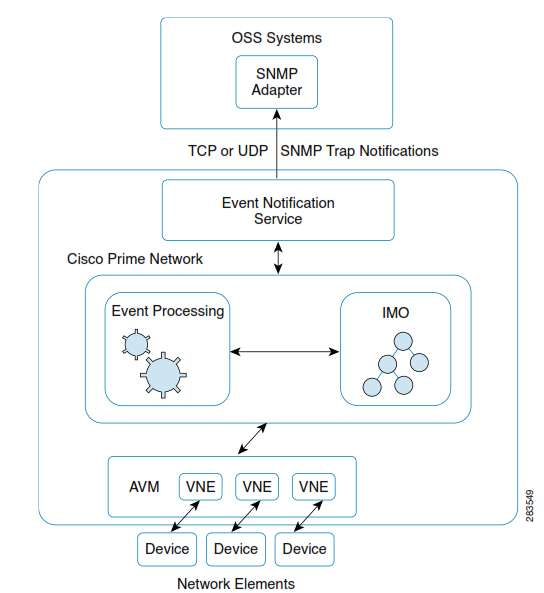 Additional ReadingReview Cisco Prime Network 4.2.2 Administrator Guide to understand the Prime Network user roles and scopes and to configure an Event Notification Service.Review Cisco Prime Network 4.2.2 User Guide to understand the fault management implementation in Prime Network.See the Cisco Prime Network Information Model Javadoc to understand the IMO for the Event Notification Service. This document is available on the Prime Network Technology Center website. You must have a Cisco.com account with partner level access, or you must be a Prime Network licensee to access this website.Supported Notification Services in Prime NetworkYou can subscribe to the following types of notifications:Raw Event Notification Service—A notification service supported by Prime Network that maps incoming event notifications (for example, syslogs and traps) into a normalized trap format (EPM-NOTIFICATION-MIB) and generates notifications.Event Notification Service—A notification service supported by Prime Network that generates EPM traps and supports sending actionable and non-actionable event notifications,  tickets, ticket updates and EMS-generated internal events.For example:Network events: syslogs, traps, service events, tickets, and ticket updates.EMS internal events: security events, system events, and provisioning events.See Fault Management Terms, page 23 to understand the fault management terms, such as actionable events, nonactionable events, and so on.Supported FiltersYou can apply the following filters in the Event Notification Service:Source filter—Receive event notifications generated by managed and unmanaged network elements. You can restrict notifications to a subset of your choice: select all source IP address, select all the network elements that Prime Network manages, select all the network elements of  specific types, exclude devices of your choice, select a specific set of devices..Ticket or event filter—Define a filter for either events or ticket notifications.Event category—Define a filter based on the category of event. The event categories can be one of the following: service, syslog, SNMPv1 trap, SNMPv2 trap, SNMPv3 trap, provisioning, system, security, ticket, ticket update.In the ticketupdate filter, a notification is sent for every change to the ticket, and the user can specify the properties for which updates must be received; for example, it can be for LASTMODIFICATIONTIME,AGGREGATEDSEVERITYENUM, AFFECTEDDEVICESCOUNT,AGGREGATEDACKSTATEENUM,EVENTCOUNT, ALARMCOUNT,REDUCTIONCOUNT,DUPLICATIONCOUNT, NOTE, DESCRIPTION, USEROPERATIONS, SEVERITYENUM, LASTEVENTTIME, ACKSTATEENUM, or LATESTSTATE.Event type—Define a filter based on the name as defined in Prime Network. You can use the include or exclude parameter when defining the filter. You can use this parameter for event and ticket notifications.For the event type filter, you must enter the integer value that is associated with the event type. This value is available in the alarm-types.xml file under $NETWORKHOME/Main/registry. By default, $NETWORKHOME is /export/home/network310. The user-defined events are available in the site.xml file.If you want details on specific event types, you can also refer to files mm_events.xml for security and system events and send-alarm-msg-util.xml for syslog, traps, and service alarms.For example, if you want to filter the BGP Link Down event type, you must enter the value 1221.To include all event type, you can use the wildcard -1.Severity—Define a filter based on the severity as perceived in Prime Network. You can use this for event and tickets notifications. The severities can be one of the following: Indeterminate, Information, Cleared, Warning, Minor, Major, or Critical.Table 6-1 defines the supported filters for notification. The Event Notification Service supports several filter combinations. Each filter contains a list, which can be empty. When the list contains more than one item, the elements can be separated with semicolons. The filtered values can be defined as either included or excluded to notify the remote OSS clients.Table -		Supported Notification FiltersRegistering for Event Notification ServiceYou must install an SNMP listener utility (trap receiver) on your remote client machine. When you use SNMP, your client does not connect directly to the Prime Network gateway. Your client application needs an SNMP trap receiver on which port and destination IP address are available to receive Prime Network traps.Event Notification Service registration requires the following parameters:snmp-community—SNMP community string used for sending the SNMP notifications. The same community string is used for all destinations.Community string is a password that allows access to a SNMP agent running on the OSS client (Netcool, MIB-Browser, or any other application, which is used to receive traps). SNMP agent can ignore traps that do not contain specific predefined community string or password, and avoid noise, and refer to traps only from the authorized trap generator.Multiple OSS clients can be registered to the Event Notification Services. The community string defined by clients may vary and it should match the value defined in the SNMP agent. Based on the trap receiver application on the OSS client, the SNMP agent may or may not check the value of the community string.snmp-version—SNMP version; for example, v1, v2.destination-list—IP addresses and port numbers to which to send SNMP notifications.Protocol—Transport protocol; for example, UDP, TCP.For information on subscribing to receive notifications, see Sample BQL Scripts for Event Notifications, page 338.Supported User Operations using BQLTable 6-2 lists the supported notification service user operations that you can perform using the BQL commands.Table -		Supported BQL for Event Notification ServiceSample BQL Scripts for Event NotificationsThis section contains the following sample BQL scripts:Subscribing to Raw Event Notification Service and Event Notification Service for Specific Event Types, page 339Subscribing to Raw Event Notification Service and Event Notification Service for All Event Types, page 341Creating New Subscription by Including Certain Ticket Update Properties, page 342Creating New Subscription Registered on all Managed Network Elements, page 343Updating Destination IP Address, page 344Updating Community String, page 344Adding Event Type Filter, page 345Adding Source IP Address Filter, page 346Updating Event Type Filter and Source IP Address, page 346Adding Severity Filter, page 348Updating Severity Filter, page 348Adding Event Category Filter, page 350Retrieving All Registration Details, page 352Retrieving Registration Details for a Specified OID, page 352Unsubscribing from Event Notification Service, page 353Subscribing to Raw Event Notification Service and Event Notification Service for Specific Event TypesThe following example shows the usage of the BQL Create command to register for all event categories with all supported severities. The following parameters are used:Destination IP address is 192.162.10.18.Community string is public.UDP protocol is used with port number 162.Traps are notified in SNMP v1 format.Event type filter is used to generate notification for standard traps (1000) and exclude notification for login (404), logoff (405), and provisioning (998). The severity is Critical (6) and Major (5).Receives events notifications from all network elements (IPSubnet is 0.0.0.0,0.0.0.0) that are managed in Prime Network except for 10.77.214.140,255.255.255.255 and 192.168.1.0,255.255.255.255.<?xml version="1.0" encoding="UTF-8"?><command name="Create"><param name="imobject"><value><IOSSClientInfo><ID type="Oid">{[OssClientInfoRoot][OSSClientInfo]}</ID><Address type="com.sheer.types.IPAddress">192.162.10.18</Address><CommunityString type="String">public</CommunityString><ConnectionType type="com.sheer.types.sbc.TransportProtocolEnum">UDP</ConnectionType><Description type="String">BQL Event Notification Service </Description><Filter type="IOssEventTrapFilter"><ID type="Oid">{[OSSClientFilter]}</ID><ExcludedEventTypes type="int_Array"><int>404</int><int>405</int><int>998</int></ExcludedEventTypes><ExcludedSourceIPs type="com.sheer.types.IPSubnet_Array"><com.sheer.types.IPSubnet>10.77.214.140,255.255.255.255</com.sheer.types.IPSubnet><com.sheer.types.IPSubnet>192.168.1.0,255.255.255.255</com.sheer.types.IPSubnet></ExcludedSourceIPs><IncludedEventCategories type="com.sheer.types.enums.NotificationCategoriesEnum_Array"><com.sheer.types.enums.NotificationCategoriesEnum>Provisioning</com.sheer.types.enums.Noti ficationCategoriesEnum><com.sheer.types.enums.NotificationCategoriesEnum>Security</com.sheer.types.enums.Notifica tionCategoriesEnum><com.sheer.types.enums.NotificationCategoriesEnum>Ticket</com.sheer.types.enums.Notificati onCategoriesEnum><com.sheer.types.enums.NotificationCategoriesEnum>TicketUpdate</com.sheer.types.enums.Noti ficationCategoriesEnum></IncludedEventCategories><IncludedEventTypes type="int_Array"><int>1000</int></IncludedEventTypes><IncludedSeverities type="int_Array"><int>5</int><int>6</int></IncludedSeverities><IncludedSourceIPs type="com.sheer.types.IPSubnet_Array"><com.sheer.types.IPSubnet>0.0.0.0,0.0.0.0</com.sheer.types.IPSubnet></IncludedSourceIPs></Filter><Name type="String">BQL Test Event Notification Service </Name><Port type="Integer">162</Port><SnmpVersion type="com.sheer.types.enums.NotificationSnmpVersionEnum">SnmpV1</SnmpVersion><Type type="com.sheer.types.enums.NotificationTypeEnum">EventTrapNotification</Type></IOSSClientInfo></value></param></command>Subscribing to Raw Event Notification Service and Event Notification Service for All Event TypesThe following example shows the usage of the BQL Create command to register for all event categories and event types. The following parameters are used:Destination IP address is 192.162.10.18.Community string is public.UDP protocol is used with port number 162.Traps are notified in SNMP v1 format.All event types are included (-1). The severity is Critical (6).Receives events notifications only from 10.77.211.216,255.255.255.255.<?xml version="1.0" encoding="UTF-8"?><command name="Create"><param name="imobject"><value><IOSSClientInfo><ID type="Oid">{[OssClientInfoRoot][OSSClientInfo]}</ID><Address type="com.sheer.types.IPAddress">192.168.10.18</Address><CommunityString type="String">public</CommunityString><ConnectionType type="com.sheer.types.sbc.TransportProtocolEnum">UDP</ConnectionType><Description type="String">BQL Event Notification - All EventTypes</Description><Filter type="IOssEventTrapFilter"><ID type="Oid">{[OSSClientFilter]}</ID><ExcludedEventTypes type="int_Array" /><ExcludedSourceIPs type="com.sheer.types.IPSubnet_Array" /><IncludedEventCategories type="com.sheer.types.enums.NotificationCategoriesEnum_Array"><com.sheer.types.enums.NotificationCategoriesEnum>Provisioning</com.sheer.types.enums.Noti ficationCategoriesEnum></IncludedEventCategories><IncludedEventTypes type="int_Array"><int>-1</int></IncludedEventTypes><IncludedSeverities type="int_Array"><int>6</int></IncludedSeverities><IncludedSourceIPs type="com.sheer.types.IPSubnet_Array"><com.sheer.types.IPSubnet>10.77.211.216,255.255.255.255</com.sheer.types.IPSubnet></IncludedSourceIPs></Filter><Name type="String">BQL Event Notification - All Event Types</Name><Port type="Integer">162</Port><SnmpVersion type="com.sheer.types.enums.NotificationSnmpVersionEnum">SnmpV1</SnmpVersion><Type type="com.sheer.types.enums.NotificationTypeEnum">EventTrapNotification</Type></IOSSClientInfo></value></param></command>.Creating New Subscription by Including Certain Ticket Update PropertiesThe following example shows the usage of the BQL Create command to create a new subscription with the ticket update properties: AGGREGATEDACKSTATEENUM and DESCRIPTION.<?xml version="1.0" encoding="UTF-8"?><command name="Create"><param name="imobject"><value><IOSSClientInfo type="IOSSClientInfo" instance_id="0"><ID type="Oid">{[OssClientInfoRoot][OSSClientInfo]}</ID><Name type="String">test6</Name><Filter type="IOssEventTrapFilter" instance_id="1"><ID type="Oid">{[OSSClientFilter]}</ID><IncludedSeverities type="int_Array"><java.lang.Integer>6</java.lang.Integer></IncludedSeverities><IncludedSourceIPs type="com.sheer.types.IPSubnet_Array"><com.sheer.types.IPSubnet>0.0.0.0,0.0.0.0</com.sheer.types.IPSubnet></IncludedSourceIPs><IncludedEventCategories type="com.sheer.types.enums.NotificationCategoriesEnum_Array"><com.sheer.types.enums.NotificationCategoriesEnum>TicketUpdate</com.sheer.types.enums.Noti ficationCategoriesEnum></IncludedEventCategories><IncludedEventTypes type="int_Array"><java.lang.Integer>-1</java.lang.Integer></IncludedEventTypes><ExcludedSourceOids type="com.sheer.framework.imo.Oid_Array" /><AllManagedSourceIpsIncluded type="Boolean">true</AllManagedSourceIpsIncluded><ExcludedSourceIPs type="com.sheer.types.IPSubnet_Array" /><IncludedSourceOids type="com.sheer.framework.imo.Oid_Array" /><ExcludedEventTypes type="int_Array" /><IncludedTicketProperties type="java.lang.String_Array"><java.lang.String>AggregatedAckStateEnum</java.lang.String><java.lang.String>Description</java.lang.String></IncludedTicketProperties></Filter><SnmpVersion type="com.sheer.types.enums.NotificationSnmpVersionEnum">SnmpV1</SnmpVersion><Description type="String" /><Port type="Integer">162</Port><CommunityString type="String">public</CommunityString><State type="com.sheer.types.enums.AdministrativeStateEnum">Up</State><NotificationCount type="Long">0</NotificationCount><Type type="com.sheer.types.enums.NotificationTypeEnum">EventTrapNotification</Type><Address type="com.sheer.types.IPAddress">6.6.6.6</Address><ConnectionType type="com.sheer.types.sbc.TransportProtocolEnum">UDP</ConnectionType></IOSSClientInfo></value></param></command>.Creating New Subscription Registered on all Managed Network ElementsThe following example shows the usage of the BQL Create command to create a new subscription registered on all managed network elements.<?xml version="1.0" encoding="UTF-8"?><command name="Create"><param name="imobject"><value><IOSSClientInfo type="IOSSClientInfo" instance_id="0"><ID type="Oid">{[OssClientInfoRoot][OSSClientInfo]}</ID><Name type="String">test5</Name><Filter type="IOssEventTrapFilter" instance_id="1"><ID type="Oid">{[OSSClientFilter]}</ID><IncludedSeverities type="int_Array"><java.lang.Integer>6</java.lang.Integer></IncludedSeverities><IncludedSourceIPs type="com.sheer.types.IPSubnet_Array" /><IncludedEventCategories type="com.sheer.types.enums.NotificationCategoriesEnum_Array"><com.sheer.types.enums.NotificationCategoriesEnum>Ticket</com.sheer.types.enums.Notificati onCategoriesEnum></IncludedEventCategories><IncludedEventTypes type="int_Array"><java.lang.Integer>-1</java.lang.Integer></IncludedEventTypes><ExcludedSourceOids type="com.sheer.framework.imo.Oid_Array" /><AllManagedSourceIpsIncluded type="Boolean">true</AllManagedSourceIpsIncluded><ExcludedSourceIPs type="com.sheer.types.IPSubnet_Array" /><IncludedSourceOids type="com.sheer.framework.imo.Oid_Array" /><ExcludedEventTypes type="int_Array" /><IncludedTicketProperties type="java.lang.String_Array" /></Filter><SnmpVersion type="com.sheer.types.enums.NotificationSnmpVersionEnum">SnmpV1</SnmpVersion><Description type="String" /><Port type="Integer">162</Port><CommunityString type="String">public</CommunityString><State type="com.sheer.types.enums.AdministrativeStateEnum">Up</State><NotificationCount type="Long">0</NotificationCount><Type type="com.sheer.types.enums.NotificationTypeEnum">EventTrapNotification</Type><Address type="com.sheer.types.IPAddress">5.5.5.5</Address><ConnectionType type="com.sheer.types.sbc.TransportProtocolEnum">UDP</ConnectionType></IOSSClientInfo></value></param></command>.Updating Destination IP AddressThe following example shows the usage of the BQL Update command to update the existing notification service with destination IP address. Here, the IScalarNotification notification type syntax is used to update the notification.<?xml version="1.0" encoding="UTF-8"?><command name="Update"><param name="oid"><value>{[OssClientInfoRoot][OSSClientInfo(Id=1)]}</value></param><param name="imobjectArr"><value><IScalarNotification><NewIMO type="IOSSClientInfo"><ID type="Oid">{[OssClientInfoRoot][OSSClientInfo(Id=1)]}</ID><Address type="com.sheer.types.IPAddress">192.168.10.19</Address></NewIMO><OldIMO type="IOSSClientInfo"><ID type="Oid">{[OssClientInfoRoot][OSSClientInfo(Id=1)]}</ID><Address type="com.sheer.types.IPAddress">192.168.10.18</Address></OldIMO><PropertyName type="String">Address</PropertyName></IScalarNotification></value></param></command>.Updating Community StringThe following example shows the usage of the BQL Update command to update the existing notification service with community string. Here, the IScalarNotification notification type syntax is used to update the notification.<?xml version="1.0" encoding="UTF-8"?><command name="Update"><param name="oid"><value>{[OssClientInfoRoot][OSSClientInfo(Id=1)]}</value></param><param name="imobjectArr"><value><IScalarNotification><NewIMO type="IOSSClientInfo"><ID type="Oid">{[OssClientInfoRoot][OSSClientInfo(Id=1)]}</ID><CommunityString type="String">testpublic</CommunityString></NewIMO><OldIMO type="IOSSClientInfo"><ID type="Oid">{[OssClientInfoRoot][OSSClientInfo(Id=1)]}</ID><CommunityString type="String">public</CommunityString></OldIMO><PropertyName type="String">CommunityString</PropertyName></IScalarNotification></value></param></command>.Adding Event Type FilterThe following example shows the usage of the BQL Update command to add the event type filter to the existing notification service. Here, the IAddNotification notification type syntax is used to add the event type filter 926 (power supply state change trap) and 1221 (BGP link down).Refer to either the alarm-types.xml or site.xml file to get the integer values for the event type.<command name="Update"><param name="oid"><value>{[OssClientInfoRoot][OSSClientInfo]}</value></param><param name="imobjectArr"><value><IAddNotification><NewIMO type="IOSSClientFilter"><IDtype="Oid">{[OssClientInfoRoot][OSSClientInfo(Id=0)][OSSClientFilter]}</ID><IncludedEventTypes type="int_Array"><int>926</int><int>1221</int></IncludedEventTypes></NewIMO><OldIMO type="IOSSClientInfo"></OldIMO><PropertyName type="String">IncludedEventTypes</PropertyName></IAddNotification></value></param></command>Adding Source IP Address FilterThe following example shows the usage of the BQL Update command to add the source IP address filter to the existing notification service. Here, the IAddNotification notification type syntax is used to add the filter.<command name="Update"><param name="oid"><value>{[OssClientInfoRoot][OSSClientInfo]}</value></param><param name="imobjectArr"><value><IAddNotification><NewIMO type="IOSSClientFilter"><IDtype="Oid">{[OssClientInfoRoot][OSSClientInfo(Id=0)][OSSClientFilter]}</ID><IncludedSourceIPs type="com.sheer.types.IPSubnet_Array"><IPSubnet>192.168.10.10,192.168.255.255</IPSubnet><IPSubnet>172.16.12.2,172.16.255.255</IPSubnet></IncludedSourceIPs></NewIMO><OldIMO type="IOSSClientFilter"></OldIMO><PropertyName type="String">IncludedSourceIPs</PropertyName></IAddNotification></value></param></command>.Updating Event Type Filter and Source IP AddressThe following example shows the usage of the BQL Update command to add the event type filter to the existing notification service. Here, the IScalarNotification notification type syntax is used to add the event type filter 555 (mpls te tunnel down).Refer to either the alarm-types.xml or site.xml file to get the integer values for the event type.<?xml version="1.0" encoding="UTF-8"?><command name="Update"><param name="oid"><value>{[OssClientInfoRoot][OSSClientInfo(Id=1)]}</value></param><param name="imobjectArr"><value><IScalarNotification><NewIMO type="IOSSClientInfo"><ID type="Oid">{[OssClientInfoRoot][OSSClientInfo(Id=1)]}</ID><Filter type="IOssEventTrapFilter"><ID type="Oid">{[OSSClientFilter(Id=1)]}</ID><ExcludedEventTypes type="int_Array" /><ExcludedSourceIPs type="com.sheer.types.IPSubnet_Array" /><IncludedEventCategories type="com.sheer.types.enums.NotificationCategoriesEnum_Array"><com.sheer.types.enums.NotificationCategoriesEnum>Provisioning</com.sheer.types.enums.Noti ficationCategoriesEnum><com.sheer.types.enums.NotificationCategoriesEnum>V1Trap</com.sheer.types.enums.Notificati onCategoriesEnum><com.sheer.types.enums.NotificationCategoriesEnum>V2Trap</com.sheer.types.enums.Notificati onCategoriesEnum><com.sheer.types.enums.NotificationCategoriesEnum>V3Trap</com.sheer.types.enums.Notificati onCategoriesEnum></IncludedEventCategories><IncludedEventTypes type="int_Array"><int>555</int></IncludedEventTypes><IncludedSeverities type="int_Array"><int>6</int></IncludedSeverities><IncludedSourceIPs type="com.sheer.types.IPSubnet_Array"><com.sheer.types.IPSubnet>10.77.211.216,255.255.255.255</com.sheer.types.IPSubnet><com.sheer.types.IPSubnet>10.77.214.140,255.255.255.255</com.sheer.types.IPSubnet></IncludedSourceIPs></Filter></NewIMO><OldIMO type="IOSSClientInfo"><ID type="Oid">{[OssClientInfoRoot][OSSClientInfo(Id=1)]}</ID><Filter type="IOssEventTrapFilter"><ID type="Oid">{[OSSClientFilter(Id=1)]}</ID><ExcludedEventTypes type="int_Array" /><ExcludedSourceIPs type="com.sheer.types.IPSubnet_Array" /><IncludedEventCategories type="com.sheer.types.enums.NotificationCategoriesEnum_Array"><com.sheer.types.enums.NotificationCategoriesEnum>Provisioning</com.sheer.types.enums.Noti ficationCategoriesEnum></IncludedEventCategories><IncludedEventTypes type="int_Array"><int>-1</int></IncludedEventTypes><IncludedSeverities type="int_Array"><int>6</int></IncludedSeverities><IncludedSourceIPs type="com.sheer.types.IPSubnet_Array"><com.sheer.types.IPSubnet>10.77.211.216,255.255.255.255</com.sheer.types.IPSubnet></IncludedSourceIPs></Filter></OldIMO><PropertyName type="String">Filter</PropertyName></IScalarNotification></value></param></command>.Adding Severity FilterThe following example shows the usage of the BQL Update command to add the severity filter (major [5] and minor [4]) to the existing notification service. Here, the IAddNotification notification type syntax is used to add the filter.<command name="Update"><param name="oid"><value>{[OssClientInfoRoot][OSSClientInfo]}</value></param><param name="imobjectArr"><value><IAddNotification><NewIMO type="IOSSClientFilter"><IDtype="Oid">{[OssClientInfoRoot][OSSClientInfo(Id=0)][OSSClientFilter]}</ID><IncludedSeverities type="int_Array"><int>5</int><int>4</int></IncludedSeverities></NewIMO><OldIMO type="IOSSClientFilter"></OldIMO><PropertyName type="String">IncludedSeverities</PropertyName></IAddNotification></value></param></command>.Updating Severity FilterThe following example shows the usage of the BQL Update command to add the severity filter (3-warning, 4-minor, and 5-major) to the existing notification service. Here, the IScalarNotification notification type syntax is used to add the filter.<?xml version="1.0" encoding="UTF-8"?><command name="Update"><param name="oid"><value>{[OssClientInfoRoot][OSSClientInfo(Id=1)]}</value></param><param name="imobjectArr"><value><IScalarNotification><NewIMO type="IOSSClientInfo"><ID type="Oid">{[OssClientInfoRoot][OSSClientInfo(Id=1)]}</ID><Filter type="IOssEventTrapFilter"><ID type="Oid">{[OSSClientFilter(Id=1)]}</ID><ExcludedEventTypes type="int_Array" /><ExcludedSourceIPs type="com.sheer.types.IPSubnet_Array" /><IncludedEventCategories type="com.sheer.types.enums.NotificationCategoriesEnum_Array"><com.sheer.types.enums.NotificationCategoriesEnum>Provisioning</com.sheer.types.enums.Noti ficationCategoriesEnum><com.sheer.types.enums.NotificationCategoriesEnum>V1Trap</com.sheer.types.enums.Notificati onCategoriesEnum><com.sheer.types.enums.NotificationCategoriesEnum>V2Trap</com.sheer.types.enums.Notificati onCategoriesEnum><com.sheer.types.enums.NotificationCategoriesEnum>V3Trap</com.sheer.types.enums.Notificati onCategoriesEnum></IncludedEventCategories><IncludedEventTypes type="int_Array"><int>209</int></IncludedEventTypes><IncludedSeverities type="int_Array"><int>3</int><int>4</int><int>5</int><int>6</int></IncludedSeverities><IncludedSourceIPs type="com.sheer.types.IPSubnet_Array"><com.sheer.types.IPSubnet>10.77.211.216,255.255.255.255</com.sheer.types.IPSubnet><com.sheer.types.IPSubnet>10.77.214.140,255.255.255.255</com.sheer.types.IPSubnet></IncludedSourceIPs></Filter></NewIMO><OldIMO type="IOSSClientInfo"><ID type="Oid">{[OssClientInfoRoot][OSSClientInfo(Id=1)]}</ID><Filter type="IOssEventTrapFilter"><ID type="Oid">{[OSSClientFilter(Id=1)]}</ID><ExcludedEventTypes type="int_Array" /><ExcludedSourceIPs type="com.sheer.types.IPSubnet_Array" /><IncludedEventCategories type="com.sheer.types.enums.NotificationCategoriesEnum_Array"><com.sheer.types.enums.NotificationCategoriesEnum>Provisioning</com.sheer.types.enums.Noti ficationCategoriesEnum><com.sheer.types.enums.NotificationCategoriesEnum>V1Trap</com.sheer.types.enums.Notificati onCategoriesEnum><com.sheer.types.enums.NotificationCategoriesEnum>V2Trap</com.sheer.types.enums.Notificati onCategoriesEnum><com.sheer.types.enums.NotificationCategoriesEnum>V3Trap</com.sheer.types.enums.Notificati onCategoriesEnum></IncludedEventCategories><IncludedEventTypes type="int_Array"><int>209</int></IncludedEventTypes><IncludedSeverities type="int_Array"><int>6</int></IncludedSeverities><IncludedSourceIPs type="com.sheer.types.IPSubnet_Array"><com.sheer.types.IPSubnet>10.77.211.216,255.255.255.255</com.sheer.types.IPSubnet><com.sheer.types.IPSubnet>10.77.214.140,255.255.255.255</com.sheer.types.IPSubnet></IncludedSourceIPs></Filter></OldIMO><PropertyName type="String">Filter</PropertyName></IScalarNotification></value></param></command>.Adding Event Category FilterThe following example shows the usage of the BQL Update command to add the event category (security and service events) filter to the existing notification service. Here, the IScalarNotification notification type syntax is used to add the filter.<?xml version="1.0" encoding="UTF-8"?><command name="Update"><param name="oid"><value>{[OssClientInfoRoot][OSSClientInfo(Id=1)]}</value></param><param name="imobjectArr"><value><IScalarNotification><NewIMO type="IOSSClientInfo"><ID type="Oid">{[OssClientInfoRoot][OSSClientInfo(Id=1)]}</ID><Filter type="IOssEventTrapFilter"><ID type="Oid">{[OSSClientFilter(Id=1)]}</ID><ExcludedEventTypes type="int_Array" /><ExcludedSourceIPs type="com.sheer.types.IPSubnet_Array" /><IncludedEventCategories type="com.sheer.types.enums.NotificationCategoriesEnum_Array"><com.sheer.types.enums.NotificationCategoriesEnum>Provisioning</com.sheer.types.enums.Noti ficationCategoriesEnum><com.sheer.types.enums.NotificationCategoriesEnum>Security</com.sheer.types.enums.Notifica tionCategoriesEnum><com.sheer.types.enums.NotificationCategoriesEnum>Service</com.sheer.types.enums.NotificationCategoriesEnum><com.sheer.types.enums.NotificationCategoriesEnum>V1Trap</com.sheer.types.enums.NotificationCategoriesEnum><com.sheer.types.enums.NotificationCategoriesEnum>V2Trap</com.sheer.types.enums.NotificationCategoriesEnum><com.sheer.types.enums.NotificationCategoriesEnum>V3Trap</com.sheer.types.enums.NotificationCategoriesEnum></IncludedEventCategories>  <IncludedEventTypes type="int_Array"><int>209</int>  </IncludedEventTypes>   <IncludedSeverities type="int_Array"><int>3</int><int>4</int><int>5</int><int>6</int>  </IncludedSeverities><IncludedSourceIPs type="com.sheer.types.IPSubnet_Array"><com.sheer.types.IPSubnet>10.77.211.216,255.255.255.255</com.sheer.types.IPSubnet><com.sheer.types.IPSubnet>10.77.214.140,255.255.255.255</com.sheer.types.IPSubnet></IncludedSourceIPs></Filter></NewIMO><OldIMO type="IOSSClientInfo"><ID type="Oid">{[OssClientInfoRoot][OSSClientInfo(Id=1)]}</ID><Filter type="IOssEventTrapFilter"><ID type="Oid">{[OSSClientFilter(Id=1)]}</ID><ExcludedEventTypes type="int_Array" /><ExcludedSourceIPs type="com.sheer.types.IPSubnet_Array" /><IncludedEventCategories type="com.sheer.types.enums.NotificationCategoriesEnum_Array"><com.sheer.types.enums.NotificationCategoriesEnum>Provisioning</com.sheer.types.enums.Noti ficationCategoriesEnum><com.sheer.types.enums.NotificationCategoriesEnum>V1Trap</com.sheer.types.enums.Notificati onCategoriesEnum><com.sheer.types.enums.NotificationCategoriesEnum>V2Trap</com.sheer.types.enums.Notificati onCategoriesEnum><com.sheer.types.enums.NotificationCategoriesEnum>V3Trap</com.sheer.types.enums.Notificati onCategoriesEnum></IncludedEventCategories><IncludedEventTypes type="int_Array"><int>209</int></IncludedEventTypes><IncludedSeverities type="int_Array"><int>3</int><int>4</int><int>5</int><int>6</int></IncludedSeverities><IncludedSourceIPs type="com.sheer.types.IPSubnet_Array"><com.sheer.types.IPSubnet>10.77.211.216,255.255.255.255</com.sheer.types.IPSubnet><com.sheer.types.IPSubnet>10.77.214.140,255.255.255.255</com.sheer.types.IPSubnet></IncludedSourceIPs></Filter></OldIMO><PropertyName type="String">Filter</PropertyName></IScalarNotification></value></param></command>.Retrieving All Registration DetailsThe following example shows the usage of the BQL Get command to retrieve all the Event Notification Service registration details.<command name="Get"><param name="oid"><value>{[OssClientInfoRoot]}</value></param><param name="rs"><value><key name=""><entry name="depth">100</entry><entry name="register">true</entry><entry name="cachedResultAcceptable">false</entry><key name="requiredProperties"><key name="*"><entry name="*"/></key></key></key></value></param></command>.Retrieving Registration Details for a Specified OIDThe following example shows the usage of the BQL Get command to retrieve specific Event Notification Service registration details based on registration ID. <command name="Get"><param name="oid"><value>{[OssClientInfoRoot][OSSClientInfo(Id=1)]}</value></param><param name="rs"><value><key name="Test"><entry name="register">false</entry><key name="requiredProperties"><key name="*"><entry name="*"/></key></key></key></value></param></command>.Unsubscribing from Event Notification ServiceThe following example shows the usage of the BQL Delete command to delete the Event Notification Service registration for a specific registration ID.<?xml version="1.0" encoding="UTF-8"?><command name="Delete"><param name="oid"><value>{[OssClientInfoRoot][OSSClientInfo(Id=1)]}</value></param>	</command>.Understanding the Cisco EPM Notification MIBWhen an event is received in the Event Notification Service, it is converted to the trap format defined in the CISCO-EPM-NOTIFICATION-MIB. Other MIB objects are not supported. All OSS clients receive the same traps in same trap format.The CISCO-EPM-NOTIFICATION-MIB can be found at: http://tools.cisco.com/Support/SNMP/do/BrowseMIB.do?local=en&mibName=CISCO-EPM-NOTIFI CATION-MIBTable 6-3 describes the mapping between the MIB OIDs to the relevant value that is assigned by the Event Notification Service.Table -		CISCO EPM-NOTIFICATION-MIB SummaryCustomizing the cenUserMessage ValuescenUserMessage1, cenUserMessage2, cenUserMessage3, cenCustomerIdentification and cenCustomerRevision are standard EPM-MIB fields, where users can change the values. The values for these fields can be changed in the avm11.xml file for event and ticket notification. These values are mapped under the key name cenUserMessageX in the avm11.xml file ($NETWORKHOME/ Main/registry/ConfigurationFiles/127.0.0.1/) where cenUserMessage4 is mapped to cenCustomerIdentification, and cenUserMessage5 is mapped to cenCustomerRevision.The key name, cenUserMessageX, is configured to ticketsCenUserMessageMapping for tickets and eventsCenUserMessageMapping for events. The cenUserMessage values can be configured:static—The static string is shown in the cenUserMessageX field. In the given avm11.xml example, the value is fixed to Prime Network.original—The IMO value of the defined field is shown in the cenUserMessageX field. In the given avm11.xml example, the value is Description, which is the property name of the IMO method imo.getDescription().translated—The IMO value of the defined field is shown in the cenUserMessageX field. A user-friendly value is displayed after the translation and the same value may appear in the Prime Network GUI. In the given avm11.xml example, the value is Source, which is the property name of the IMO method imo.getSource().NE data:  The IMO source’s business tag and/or interface description, if they meet the following criteria:Business tags can be included if the tag is defined on the root cause source Interface description can be included if the event or ticket source is an IP interface, and a description was set to the interfaceThis customization is a system-wide configuration and is applicable to all OSS client subscriptions.It is also possible to configure this customization on a specific OSS client, ensuring only that client would be affected. This is done from Prime Network Administrator as detailed  in Prime Network Administrator Guide.
Editing the avm11.xml Registry FileTo change the values for cenUserMessage<X>, you must edit the avm11.xml registry file.Log into the Prime Network gateway as network-user (where network-user is the operating system user for the Prime Network application, created when Prime Network is installed; an example of network-user is network310).Change to the Main directory:# cd $ANAHOME/Main/Where $ANAHOME is the Prime Network installation directory.Run the following commands to edit the registry file:Add ticketsCenUserMessageMapping for tickets:./runRegTool.sh -gs 127.0.0.1 add 127.0.0.1 avm11/services/trapforwarding/ticketsCenUserMessageMappingChange the cenUserMessage1 value for tickets:./runRegTool.sh -gs 127.0.0.1 add 127.0.0.1 avm11/services/trapforwarding/ticketsCenUserMessageMapping/cenUserMessage1./runRegTool.sh -gs 127.0.0.1 set 127.0.0.1 avm11/services/trapforwarding/ticketsCenUserMessageMapping/cenUserMessage1/translated SourceWhere, Source is the IMO value for the defined field (translated). This value is displayed after the translation. See Customizing the cenUserMessage Values, page 360 for more information.Change the cenUserMessage2 value for tickets:./runRegTool.sh -gs 127.0.0.1 add 127.0.0.1 avm11/services/trapforwarding/ticketsCenUserMessageMapping/cenUserMessage2./runRegTool.sh -gs 127.0.0.1 set 127.0.0.1 avm11/services/trapforwarding/ticketsCenUserMessageMapping/cenUserMessage2/static Prime NetworkWhere, Prime Network is a static string. See Customizing the cenUserMessage Values, page 360 for more information.Change the cenUserMessage3 value for tickets:./runRegTool.sh -gs 127.0.0.1 add 127.0.0.1 avm11/services/trapforwarding/ticketsCenUserMessageMapping/cenUserMessage3./runRegTool.sh -gs 127.0.0.1 set 127.0.0.1 avm11/services/trapforwarding/ticketsCenUserMessageMapping/cenUserMessage3/original DescriptionWhere, Description is the IMO value for the defined field (Original). See Customizing the cenUserMessage Values, page 360 for more information.Change the cenUserMessage4 value for tickets:

./runRegTool.sh -gs 127.0.0.1 add 127.0.0.1 avm11/services/trapforwarding/ticketsCenUserMessageMapping/cenUserMessage4

./runRegTool.sh -gs 127.0.0.1 add 127.0.0.1 avm11/services/trapforwarding/ticketsCenUserMessageMapping/cenUserMessage4/source-data

./runRegTool.sh -gs 127.0.0.1 add 127.0.0.1 avm11/services/trapforwarding/ticketsCenUserMessageMapping/cenUserMessage4/source-data/aspect-property

./runRegTool.sh -gs 127.0.0.1 set 127.0.0.1 avm11/services/trapforwarding/ticketsCenUserMessageMapping/cenUserMessage4/source-data/aspect-property/enabled true

This will include the business tag information in the trap if such a tag was attached to the ticket’s source
Change the cenUserMessage5 value for tickets:

./runRegTool.sh -gs 127.0.0.1 add 127.0.0.1 avm11/services/trapforwarding/ticketsCenUserMessageMapping/cenUserMessage5

./runRegTool.sh -gs 127.0.0.1 add 127.0.0.1 avm11/services/trapforwarding/ticketsCenUserMessageMapping/cenUserMessage5/source-data

./runRegTool.sh -gs 127.0.0.1 add 127.0.0.1 avm11/services/trapforwarding/ticketsCenUserMessageMapping/cenUserMessage5/source-data/simple-property

./runRegTool.sh -gs 127.0.0.1 add 127.0.0.1 avm11/services/trapforwarding/ticketsCenUserMessageMapping/cenUserMessage5/source-data/simple-property/com.sheer.imo.technologies.IIPInterface

./runRegTool.sh -gs 127.0.0.1 set 127.0.0.1 avm11/services/trapforwarding/ticketsCenUserMessageMapping/cenUserMessage5/source-data/simple-property/com.sheer.imo.technologies.IIPInterface/OidClass com.sheer.imo.keys.IIpInterfaceOid

./runRegTool.sh -gs 127.0.0.1 set 127.0.0.1 avm11/services/trapforwarding/ticketsCenUserMessageMapping/cenUserMessage5/source-data/simple-property/com.sheer.imo.technologies.IIPInterface/portDescription " "

This will include the IP interface description information in the trap if the event’s source is an IP interfaceAdd eventsCenUserMessageMapping for events:./runRegTool.sh -gs 127.0.0.1 add 127.0.0.1 avm11/services/trapforwarding/eventsCenUserMessageMapping
Change the cenUserMessage1 value for events:./runRegTool.sh -gs 127.0.0.1 add 127.0.0.1 avm11/services/trapforwarding/eventsCenUserMessageMapping/cenUserMessage1./runRegTool.sh -gs 127.0.0.1 set 127.0.0.1 avm11/services/trapforwarding/eventsCenUserMessageMapping/cenUserMessage1/translated SourceWhere, Source is the IMO value for the defined field (translated). This value is displayed after the translation. For more information , see Customizing the cenUserMessage Values, page 360.
Change the cenUserMessage2 value for events:./runRegTool.sh -gs 127.0.0.1 add 127.0.0.1 avm11/services/trapforwarding/eventsCenUserMessageMapping/cenUserMessage2./runRegTool.sh -gs 127.0.0.1 set 127.0.0.1 avm11/services/trapforwarding/eventsCenUserMessageMapping/cenUserMessage2/static Prime NetworkWhere, ANA is a static string. For more information, see Customizing the cenUserMessage Values, page 360.Change the cenUserMessage3 value for events:./runRegTool.sh -gs 127.0.0.1 add 127.0.0.1 avm11/services/trapforwarding/eventsCenUserMessageMapping/cenUserMessage3./runRegTool.sh -gs 127.0.0.1 set 127.0.0.1 avm11/services/trapforwarding/eventsCenUserMessageMapping/cenUserMessage3/original DescriptionWhere, Description is the IMO value for the defined field (Original). See Customizing the cenUserMessage Values, page 360 for more information.Change the cenUserMessage4 value for events:

./runRegTool.sh -gs 127.0.0.1 add 127.0.0.1 avm11/services/trapforwarding/eventsCenUserMessageMapping/cenUserMessage4

./runRegTool.sh -gs 127.0.0.1 add 127.0.0.1 avm11/services/trapforwarding/eventsCenUserMessageMapping/cenUserMessage4/source-data

./runRegTool.sh -gs 127.0.0.1 add 127.0.0.1 avm11/services/trapforwarding/eventsCenUserMessageMapping/cenUserMessage4/source-data/aspect-property

./runRegTool.sh -gs 127.0.0.1 set 127.0.0.1 avm11/services/trapforwarding/eventsCenUserMessageMapping/cenUserMessage4/source-data/aspect-property/enabled trueThis will include the business tag information in the trap if such a tag was attached to the event’s source.Change the cenUserMessage5 value for events:

./runRegTool.sh -gs 127.0.0.1 add 127.0.0.1 avm11/services/trapforwarding/eventsCenUserMessageMapping/cenUserMessage5

./runRegTool.sh -gs 127.0.0.1 add 127.0.0.1 avm11/services/trapforwarding/eventsCenUserMessageMapping/cenUserMessage5/source-data

./runRegTool.sh -gs 127.0.0.1 add 127.0.0.1 avm11/services/trapforwarding/eventsCenUserMessageMapping/cenUserMessage5/source-data/simple-property

./runRegTool.sh -gs 127.0.0.1 add 127.0.0.1 avm11/services/trapforwarding/eventsCenUserMessageMapping/cenUserMessage5/source-data/simple-property/com.sheer.imo.technologies.IIPInterface

./runRegTool.sh -gs 127.0.0.1 set 127.0.0.1 avm11/services/trapforwarding/eventsCenUserMessageMapping/cenUserMessage5/source-data/simple-property/com.sheer.imo.technologies.IIPInterface/OidClass com.sheer.imo.keys.IIpInterfaceOid

./runRegTool.sh -gs 127.0.0.1 set 127.0.0.1 avm11/services/trapforwarding/eventsCenUserMessageMapping/cenUserMessage5/source-data/simple-property/com.sheer.imo.technologies.IIPInterface/portDescription " "

This will include the IP interface description information in the trap if the event’s source is an IP interface
Restart the Prime Network gateway using the command:anactl restartSample avm11.xml<?xml version="1.0" encoding="UTF-8"?><key name="avm11"><entry name="default">mmvm</entry><key name="services"><key name="logger"><entry name="log4j.category.com.sheer">ERROR</entry></key><key name="trapforwarding"><key name="ticketsCenUserMessageMapping"><key name="cenUserMessage1"><entry name="translated">Source</entry></key><key name="cenUserMessage3"><entry name="static">Prime Network</entry></key><key name="cenUserMessage2"><entry name="original">LastModificationTime</entry></key><key name="cenUserMessage5"> <key name="source-data">   <key name="simple-property">      <key name="com.sheer.imo.technologies.IIPInterface">                                                                <entry name="OidClass">com.sheer.imo.keys.IIpInterfaceOid</entry>                                                                <entry name="portDescription"></entry>                                               </key>                                             </key></key></key></key><key name="eventsCenUserMessageMapping"><key name="cenUserMessage1"><entry name="translated">Source</entry></key><key name="cenUserMessage3"><entry name="static">Prime Network</entry></key><key name="cenUserMessage2"><entry name="original">DetectionTime</entry></key><key name="cenUserMessage5"><key name="source-data"><key name="aspect-property"><entry name="enabled">true</entry></key></key></key></key>Example 1: Generated SNMP Trap for a SNMPv1 Trap with Customized ValueThe following example displays the customized value for cenUserMessage1 (1.3.6.1.4.1.9.9.311.1.1.2.1.21), cenUserMessage2 (1.3.6.1.4.1.9.9.311.1.1.2.1.22), and cenUserMessage3 (1.3.6.1.4.1.9.9.311.1.1.2.1.23).<VariableBinding OID="1.3.6.1.4.1.9.9.311.1.1.2.1.20.11" Value="" ValueType="OctetString"/><VariableBinding OID="1.3.6.1.4.1.9.9.311.1.1.2.1.21.11" Value="Avm 100" ValueType="OctetString"/><VariableBinding OID="1.3.6.1.4.1.9.9.311.1.1.2.1.22.11" Value="AVM 10.56.58.176:100 (100)was disabled" ValueType="OctetString"/><VariableBinding OID="1.3.6.1.4.1.9.9.311.1.1.2.1.23.11" Value="ANA" ValueType="OctetString"/><VariableBinding OID="1.3.6.1.4.1.9.9.311.1.1.2.1.24.11" Value="1" ValueType="Integer32"/>Event Notification Service Errors and ExceptionsThe following types of exceptions may occur when notification messages are being generated:TfsConfigurationException—Occurs when there is an issue with the configuration; that is, with Event Notification Service initialization or command handling.TfsRuntimeException—Occurs when there is an issue while translating the event or ticket to the SNMP notification; for example, unexpected data in the event or an EPM conversion error.Changing the Debug LevelYou can use the following command to debug the Event Notification Service component:Log into the Cisco Prime Network gateway as network-user (where network-user is the operating system user for the Prime Network application, created when Prime Network is installed; an example of network-user is network39).Change to the Main directory:# cd $ANAHOME/Main/Where $ANAHOME is the Prime Network installation directory.Run the following commands:./runRegTool.sh -gs 127.0.0.1 set 127.0.0.1./runRegTool.sh -gs 127.0.0.1 set 127.0.0.1 avm11/services/logger/log4j.category.com.sheer.metromission.trapforwarding DEBUGRestart the Prime Network gateway using the following commandanactl restartSample SNMP Notification ExamplesThe following are some of the examples of the SNMP notification. You must refer to the Table 6-3 for information on mapping between the MIB OIDs to the relevant value that is assigned by the Event Notification Service.SNMP Notification for Nonactionable Syslog, page 366SNMP Notification for Nonactionable Trap, page 367SNMP Notification for SNMPv1 Trap, page 368SNMP Notification for Syslog, page 369SNMP Notification for a Ticket, page 369SNMP Notification for Ticket Update, page 370SNMP Notification for a Security Event, page 371SNMP Notification for a Provisioning Event, page 371SNMP Notification for a System Event, page 372SNMP Notification for Sevice Alarm with Correlation Details, page 373SNMP Notification for SNMPv1 Trap with Correlation Details, page 373SNMP Notification for Nonactionable SyslogThe following example shows the SNMP notification generated for a nonactionable (standard) syslog (event type 1001; event ID 239075246311_1260947952869) for the managed element (169.254.192.231) with the severity 0. This syslog was generated when the interface aaa changed its state to administratively down (see 1.3.6.1.4.1.9.9.311.1.1.2.1.16). The Cisco Prime Network gateway address is 10.56.56.117 (see 1.3.6.1.4.1.9.9.311.1.1.2.1.12).[V1TRAP[reqestID=0,timestamp=6 days,15:44:53.85,enterprise=1.3.6.1.4.1.9.9.311,genericTrap=6,specificTrap=2, VBS[1.3.6.1.4.1.9.9.311.1.1.2.1.2.1602 = 2.21.3.6.1.4.1.9.9.311.1.1.2.1.3.1602 = 16:00:29.621.3.6.1.4.1.9.9.311.1.1.2.1.4.1602 = 16:00:29.621.3.6.1.4.1.9.9.311.1.1.2.1.5.1602 = 239075246311_12609479528691.3.6.1.4.1.9.9.311.1.1.2.1.6.1602 = 10011.3.6.1.4.1.9.9.311.1.1.2.1.7.1602 = 1001,standard syslog1.3.6.1.4.1.9.9.311.1.1.2.1.8.1602 = 41.3.6.1.4.1.9.9.311.1.1.2.1.9.1602 = 31.3.6.1.4.1.9.9.311.1.1.2.1.10.1602 = 3,Syslog1.3.6.1.4.1.9.9.311.1.1.2.1.11.1602 = 11.3.6.1.4.1.9.9.311.1.1.2.1.12.1602 = 10.56.56.1171.3.6.1.4.1.9.9.311.1.1.2.1.13.1602 = {[ManagedElement(Key=169.254.192.231)][Syslog]}1.3.6.1.4.1.9.9.311.1.1.2.1.14.1602 = 11.3.6.1.4.1.9.9.311.1.1.2.1.15.1602 = 169.254.192.2311.3.6.1.4.1.9.9.311.1.1.2.1.16.1602 = %CHeetah-5-CHANGED: Interface aaaa, changed state to administratively down1.3.6.1.4.1.9.9.311.1.1.2.1.17.1602 = 01.3.6.1.4.1.9.9.311.1.1.2.1.18.1602 = 0,Indeterminate1.3.6.1.4.1.9.9.311.1.1.2.1.19.1602 = 01.3.6.1.4.1.9.9.311.1.1.2.1.20.1602 =1.3.6.1.4.1.9.9.311.1.1.2.1.21.1602 =1.3.6.1.4.1.9.9.311.1.1.2.1.22.1602 =1.3.6.1.4.1.9.9.311.1.1.2.1.23.1602 =1.3.6.1.4.1.9.9.311.1.1.2.1.24.1602 = 31.3.6.1.4.1.9.9.311.1.1.2.1.25.1602 = 01.3.6.1.4.1.9.9.311.1.1.2.1.26.1602 =1.3.6.1.4.1.9.9.311.1.1.2.1.27.1602 =1.3.6.1.4.1.9.9.311.1.1.2.1.28.1602 =1.3.6.1.4.1.9.9.311.1.1.2.1.29.1602 = ]]]SNMP Notification for Nonactionable TrapThe following example shows the SNMP notification generated for a nonactionable (standard) trap (event type 1001; event ID 239075246311_1264327429023) for the managed element (169.254.192.231) with the severity 0..1.3.6.1.4.1.9.9.311.1.1.2.1.2.1621 --> 2.2.1.3.6.1.4.1.9.9.311.1.1.2.1.3.1621 --> 3 days, 0 hours, 18 minutes, 57 seconds..1.3.6.1.4.1.9.9.311.1.1.2.1.4.1621 --> 3 days, 0 hours, 18 minutes, 57 seconds..1.3.6.1.4.1.9.9.311.1.1.2.1.5.1621 --> 239075246311_1264327429023.1.3.6.1.4.1.9.9.311.1.1.2.1.6.1621 --> 1000.1.3.6.1.4.1.9.9.311.1.1.2.1.7.1621 --> 1000,standard trap.1.3.6.1.4.1.9.9.311.1.1.2.1.8.1621 --> 4.1.3.6.1.4.1.9.9.311.1.1.2.1.9.1621 --> 5.1.3.6.1.4.1.9.9.311.1.1.2.1.10.1621 --> 5,V1 Trap.1.3.6.1.4.1.9.9.311.1.1.2.1.11.1621 --> 1.1.3.6.1.4.1.9.9.311.1.1.2.1.12.1621 --> 10.56.57.194.1.3.6.1.4.1.9.9.311.1.1.2.1.13.1621 --> {[ManagedElement(Key=169.254.192.231)][Trap]}.1.3.6.1.4.1.9.9.311.1.1.2.1.14.1621 --> 1.1.3.6.1.4.1.9.9.311.1.1.2.1.15.1621 --> 169.254.192.231.1.3.6.1.4.1.9.9.311.1.1.2.1.16.1621 --> PDU String request id = 0.1.3.6.1.2.1.2.2.1.1.3 --> 3.1.3.6.1.2.1.2.2.1.2.3 --> aaa.1.3.6.1.2.1.2.2.1.3.3 --> 6.1.3.6.1.4.1.9.2.2.1.1.20.3 --> administratively down.1.3.6.1.4.1.9.9.311.1.1.2.1.17.1621	-->	0.1.3.6.1.4.1.9.9.311.1.1.2.1.18.1621	-->	0,Indeterminate.1.3.6.1.4.1.9.9.311.1.1.2.1.19.1621	-->	0.1.3.6.1.4.1.9.9.311.1.1.2.1.20.1621	-->	.1.3.6.1.4.1.9.9.311.1.1.2.1.21.1621	-->	.1.3.6.1.4.1.9.9.311.1.1.2.1.22.1621	-->	.1.3.6.1.4.1.9.9.311.1.1.2.1.23.1621	-->	.1.3.6.1.4.1.9.9.311.1.1.2.1.24.1621	-->	3.1.3.6.1.4.1.9.9.311.1.1.2.1.25.1621	-->	0.1.3.6.1.4.1.9.9.311.1.1.2.1.26.1621	-->	.1.3.6.1.4.1.9.9.311.1.1.2.1.27.1621	-->	.1.3.6.1.4.1.9.9.311.1.1.2.1.28.1621	-->	.1.3.6.1.4.1.9.9.311.1.1.2.1.29.1621	-->	SNMP Notification for SNMPv1 TrapThe following example shows the SNMP notification generated for an SNMPv1 trap (event type 1268; network event ID 269140017383_1264323280488) for the managed element (169.254.192.231 Ethernet0/2) with the severity 5. For the trap description, see .1.3.6.1.4.1.9.9.311.1.1.2.1.16..1.3.6.1.2.1.1.3.0 --> 29 days, 15 hours, 47 minutes, 13 seconds..1.3.6.1.6.3.1.1.4.1.0 --> .1.3.6.1.4.1.9.9.311.0.2.1.3.6.1.4.1.9.9.311.1.1.2.1.2.1622 --> 2.2.1.3.6.1.4.1.9.9.311.1.1.2.1.3.1622 --> 2 days, 23 hours, 9 minutes, 48 seconds..1.3.6.1.4.1.9.9.311.1.1.2.1.4.1622 --> 2 days, 23 hours, 9 minutes, 48 seconds..1.3.6.1.4.1.9.9.311.1.1.2.1.5.1622 --> {[NetworkEvent(Id=269140017383_1264323280488)]}.1.3.6.1.4.1.9.9.311.1.1.2.1.6.1622 --> 1268.1.3.6.1.4.1.9.9.311.1.1.2.1.7.1622 --> 1268,snmp link down.1.3.6.1.4.1.9.9.311.1.1.2.1.8.1622 --> 4.1.3.6.1.4.1.9.9.311.1.1.2.1.9.1622 --> 5.1.3.6.1.4.1.9.9.311.1.1.2.1.10.1622 --> 5,V1 Trap.1.3.6.1.4.1.9.9.311.1.1.2.1.11.1622 --> 1.1.3.6.1.4.1.9.9.311.1.1.2.1.12.1622 --> 10.56.57.194.1.3.6.1.4.1.9.9.311.1.1.2.1.13.1622 -->{[ManagedElement(Key=169.254.192.231)][PhysicalRoot][Chassis][Slot(SlotNum=0)][Module][Por t(PortNumber=Ethernet0/2)][PhysicalLayer][Trap]}.1.3.6.1.4.1.9.9.311.1.1.2.1.14.1622 --> 1.1.3.6.1.4.1.9.9.311.1.1.2.1.15.1622 --> 169.254.192.231.1.3.6.1.4.1.9.9.311.1.1.2.1.16.1622 -->.iso.org.dod.internet.mgmt.mib-2.interfaces.ifTable.ifEntry.ifIndex.3-->3.iso.org.dod.internet.mgmt.mib-2.interfaces.ifTable.ifEntry.ifDescr.3-->Ethernet0/1.iso.org.dod.internet.mgmt.mib-2.interfaces.ifTable.ifEntry.ifType.3-->6.iso.org.dod.internet.private.enterprises.cisco.local.linterfaces.lifTable.lifEntry.locIfReason.3-->administratively down.1.3.6.1.4.1.9.9.311.1.1.2.1.17.1622	-->	5.1.3.6.1.4.1.9.9.311.1.1.2.1.18.1622	-->	5,Major.1.3.6.1.4.1.9.9.311.1.1.2.1.19.1622	-->	0.1.3.6.1.4.1.9.9.311.1.1.2.1.20.1622	-->	.1.3.6.1.4.1.9.9.311.1.1.2.1.21.1622	-->	.1.3.6.1.4.1.9.9.311.1.1.2.1.22.1622	-->	.1.3.6.1.4.1.9.9.311.1.1.2.1.23.1622	-->	.1.3.6.1.4.1.9.9.311.1.1.2.1.24.1622	-->	3.1.3.6.1.4.1.9.9.311.1.1.2.1.25.1622	-->	0.1.3.6.1.4.1.9.9.311.1.1.2.1.26.1622	-->	.1.3.6.1.4.1.9.9.311.1.1.2.1.27.1622	-->	.1.3.6.1.4.1.9.9.311.1.1.2.1.28.1622	-->	.1.3.6.1.4.1.9.9.311.1.1.2.1.29.1622	-->	SNMP Notification for SyslogThe following example shows the SNMP notification generated for a syslog (event type 178; network event ID 226190344423_1260876153865) for the managed element (169.254.192.231) with the severity 1.[V1TRAP[reqestID=0,timestamp=1 day,14:57:48.18,enterprise=1.3.6.1.4.1.9.9.311,genericTrap=6,specificTrap=2, VBS[1.3.6.1.4.1.9.9.311.1.1.2.1.2.1601 = 2.21.3.6.1.4.1.9.9.311.1.1.2.1.3.1601 = 19:28:13.841.3.6.1.4.1.9.9.311.1.1.2.1.4.1601 = 19:28:13.841.3.6.1.4.1.9.9.311.1.1.2.1.5.1601 = {[NetworkEvent(Id=226190344423_1260876153865)]}1.3.6.1.4.1.9.9.311.1.1.2.1.6.1601 = 1781.3.6.1.4.1.9.9.311.1.1.2.1.7.1601 = 178,system restart syslog1.3.6.1.4.1.9.9.311.1.1.2.1.8.1601 = 41.3.6.1.4.1.9.9.311.1.1.2.1.9.1601 = 31.3.6.1.4.1.9.9.311.1.1.2.1.10.1601 = 3,Syslog1.3.6.1.4.1.9.9.311.1.1.2.1.11.1601 = 11.3.6.1.4.1.9.9.311.1.1.2.1.12.1601 = 10.56.56.1171.3.6.1.4.1.9.9.311.1.1.2.1.13.1601 = {[ManagedElement(Key=169.254.192.231)][Syslog]}1.3.6.1.4.1.9.9.311.1.1.2.1.14.1601 = 11.3.6.1.4.1.9.9.311.1.1.2.1.15.1601 = 169.254.192.2311.3.6.1.4.1.9.9.311.1.1.2.1.16.1601 = %SYS-5-RESTART: System restarted --1.3.6.1.4.1.9.9.311.1.1.2.1.17.1601 = 11.3.6.1.4.1.9.9.311.1.1.2.1.18.1601 = 1,Information1.3.6.1.4.1.9.9.311.1.1.2.1.19.1601 = 01.3.6.1.4.1.9.9.311.1.1.2.1.20.1601 =1.3.6.1.4.1.9.9.311.1.1.2.1.21.1601 =1.3.6.1.4.1.9.9.311.1.1.2.1.22.1601 =1.3.6.1.4.1.9.9.311.1.1.2.1.23.1601 =1.3.6.1.4.1.9.9.311.1.1.2.1.24.1601 = 31.3.6.1.4.1.9.9.311.1.1.2.1.25.1601 = 01.3.6.1.4.1.9.9.311.1.1.2.1.26.1601 =1.3.6.1.4.1.9.9.311.1.1.2.1.27.1601 =1.3.6.1.4.1.9.9.311.1.1.2.1.28.1601 =1.3.6.1.4.1.9.9.311.1.1.2.1.29.1601 = ]]]SNMP Notification for a TicketThe following example shows the SNMP notification generated for a ticket (event type 17; ticket ID 6981) for the managed element (169.254.192.8) with the severity 5. This ticket was generated when the CPU was over utilized.[V1TRAP[reqestID=0,timestamp=1 day,15:36:20.39,enterprise=1.3.6.1.4.1.9.9.311,genericTrap=6,specificTrap=2, VBS[1.3.6.1.4.1.9.9.311.1.1.2.1.2.1604 = 2.21.3.6.1.4.1.9.9.311.1.1.2.1.3.1604 = 177 days, 11:57:48.971.3.6.1.4.1.9.9.311.1.1.2.1.4.1604 = 177 days, 11:57:48.971.3.6.1.4.1.9.9.311.1.1.2.1.5.1604 = {[NewAlarm(Id=6981)]}1.3.6.1.4.1.9.9.311.1.1.2.1.6.1604 = 171.3.6.1.4.1.9.9.311.1.1.2.1.7.1604 = 17,cpu utilization1.3.6.1.4.1.9.9.311.1.1.2.1.8.1604 = 41.3.6.1.4.1.9.9.311.1.1.2.1.9.1604 = 81.3.6.1.4.1.9.9.311.1.1.2.1.10.1604 = 8,Ticket1.3.6.1.4.1.9.9.311.1.1.2.1.11.1604 = 11.3.6.1.4.1.9.9.311.1.1.2.1.12.1604 = 10.56.56.1171.3.6.1.4.1.9.9.311.1.1.2.1.13.1604 = {[ManagedElement(Key=169.254.192.8)]}1.3.6.1.4.1.9.9.311.1.1.2.1.14.1604 = 11.3.6.1.4.1.9.9.311.1.1.2.1.15.1604 = 169.254.192.81.3.6.1.4.1.9.9.311.1.1.2.1.16.1604 = CPU over utilized1.3.6.1.4.1.9.9.311.1.1.2.1.17.1604 = 51.3.6.1.4.1.9.9.311.1.1.2.1.18.1604 = 5,Major1.3.6.1.4.1.9.9.311.1.1.2.1.19.1604 = 01.3.6.1.4.1.9.9.311.1.1.2.1.20.1604 =1.3.6.1.4.1.9.9.311.1.1.2.1.21.1604 =1.3.6.1.4.1.9.9.311.1.1.2.1.22.1604 =1.3.6.1.4.1.9.9.311.1.1.2.1.23.1604 =1.3.6.1.4.1.9.9.311.1.1.2.1.24.1604 = 11.3.6.1.4.1.9.9.311.1.1.2.1.25.1604 = 01.3.6.1.4.1.9.9.311.1.1.2.1.26.1604 =1.3.6.1.4.1.9.9.311.1.1.2.1.27.1604 =1.3.6.1.4.1.9.9.311.1.1.2.1.28.1604 =1.3.6.1.4.1.9.9.311.1.1.2.1.29.1604 = ]]]SNMP Notification for Ticket UpdateThe following example shows the SNMP notification generated for a ticket update (event type 17; ticket ID 7040) for the managed element (169.254.192.214) with the severity 5. This ticket update happened when a note was added to the ticket.[V1TRAP[reqestID=0,timestamp=6 days,19:13:49.24,enterprise=1.3.6.1.4.1.9.9.311,genericTrap=6,specificTrap=2, VBS[1.3.6.1.4.1.9.9.311.1.1.2.1.2.1605 = 2.21.3.6.1.4.1.9.9.311.1.1.2.1.3.1605 = 178 days, 8:10:43.841.3.6.1.4.1.9.9.311.1.1.2.1.4.1605 = 178 days, 8:10:43.841.3.6.1.4.1.9.9.311.1.1.2.1.5.1605 = {[NewAlarm(Id=7040)]}1.3.6.1.4.1.9.9.311.1.1.2.1.6.1605 = 171.3.6.1.4.1.9.9.311.1.1.2.1.7.1605 = 17,cpu utilization1.3.6.1.4.1.9.9.311.1.1.2.1.8.1605 = 41.3.6.1.4.1.9.9.311.1.1.2.1.9.1605 = 91.3.6.1.4.1.9.9.311.1.1.2.1.10.1605 = 9,Ticket Update1.3.6.1.4.1.9.9.311.1.1.2.1.11.1605 = 11.3.6.1.4.1.9.9.311.1.1.2.1.12.1605 = 10.56.56.1171.3.6.1.4.1.9.9.311.1.1.2.1.13.1605 = {[ManagedElement(Key=169.254.192.214)]}1.3.6.1.4.1.9.9.311.1.1.2.1.14.1605 = 11.3.6.1.4.1.9.9.311.1.1.2.1.15.1605 = 169.254.192.2141.3.6.1.4.1.9.9.311.1.1.2.1.16.1605 = Note=--------------- Added By root on 16-Dec-0909:40:06 ---------------My New Notes1.3.6.1.4.1.9.9.311.1.1.2.1.17.1605 = 51.3.6.1.4.1.9.9.311.1.1.2.1.18.1605 = 5,Major1.3.6.1.4.1.9.9.311.1.1.2.1.19.1605 = 01.3.6.1.4.1.9.9.311.1.1.2.1.20.1605 =1.3.6.1.4.1.9.9.311.1.1.2.1.21.1605 =1.3.6.1.4.1.9.9.311.1.1.2.1.22.1605 =1.3.6.1.4.1.9.9.311.1.1.2.1.23.1605 =1.3.6.1.4.1.9.9.311.1.1.2.1.24.1605 = 11.3.6.1.4.1.9.9.311.1.1.2.1.25.1605 = 01.3.6.1.4.1.9.9.311.1.1.2.1.26.1605 =1.3.6.1.4.1.9.9.311.1.1.2.1.27.1605 =1.3.6.1.4.1.9.9.311.1.1.2.1.28.1605 =1.3.6.1.4.1.9.9.311.1.1.2.1.29.1605 = ]]]SNMP Notification for a Security EventThe following example shows the SNMP notification generated for a security event (event type 411; event ID 23208). This event was generated when a new user (user1) was created on the Prime Network gateway (10.56.56.117) from the Prime Network client (10.56.20.122).[V1TRAP[reqestID=0,timestamp=1 day,14:42:23.58,enterprise=1.3.6.1.4.1.9.9.311,genericTrap=6,specificTrap=2, VBS[1.3.6.1.4.1.9.9.311.1.1.2.1.2.1606 = 2.21.3.6.1.4.1.9.9.311.1.1.2.1.3.1606 = 19:26:45.521.3.6.1.4.1.9.9.311.1.1.2.1.4.1606 = 19:26:45.521.3.6.1.4.1.9.9.311.1.1.2.1.5.1606 = {[Event(Id=23208)]}1.3.6.1.4.1.9.9.311.1.1.2.1.6.1606 = 4111.3.6.1.4.1.9.9.311.1.1.2.1.7.1606 = 411,administrator action1.3.6.1.4.1.9.9.311.1.1.2.1.8.1606 = 41.3.6.1.4.1.9.9.311.1.1.2.1.9.1606 = 11.3.6.1.4.1.9.9.311.1.1.2.1.10.1606 = 1,Security Event1.3.6.1.4.1.9.9.311.1.1.2.1.11.1606 = 11.3.6.1.4.1.9.9.311.1.1.2.1.12.1606 = 10.56.56.1171.3.6.1.4.1.9.9.311.1.1.2.1.13.1606 = {[BOSUser(Id=101)]}1.3.6.1.4.1.9.9.311.1.1.2.1.14.1606 = 11.3.6.1.4.1.9.9.311.1.1.2.1.15.1606 = 10.56.20.1221.3.6.1.4.1.9.9.311.1.1.2.1.16.1606 = User user1 was created1.3.6.1.4.1.9.9.311.1.1.2.1.17.1606 = 11.3.6.1.4.1.9.9.311.1.1.2.1.18.1606 = 1,Information1.3.6.1.4.1.9.9.311.1.1.2.1.19.1606 = 01.3.6.1.4.1.9.9.311.1.1.2.1.20.1606 =1.3.6.1.4.1.9.9.311.1.1.2.1.21.1606 =1.3.6.1.4.1.9.9.311.1.1.2.1.22.1606 =1.3.6.1.4.1.9.9.311.1.1.2.1.23.1606 =1.3.6.1.4.1.9.9.311.1.1.2.1.24.1606 = 11.3.6.1.4.1.9.9.311.1.1.2.1.25.1606 = 01.3.6.1.4.1.9.9.311.1.1.2.1.26.1606 =1.3.6.1.4.1.9.9.311.1.1.2.1.27.1606 =1.3.6.1.4.1.9.9.311.1.1.2.1.28.1606 =1.3.6.1.4.1.9.9.311.1.1.2.1.29.1606 = ]]]SNMP Notification for a Provisioning EventThe following example shows the SNMP notification generated for a provisioning event (event type 998; event ID 23256). This event was generated when a script (1260876995404) failed to run on the managed element (169.254.192.231) in the Prime Network gateway (10.56.56.117).[V1TRAP[reqestID=0,timestamp=1 day,16:01:53.56,enterprise=1.3.6.1.4.1.9.9.311,genericTrap=6,specificTrap=2, VBS[1.3.6.1.4.1.9.9.311.1.1.2.1.2.1607 = 2.21.3.6.1.4.1.9.9.311.1.1.2.1.3.1607 = 19:34:42.201.3.6.1.4.1.9.9.311.1.1.2.1.4.1607 = 19:34:42.201.3.6.1.4.1.9.9.311.1.1.2.1.5.1607 = {[Event(Id=23256)]}1.3.6.1.4.1.9.9.311.1.1.2.1.6.1607 = 9981.3.6.1.4.1.9.9.311.1.1.2.1.7.1607 = 998,provisioning1.3.6.1.4.1.9.9.311.1.1.2.1.8.1607 = 41.3.6.1.4.1.9.9.311.1.1.2.1.9.1607 = 71.3.6.1.4.1.9.9.311.1.1.2.1.10.1607 = 7,Provisioning Event1.3.6.1.4.1.9.9.311.1.1.2.1.11.1607 = 11.3.6.1.4.1.9.9.311.1.1.2.1.12.1607 = 10.56.56.1171.3.6.1.4.1.9.9.311.1.1.2.1.13.1607 = {[ManagedElement(Key=169.254.192.231)]}1.3.6.1.4.1.9.9.311.1.1.2.1.14.1607 = 11.3.6.1.4.1.9.9.311.1.1.2.1.15.1607 = 10.56.56.1171.3.6.1.4.1.9.9.311.1.1.2.1.16.1607 = Script 1260876995404 has failed.1.3.6.1.4.1.9.9.311.1.1.2.1.17.1607 = 51.3.6.1.4.1.9.9.311.1.1.2.1.18.1607 = 5,Major1.3.6.1.4.1.9.9.311.1.1.2.1.19.1607 = 01.3.6.1.4.1.9.9.311.1.1.2.1.20.1607 =1.3.6.1.4.1.9.9.311.1.1.2.1.21.1607 =1.3.6.1.4.1.9.9.311.1.1.2.1.22.1607 =1.3.6.1.4.1.9.9.311.1.1.2.1.23.1607 =1.3.6.1.4.1.9.9.311.1.1.2.1.24.1607 = 11.3.6.1.4.1.9.9.311.1.1.2.1.25.1607 = 01.3.6.1.4.1.9.9.311.1.1.2.1.26.1607 =1.3.6.1.4.1.9.9.311.1.1.2.1.27.1607 =1.3.6.1.4.1.9.9.311.1.1.2.1.28.1607 =1.3.6.1.4.1.9.9.311.1.1.2.1.29.1607 = ]]]SNMP Notification for a System EventThe following example shows the SNMP notification generated for a system event (event type 651; event ID 23270). This event was generated when a Prime Network unit (4.5.6.7) was added to the Prime Network gateway (10.56.56.117).[V1TRAP[reqestID=0,timestamp=1 day,16:12:23.56,enterprise=1.3.6.1.4.1.9.9.311,genericTrap=6,specificTrap=2, VBS[1.3.6.1.4.1.9.9.311.1.1.2.1.2.1612 = 2.21.3.6.1.4.1.9.9.311.1.1.2.1.3.1612 = 19:35:44.751.3.6.1.4.1.9.9.311.1.1.2.1.4.1612 = 19:35:44.751.3.6.1.4.1.9.9.311.1.1.2.1.5.1612 = {[Event(Id=23270)]}1.3.6.1.4.1.9.9.311.1.1.2.1.6.1612 = 6511.3.6.1.4.1.9.9.311.1.1.2.1.7.1612 = 651,REGEXP:Agent \d.*\.\d.*\.\d.*\.\d.* is starting.BOS Unit = \d.*\.\d.*\.\d.*\.\d.* AVM = \d.*1.3.6.1.4.1.9.9.311.1.1.2.1.8.1612 = 41.3.6.1.4.1.9.9.311.1.1.2.1.9.1612 = 41.3.6.1.4.1.9.9.311.1.1.2.1.10.1612 = 4,System Event1.3.6.1.4.1.9.9.311.1.1.2.1.11.1612 = 11.3.6.1.4.1.9.9.311.1.1.2.1.12.1612 = 10.56.56.1171.3.6.1.4.1.9.9.311.1.1.2.1.13.1612 = {[MCNetwork][MCVM(IP=4.5.6.7)]}1.3.6.1.4.1.9.9.311.1.1.2.1.14.1612 = 11.3.6.1.4.1.9.9.311.1.1.2.1.15.1612 = 10.56.56.1171.3.6.1.4.1.9.9.311.1.1.2.1.16.1612 = BOS Unit 4.5.6.7 was added and is being started...1.3.6.1.4.1.9.9.311.1.1.2.1.17.1612 = 41.3.6.1.4.1.9.9.311.1.1.2.1.18.1612 = 4,Minor1.3.6.1.4.1.9.9.311.1.1.2.1.19.1612 = 01.3.6.1.4.1.9.9.311.1.1.2.1.20.1612 =1.3.6.1.4.1.9.9.311.1.1.2.1.21.1612 =1.3.6.1.4.1.9.9.311.1.1.2.1.22.1612 =1.3.6.1.4.1.9.9.311.1.1.2.1.23.1612 =1.3.6.1.4.1.9.9.311.1.1.2.1.24.1612 = 11.3.6.1.4.1.9.9.311.1.1.2.1.25.1612 = 01.3.6.1.4.1.9.9.311.1.1.2.1.26.1612 =1.3.6.1.4.1.9.9.311.1.1.2.1.27.1612 =1.3.6.1.4.1.9.9.311.1.1.2.1.28.1612 =1.3.6.1.4.1.9.9.311.1.1.2.1.29.1612 = ]]]SNMP Notification for Sevice Alarm with Correlation DetailsThe following example shows the SNMP notification generated for a service alarm (event type 17; network event ID 275049363906_1264328134638). This event was generated when the CPU utilization exceeded the upper threshold. This alarm was correlated to alarm ID 893 (see.1.3.6.1.4.1.9.9.311.1.1.2.1.29)..1.3.6.1.4.1.9.9.311.1.1.2.1.2.1623 --> 2.2.1.3.6.1.4.1.9.9.311.1.1.2.1.3.1623 --> 3 days, 0 hours, 30 minutes, 43 seconds..1.3.6.1.4.1.9.9.311.1.1.2.1.4.1623 --> 3 days, 0 hours, 30 minutes, 43 seconds..1.3.6.1.4.1.9.9.311.1.1.2.1.5.1623 --> {[NetworkEvent(Id=275049363906_1264328134638)]}.1.3.6.1.4.1.9.9.311.1.1.2.1.6.1623 --> 17.1.3.6.1.4.1.9.9.311.1.1.2.1.7.1623 --> 17,cpu utilization.1.3.6.1.4.1.9.9.311.1.1.2.1.8.1623 --> 4.1.3.6.1.4.1.9.9.311.1.1.2.1.9.1623 --> 2.1.3.6.1.4.1.9.9.311.1.1.2.1.10.1623 --> 2,Service Alarm.1.3.6.1.4.1.9.9.311.1.1.2.1.11.1623 --> 1.1.3.6.1.4.1.9.9.311.1.1.2.1.12.1623 --> 10.56.57.194.1.3.6.1.4.1.9.9.311.1.1.2.1.13.1623 --> {[ManagedElement(Key=169.254.192.8)]}.1.3.6.1.4.1.9.9.311.1.1.2.1.14.1623 --> 1.1.3.6.1.4.1.9.9.311.1.1.2.1.15.1623 --> 169.254.192.8.1.3.6.1.4.1.9.9.311.1.1.2.1.16.1623 --> CPU utilization exceeded upper threshold - Cleared due to ForceClear.1.3.6.1.4.1.9.9.311.1.1.2.1.17.1623 --> 2.1.3.6.1.4.1.9.9.311.1.1.2.1.18.1623 --> 2,Cleared.1.3.6.1.4.1.9.9.311.1.1.2.1.19.1623 --> 0.1.3.6.1.4.1.9.9.311.1.1.2.1.20.1623 -->.1.3.6.1.4.1.9.9.311.1.1.2.1.21.1623 -->.1.3.6.1.4.1.9.9.311.1.1.2.1.22.1623 -->.1.3.6.1.4.1.9.9.311.1.1.2.1.23.1623 -->.1.3.6.1.4.1.9.9.311.1.1.2.1.24.1623 --> 3.1.3.6.1.4.1.9.9.311.1.1.2.1.25.1623 --> 0.1.3.6.1.4.1.9.9.311.1.1.2.1.26.1623 -->.1.3.6.1.4.1.9.9.311.1.1.2.1.27.1623 -->.1.3.6.1.4.1.9.9.311.1.1.2.1.28.1623 -->.1.3.6.1.4.1.9.9.311.1.1.2.1.29.1623 --> {[NewAlarm(Id=893)]}SNMP Notification for SNMPv1 Trap with Correlation DetailsThe following example shows the SNMP notification generated for an SNMPv1 trap (event type 1268; network event ID 167675172732_1264334658369) for the managed element (10.56.23.124 Ethernet0/1) with the severity 5 and correlated alarm ID 916. For the trap description, see .1.3.6.1.4.1.9.9.311.1.1.2.1.16..1.3.6.1.4.1.9.9.311.1.1.2.1.2.1624 --> 2.2.1.3.6.1.4.1.9.9.311.1.1.2.1.3.1624 --> 3 days, 2 hours, 19 minutes, 26 seconds..1.3.6.1.4.1.9.9.311.1.1.2.1.4.1624 --> 3 days, 2 hours, 19 minutes, 26 seconds..1.3.6.1.4.1.9.9.311.1.1.2.1.5.1624 --> {[NetworkEvent(Id=167675172732_1264334658369)]}.1.3.6.1.4.1.9.9.311.1.1.2.1.6.1624 --> 1268.1.3.6.1.4.1.9.9.311.1.1.2.1.7.1624 --> 1268,snmp link down.1.3.6.1.4.1.9.9.311.1.1.2.1.8.1624 --> 4.1.3.6.1.4.1.9.9.311.1.1.2.1.9.1624 --> 5.1.3.6.1.4.1.9.9.311.1.1.2.1.10.1624 --> 5,V1 Trap.1.3.6.1.4.1.9.9.311.1.1.2.1.11.1624 --> 1.1.3.6.1.4.1.9.9.311.1.1.2.1.12.1624 --> 10.56.57.194.1.3.6.1.4.1.9.9.311.1.1.2.1.13.1624 -->{[ManagedElement(Key=10.56.23.124)][PhysicalRoot][Chassis][Slot(SlotNum=0)][Module][Port(PortNumber=Ethernet0/1)][Physica lLayer][Trap]}.1.3.6.1.4.1.9.9.311.1.1.2.1.14.1624 --> 1.1.3.6.1.4.1.9.9.311.1.1.2.1.15.1624 --> 10.56.23.124.1.3.6.1.4.1.9.9.311.1.1.2.1.16.1624 -->.iso.org.dod.internet.mgmt.mib-2.interfaces.ifTable.ifEntry.ifIndex.2-->2.iso.org.dod.internet.mgmt.mib-2.interfaces.ifTable.ifEntry.ifDescr.2-->Ethernet0/1.iso.org.dod.internet.mgmt.mib-2.interfaces.ifTable.ifEntry.ifType.2-->6.iso.org.dod.internet.private.enterprises.cisco.local.linterfaces.lifTable.lifEntry.locIfReason.2-->administratively down.1.3.6.1.4.1.9.9.311.1.1.2.1.17.1624 --> 5.1.3.6.1.4.1.9.9.311.1.1.2.1.18.1624 --> 5,Major.1.3.6.1.4.1.9.9.311.1.1.2.1.19.1624 --> 0.1.3.6.1.4.1.9.9.311.1.1.2.1.20.1624 -->.1.3.6.1.4.1.9.9.311.1.1.2.1.21.1624 -->.1.3.6.1.4.1.9.9.311.1.1.2.1.22.1624 -->.1.3.6.1.4.1.9.9.311.1.1.2.1.23.1624 -->.1.3.6.1.4.1.9.9.311.1.1.2.1.24.1624 --> 3.1.3.6.1.4.1.9.9.311.1.1.2.1.25.1624 --> 0.1.3.6.1.4.1.9.9.311.1.1.2.1.26.1624 -->.1.3.6.1.4.1.9.9.311.1.1.2.1.27.1624 -->.1.3.6.1.4.1.9.9.311.1.1.2.1.28.1624 -->.1.3.6.1.4.1.9.9.311.1.1.2.1.29.1624 --> {[NewAlarm(Id=916)]}Cisco Prime Network Shell InterfaceCisco Prime Shell Interface is a deprecated interface which is not maintained in Prime Network. This interface will not work on a fresh installation of Prime Network.When upgrading from an old ANA version, which supported the Shell Interface, to a new Prime Network release, the Shell Interface will continue to work as before.The information below is taken AS IS from old releases of the Integration Guide. This section contains the following topics:Introducing the Cisco Prime Network Shell InterfaceUnderstanding Cisco Prime Network Shell BehaviorCisco Prime Network Shell ErrorsIntroducing the Cisco Prime Network Shell InterfaceThis section describes the Cisco Prime Network shell interface, which is the command-line interface (CLI) of the Prime Network Shell Manage system. It supports a subset of the capabilities supported by the system for multilevel management of the network including VNEs, surveillance, and provisioning.The Prime Network shell interface provides:A Cisco IOS-based CLI.A flat command hierarchy with a limited number of modes and unlimited number of nesting levels.Embedded inline help and command completion.The option to export all commands supported by the system.The basis for a user guide.The Prime Network shell serves as the front-end of the system and unifies the operations of all system components for the user. The shell interface requires Prime Network system components to support the following services:
Shell UsersThe primary users of the Prime Network shell interface are expected to be system administrators and users who are responsible for network operation tasks, such as surveillance and provisioning.Shell Command ParametersThis section defines the different types of parameters that can be used as arguments in Prime Network shell commands. All command parameters are strings in one of the formats described in Table 7-1.Table -		Prime Network Shell Command ParametersRegular Expressions for Prime Network ShellPrime Network shell uses the following regular expressions:Table -		Supported Regular Expressions in Prime Network ShellUnderstanding Cisco Prime Network Shell BehaviorThe Cisco Prime Network shell CLI follows guidelines similar to the Cisco IOS interface. The interface includes the following:Command completion—Pressing the Tab key completes a partially typed command. If more than one valid completion exists, the Prime Network shell beeps.Completion sound notification—Short alarm notice is given when completion is not available.Fast help mechanism—Entering ? lists all valid completions.Error messages—See Cisco Prime Network Shell Errors, page 24-1.Case insensitive interface.Partial syntax recognition.Validation of the input.Use of Prime Network shell syntax when connecting to Prime Network Administration and unit machines—Using Telnet to connect to a unit allows all management functions relevant to a single machine.Support for the More command and terminal length.The following section includes:Prime Network Shell Prompt and Nodes, page 378Output Format, page 379Output Redirection, page 380Background Processing, page 380Basic Commands, page 380Unit Management, page 384Surveillance, page 392Prime Network Shell Prompt and NodesAfter logging into Prime Network gateway enter the following command to get into the Prime Network shell mode (entrance mode):# su - bosSheer Networks BOS Starting up... MetroShell>Table 7-3 identifies and describes the four Prime Network shell modes:Table -		Prime Network Shell ModesOutput FormatThis section describes the format of the output that the Prime Network shell can return and includes the following topics:Table, page 379Paragraph, page 379Some commands provide no output, such as the exit command.TablePrime Network shell can produce output in a table with the following attributes:A header that:Lists the names of the columns.Appears only once at the beginning of the table, and not on each page.A horizontal ruler that separates the header from the rows of the table.Left-aligned text in all table fields. For example:ParagraphPrime Network shell can produce output in text paragraphs that use the following format:<objectname>:<attribute name> = <value>...For example:192.168.2.3:IP address = 192.168.2.3Name = asam1Type = ASAM1000Vendor = AlcatelUptime = 1.05.02 13:13Status = OKOutput RedirectionOutput redirection enables you to send the output of a command to a file. Prime Network shell provides two options for output redirection:> filename—Enter at the end of the command to create a new file and redirect the command output to it. If the file already exists, the new file overwrites the old one. If an error occurs when creating the output file, the command is not run.Example: show device > out.txt>> filename—Enter at the end of the command to append the output to an existing file. The file is created if it does not already exist.Example: show device >> devices0515.textBackground ProcessingEach Prime Network shell command may be run in the background by including an ampersand (&) at the end of the command. For example, entering the command show link > links.txt & runs the show link command in the background and redirects all output to the file links.txt. By default, unless redirection is specified, the output of a background command is redirected to the Prime Network shell terminal.Basic CommandsThis section describes the following basic commands:Inline help(“?”), page 381Exit Prime Network Shell, page 381Exit Current Mode, page 381Help, page 382Terminal Length, page 382Show History, page 383Clear History, page 383Access History, page 383Execute Script, page 384Inline helpExit Prime Network ShellExit Current ModeHelpTerminal LengthShow HistoryClear HistoryAccess HistoryExecute ScriptUnit ManagementThis section describes the commands needed to manage a unit. The Unit management includes management of the AVM processes and VNEs within the AVMs. Topics include:AVM Management, page 385VNE Management, page 386AVM ManagementAVM management commands include:Show AVM List, page 385Show AVM VNEs, page 385Show AVM ListShow AVM VNEsVNE ManagementVNE management commands include:Show All VNEs, page 387Show VNE Information, page 387Add AVM, page 388Remove AVM, page 388Load AVM, page 389Unload AVM, page 389Add VNE, page 389Remove VNE, page 390Load VNE, page 390Unload VNE, page 390Add Static Topology Link, page 391Remove Static Topology Link, page 391Show All VNEsShow VNE InformationAdd AVMRemove AVMLoad AVMUnload AVMAdd VNERemove VNELoad VNEUnload VNEAdd Static Topology LinkRemove Static Topology LinkSurveillanceThis section describes the surveillance commands that are supported by the Prime Network shell interface. The surveillance commands include:Show Links, page 392Drools Rules Management, page 392Show LinksDrools Rules ManagementFor more information about the Drools Rules engine, see Cisco Prime Network 4.2.2 Customization User Guide.Topics in this section include:Show All Rules, page 393Show Specific Rules, page 393Reload Rules, page 393Validate Rule, page 394Show All RulesShow Specific RulesReload RulesValidate RuleCisco Prime Network Shell ErrorsThis section includes the following topics concerning shell errors:Error Format, page 394Command Completion Errors, page 394Error codes, page 395Error FormatUpon function termination with an error, the error uses the following format: ERROR (error code): error messageFor example:ERROR(10443): IP address already in useIf a parsing or type-check error occurs (for example, entering a string instead of an integer), the command is reprinted with an arrow pointing to the erroneous phrase. If it is not a parsing or type-check error, the command is not reprinted.For example, if you enter show ip 192.168.1, the result is:ERROR (203): Invalid Value show ip 192.168.1Command Completion ErrorsError codesAppendixesThis section contains the following topics:Appendix A, “Cisco Prime Network GUI and BQL Mapping”Appendix B, “Productivity Tools”Appendix C, “Change the Root-Cause Analysis Mechanism”Appendix A, “Cisco Prime Network GUI and BQL Mapping”The following tables maps the BQL commands with the Cisco Prime Network GUI operations:Table A-1: Cisco Prime Network Vision GUI to BQL MappingTable A-2: Cisco Prime Network Events GUI to BQL MappingTable A-3: Cisco Prime Network Administration GUI to BQL MappingTable A 1 maps the BQL commands with the Prime Network Vision GUI operations.Table A 		         Cisco Prime Network Vision GUI to BQL MappingRetrieves information for objects according to search criteria.Table A 2 maps the BQL commands with the Prime Network Events GUI operations.Table A 		Cisco Prime Network Events GUI to BQL MappingTable A 3 maps the BQL commands with the Prime Network Administration GUI operations.Table A 		Cisco Prime Network Administration GUI to BQL MappingMedia Types to Poll Inventory Information This section describes media type integer mapping details to poll the inventory information from Prime through NBI.Appendix B, “Productivity Tools”This section describes the tools that are packaged as part of Cisco Prime Network. These tools can be used to create BQL commands and identify OID types and values. You can use the productivity tools to perform the following:Redirect the BQL output to an output file.Generate the Prime Network inventory report and export it to an excel file. Note the following:The debugging tools are intended for support purposes only. It is recommended that you use these tools judiciously as they can have a negative effect on performance and scale.Loading the debugging tools causes them to store and process additional metadata. Hence, it is recommended that you do debugging on a separate GUI instance; or at least disable and clear all the information in the debug views before dismissing the view, because even if the view is closed, the debugging tools continue to detect internal changes.Mediator DebuggerMediator Debugger is a tool that helps you identify the BQL commands for any Prime Network GUI operation. Using this tool, you can write your own BQL commands for the required GUI operations. To run Mediator Debugger:Log into either of the Prime Network client GUI applications (Cisco Prime Network Vision or Cisco Prime Network Administration).Press Ctrl + F11. The Mediator Debugger window appears. Click Enabled and Follow Additions.Perform any tasks using the Prime Network client. You can view the respective BQL command details in the Mediator Debugger window under the following tabs:CID—Displays the command invoked for that particular GUI operation.Result—Displays result of the command execution.Time—Displays the start and end time of the command execution.Events—Displays events received for the given command. Events can be either the result of a command or a notification if you have registered for notification serviceWhen you select an event, the Debug tab shows the contents of the event as a Java Object dump, and the BQL tab shows the contents of the event in XML format.Current—Displays the command result with IMO details.After copying the command to a text editor, you can modify and run the command to perform the same operation using BQL. See BQL Command Format, page 5-1 for details.Determining OID and rskeyTo determine the OID and rskey to view a specific map:Log into the Prime Network Vision.Press Ctrl + F11. The Mediator Debugger window appears. Click Enabled and Follow Additions.Click File > Open. The Open Map window is displayed. Choose a map and click OK. The selected map appears in the Prime Network Vision window.Go to the Mediator Debugger window and select Get IMapOid.Figure B 		Mediator Debugger Window with OID and rs key Information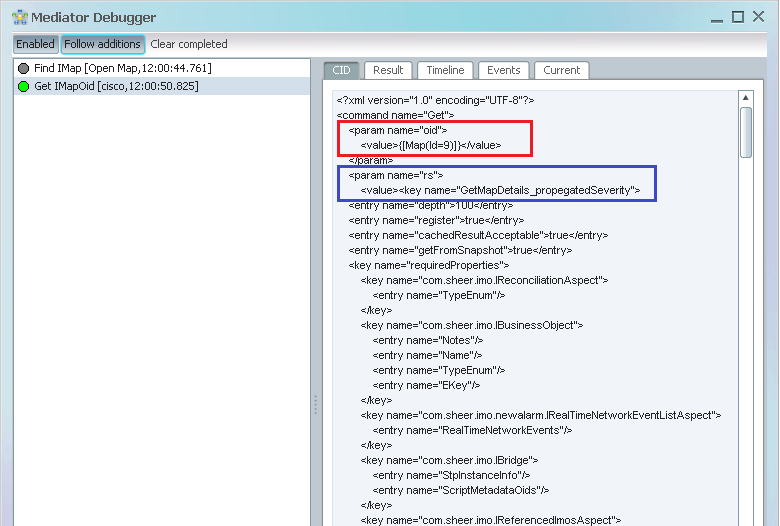 View the details displayed for the param name=”oid” and param name=”rs” parameters in the CID pane.The value for these parameters determines the OID and rs key. In this example, the OID is [Map(Id=9)] and the rskey is GetMapDetails. See Figure B-1.Prime Network 4.0 supports multiple contexts for VNEs.  As a result, the object identifier (OID) of elements that can be assigned to a context now includes the context name. This change includes most of the logical inventory OIDs in this release.
For example, the bridge OID old format:{[ManagedElement(Key=vne_name)][LogicalRoot][FWComponentContainer(Type=2)][Bridge(BridgeNa me=bridge_name)]}In now represented as:{[ManagedElement(Key= vne_name)][LogicalRoot][Context(ContextName=Default context)][FWComponentContainer(Type=2)][Bridge(BridgeName=bridge_name)]}Viewing IMO in the GUIYou can view the IMO and its attributes by using the F2 key on the Prime Network client applications. The All Properties At Time window displays the OID, object types, and object containment hierarchy.Figure B 		IMO Browser - All Properties At Time Window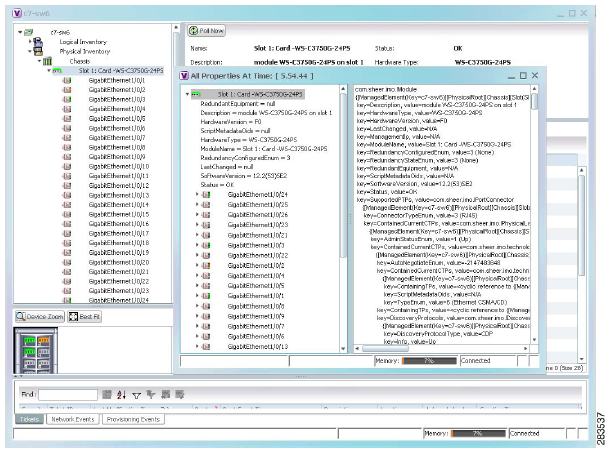 Redirecting BQL result to output fileYou can use a Perl script that reads a BQL command from an input file and produces a file with the BQL result. This Perl script connects to a Prime Network gateway and runs a BQL command from a text file. The BQL result is then written to an output file.You can find this script file under ~/Main/scripts.To install and run the script:Move the script file to a directory on the relevant Prime Network gateway. Grant executable privileges to the script by using the following command:(chmod +x runBQL.pl)Edit the runBQL.pl script to change the server credentials such as username and password. Edit the BQLCommand.txt file to contain the BQL command, which you want to run. Run the following command:perl ./runBQL.pl BQLCommand.txt > output filewhere BQLCommand.txt is the text file that contains the BQL command, which you want to run; and output file is the file where you want to save the BQL result.Generating the Prime Network Inventory ReportYou can use a Perl script to query the Prime Network inventory and export the result to a combined XML file. This Perl script loops across all or selected VNEs, and executes a given command into an output XML file. You can find this script on the Cisco Developer Network in the following path:   https://developer.cisco.com/site/prime-network/To install and run the script:Extract the .zip file and save the Perl script on a client, where Perl is installed. This step is not required is you choose to install it on the server.Edit the Bql-network-inv.pl script to change the server IP address and credentials such as username and password.Create a BQL input file with the BQL command, which you want to run.(Optional) Generate an input file to filter the query, by using one of the following options:You can use the extracted optional script Bql-create-dev-list.pl to retrieve a device list from Prime Network in regular XML format. To do so:Edit the Bql-create-dev.pl script to change the server IP address and credentials such as username and password.Run the following script:perl ./Bql-create-dev-list.pl output-filewhere, output-file is the name of the file where you want to save the BQL result.This file can be filtered later to contain only a partial set of devices.You can generate an input file in any other format as long as the device keys are specified in OID tokens ({[ManagedElement(Key=XXXXX)]}) since the file is parsed via regular expressions. Run the following command:perl ./Bql-network-inv.pl bql-file input filewhere,bql-file is a mandatory text file with the BQL command. The start point OID of this command must be IManagedElement or any node below it in the physical or logical inventory tree hierarchy.input file is an optional parameter that allows you to limit the query to a selected set of VNEs. By default (when such a file is not provided), the command queries the entire device list from Prime Network and uses it for generating the report.The output file (Network-inventory.xml) is placed under the same directory as the script(s).Exporting the Prime Network Inventory Report to an Excel FileYou can use a Perl script to generate a Microsoft Office Excel report that lists the physical inventory in Prime Network. You can view the physical inventory properties for all devices down to the module level.You can find this script on the Cisco Developer Network in the following path:https://developer.cisco.com/site/prime-network/tips-and-tools/productivity.gspTo install and run the script:Extract the .zip file and save the Perl script on a client, where Perl is installed. This step is not required is you choose to install it on the server.Run the following script:perl inventory_export.pl -ip Ip Address -u user -p password -f output filewhere,-ip—gateway IP address-u—username-p—password-f—output file name (default is output.xls)You can run the script in one of the following modes:d—debug modes—silent mode (no logger messages)The output file is placed under the same directory as the script.To open the report, transfer the output file by FTP back to your PC, where Office Excel is installed.Appendix C, “Change the Root-Cause Analysis Mechanism”These topics describe the Drools Rules engine and its usage in Cisco Prime Network:What Is the Drools Rules Engine, page 407Drools Rules Definitions in Prime Network, page 409Enable and Disable Drools Rules, page 409Modify a Rule, page 410Display Existing Drools Rules, page 410Upgrade and Validate Drools Rules Files, page 410Drools Rules Examples, page 411Additional information about Drools Rules is available on the Cisco Developer Network (CDN).What Is the Drools Rules EngineThe Drools Rules engine is a general-purpose expert system generator that combines rule-based techniques and object-oriented programming. Drools implements and extends the Rete algorithm, and uses the rule based approach to implement an expert system. Drools is based on an object-oriented paradigm and uses user-defined rules to perform pattern matching on different conditions. It also provides a customizable mechanism to add decision support and data-flow control functions to business applications.The Drools syntax is XML-based with embedded Java code, and is organized into source files (known as a rule files), which are plain ASCII files. Drools uses objects as marked by patterns and rules that invoke certain actions. Additional notes:Drools objects are Java objects and can be represented by instances of Java classes or XML schemas.A pattern is a coded expression (program) that manipulates one or more objects to form a pattern to make, adapt, or fashion behavior according to designed logic.Working memory is where Drools stores all objects that it is handling. Actions are operations that might change the working memory.A rule can perform many types of actions, such as, executing a method on one of the objects.Drools stores in the agenda the list of rules to be executed.For more information about Drools Rules see www.jboss.org/drools/Drools Rules and Prime NetworkPrime Network uses Drools version 2.1. The Drools Rules engine enables you to extend the Prime Network alarm correlation mechanism with user-defined rules and business logic. It can be used to enable business rules to be applied on event updates. Drools Rules can be triggered on tickets, network events, and non-network events.Rules are applied after new ticket is initiated or a new event (network or non-network event) is initiated in Prime Network. Non-actionable events are not supported by the Drools Rules engine. The Drools Rules engine is fully integrated within the Prime Network gateway and does not require any synchronization or maintenance.A primary advantage of the Prime Network Drools Rules engine is that it lets you act upon certain events or tickets, and fully customizes the action to the case. Here are some examples:Notify a network operator by e-mail when various network faults occur.Notify a network administrator using SMS in the case of a major network fault.Notify the Prime Network system administrator when system events occur, such as running out of disk space. In addition, run a disk cleaning script.Notify the security administrator when security events occur.Drools rules can be added to Prime Network by creating new rule definitions in the ~/Main/data/post.drl file located on the Prime Network gateway server. The rules are written in XML format with embedded Java code. There is no need to compile the rules. Each rule contains a set of conditions and is executed only if the condition is true. Drools rules contain an XML entry similar to the following, which specifies whether or not they are enabled:<java:condition>true</java:condition>All enabled rules are loaded by the Prime Network gateway and are triggered on the relevant Prime Network objects.Consider the following points before you build and test the rules:Error and processing messages are written to ~/Main/logs/11.out on the Prime Network gateway server.We recommend that you use this capability with some caution, as the more rules that are defined, the greater the performance impact on the system.Drools Rules Definitions in Prime NetworkDrools supports ticket and event IMO manipulation for each ticket/event processed by the Prime Network gateway. Prime Network maintains the following Drools processing instance (context) for the rules file: Postcorrelation context—Defined in the post.drl rule file. This rule is executed after processing in the Prime Network gateway.The rule file is located under ~/Main/data in the Prime Network gateway server.The following Drools Rules parameters are stored in the registry file mmvm.xml under the eventmanagement key: ContextId—The Drools context name. ruleFilePath—The name of the respective rule file. The specified rule (the filename under mmvm.xml). The mmvm.xml file is located under ~/Main/registry/ConfigurationFiles/127.0.0.1.Enable and Disable Drools RulesIn Prime Network, the Drools Rules engine is disabled by default. If Drools Rules are to be used, the engine should be explicitly enabled.To enable the Drools Rules engine:From ~/Main, enter the following commands:./runRegTool.sh -gs 127.0.0.1 set 0.0.0.0 site/plugin/droolsplugin/enable true./runRegTool.sh -gs 127.0.0.1 add 0.0.0.0 site/plugin/AlarmPlugin/NotificationHandlers/com.sheer.metromission.plugin.alarm.DroolsNotificationHandlerRestart AVM11 to apply this change.If no rules are in use, we recommend that you disable the Drools Rules engine.To disable the Drools Rules engine, do the following:From ~/Main, enter the following commands:./runRegTool.sh -gs 127.0.0.1 set 0.0.0.0 site/plugin/droolsplugin/enable false./runRegTool.sh -gs 127.0.0.1 remove 0.0.0.0 site/plugin/AlarmPlugin/NotificationHandlers/com.sheer.metromission.plugin.alarm.DroolsNotificationHandlerRestart AVM11 to apply this change.Modify a RuleYou can modify a rule. After you edit a rule, you need to reload the rule. To reload the rule, run the following BQL command:<?xml version="1.0" encoding="UTF-8"?><command name="ReloadRules"><param name="contextId"><value>POST</value></param></command>Display Existing Drools RulesYou can check the supported Prime Network postcorrelation rules by using the following BQL command:<?xml version="1.0" encoding="UTF-8"?><command name="GetAllRules"><param name="contextId"><value>POST</value></param></command>Upgrade and Validate Drools Rules FilesTo upgrade a rule file: Make a copy of the post.drl file, and edit it.Copy the updated file (under a temporary name) to the gateway (directory $ANAHOME/Main/data).Check the validity of the new file by running the following BQL command:<?xml version="1.0" encoding="UTF-8"?><command name="ValidateRules"><param name="fileName"><value>rule-file-name-full-path</value></param></command>For example:<?xml version="1.0" encoding="UTF-8"?><command name="ValidateRules"><param name="fileName"><value>/export/home/network38/Main/data/post.drl</value></param></command>Once the rule file has been validated:Copy the new rule file over the existing rule file.Reload rules files by running the following BQL command:<?xml version="1.0" encoding="UTF-8"?><command name="ReloadRules"><param name="contextId"><value>POST</value></param></command>Drools Rules ExamplesThese topics provide examples that illustrate how Drools Rules can be used in Cisco Prime Network to enable alarm forwarding using e-mails: Example: Generate E-mail Upon Link Down/Up Ticket, page Example: Generate E-mail for Critical Ticket, page Example: Generate E-mail Upon Link Down/Up TicketThis example is a of a Drools Rule that generates an e-mail if a Link Down / Link Up ticket is raised.<rule name="Severity critical Alert"><parameter identifier="networkEvent"><class>com.sheer.imo.newalarm.INetworkEvent</class></parameter><java:condition>networkEvent.getName() == 1</java:condition><java:consequence>import javax.mail.*;import javax.mail.internet.*;import java.util.*;import com.sheer.system.os.interfaces.Logger;Logger.getInstance().fatal("\nCritical Ticket Rule Fired\n");String recipients[ ] = new String[] {"<emailID1>", "<emailID2>"} ;String subject = networkEvent.getDescription();String message = "A Link Down/up Ticket has been raised. Please attend to the problem immediately";String from = "CiscoANA@company.com";boolean debug = false;//Set the host smtp addressProperties props = new Properties();props.put("mail.smtp.host", "<smpt server name>");// create some properties and get the default SessionSession session = Session.getDefaultInstance(props, null);session.setDebug(debug);// create a messageMessage msg = new MimeMessage(session);// set the from and to addressInternetAddress addressFrom = new InternetAddress(from);msg.setFrom(addressFrom);InternetAddress[] addressTo = new InternetAddress[recipients.length];for (int i = 0; i &lt; recipients.length; i++) {addressTo[i] = new InternetAddress(recipients[i]);}msg.setRecipients(Message.RecipientType.TO, addressTo);// Setting the Subject and Content Typemsg.setSubject(subject);msg.setContent(message, "text/plain");Transport.send(msg);</java:consequence></rule>Example: Generate E-mail for Critical TicketThe following Drools Rule example generates an e-mail if a Ticket with severity Critical has been raised.<rule name="Severity critical Alert"><parameter identifier="ticket"><class>com.sheer.imo.newalarm.ITicket</class></parameter><java:condition>ticket.getAggregatedSeverityEnum() == 6</java:condition><java:consequence>import javax.mail.*;import javax.mail.internet.*;import java.util.*;import com.sheer.system.os.interfaces.Logger;import com.sheer.imo.newalarm.ITicket;import com.sheer.imo.keys.INewAlarmOid;import com.sheer.client.common.util.DisplayNameFactory;Logger.getInstance().fatal("\nCritical Ticket Rule Fired\n");String recipients[ ] = new String[] {"<emailID1>", "<emailID2>"} ;String subject = ticket.getDescription();String message = "Ticket ID = " + ((INewAlarmOid)ticket.getObjectId()).getId() + "\n" 	 	 +"Severity = " + ITicket.S_AGGREGATED_SEVERITY[ticket.getAggregatedSeverityEnum()]+"\n" + "Creation Time = " + ticket.getCreationTime()+ "\n" + " Location =" + DisplayNameFactory.getTextForIOid(ticket.getSource());String from = "CiscoANA@company.com";boolean debug = false;//Set the host smtp addressProperties props = new Properties();props.put("mail.smtp.host", "<smpt server name>");// create some properties and get the default SessionSession session = Session.getDefaultInstance(props, null);session.setDebug(debug);// create a messageMessage msg = new MimeMessage(session);// set the from and to addressInternetAddress addressFrom = new InternetAddress(from);msg.setFrom(addressFrom);InternetAddress[] addressTo = new InternetAddress[recipients.length];for (int i = 0; i &lt; recipients.length; i++) {addressTo[i] = new InternetAddress(recipients[i]);}msg.setRecipients(Message.RecipientType.TO, addressTo);// Setting the Subject and Content Typemsg.setSubject(subject);msg.setContent(message, "text/plain");Transport.send(msg);</java:consequence></rule>The following table describes the properties used in the above examples.IndexAcknowledge, 41AddNote, 40alert, 63application, 63architecutre, 2aspect, 13attach, 141audience, viiAVM, 111avm11.xml registry, 368BQL, 6BQL adapter, 20BQL Adapter, 3, 4BQL adapter session, 62BQL command format, 48BQL commands, 21, 48create, 50delete, 59get, 21, 51refresh, 57register, 54update, 56BQL error message format, 227BQL implementation, 61BQL notification messages, 89register, 91BQL output, 60BQL scripts, 29BQL server, 68Broadband Query Language, 17callback token, 75CenUserMessage, 368change cipher, 63Cisco Prime Network, 1Cisco Prime Network Shell Interface, 383Cisco Prime Network Workflow Editor, 203CISCO-EPM-NOTIFICATION-MIB, 361command builder scripts, 186connect to BQL adapter, 61constructs, 12create command, 50date formatcreate reports, 160generate reports, 159deferencing, 15delete an AVM, 127delete command, 59delete PN unit, 127disable drools rules engine, 418display drools rules, 419Document Organization, viiidrools rules engine, 416disable, 418enable, 418drools rules example, 420edit business tag, 141enable rools rules engine, 418EnableIdentifiedUnmanagedElements, 31EPR, 76Event category, 342Event Notification Service, ix, 3, 25, 87, 340, 341, 343, 344, 345, 347, 348, 410Event type, 342events report, 149exampledrools rules, 420find path trace, 139get command, 21, 51, 104GetIdentifiedUnmanagedElements, 31handshake, 63IAddNotification, 91, 95IMO, viii, 6, 19IMO concepts, 11aspect, 13constructs, 12deferencing, 15inheritance, 12retrieval specification, 14IMO OID, 8IMO properties, 11inheritance, 12inventory report, 154IObjectCreateNotification, 45IObjectDeleteNotification, 91, 102IRemoveNotification, 91, 101IScalarNotification, 91, 94Jobs Scheduler, 165manage faults, 22modify rule, 419network elements, 161network service report, 156notification messages, 89parsing, 93unregister, 103OID interface mapping, 10Operations Support Systems, viiparsing, 93perl examplegenerate SSL key, 71Prime Network, 1Prime Network Broadband Query Language, viiPrime Network Integration APIs, viiPrime Network Shell, 3Prime Network Shell interface, viiRaw Event Notification Service, 341record layer, 63refresh command, 57register command, 54, 108register for notificationget command, 104register command, 108RegisterEventNotifications, 26, 42Remove, 41reports, 147schedule, 163view, 162retrieval specification, 14rules fileupgrade, 419run BQLsecured socket communication, 61web interface, 80web services, 74sample BQL scriptsadd new report folder, 169, 170attach business tag, 141create a command, 190create prime network unit, 116create soft property, 196, 198create user defined report, 170, 171create VNE, 117create VPLS detailed report, 181delete a command, 192delete a VNE, 126delete an AVM, 127delete PN unit, 127delete soft property, 201delete user defined report, 186delete user defined report folder, 186disable adaptive poll, 125edit business tag, 141find all maps, 142find path trace, 139generate daily event count, 173generate detailed traps report, 174generate devices with most syslogs, 175, 178generate most commonly daily events, 177generate reports for unmanaged devices, 180generate software summary report, 179generate syslog trends report, 178get a command, 191get a role, 124get AVM memory details, 120get AVM properties, 119get command parameter, 191get map details, 142get PN gateway properties, 121get PN unit details, 118get PN unit properties, 121get polling group details, 122get VNE properties, 120get workflow output, 207list reports, 183move user defined report, 185refresh inventory data for NE, 139rename user defined folder, 185retrieve a VSI, 139retrieve all pseudowires, 137retrieve all VSI, 138retrieve ARP entries, 137retrieve NE list, 134retrieve NE port status, 136retrieve NE properties, 134retrieve physical inventory for NE, 135retrieve physical inventory with Ethernet ports, 136retrieve soft property, 198run a command, 191run workflow, 205, 208, 209, 210soft property with TCA threshold, 201start a VNE, 124start an AVM, 124stop a VNE, 125stop an AVM, 124update report manager settings, 169schedule report, 163secured socket communication, 61shell command parameters, 384SNMP listener utility, 344SNMP notificationexamples, 374SNMP notifications interface, viiSOAP, 75socket factory service, 70soft properties, 192Source IP filter, 342SSL, 62SSL negotiation, 64SSL protocol architecture, 63TCP, 61Ticket or event filter, 342ticket updates, 88tickets, 88update command, 56upgrade rules file, 419view reports, 162VNE, 111VNE network integration, 20W3CEPR, 77web interface, 80web service, viiweb services, 74reference URLs, 78Web Services Definition Language, 74web services endpoint, 76WebServicesClient, 79XML format, 7XML parser implementations, 84Topic TitleDescriptionOverviewIntroduces the Prime Network integration interfaces. This topic includes the section Introducing Cisco Prime Network Integration. IMO and BQLDescribes the Prime Network Information Model Objects (IMO) framework, BQL, and BQL commands. This topic includes:Understanding IMOUnderstanding BQLManaging Faults using BQLBQL CommandsBQL ImplementationDescribes the three different execution modes for BQL. This topic includes:Running BQL Using Secured Socket CommunicationRunning BQL Using Web ServicesRunning BQL using the Web InterfaceBQL Application ExamplesExplains the BQL notification service and provides BQL examples for Prime Network applications. Also, provides the best practices for BQL parsing. This topic includes:Best Practices for BQL ParsingProcessing BQL Notification MessagesAdministering Cisco Prime Network Using BQLRetrieving Inventory Data Using BQLGenerating Standard Reports Using BQLRunning Command Builder Scripts Using BQLManaging Soft Properties Using BQLBQL Error Catalog and ExamplesEvent Notification ServiceDescribes the Prime Network Event Notification Service and provides the details on the CISCO-EPM-NOTIFICATION-MIB mapping within Prime Network. This section includes:Using Event Notification ServiceUnderstanding the Cisco EPM Notification MIBEvent Notification Service Errors and ExceptionsSample SNMP Notification ExamplesCisco Prime Network Shell InterfaceDescribes the Prime Network Shell (CLI) interface. This section includes:Introducing the Cisco Prime Network Shell InterfaceUnderstanding Cisco Prime Network Shell BehaviorCisco Prime Network Shell ErrorsAppendixesLists the BQL commands for the corresponding Prime Network GUI tasks. Also, describes the productivity tools that are useful in identifying the BQL commands and the OID values and types using Prime Network GUI. This section includes:Appendix A, “Cisco Prime Network GUI and BQL Mapping”Appendix B, “Productivity Tools”ConventionConventionIndicationbold fontbold fontCommands and keywords and user-entered text appear in bold font.italic fontitalic fontDocument titles, new or emphasized terms, and arguments for which you supply values are in italic font.[  ][  ]Elements in square brackets are optional.{x | y | z }{x | y | z }Required alternative keywords are grouped in braces and separated by vertical bars.[ x | y | z ][ x | y | z ]Optional alternative keywords are grouped in brackets and separated by vertical bars.StringStringA nonquoted set of characters. Do not use quotation marks around the string or the string will include the quotation marks.courier fontcourier fontTerminal sessions and information the system displays appear in courier font.<   ><   >Nonprinting characters such as passwords are in angle brackets.[   ][   ]Default responses to system prompts are in square brackets.!, #!, #An exclamation point (!) or a pound sign (#) at the beginning of a line of code indicates a comment line.NoteMeans reader take note. Notes contain helpful suggestions or references to material not covered in the publication.Means reader take note. Notes contain helpful suggestions or references to material not covered in the publication.Means reader take note. Notes contain helpful suggestions or references to material not covered in the publication.1OSS Application3Prime Network applications2Prime Network4VNE LayerElement DetailsIMO<IMO_TYPE> IMO_OID IMO_PROPERTIES</IMO_TYPE>IMO_OID<ID type="Oid"> OID_FORMAT </ID>IMO_PROPERTIESSIMPLE_PROPERTY | PROPERTIES_ARRAYSIMPLE_PROPERTY<PROPERTY_NAME type=PROPERTY_TYPE> PROPERTY_VALUE</PROPERTY_NAME>PROPERTIES_ARRAY<IMObjects_Array> IMO 1IMO 2...</IMObjects_Array>OID_FORMATA valid string encoding of an OID.PROPERTY_NAMEString representing a property name.PROPERTY_TYPEValue can be a:Primitive type; for example, int, short, long, char, and so on.Basic java types; for example, String, Integer, Long, and so on.Prime Network complex types; for example, IPAddress, IPSubnet, and so on.Prime Network enumerations; i.e. any class inherit from EnumerationBase for example EnabledStateEnum.Any other IMO or OID type.Notes:For detailed information on the complex types, see the package com.sheer.types.* in the Cisco Prime Network Information Model Objects Javadoc. You can access this document from the Prime Network Technology Center website.For detailed information on the enumerations, see the package com.sheer.types.enum in the Cisco Prime Network Information Model Objects Javadoc. You can access this document from the  Prime Network Technology Center website.PROPERTY_VALUEString representing a property value. PropertyTypeValue DescriptionIDOid{[ManagedElement(Key=ana-dev-7609-2)][PhysicalRoot][Chassis] [Slot(SlotNum=3)] [Module][Slot(SlotNum=0)][Module][Port(PortNumber=GigabitEthernet3/0/0)][PhysicalLayer]}GigabitEthernet3/0/0 port in subslot 0 of slot 3 in theana-dev-7609-2.AdminStatusEnumInteger1Up.OperStatusEnumInteger1Up.mtu Long1500Maximum transmission unit.LastChangedjava.util.DateSun Sep 13 18:17:58 PDT 2009Last operational change date.MaxSpeedcom.sheer.types.Speed1000.0 Mb/sA Cisco basic type that contains the speed in the unit (Mb/s).MediaTypeEnumInteger4Fiber OpticTypeEnumInteger6IANA IfType for Ethernet – ethernetCsmacdNoteIf your OSS application uses Asynchronous mode, it may be difficult for your application to bind a response with a command request, especially while running commands on different NEs. BQL supports addition of a command ID, which you can associate with the notification message for a specific command request. See Processing BQL Notification Messages, page 83 to understand the syntax for the command ID.NoteFor information about IMO and fault model changes after upgrading to Prime Network 4.2.2, see the Cisco Prime Network 4.2.2 Installation Guide.For information about the ticket and alarms unique type changes in Prime Network 4.2.2, see the Cisco Prime Network 4.2.2 Installation Guide. You might need to update the existing BQL scripts after upgrading to Prime Network 4.2.2.Also, refer Using Event Notification Service, page 333 for information on receiving notifications due to network element events (traps and syslog messages).TermDefinitionactionable eventsSubset of EC-recognized events that are of interest to the Prime Network fault management subsystem. Actionable events cause Prime Network to take an action such as deduplication, correlation, impact analysis, and so on. The Prime Network fault management subsystem must have a parser defined for actionable events.ECPrime Network Event Collector. Component used in Prime Network to collect, filter, store, and forward raw event notifications from the network. EC is the ingress point into the Prime Network system for event notifications.EMS internal eventEvent generated by Element Management System (EMS) (also referred to as active monitoring); for example, “AVM 777 is shutting down. Unit = 10.56.22.25” or “AVM 333 - OutOfMemory - Unit 10.56.58.180.”.In Prime Network, system event, security event, provisioning event, and audit event are considered to be EMS internal events.Event Notification ServicePrime Network-supported notification service that generates EPM traps and supports sending actionable and non-actionable event notifications,  tickets, ticket updates and EMS-generated internal events.EventIDID used for EMS internal events; for example, system event, security event, provisioning event, and audit event.network eventEvent that is related to the network element (NE). Network events could be SNMP traps or syslogs generated by the NE (also referred to as passive monitoring).Events can be differentiated into actionable and nonactionable.NetworkEventIDID used for network events.Nonactionable eventsSyslogs and traps for which corresponding VNEs do not have a parser. Starting from 4.2.2 Prime Network does a best effort at extracting information from these syslogs and traps, and save them in the database as archived. No additional actions are taken on these events (no association, correlation, impact analysis and so on). The term nonactionable events and standard events are synonymousRaw Event Notification ServiceA notification service supported by Prime Network that maps incoming event notifications (for example, syslogs and traps) into a normalized trap format (EPM-NOTIFICATION-MIB) and emits trap notifications.NoteThe RegisterEventNotifications command may cause performance deterioration. We recommend that only a fewer event filters are defined based on your requirements.Command NameIMO/OID TypeIMO/OID ValueDescriptionGetcom.sheer.imo.keys.ITicketListAspectOid{[TicketListAspect]}Retrieves all active tickets.It does not retrieve events that are correlated to each ticket.Getcom.sheer.imo.keys.INewAlarmOid{[NewAlarm(id=<AlarmID>]}Retrieves details of a specific alarm using AlarmId (the ID of an alarm).Getcom.sheer.imo.keys.IEventOi{[Event(Id=<EventId>)]}Retrieves details of EMS internal events (Audit, Provisioning, System, and Security) using EventId (the ID of the event).Getcom.sheer.imo.keys.INetworkEventOid{[NetworkEvent(Id=<NetworkEventID>)]}Retrieves details of a specific network event (syslog, trap, and Service alarm) using NetworkEventId (the ID of the network event).Command NameIMO/OID TypeIMO/OID ValueDescriptionAcknowledgecom.sheer.imo.keys.INewAlarmOid{[NewAlarm(Id=<TicketID>)]}Acknowledges a ticket.ForceClearcom.sheer.imo.keys.INewAlarmOid{[NewAlarm(Id=<TicketID>)]}Approves the reported faulty ticket and clears the faulty networking entity from Prime Network.Remove com.sheer.imo.keys.INewAlarmOid{[NewAlarm(Id=<TicketID>)]}Removes the ticket and all its active sub tickets.AddNote com.sheer.imo.keys.IEventOid{[Event(Id=<EventId>)]}Adds note for the selected ticket.RegisterEvent Notifications——Register for notifications based on the event type and SeverityEnum filters.EnableIdentified UnmanagedElementscom.sheer.imo.keys.IIdentifiedUnmanagedElements{[IdentifiedUnmanagedElements]}Enables / disables the support of unmanaged devices.GetIdentifiedUnmanagedElementscom.sheer.imo.keys.IIdentifiedUnmanagedElements{[IdentifiedUnmanagedElements]}Gets the list of the supported unmanaged subnets.SetIdentified UnmanagedElementscom.sheer.imo.keys.IIdentifiedUnmanagedElements{[IdentifiedUnmanagedElements]}Sets a list of supported unmanaged subnets.CodeDisplays as&amp&&lt<&gt>&quot“&apos‘ElementDetailsCREATE_COMMAND<command name=”Create”><param name=”imobject”><value> IMO_DATA</value></param></command>IMO DataIMO RepresentationsElementDetailsGET_COMMAND<command name=”Get”><param name=”oid”><value> OID </value></param><param name=”rs”><value> RETRIEVAL_SPEC</value></param></command>OIDOID format is explained in IMO OIDs, page 8RETREIVAL_SPECRS format is explained in  Format and Syntax of Aspect and Retrieval Specification, on page 14.NoteThe Register command is not supported on IMOs implemented by the VNE.ElementDetailsREGISTER_COMMAND<command name=”Register”><param name=”oid”><value> OID </value></param><param name=”rs”><value> RETRIEVAL_SPEC</value></param></command>OIDOID format is explained in IMO OIDs, page 8RETREIVAL_SPECRS format is explained in Format and Syntax of Aspect and Retrieval Specification, on page 14.ElementDetailsUPDATE_COMMAND:<command name=”Update”><param name=”oid”><value> OID </value></param><param name=”imoobjectArr”><value> NOTIFICATION_ARRAY</value></param></command>OID:OID format is explained in IMO OIDs, page 8NOTIFICATION_ARRAY:NOTIFICATION_IMO |NOTIFICATION_IMO NOTIFICATION_ARRAYNOTIFICATION_OBJECT:IMO of type IScalarNotification, IAddNotification, orIRemoveNotification as described in Understanding Notification Messages, page 87ElementDetailsREFRESH_COMMAND<command name=”Refresh”><param name=”oid”><value> OID </value></param></command>OID:OID format is explained in IMO OIDs, page 8ElementDetailsDELETE_COMMAND<command name=”Delete”><param name=”oid”><value> OID </value></param></command>OID:OID format is explained in IMO OIDs, page 8NoteUsing the Prime Network GUI, you must create one or more users whose roles allow them to access the Prime Network integration interfaces. When a BQL server session is opened, the scopes associated with the user profile are applied to the session. See the Cisco Prime Network 4.2.2 Administrator Guide for more information about user scopes.NoteChanges to the registry should only be carried out with the support of Cisco. For details, contact your Cisco account representative.NoteWhen executing a script, to specify the certificate (public key) in the script (where no negotiation is required), the --certificate entry uses a hard-coded filename and relative path. It uses the Keys\\client-cert.pem file to take the relevant SSL connection parameters. This file should be transferred manually from the server (where it was created) to the specific client machine.NoteThe gateway IP address is hard-coded within the script; see the gateway_ip parameter.The gateway username and password are hard-coded within the script; see the login parameter.MethodRequest TypeResponse TypeexecuteregularCommandResultexecuteregisteredRegistrationResultasyncExecuteregularnoneasyncExecuteregisteredRegistrationIdNoteFor the purposes of this document, we assume you are using a UNIX-based machine. This means that, for example, most of the path names in our code samples use the UNIX or Linux forward slash (/), rather than the Windows backward slash (\).NoteAs a convenience, Prime Network provides Java client proxies and JAR files and sample applications based on Java. If you want a client that is not based on Java, you will either have to implement your own client or contact ask-ana@cisco.com for assistance.Web ServiceDescriptionCommand ExecuterCommand ExecuterexecuteExecutes the BQL commands synchronously.asyncExecuteExecutes the BQL commands asynchronously.unregisterUnregisters the subscriptions.Remote Callback ServiceRemote Callback ServiceonMessageHandles all messages (notifications and asynchronous responses) from the Prime Network gateway.NoteFor information regarding IMO and API changes from version to version, see the Cisco Prime Network 4.2.2 Release Notes.NoteNotification messages are sent in the same socket that is used for registration. If the socket is closed, the registration is unregistered automatically in the Prime Network gateway. It is also sent to the JAX-WS client application if the application is running (for example, on the Eclipse console).NoteIRemoveNotification and IObjectDeleteNotification are not the same. See IRemoveNotification, page 95 and IObjectDeleteNotification, page 96.ElementDescriptionIDThe OID of the notification. In this example, the OID is IHierarchyNode.NewIMOThe IMO after the change. In this example, the new IMO value is CiscoMap1.OldIMOThe IMO before the change. In this example, the old IMO value is CiscoMap. This element is not displayed for all IMOs; it is displayed based on the implementation.PropertyNameThe property in the IMO that was changed. In this example, thePropertyName that was changed is the map name.ElementDescriptionIDThe OID of the notification. In this example, the OID is IHierarchyNode.NewIMOThe added IMO. In this example, the newly added IMO is an IManagedElement, 10.77.212.205.PropertyNameThe table whose element was added.ElementDescriptionIDThe OID of the notification. In this example, the OID is IHierarchyNode.NewIMOThe OID of the removed element is always given under the NewIMO key. In this example, the newly added IMO is an IManagedElement,10.77.212.205.PropertyNameThe containing object whose element was deleted.NoteIRemoveNotification is sent whenever any child object is deleted. IObjectDeleteNotification is sent whenever the object is deleted.IRemoveNotification is generated for a containing object when one of its elements is removed. For example, when registering a Virtual Circuit (VC), IRemoveNotification is sent whenever a VC is removed. However, when registering on a specific VC, an IObjectDeletedNotification is sent only when the VC is removed. As another example is, if an NE is removed from a map, IRemoveNotification is generated, and if the map is removed, IObjectDeleteNotification is generated.NoteClosing the socket connection implicitly unregisters all registrations.OperationDescriptionregisterRegister for notification service.register by IDRegister for notification service based on registration ID.unregister by IDUnregister notification service based on registration ID.unregister by allUnregister all notification service.Command NameIMO/OID TypeIMO/OID ValueDescriptionGetcom.sheer.imo.keys.IMCVMOid{[MCNetwork][MCVM(IP=IPaddress)]}Retrieves information on Prime Network units and gateway along with the list of AVMs created under it.Getcom.sheer.imo.keys.IMCNetwork Oid{[MCNetwork]}Retrieves a list of Prime Network units and gateway.Getcom.sheer.imo.keys.IAvmOid{[MCNetwork][MCVM(IP=IPaddress)] [Avm(AvmNumber=AVMNumber)]}Retrieves information on a specific AVM along with the list of VNEs created under it.Getcom.sheer.imo.keys.IPollingGroups ManagementOid{[PollingGroupsManagement]}Retrieves information on the list of available polling groups.Getcom.sheer.imo.keys.IElementManagementOid{[MCNetwork][MCVM(IP=IPaddress)][)][ Avm(AvmNumber=AVMNumber)][Element Management(Key=VNEName)]}Retrieves information on a specific VNE.Getcom.sheer.imo.keys.IScopeRootOid{[ScopeRoot]}Retrieves a list of all available scopes.Getcom.sheer.imo.keys.IScopeOid{[Scope(Name=ScopeName)]}Retrieves information on a specific scope.Getcom.sheer.imo.management. ISchemes{[Schemes]}Retrieves a list of all supported schemes.GetRole——Retrieves roles supported by Prime Network.Command NameIMO/OID TypeIMO/OID ValueDescriptionCreatecom.sheer.imo.management.IMC{[MCNetwork][MCVM(IP=<ipad dress>)]}Creates a new Prime Network unit.Updatecom.sheer.imo.keys.IMCVMOid{[MCNetwork][MCVM(IP=<ipad dress>)]}Updates an existing Prime Network unit.Deletecom.sheer.imo.keys.IMCVMOid{[MCNetwork][MCVM(IP=<ipad dress>)]}Removes an existing Prime Network unit.MCRestartcom.sheer.imo.keys.IMCVMOid{[MCNetwork][MCVM(IP=<ipad dress>)]}Restarts an existing Prime Network unit.Createcom.sheer.imo.management.IAvm{[MCNetwork][MCVM(IP=<ipad dress>)][Avm(AvmNumber=<avm_no>)]}Creates a new AVM.Loadcom.sheer.imo.keys.IAvmOid{[MCNetwork][MCVM(IP=<ipad dress>)][Avm(AvmNumber=<avm_no>)]}Starts an existing AVM process.Unloadcom.sheer.imo.keys.IAvmOid{[MCNetwork][MCVM(IP=<ipad dress>)][Avm(AvmNumber=<avm_no>)]}Stops an existing AVM process.Updatecom.sheer.imo.management.IAvmOid{[MCNetwork][MCVM(IP=<ipad dress>)][Avm(AvmNumber=<avm_no>)]}Updates an existing AVM.Deletecom.sheer.imo.management.IAvmOid{[MCNetwork][MCVM(IP=<ipad dress>)][Avm(AvmNumber=<avm_no>)]}Removes an existing AVM.Createcom.sheer.imo.keys.IElementManage mentOid{[MCNetwork][MCVM(IP=<ipad dress>)][)][Avm(AvmNumber=<a vm_no>)][ElementManagement(K ey=<vne_name>)]}Creates a new VNE.Updatecom.sheer.imo.keys.IElementManage mentOid{[MCNetwork][MCVM(IP=<ipad dress>)][)][Avm(AvmNumber=<a vm_no>)][ElementManagement(K ey=<vne_name>)]}Updates an existing VNE.Deletecom.sheer.imo.keys.IElementManage mentOid{[MCNetwork][MCVM(IP=<ipad dress>)][)][Avm(AvmNumber=<a vm_no>)][ElementManagement(K ey=<vne_name>)]}Removes an existing VNE.Createcom.sheer.imo.IScope{[Scope(Name=<scope_name>)]}Creates a new scope.Updatecom.sheer.imo.keys.IScopeOid{[Scope(Name=<scope_name>)]}Updates an existing scope.Deletecom.sheer.imo.keys.IScopeOid{[Scope(Name=<scope_name>)]}Deletes an existing scope.OperationRequired OID StringExampleAdd AVMPrime Network server (unit){[MCNetwork][MCVM(IP=1.1.1.1)]}Stop/start/delete AVMAVM{[MCNetwork][MCVM(IP=1.1.1.1)][Avm(AvmNumber=111)]}Add VNEAVM Optional: Polling group{[MCNetwork][MCVM(IP=1.1.1.1)][Avm(AvmNumber=111)]} {[PollingGroupsManagement][PollingGroupManagement(Name=default)]}Or{[MCNetwork][MCVM(IP=10.56.58.178)][Avm(AvmNumber=111)][ElementManageme nt(Key=vneName)][PollingGroupManagement(Name= default)]}Stop/start/delete VNEVNE{[MCNetwork][MCVM(IP=1.1.1.1)][Avm(AvmNumber=111)][ElementManagement(Ke y=vneName)]}Update VNEVNE Optional: Polling group{[MCNetwork][MCVM(IP=1.1.1.1)][Avm(AvmNumber=111)][ElementManagement(Ke y=vneName)]} {[PollingGroupsManagement][PollingGroupManagement(Name=slow)]}Or{[MCNetwork][MCVM(IP=10.56.58.178)][Avm(AvmNumber=111)][ElementManageme nt(Key=vneName)][PollingGroupManagement(Name=slow)]}Command NameIMO/OID TypeIMO/OID ValueDescriptionGetcom.sheer.imo.IManagedElement{[ManagedElement(Key=DeviceName)]}Retrieves complete physical and logical inventory details for the requested network element.DeviceList——Retrieves all managed network elements in Prime Network.Physical InventoryPhysical InventoryPhysical InventoryPhysical InventoryGetcom.sheer.imo.IPhysicalRoot{[ManagedElement(Key=DeviceName)][PhysicalRoot]}Retrieves complete physical inventory details for the requested network element.Getcom.sheer.imo.IChassis{[ManagedElement (Key=DeviceName)] [PhysicalRoot][Chassis]}Retrieves the chassis details for the requested network element.Getcom.sheer.imo.IEquipmentHolder{[ManagedElement(Key=Device Name)][PhysicalRoot][Chassis] [Slot(SlotNum=SlotNumber)]}Retrieves the slot details for the requested network element.Getcom.sheer.imo.IModule{[ManagedElement(Key=Device Name)][PhysicalRoot][Chassis] [Slot(SlotNum=SlotNumber)] [Module]}Retrieves the module details for the requested network element.Getcom.sheer.imo.IPortConnector{[ManagedElement(Key=Device Name)][PhysicalRoot][Chassis] [Slot(SlotNum=SlotNumber)] [Module][Slot(SlotNum=Slot Number)][Module][Port (PortNumber=PortNumber)]}Retrieves the port details for the requested network element.Getcom.sheer.imo.IShelf{[ManagedElement(Key=Device Name)][PhysicalRoot][Chassis] [Shelf(ShelfNum=ShelfNumber)]}Retrieves the shelf details for the requested network element.Logical InventoryLogical InventoryLogical InventoryLogical InventoryGetcom.sheer.imo.ILogicalRoot{[ManagedElement(Key=DeviceName)][LogicalRoot]}Retrieves complete logical inventory details for the requested network element.Report NameDescriptionBQL Input Report Parameter (IReportParameter)Fault DB vs. Event Archive StatisticsFor each day in the specified time period, the number of each of the following items in the alarm database and the Prime Network Event Collector (EC):SyslogsTrapsTicketsCorrelated eventsUncorrelated eventsNonnetwork eventsNetwork-originated eventsNetwork-originated and service eventsTodate, FromDate, and IsAllDates. See Specifying Date Format, page 149 for details.Daily Average and PeakFor each day of the specified time period, the peak number and average rate of syslogs and traps for each of the following time periods:SecondTen secondsMinuteHourDayTodate, FromDate, and IsAllDates. See Specifying Date Format, page 149 for details.Detailed Event Count (By Device)For each device, the following information for the specified time period:Number of syslogs for each severity, includingSyslog typeNumber of each syslog typeNumber of traps for each severity, including:Trap typeNumber of each trap typeNumber of tickets, including:Ticket typeNumber of each ticket typeTodate, FromDate, and IsAllDates. See Specifying Date Format, page 149 for details.SelectedDevices. See Specifying Network Elements page 151 for details.Detailed SyslogsFor each device, the following information from the event archive for the specified time period:Date and time of each syslog, in ascending orderRaw syslogThe maximum number of syslogs retrieved for this report is 250,000. You can run this report only on the event archive.Todate, FromDate, and IsAllDates. See Specifying Date Format, page 149 for details.SelectedDevices. See Specifying Network Elements page 151 for details.Detailed TrapsFor each device, the following information for the specified time period:IP addressTime of trapSNMP versionGeneric or device-specific trap OIDDetailed trap descriptionThe maximum number of traps retrieved for this report is 250,000. You can run this report only on the event archive.Todate, FromDate, and IsAllDates. See Specifying Date Format, page 149 for details.SelectedDevices. See Specifying Network Elements page 151 for details.version—Specify the SNMP version to include in the report: 1, 2, or 3. See Generating Detailed Traps Report, page 163 for example.vgeneric—Specify the generic traps to include in the report:coldStart1—warmStart2—linkDown3—linkUp4—authenticationFailure5—egpNeighborLoss6—enterpriseSpecificSee Generating Detailed Traps Report, page 163 for example.VSpecific—If you select generic type 6, you must pass the OIDs (comma separated). See Generating Detailed Traps Report, page 163 for example.Devices with the Most Events (By Severity)For the specified number of devices with the most events, the following information for each device for the specified time period:Severity of the events associated with the device, sorted by severity.Number of events for each severity.A pie chart presents the information by device and percentage in a graphical format.Todate, FromDate, and IsAllDates. See Specifying Date Format, page 149 for details.SelectedDevices. See Specifying Network Elements page 151 for details.numberOfDevices—Number of items to be displayed in the generated report.Devices with the Most Events (By Type)For the specified number of devices with the most events, the following information for each device for the specified time period:Type of events associated with the deviceNumber of events received for each event typeA pie chart presents the information by device and percentage in a graphical format.Todate, FromDate, and IsAllDates. See Specifying Date Format, page 149 for details.SelectedDevices. See Specifying Network Elements page 151 for details.numberOfDevices—Number of items to be displayed in the generated report.Devices with the Most SyslogsFor the specified number of devices with the most syslogs, the number of syslog messages for each device for the specified time period.You can run this report on the Prime Network alarm database or the event archive.A pie chart presents the information by device and percentage in a graphical format.Todate, FromDate, and IsAllDates. See Specifying Date Format, page 149 for details.SelectedDevices. See Specifying Network Elements page 151 for details.numberOfDevices—Number of items to be displayed in the generated report. See Generating Devices with the Most SyslogsGenerating Devices with the Most Syslogs, page 164 for example.Devices with the Most TrapsFor the specified number of devices with the most traps, the number of traps associated with each device for the specified time period.You can run this report on the Prime Network database or the event archive.A pie chart presents the information by device and percentage in a graphical format.Todate, FromDate, and IsAllDates. See Specifying Date Format, page 149 for details.SelectedDevices. See Specifying Network Elements page 151 for details.numberOfDevices—Number of items to be displayed in the generated report.Most Common Daily EventsFor each day in the specified time period:The specified number of most common syslogs, traps, tickets, and service eventsThe number of each type of syslog, trap, ticket, and service eventIf selected, a pie chart that presents the events by percentage in a graphical formatTodate, FromDate, and IsAllDates. See Specifying Date Format, page 149 for details.SelectedDevices. See Specifying Network Elements page 151 for details.numberOfMessages—Number of items to be displayed in the generated report. See Generating Most Commonly Daily Events, page 165 for example.Show Charts—To view pie charts in the report with the standard numerical output. See Generating Most Commonly Daily Events, page 165 for example.Most Common SyslogsMost common syslog messages and the number of each for the specified time period and devices.A pie chart presents the information by syslog message and percentage in a graphical format.Todate, FromDate, and IsAllDates. See Specifying Date Format, page 149 for details.SelectedDevices. See Specifying Network Elements page 151 for details.numberOfMessages—Number of items to be displayed in the generated report. See Generating Most Commonly Daily Events, page 165 for example.Syslog CountNumber of syslog messages by type for the specified time period with the times of the first and last occurrences.A pie chart presents the information by syslog message and percentage in a graphical format.Todate, FromDate, and IsAllDates. See Specifying Date Format, page 149 for details.SelectedDevices. See Specifying Network Elements page 151 for details.Syslog Count (By Device)For each device, the type and number of each syslog message and the times of the first and last occurrences for each type.A pie chart presents the information by device and percentage in a graphical format.Todate, FromDate, and IsAllDates. See Specifying Date Format, page 149 for details.SelectedDevices. See Specifying Network Elements page 151 for details.Syslog Trend (By Severity)For the specified devices, the trend of specified syslog messages in graph format:By priorityFor the specified time periodAt the specified intervalsYou can run this report on the Prime Network alarm database.Todate, FromDate, and IsAllDates. See Specifying Date Format, page 149 for details.SelectedDevices. See Specifying Network Elements page 151 for details.IntervalUnit—Specify the interval in Seconds, Minutes, Hours, and Days. The IntervalUnit is the units displayed in the chart x-axis (the y-axis includes the syslog counts).SelectedSeverity0—Critical1—Major2—Minor3—Warning4—Cleared5—Information6—IndeterminateSelectedSyslogMsgs—Refer to the send-alarm-msg-util.xml file under NETWORKHOME/Main/registry for syslog message. In this file use the value specified in the short-description entry name.<key name="ACE-727001-syslog"><keyname="ACE-727001-syslog"><entryname="default">send-alarm-msg-util/templates/syslogs-template</entry><entryname="alarm-type">9045</entry><entry name="severity">MAJOR</entry><entryname="short-description">Peer IP address is not reachable syslog</entry></key>Report NameDescriptionBQL Input Report Parameter (IReportParameter)Hardware Summary (Detailed)For each device included in the report:IP addressDevice seriesElement typeYou can view other hardware information for each device by selecting the required items from the available list as given below:Chassis—chassis description, chassis serial number, shelf description, shelf serial number, and shelf statusModule—module name, sub module name, module status, hardware type, and hardware versionPort—port location, port type, porting sending alarm, port alias, port status, port managed, PID, and pluggable type serial number.SelectedDevices. See Specifying Network Elements page 151 for details.SelectedColumns—Specify a string to view chassis, module, or port related hardware information.Hardware Summary (BySelected Property)For each device included in the report:IP addressSystem nameSerial numberElement typeDevice seriesVendorProductChassisYou can group the report contents by vendor, product, device series, element type, system name, or chassis and specify part or whole of the selected entity, if required.SelectedDevices. See Specifying Network Elements page 151 for details.GroupFilter—Specify a string to group the report contents by vendor, product, device series, element type, system name, or chassis.Filter—(Optional) Specify a sting to filter the GroupFilter parameter values by using a specific value.Software Summary (ByDevice)For each device included in the report:Device nameElement typeIP addressSerial numberSoftware version on the deviceName of image fileTodate, FromDate, and IsAllDates. See Specifying Date Format, page 149 for details.SelectedDevices. See Specifying Network Elements page 151 for details.Software Summary (By Version)For each software version included in the report:Number of devices running the versionDevice namesElement typesDevice IP addressDevice serial numberName of image fileTodate, FromDate, and IsAllDates. See Specifying Date Format, page 149 for details.SelectedDevices See Specifying Network Elements page 151 for details.Modules Summary (By Type)For each device filtered by module type:IP addressModule serial numberModule hardware versionModule software versionYou can filter the report contents by specifying part or whole of the module type.SelectedDevices See Specifying Network Elements page 151 for details.Filter—(Optional) Specify a sting to filter the module types by using a specific value.Report NameDescriptionBQL Input Report Parameter (IReportParameter)AToM DetailedFor each pseudowire in the report:Pseudowire namePseudowire typeBusiness tag assigned to the pseudowireMaps that contain the pseudowirePseudowire endpointsSwitching entitiesEthernet flow pointsConnection termination points (TPs) You can filter report content by specifying part or all of the:Pseudowire namePseudowire typeBusiness tagMap nameThe following parameters are optional:PseudowireType—Specify a string to include the pseudowire type.BusinessTag—Specify a string to include the business tag that is attached to pseudowire.PseudowireName—Specify a string to include the pseudowire name.MapList—Specify the maps.AToM SummaryFor each pseudowire in the report:Pseudowire namePseudowire typeBusiness tag assigned to the pseudowireMaps that contain the pseudowireYou can filter the report content by specifying part or all of the:Pseudowire namePseudowire typeBusiness tagMap nameThe following parameters are optional:PseudowireType—Specify a string to include the pseudowire type.BusinessTag—Specify a string to include the business tag that is attached to pseudowire.PseudowireName—Specify a string to include the pseudowire name.MapList—Specify the maps.Ethernet Service DetailedFor each Ethernet service in the report:Ethernet service or Layer 2 VPN nameBusiness tag assigned to the Ethernet service or Layer 2 VPN instanceEVC nameBusiness tag assigned to the EVCMaps that contain the Ethernet service or Layer 2 VPNEdge EFPs associated with the EVC or Layer 2 VPNEFD fragment namesEFD fragment typesYou can filter report content by specifying part or all of the:Ethernet service nameEVC nameEthernet service business tagEVC business tagMap nameThe following parameters are optional:EVCBusinessTag—Specify a string to include the business tag that is attached to Ethernet Virtual Connection (EVC).EthernetServiceBusinessTag—Specify a string to include the business tag that is attached to Ethernet Service.EthernetServiceName—Specify a string to include the Ethernet Service name.EVCName—Specify a string to include the EVC name.MapList—Specify the maps.Ethernet Service SummaryFor each Ethernet service in the report:Ethernet service or Layer 2 VPN nameBusiness tag assigned to the Ethernet service or Layer 2 VPN instanceEVC nameBusiness tag assigned to the EVCMaps that contain the Ethernet service or Layer 2 VPNYou can filter report content by specifying part or all of the:Ethernet service nameEVC nameEthernet service business tagEVC business tagMap nameThe following parameters are optional:EVCBusinessTag—Specify a string to include the business tag that is attached to Ethernet Virtual Connection (EVC).EthernetServiceBusinessTag—Specify a string to include the business tag that is attached to Ethernet Service.EthernetServiceName—Specify a string to include the Ethernet Service name.EVCName—Specify a string to include the EVC name.MapList—Specify the maps.VPLS DetailedFor each Virtual Private LAN Service (VPLS) or Hierarchical VPLS (H-VPLS) instance in the report:VPLS or H-VPLS nameBusiness tag associated with the VPLS or H-VPLS instanceMaps that contain the VPLS or H-VPLSinstanceVPLS forwarders that represent the de- vice-level VPLS switching entitiesAccess pseudowire endpointsAccess EFPsCore pseudowiresYou can filter report content by specifying part or all of the:VPLS or H-VPLS nameBusiness tagMap namevplsName—Specify a string to include the VPLS name.BusinessTag—Specify a string to include the business tag that is attached to VPLS.MapList—Specify the maps.VPLS SummaryFor each VPLS or H-VPLS instance in the report:VPLS or H-VPLS nameBusiness tag assigned to the VPLS orH-VPLS instanceMaps that contain the VPLS or H-VPLSinstanceYou can filter report content by specifying part or all of the:VPLS or H-VPLS nameBusiness tagMap namevplsName—Specify a string to include the VPLS name.BusinessTag—Specify a string to include the business tag that is attached to VPLS.MapList—Specify the maps.Command ClassActionDescriptionFindJobsViewView and monitor the status of scheduled jobs.RescheduleJobRescheduleReschedule a job to a later date/time.UpdateJobSuspend—Calls the suspendJob methodSuspend a scheduled job.UpdateJobResume—Calls the resumeJob methodResume a suspended job.UpdateJobStop—Calls the cancelJob methodCancel a scheduled job.DeleteJobDeleteDelete a scheduled job.Command NameIMO/OID TypeIMO/OID ValueDescriptionGetcom.sheer.imo.IReportRoot{[ReportRoot]}Retrieves available reports (standard and user-defined).Getcom.sheer.imo.IReportList{[ReportList(ListTargetOid={[ReportRo ot][ReportCategory(Category=ReportCat egory)]})]}Retrieves generated reports for specific report category (Events Reports and Inventory Reports).Getcom.sheer.imo.IReportList{[ReportList(ListTargetOid={[ReportRo ot][ReportCategory(Category=ReportCat egory)][ReportType(Type=ReportType)]})]}Retrieves generated reports for specific report type (Daily Event Count, Syslog Trends Report, and so on).Command NameIMO/OID TypeIMO/OID ValueDescriptionAddReport Category—{[ReportRoot]}Creates a new folder.AddReport Category—{[ReportRoot][ReportCategory(Category=ReportCategory)]}Creates a new report folder under an existing report folder (Events Reports, Inventory Reports, and user-defined folders).SaveReportTypeCommand—{[ReportRoot][ReportCategory(Category=ReportCategory)]} Refer to the reports.xml file under NETWORKHOME/Main/registry for parameter details.Creates a new user-defined report.RunReportTypeCommandcom.sheer.imo.IReport—Refer to the reports.xml file under NETWORKHOME/Main/registry for parameter details.Generates reports.Rename—{[ReportRoot][ReportCategory(Category=ReportCategory)][ReportCategory(Category=User-definedReportName)]}Renames the user-defined report folder name.Move—{[ReportRoot][ReportCategory(Category=ReportCategory)][Report Data(Id=ReportID)]}Moves the user-defined report under different report folder.Delete—{[ReportList(ListTargetOid={[ReportRoot][ReportCategory(Category=ReportCategory)][ReportType(Type=ReportType))]})][Report(Id=ReportID)]}Deletes generated (user-defined) reports.Delete—{[ReportRoot][ReportCategory(Category=ReportCategory)][ReportC ategory(Category=User-defined Reports)]}Deletes user-defined report folder.NoteIf you get an empty list as the output, it means that reports were not generated.Command NameIMO/OID TypeIMO/OID ValueDescriptionGetcom.sheer.imo.keys.IScriptOid{[Script(Name=script-name)(RegistryPath=AVM/agents/da/DeviceName/imo/scripts/com.sheer.imo.IManagedElement)]}Retrieves commands.GetPublished ElementVersionscom.sheer.imo.keys.IScriptOid{[Script(Name=script-name)(RegistryPath=AVM/agents/da/DeviceName/imo/scripts/com.sheer.imo.IManagedElement)]}Retrieves versions of published commands.GetAvailableScriptParameterscom.sheer.imo.keys.IManagedEle mentOid{[ManagedElement(Key=DeviceName)]}Retrieves available parameters for a specified NE.Command NameIMO/OID TypeIMO/OID ValueDescriptionSetcom.sheer.imo.keys.IScriptOid{[Script(ContextImoType=com.sheer.imo.IManagedElement)(Name=script-name)]}Creates or edits a command.Deletecom.sheer.imo.keys.IScriptOid{[Script(Name=script-name)(RegistryPath=AVM/agents/da/DeviceName/imo/scripts/com.sheer.imo.I ManagedElement)]}Deletes a command.Command namecom.sheer.imo.keys.IManagedElementOid, [Parameters,….]{[ManagedElement(Key=DeviceName)]}, [Parameter Values,….]Runs a command.IScriptResult.getStatusEnumStands for5"Added to Queue"6"Aborted due to User Request"7"Execution Started"8"Aborted due to Timeout"Command NameIMO/OID TypeIMO/OID ValueDescriptionGetAllSoftPropertiesForIMOcom.sheer.imo.keys. IManagedElementOid{[ManagedElement(Key=DeviceName)]}Retrieves all soft properties details for an NE.GetPublishedElementVersionscom.sheer.imo.keys. ISoftPropertyOid{[SoftProperty(ContextImoType=SoftPropertyInterface)(Name=NameofSoftProperty)(RegistryPat h=SoftPropertyPath)]}Retrieves all versions of available soft properties for an NE.Getcom.sheer.imo.keys. ISoftPropertyOid{[SoftProperty(ContextImoType=SoftPropertyInterface)(Name=NameofSoftProperty)(RegistryPat h=SoftPropertyPath)]}Where,SoftPropertyInterface: The interface type where the soft property was added. For example, if you have added the soft property to a port, the IMO value is com.sheer.imo.IPortConnector.SoftPropertyPath: The path where the soft property is created. If you have published the soft property, by default, the published soft property is under “site/agentdefaults/da” directory.Retrieves the specified soft property details.Command NameIMO/OID TypeIMO/OID ValueDescriptionSetcom.sheer.imo.keys.ISoftPropertyOid{[SoftProperty(ContextImoType= com.sheer.imo.IManagedElement) (Name=NameofSoftProperty)]}Creates or edits a soft property.Deletecom.sheer.imo.keys.ISoftPropertyOid{[SoftProperty(ContextImoType= SoftPropertyInterface)(Name=NameofSoftProperty)(RegistryPath=SoftPropertyPath)]}Deletes a soft property.Command NameIMO/OID TypeIMO/OID ValueDescriptionCreateCCMConfigBackupJobICCMDeviceWrapperICCMBackupJobParamsIJobTriggerParams{[CCMDeviceWrapper]}{[CCMBackupJobParams]}{[JobTriggerParams]}Creates Configuration Backup JobCreateCCMConfigRestoreJobICCMConfigArchivesWrapperICCMRestoreJobParamsIJobTriggerParams{[CCMConfigArchivesWrapper]}{[CCMRestoreJobParams]}{[JobTriggerParams]}Creates Configuration Restore JobCreateCCMConfigExportJobICCMConfigArchivesWrapperICCMExportJobParams,IJobTriggerParams{[CCMConfigArchivesWrapper]}{[CCMExportJobParams]}{[JobTriggerParams]}Creates Configuration Archive Export JobGetCCMJobs – –Retrieves CCM Job details.Command NameIMO/OID TypeIMO/OID ValueDescriptionGetAllPolicyProfiles   –   –Retrieves the policy profiles from Complaince ManagerCreateComplianceAuditJobIComplianceAuditParamsIDeviceWrapperIJobTriggerParams{[ComplianceAuditParams]}{[DeviceWrapper]}{[JobTriggerParams]}Creates Compliance Audit JobGetComplianceAuditJobResult –  –Retrieves the Compliance Audit job result.CreateComplianceFixJobIComplianceFixParamsIDeviceWrapperIJobTriggerParamsIComplianceViolation IComplianceInput{[ComplianceFixParams]}{[DeviceWrapper]}{[JobTriggerParams]}Creates Compliance Violation Fix JobGetComplianceFixJobResult – –Retrieves the result of Compliance fix jobCommand NameIMO/OID TypeIMO/OID ValueDescriptionGetAllTransactions     -    - Retrieves all the Transactions available on the serverGetTransactionInputParameterscom.sheer.imo.scheduler .ITransactionDetail{[TransactionDetail]}Retrieves all the input parameters of a specific TransactionCreateTransactionManagerJobcom.sheer.imo.scheduler.ITransactionDetailcom.sheer.imo.scheduler.ITransactionManagerDeviceWrappercom.sheer.imo.scheduler.ITransactionManagerJobInputParametercom.sheer.imo.scheduler.IJobTriggerParamscom.sheer.imo.scheduler.ITransactionManagerJobInputParameter{[TransactionDetail]}{[TransactionManagerDeviceWrapper]}{[TransactionManagerJobInputParameter]}{[JobTriggerParams]}{[TransactionManagerJobInputParameter]}Creates transaction manager jobReschedulecom.sheer.imo.keys.IJobOidcom.sheer.imo.scheduler.ITransactionManagerJobInputParameter{[Job(Name=transaction_manager_job_name)]}{[JobTriggerParams]}Reschedules transaction manager jobGetTransactionManagerJobByFiltercom.sheer.imo.scheduler.IJobFilter{[JobFilter]}Retrieves all the transaction manager job(s) that matches the filter criteriaGetTransactionManagerJobResultcom.sheer.imo.keys.IJobOid{[Job(Name=transaction_manager_job_name)]}Retrieves the details of a transaction manager jobGetTransactionManagerTaskResult——Retrieves the result of a specific transaction manager taskDeleteJobcom.sheer.imo.keys.IJobOid{[Job(Name=transaction_manager_job_name)]}Deletes transaction manager jobUpdateJobcom.sheer.imo.keys.IJobOid{[Job(Name=transaction_manager_job_name)]}Suspend, resume or cancel transaction manager job based on the operation type passed.NoteChanges to the registry should be performed only with the support of Cisco. For details, contact your Cisco account representative.Error MessagePossible CausePossible ActionCommand got timeout.VNE is either not accessible or in maintenance mode.Restart VNE.Invalid command name.The command is not loaded on the VNE–or—The command name is wrong in the BQL request file.Check if the command is loaded on the corresponding VNE.–or—Check the command name in the BQL request file. The command name should be same as the command that is loaded on the VNE.Invalid command syntax. No such command.In the BQL request file, some of the parameters are either misspelt or is missing.Check all parameters in the BQL request.Unrecognized command descriptor.——Communication/protocol failure.The device in unreachable in Prime Network.Get the device in reachable state.ScenarioCommand Output in Cisco ANA 3.7.3Command Output in Prime Network 3.8TimeoutCommands sent to device 3750E-24TD-AGG3: Error executing command:<?xml version="1.0" encoding="UTF-8"?><command name="11"><param name="oid"><value>{[ManagedElement(Key=3750E-24TD-AGG3)]}</value></param></command>Task: Execute BQL(1533).Reason: result contains no empty string norIMO, IMO array or OID. Result: Command got timeout------com.sheer.framework.commands.messages.TimeoutMessage ------ com.sheer.framework.commands.messages.TimeoutMessage, source=(MM.SA-35[11])-0:0:0:0:0:0:b:11 [64], destination=(CL.TS-0[30][64.103.121.213])-0:0:0:0:0:0:0:d [64], id=0------------------------------------------------------------------Commands sent to device 3750E-24TD-AGG3: Error executing command:<?xml version="1.0" encoding="UTF-8"?><command name="11"><param name="oid"><value>{[ManagedElement(Key=3750E-24TD-AG G3)]}</value></param></command>Task: Execute BQL(3014).Reason: result contains no empty string norIMO, IMO array or OID. Result: Command got timeout java.lang.RuntimeException: Command got timeout------------------------------------------------------------------Command General FailureError executing command:<?xml version="1.0" encoding="UTF-8"?><command name="ForceClear"><param name="oids"><value>{[NewAlarm(Id=450001)]}</value></param></command>Task: Execute BQL(1502).Reason: result contains no empty string norIMO, IMO array or OID. Result: Command Failed------com.sheer.framework.commands.messages.ExceptionMessage ------Exception Message: 13Source: 13(MM.SA-35[11])-0:0:0:0:0:0:9:da [64]13Destination: (CL.TS-0[30][64.103.121.213])-0:0:0:0:0:0:0:3[64]13Exception: ERROR (2001): Execution failed. Tickets are in use. Please try again.atcom.sheer.metromission.plugin.newalarm.commands.AbstractUpdateTicketCommand.run(Abstract UpdateTicketCommand.java:52)at com.sheer.framework.commands.StatelessComman d.localExecute(StatelessCommand.java:68)at com.sheer.framework.commands.Command.execute (Command.java:64)at com.sheer.metromission.session.CommandEntry. execute(CommandEntry.java:71)at com.sheer.metromission.session.Session.processMessage(Session.java:415)at com.sheer.system.agentshell.AgentBase.run(AgentBase.java:280)at com.sheer.system.os.services.scheduler.OSAgent.run(OSAgent.java:157)at java.util.concurrent.ThreadPoolExecutor$Worker.runTask(ThreadPoolExecutor.java:886)at java.util.concurrent.ThreadPoolExecutor$Worker.run(ThreadPoolExecutor.java:908)at java.lang.Thread.run(Thread.java:619)----------------------------------------------------------------------------------------------------------------------------------------Error executing command:<?xml version="1.0" encoding="UTF-8"?><command name="ForceClear"><param name="oids"><value>{[NewAlarm(Id=450001)]}</value></param></command>Task: Execute BQL(3012).Reason: result contains no empty string norIMO, IMO array or OID. Result: Command Failed java.lang.RuntimeException: ERROR (2001): Execution failed. Tickets are in use. Please try again.com.sheer.metromission.plugin.newalarm.commands.AbstractUpdateTicketCommand.run(AbstractUpdate TicketCommand.java:52) com.sheer.framework.commands.StatelessCommand.localExecute(StatelessCommand.java:68) com.sheer.framework.commands.Command.execute(Co mmand.java:64) com.sheer.metromission.session.CommandEntry.exe cute(CommandEntry.java:71) com.sheer.metromission.session.Session.processMessage(Session.java:415) com.sheer.system.agentshell.AgentBase.run(Agent Base.java:280) com.sheer.system.os.services.scheduler.OSAgent. run(OSAgent.java:157) java.util.concurrent.ThreadPoolExecutor$Worker. runTask(ThreadPoolExecutor.java:886) java.util.concurrent.ThreadPoolExecutor$Worker. run(ThreadPoolExecutor.java:908) java.lang.Thread.run(Thread.java:619)-------------------------------------------------------------------Command General Failure(continued)Unknown RuntimeException caught in task: Execute BQL(1502), RuntimeException message: No empty result,nor IMO, IMO array or OID in result: Command Failed------com.sheer.framework.commands.messages.ExceptionMessage ------Exception Message: 13Source: 13(MM.SA-35[11])-0:0:0:0:0:0:9:da [64]13Destination: (CL.TS-0[30][64.103.121.213])-0:0:0:0:0:0:0:3[64]13Exception: ERROR (2001): Execution failed. Tickets are in use. Please try again.atcom.sheer.metromission.plugin.newalarm.commands.AbstractUpdateTicketCommand.run(Abstract UpdateTicketCommand.java:52)at com.sheer.framework.commands.StatelessComman d.localExecute(StatelessCommand.java:68)at com.sheer.framework.commands.Command.execute (Command.java:64)at com.sheer.metromission.session.CommandEntry. execute(CommandEntry.java:71)at com.sheer.metromission.session.Session.processMessage(Session.java:415)at com.sheer.system.agentshell.AgentBase.run(Ag entBase.java:280)at com.sheer.system.os.services.scheduler.OSAgent.run(OSAgent.java:157)at java.util.concurrent.ThreadPoolExecutor$Worker.runTask(ThreadPoolExecutor.java:886)at java.util.concurrent.ThreadPoolExecutor$Worker.run(ThreadPoolExecutor.java:908)at java.lang.Thread.run(Thread.java:619)--------------------------------------------------------------------------------------------------------------------------------------Invalid Command SyntaxCommands sent to device c4-agg1: Error executing command:<?xml version="1.0" encoding="UTF-8"?><command name="aaa2"><param name="oid"><value>{[ManagedElement(Key=c4-agg1)]}</value></param></command>Task: Execute BQL(1504).Reason: result contains no empty string norIMO, IMO array or OID.Result: Invalid Command Syntax.java.lang.IllegalArgumentException: Invalid command syntax. Argument 'cid' is invalid.-------------------------------------------------------------------Unknown RuntimeException caught in task: Execute BQL(1504), RuntimeException message: No empty result,nor IMO, IMO array or OID in result: Invalid Command Syntax.java.lang.IllegalArgumentException: Invalid command syntax. Argument 'cid' is invalid.-------------------------------------------------------------------Commands sent to device c4-agg1: Error executing command:<?xml version="1.0" encoding="UTF-8"?><command name="aaa2"><param name="oid"><value>{[ManagedElement(Key=c4-agg1)]}</value></param></command>Task: Execute BQL(3006).Reason: result contains no empty string norIMO, IMO array or OID.Result: Invalid Command Syntax. java.lang.RuntimeException: Invalid Command Syntax.java.lang.IllegalArgumentException: Invalid command syntax. Argument 'cid' is invalid.-------------------------------------------------------------------Invalid ResultCommands sent to device ME-4924-10GE: Error executing command:<?xml version="1.0" encoding="UTF-8"?><command name="GetElementManagementFromManagedElement Oid"><param name="oid"><value>{[ManagedElement(Key=ME-4924-10GE)]}</value></param><param name="rs"><value><key name="MCNetworkNoProperties"><entry name="depth">100</entry><entry name="register">false</entry><entry name="cachedResultAcceptable">false</entry><key name="requiredProperties"><key name="com.sheer.imo.management.IPowerDrillDa ta"><entry name="*"/></key><key name="com.sheer.imo.management.IMC"><entry name="Avms"/></key><key name="com.sheer.imo.management.IMCNetwork"><entry name="MetroCentrals"/></key><key name="com.sheer.imo.management.IAvm"><entryname="ElementManagements"/><entry name="AvmKey"/></key></key></key></value></param></command>Task: Execute BQL(1602).Reason: result contains no empty string norIMO, IMO array or OID.Result: Hello World-------------------------------------------------------------------Unknown RuntimeException caught in task: Execute BQL(1602), RuntimeException message: No empty result,nor IMO, IMO array or OID in result: My Invalid Result-------------------------------------------------------------------Commands sent to device ME-4924-10GE: Error executing command:<?xml version="1.0" encoding="UTF-8"?><command name="GetElementManagementFromManagedElementOid "><param name="oid"><value>{[ManagedElement(Key=ME-4924-10GE)]}</value></param><param name="rs"><value><key name="MCNetworkNoProperties"><entry name="depth">100</entry><entry name= "register">false</entry><entry name="cachedResultAcceptable">false</entry><key name="requiredProperties"><key name="com.sheer.imo.management.IPowerDrillData"><entry name="*"/></key><key name="com.sheer.imo.management.IMC"><entry name="Avms"/></key><key name="com.sheer.imo.management.IMCNetwork"><entry name="MetroCentrals"/></key><key name="com.sheer.imo.management.IAvm"><entry name="ElementManagements"/><entry name="AvmKey"/></key></key></key></value></param></command>Task: Execute BQL(2802).Reason: result contains no empty string norIMO, IMO array or OID. Result: Command Failed java.lang.RuntimeException: No empty result, nor IMO, IMO array or OID: My Invalid Result-------------------------------------------------------------------Preview forGatewayCommandTask: Execute BQL(1721), sent gateway command:<?xml version="1.0" encoding="UTF-8"?><command name="ForceClear"><param name="oids"><value>{[NewAlarm(Id=450001)]}</value></param></command>Received the result:<IMO/>-------------------------------------------------------------------Error executing command:<?xml version="1.0" encoding="UTF-8"?><command name="ForceClear"><param name="oids"><value>{[NewAlarm(Id=450001)]}</value></param></command>Task: Execute BQL(3008)Reason: Preview mode is supported for CommandBuilder scripts only-------------------------------------------------------------------NoteWe recommend that the total number of subscriptions not exceed 10.NoteIf you deployed the Cisco ANA2Netcool (AVM80) solution to integrate with CIC or IBM Tivoli (Netcool), contact your Cisco representative for migration support.Filter TypeRaw Events NotificationServiceEvent Notification ServiceEvent Notification ServiceFilter TypeRaw Events NotificationServiceNetwork EventsEMS Internal EventsSource Supported.SupportedSupported.Ticket or Event FilterNot supported.SupportedSupported.Tickets are not generated for system, provisioning, and security events.Event CategoryNot supported.SupportedSupported.Event TypeSupportedThe type can be either 1000 (nonactionable trap) or 1001 (nonactionable syslog).SupportedSupported.SeveritySupported only for nonactionable syslog.SupportedSupported.Ticket Update FilterNot supported.SupportedNot supported.NoteAudit events are not included as part of a notification message.Command NameIMO/OID TypeIMO/OID ValueDescriptionCreatecom.sheer.imo.keys. IOSSClientInfo{[OssClientInfoRoot] [OSSClientInfo]}Creates a subscription to receive notifications. The following parameters must be specified:Destination IP—IP address of the OSS listener.Port—Listening port details.Protocol—Transfer protocol UDP or TCP.Community string—SNMP community string for the generated traps.SNMP Version—v1 or v2.Event Notification Service— EventTrapNotification; this value is used for Event Notification Service network events. For the Raw Event Notification Service and for Event Notification Service EMS internal events, use the filter properties (event category) along with EventTrapNotification value.Updatecom.sheer.imo.keys. IOSSClientInfo{[OssClientInfoRoot][OSSClientInfo(Id=Registration ID Number)]}Updates the subscription. You can add or remove filters, and change the destination IP address, port, protocol, community string, and SNMP version.The syntax for update is similar to IAddNotification and IScalarNotification. You can use either of these to update the filter.Get—{[OssClientInfoRoot]}Retrieves all registration details.NoteAll OIDs are suffixed with an Index value. This value is suffixed for every trap and it is incremented for the subsequent trap for every OSS client.Trap Field NameOIDTypeContent as in Trap Forwarder (EPM MIB)cenAlarmVersion1.3.6.1.4.1.9.9.311.1.1.2.1.2.indexSnmpAdminStringThe version of the MIB. The version string will be of the format major version.minor version.Note      Always set to 2.2.cenAlarmTimestamp1.3.6.1.4.1.9.9.311.1.1.2.1.3.indexTimestampThe time when the alarm was raised. To find this value, you can use the Java method:e.getDetectionTime() for all events (security event, system event, provisioning event, syslog, trap, and service alarm).t.getLastEventTime() for tickets and ticket updates. The cenAlarmTimestamp value is contained in the SNMP TimeTicks Variable Binding type, which represents the time in hundredths of a second. The event creation time (long) value in Cisco Prime Network is divided by 10 and modulo by (2^32)-1 before it is packaged.For example:Prime Network Event Creation time = XcenAlarmTimestamp = (X / 10)%((2^32) - 1)cenAlarmUpdatedTime stamp1.3.6.1.4.1.9.9.311.1.1.2.1.4.indexTimestampAlarms persist over time and their fields can change values. The last time a field changed, this alarm was updated. The updated time denotes this time. To find this value, you can use the Java method:e.getDetectionTime() for all events (security event, system event, provisioning event, syslog, trap, and service alarm).t.getLastEventTime() for ticket.t.getLastModificationTime() for ticket updates.cenAlarmInstanceID1.3.6.1.4.1.9.9.311.1.1.2.1.5.indexSnmpAdminStringThe unique alarm instance ID. To find this value, you can use this Java method: (Oid)t.getObjectId().cenAlarmStatus1.3.6.1.4.1.9.9.311.1.1.2.1.6.indexInteger32Event type as defined in the alarm-types.xml file.cenAlarmStatusDefinition1.3.6.1.4.1.9.9.311.1.1.2.1.7.indexSnmpAdminStringA short description of the type of the alarm. The event type string representation, translated from the alarm-types.xml file using the format (integer, String).cenAlarmType1.3.6.1.4.1.9.9.311.1.1.2.1.8.indexIntegerThe event type - unknown (1), direct (2), indirect (3), mixed (4). The possible values are:4–Security event, System event, Provisioning event, Syslog (actionable), Trap (actionable), Service alarm, ticket, and ticket update.2–Nonactionable (standard) syslog and trap.cenAlarmCategory1.3.6.1.4.1.9.9.311.1.1.2.1.9.indexInteger32The alarm category. It is represented as an integer value:1–Security event2–Service alarm3–Syslog (actionable and nonactionable)4–System event5–SNMPv1 trap (actionable and nonactionable)6–SNMPv2 and SNMPv3 trap (actionable and nonactionable)7–Provisioning event8–Ticket9–Ticket updateThe category descriptions are itemized in the cenAlarmCategoryDefinition field (OID.10).cenAlarmCategory Definition1.3.6.1.4.1.9.9.311.1.1.2.1.10.indexSnmpAdmin StringThis is a string representation of AlarmCategory (number,description):1,Security event2,Service alarm3,Syslog (actionable and nonactionable)4,System event5,SNMPv1 trap (actionable and nonactionable)6,SNMPv2 and SNMPv3 trap (actionable and nonactionable)7,Provisioning event8,Ticket9,Ticket UpdatecenAlarmServer AddressType1.3.6.1.4.1.9.9.311.1.1.2.1.11.indexInetAddressTypeThe type of internet address at which the server that is generating this trap is reachable. This value is set to 1 for IPV4 management.cenAlarmServer Address1.3.6.1.4.1.9.9.311.1.1.2.1.12.indexInetAddressPrime Network gateway IP address or DNS name.cenAlarmManaged ObjectClass1.3.6.1.4.1.9.9.311.1.1.2.1.13.indexSnmpAdminStringFor service alarm, syslog, trap, ticket and ticket update, the value is the string OID of (Oid)e.getSource().For security event, system event, and provisioning event, this is an empty string ("").cenAlarmManaged ObjectAddressType1.3.6.1.4.1.9.9.311.1.1.2.1.14.indexInetAddressTypeThe type of internet address at which the managed object is reachable. This value is set to 1 for IPV4 management.cenAlarmManaged ObjectAddress1.3.6.1.4.1.9.9.311.1.1.2.1.15.indexInetAddressIP Address or DNS name of the managed object:Security event—Client IP address.Provisioning event—Prime Network gateway IP address.System event—Prime Network gateway IP address.Service alarm—IP address of the network element (event source) or Prime Network gateway, when the event does not refer to a single managed IP address (for example, service event for link is related to two IP addresses.)Syslog (actionable and nonactionable)—IP address of the network element (event source).Trap (actionable and nonactionable)—IP address of the network element (event source).Ticket and Ticket Update—IP address of the root cause network element (event source).cenAlarmDescription1.3.6.1.4.1.9.9.311.1.1.2.1.16.indexOctetStringA detailed description of the alarm. The following Java methods are used:Security event—e.getDescription()Provisioning event—e.getStatusEnum()System event—e.getDescription()Service alarm—e.getDescription()Syslog (actionable and nonactionable)—e.getDescription()Trap (actionable and nonactionable)—e.getDescription()Ticket—t.getLatestState()For ticket updates, the updated property is in the format property-name=value.cenAlarmSeverity1.3.6.1.4.1.9.9.311.1.1.2.1.17.indexInteger32Indicates the severity of the alarm using an integer value. The valid integers are 0 - 6 (see cenAlarmSeverity Definition).For nonactionable (standard) syslog and trap, the value is set to zero.For ticket and ticket updates, the value is set to the highest severity value of all events under the ticket (as enumeration). The java method t.getAggregatedSeverityEnum() is used.cenAlarmSeverity Definition1.3.6.1.4.1.9.9.311.1.1.2.1.18.indexOctetStringAlarm severity string representation (number,description):0,Indeterminate1,Information2,Cleared3,Warning4,Minor5,Major6,CriticalcenAlarmTriageValue1.3.6.1.4.1.9.9.311.1.1.2.1.19.indexInteger32The triage value of an alarm.The value is zero, which denotes an undetermined or uncomputable value.cenEventIDList1.3.6.1.4.1.9.9.311.1.1.2.1.20.indexOctetStringList of event IDs that led to this alarm. Set to zero length string ("").cenUserMessage11.3.6.1.4.1.9.9.311.1.1.2.1.21.indexSnmpAdminStringUser input message. For nonactionable syslog and trap, the value is set to empty string.See Customizing the cenUserMessage Values, page 360 to customize this field.cenUserMessage21.3.6.1.4.1.9.9.311.1.1.2.1.22.indexSnmpAdminStringUser input message. For nonactionable syslog and trap, the value is set to empty string.See Customizing the cenUserMessage Values, page 360  to customize this field.cenUserMessage31.3.6.1.4.1.9.9.311.1.1.2.1.23.indexSnmpAdminStringUser input message. For nonactionable syslog and trap, the value is set to empty string.See Customizing the cenUserMessage Values, page 360  to customize this field.cenAlarmMode1.3.6.1.4.1.9.9.311.1.1.2.1.24.indexIntegerThe alarm mode. The possible values are:1—Provision event, security event, and system event.2—Ticket and ticket update.3—Service alarm, syslog, and trap (SNMPv1 and SNMPv2).cenPartitionNumber1.3.6.1.4.1.9.9.311.1.1.2.1.25.indexUnsigned32ID of the logical group of managed devices. Set to zero.cenPartitionName1.3.6.1.4.1.9.9.311.1.1.2.1.26.indexSnmpAdmin StringName of the logical group of managed devices. Set to zero length string ("").cenCustomerIdentification1.3.6.1.4.1.9.9.311.1.1.2.1.27.indexSnmpAdmin StringUser input message. For nonactionable syslog and trap, the value is set to empty string.See Customizing the cenUserMessage Values, page 360  to customize this field.cenCustomerRevision1.3.6.1.4.1.9.9.311.1.1.2.1.28.indexSnmpAdmin StringUser input message. For nonactionable syslog and trap, the value is set to empty string.See Customizing the cenUserMessage Values, page 360  to customize this field.cenAlertID1.3.6.1.4.1.9.9.311.1.1.2.1.29.indexSnmpAdminStringAlert ID to which the event is rolled up.For Provision event, Security event, System event, Ticket, and Ticket Update, this field is empty (zero-length string – "").For Service alarm, syslog (actionable), and trap (actionable) the value is taken from Java method e.getTicketOid().NoteChanges to the registry should only be carried out with the support of Cisco. For details, contact your Cisco account representative.NoteChanges to the registry should only be carried out with the support of Cisco. For details, contact your Cisco account representative.ComponentServices Required from the ComponentGatewayAll required surveillance and provisioning commands supported by the gateway.AVMManagement operations at AVM level, such as starting a new AVM.VNEVNE management operations, such as starting and stopping VNEs.NoteAll Prime Network shell commands are supported in the BQL interface. We recommend that you use BQL commands instead of Prime Network shell commands.ParameterDescriptionFormatExamplestringList of characters. If the string is not quoted, it must not contain white spaces. If the string contains white spaces, it must be quoted. To use quotes inside a string, escape them with a backslash.—user1“the string \”string\””nameThe same as string. Used for clarity, for example as device name.—user1integerA string representing an integer.—352vcIdentifier of an ATM VC.<integer>[”/”<integer>]Both integers must be at the range specified by ATM.1/102ip (=IPAddress)IP address.X.X.X.X192.168.1.2filenameA valid filename on the operating system on which the client is running.Stringpath1.snc/export/home/network310/Main/path2.sncDateString representing the date and time.UNIX date format in the default C location.Wed Jul 22 16:56:25 PDT 2009WildcardMeaning%Matches any string of zero or more characters.-Matches any one character.[token]Brackets enclose ranges or sets, such as [1-9] or [klmnopq]. There are two ways to format a token:RangeStart-stop:Start is the beginning of the character range.The dash ( - ) is a special character indicating a range.Stop is the end of the character range.SetComprises discrete character values in any order. Examples:[a4Bc][abcdefg][^token]The caret ( ^ ) before a token indicates noninclusion.Example: [^c-g] means any character that is not c, d, e, f, or g.NoteAll Prime Network shell commands are supported in the BQL interface. We recommend that you use BQL commands instead of Prime Network shell commands.Mode NameCommandPromptDescriptionexec—MetroShell>Entrance mode—Designed to show general details to the operator user.enableenableMetroShell#Enhanced user mode—Allows further details and configuration. Activation of this mode is authenticated using a password.configureconfigureorconfigMetroShell(CONFIG)#Configuration mode—Used to set different attributes. Activation of this mode is authenticated in and possible only from enable mode. You must be in the enable mode before changing to this mode.managemanageMetroShell(MANAGE)#Management mode—Used to perform management operations on the system. This mode requires authentication. You must be in the enable mode before changing to this mode.NoteEach level includes all previous levels. Enter ? to review all supported commands for each of the modes.No. IPNameTypeUptime1192.168.2.3asam1ASAM100029.04.02 13:1210192.168.2.4asam2ASAM10001.05.02 9:4311192.168.2.45RedBack2SMS5001.05.02 9:44100192.168.2.46RedBack3SMS5001.05.02 9:44PropertyDescriptionNameInline help.DescriptionSupplies command completion while typing.ModeAll modes.Usage?GeneralThe command executes without pressing Enter.Exampleshow ?Output FormatParagraph:Lists the valid options with a short description for each option.If the description exceeds a single line, the lines after the first one are indented with the first description line.PropertyDescriptionNameExit Prime Network shell.DescriptionExit Prime Network shell interface.ModeexecUsageexitGeneralIf the Prime Network shell serves as the shell for the machine, it returns to the login window.ExampleexitOutput FormatNone.PropertyDescriptionNameExit current mode.DescriptionExit current Prime Network shell mode and return to the previous mode.Modeenable, config, manageUsageexitGeneralRunning exit in enable mode returns to exec mode. Running exit in config mode returns to enable mode.Running exit in manage mode returns to the mode from which the user entered it, either enable or configure.ExampleexitOutput FormatNone.PropertyDescriptionNameHelp.DescriptionPrints general help. Lists all the commands with a short description for each command.ModeAll modes.UsagehelpGeneral—ExamplehelpOutput FormatParagraph containing a fixed help message.PropertyDescriptionNameTerminal length.DescriptionSet terminal length.Modeall modesUsageterminal length <integer>GeneralUse length 0 for no pausing.Exampleterminal length 40Output FormatNone.PropertyDescriptionDescriptionNameShow history.Show history.DescriptionShow previously run command.Show previously run command.Modeall modesall modesUsagehistoryhistoryGeneralThe history contains the last 100 commands. This is not configurable.The history contains the last 100 commands. This is not configurable.ExamplehistoryhistoryOutput formatTableTableOutput formatColumnDescriptionOutput formatIndexThe index of the command. Index 1 refers to the previous command.Output formatCommandThe string of the command.PropertyDescriptionNameClear history.DescriptionClear the command list stored in the history buffer.Modeall modesUsagehistory clearGeneral—Examplehistory clearOutput FormatNone.PropertyDescriptionNameAccess history.DescriptionRuns against a command in the history buffer.Modeall modesUsagehistory <integer>GeneralSpecifying 1 indicates the last command (not including the current history command), specifying 2 indicates the command before that, and so on.Examplehistory 3Output FormatNone.PropertyDescriptionNameExecute script.DescriptionRun a script file of Prime Network shell commands.ModeAll modes.Usagerun <filename> [async] [silent]GeneralThe scripts must reside on the UNIX machine running the Prime Network shell in the directory /Main. This directory resides under the directory where the system was installed. The files should be transferred to this directory or its subdirectories using FTP. If a script resides in a subdirectory of /Main, include the relative path with the name of the script.The silent option suppresses any output that the command sends to the terminal.Note      You can run the script in the background by appending & to the command.Examplerun provision.cmdrun scripts/provision.cmdOutput FormatNone.PropertyDescriptionDescriptionNameShow AVM list.Show AVM list.DescriptionShow a list of AVMs with their minimum set of properties.Show a list of AVMs with their minimum set of properties.ModemanagemanageUsageshow [unit [<IPAddress>]] avmshow [unit [<IPAddress>]] avmGeneralIf an IP address is specified, this command shows AVMs on the indicated machine only. If no IP address is specified, this command shows AVMs on all machines.If no unit is specified, the command refers to the current machine.If an IP address is specified, this command shows AVMs on the indicated machine only. If no IP address is specified, this command shows AVMs on all machines.If no unit is specified, the command refers to the current machine.Exampleshow unit avmshow unit avmOutput FormatTableTableOutput FormatColumn DescriptionOutput FormatMachineIP address of the machine where the AVM resides.Output FormatIDAVM ID.Output FormatPIDProcess ID.Output FormatPortManagement port.Output FormatUptimeProcess uptime (date format).Output FormatVersionAVM version.PropertyDescriptionDescriptionNameShow AVM VNEs.Show AVM VNEs.DescriptionList all VNEs for a specific AVM.List all VNEs for a specific AVM.ModemanagemanageUsageshow [unit <IPAddress>] avm <integer> | all agent [detailed]show [unit <IPAddress>] avm <integer> | all agent [detailed]GeneralLists all VNEs for the specified AVM. If no unit is given, the command refers to the current machine.If detailed is not specified, only DAs are displayed. Otherwise, all agent types (Device Agent [DA], Collector Agent [CA], and Instrumentor Agent [IA]) are displayed.The argument all refers to all AVMs in the current machine.The command also displays configured VNEs, which are configured in the XML but are not loaded. In this scenario, all nonrelevant fields are empty.Lists all VNEs for the specified AVM. If no unit is given, the command refers to the current machine.If detailed is not specified, only DAs are displayed. Otherwise, all agent types (Device Agent [DA], Collector Agent [CA], and Instrumentor Agent [IA]) are displayed.The argument all refers to all AVMs in the current machine.The command also displays configured VNEs, which are configured in the XML but are not loaded. In this scenario, all nonrelevant fields are empty.Exampleshow unit 192.168.2.10 avm 32 agentshow unit 192.168.2.10 avm 32 agentOutput formatTableTableOutput formatColumnDescriptionOutput formatIP addressVNE leading IP address.Output formatTypeAgent type: DA, IA, or CA.Output formatStateVNE state: idle, wait, block, running, or configured.Output formatRuntimeThe total time spent by the VNE processing messages.Output formatWait timeThe total time spent by the VNE waiting to process messages.Output formatLast runThe last time the VNE visited the scheduler. Units are milliseconds relative to now.Output formatTransport addressThe VNE transport address in hexadecimal format.Output formatParentParent VNE. Transport address of the parent VNE.PropertyDescriptionNameShow all VNEs in the unit.DescriptionShow the basic information for all VNEs for all AVMs on the unit.ModemanageUsageshow agent [detailed]GeneralIf detailed is not specified, only DAs are displayed. Otherwise, all agent types (DA, CA, and IA) are displayed.Exampleshow agentOutput FormatSee Show AVM VNEs, page 385.PropertyDescriptionDescriptionNameShow VNE information.Show VNE information.DescriptionShow the information for a specific VNE.Show the information for a specific VNE.ModemanagemanageUsageshow agent <IPAddress | name>show agent <IPAddress | name>GeneralThe parameter can be the leading IP address of the VNE or the device name.The parameter can be the leading IP address of the VNE or the device name.Exampleshow agent 192.168.2.2show agent 192.168.2.2Output FormatParagraph.Paragraph.Output FormatFieldDescriptionOutput FormatIP AddressVNE leading IP address.Output FormatTypeAgent type: DA, IA, or CA.Output FormatMachineIP address of the machine where the VNE is installed.Output FormatAVMAVM number where the VNE is installed.Output FormatTransport addressThe transport address of the VNE in hexadecimal format.Output FormatStateVNE state: idle, wait, block, running, or configured.Output FormatRuntimeThe total time spent by the VNE processing messages.Output FormatWait timeThe total time spent by the VNE waiting to process messages.Output FormatLast runThe last time the VNE visited the scheduler. Units are milliseconds relative to now.Output FormatParentParent VNE. Transport address of the parent VNE.PropertyDescriptionNameAdd AVM.DescriptionAdd a new AVM to a unit.ModemanageUsageunit <IPAddress> avm <integer> addGeneralThe integer parameter represents the ID of the AVM to be added.Exampleunit 192.168.2.10 avm 32 addOutput FormatNone.PropertyDescriptionNameRemove AVM.DescriptionRemove an AVM from a unit machine.ModemanageUsageunit <IPAddress> avm <integer> removeGeneralThe integer parameter represents the ID of the AVM to be deleted.Exampleunit 192.168.2.10 avm 32 removeOutput FormatNone.PropertyDescriptionNameLoad AVM.DescriptionAdd a configured AVM to the unit bootstrap list.ModemanageUsageunit <IPAddress> avm <integer> loadGeneralThe integer parameter represents the ID of the AVM to be loaded.The newly loaded AVM starts immediately and will be started in all consecutive restarts of the system.Exampleunit 192.168.2.10 avm 32 loadOutput FormatNone.PropertyDescriptionNameUnload AVM.DescriptionRemove an AVM from the bootstrap list.ModemanageUsageunit <IPAddress> avm <integer> unloadGeneralThe AVM is automatically stopped if it is currently executing.The integer parameter represents the ID of the AVM to be unloaded.Exampleunit 192.168.2.10 avm 32 unloadOutput FormatNone.PropertyDescriptionNameAdd VNE.DescriptionAdd a VNE to the configuration database of a given AVM.ModemanageUsageagent <IPAddress> add unit <IPAddress> avm <integer> name <name> vendor<string> type <string>GeneralIf no name is given, the IP address is used as the device name.Exampleagent 192.168.2.3 add unit 192.168.2.10 avm 32 vendor alcatel type asam1000Output FormatNone.PropertyDescriptionNameRemove VNE.DescriptionRemove a VNE from a given AVM.ModemanageUsageagent <IPAddress> removeGeneralIf the VNE is currently running, it stops.If the VNE is loaded, it is unloaded from the bootstrap list.Exampleagent 192.168.2.3 removeOutput FormatNone.PropertyDescriptionNameLoad VNE.DescriptionThe newly loaded VNE starts immediately and will be loaded every time the system restarts.ModemanageUsageagent <IPAddress> loadGeneral—Exampleagent 192.168.2.3 loadOutput FormatNone.PropertyDescriptionNameUnload VNE.DescriptionUnload an VNE from the AVM bootstrap list. If the VNE is currently running, it is stopped before it is unloaded from the bootstrap list.ModemanageUsageagent <IPAddress> unloadGeneral—Exampleagent 192.168.2.3 unloadOutput FormatNone.PropertyDescriptionNameAdd static topology link.DescriptionAdd a static link between two devices in the network.ModemanageUsagetopology link source <IPAddress> [shelf <integer>] module <integer> [submodule <integer>] port <integer> destination <IPAddress> [shelf<integer>] module <integer> [submodule <integer>] port <integer> add[unidirectional]GeneralBy default, the link is bidirectional and enabled automatically.Unidirectional represents a unidirectional link.Exampletopology link source 192.168.2.3 module 1 port 1 destination 192.168.2.4 module 2 port 1 addOutput FormatNone.PropertyDescriptionNameRemove static topology link.DescriptionRemove an existing static topology link.ModemanageUsagetopology link source <IPAddress> [shelf <integer>] module <integer> [submodule <integer>] port <integer> destination <IPAddress> [shelf<integer>] module <integer> [submodule <integer>] port <integer> remove[unidirectional]General—Exampletopology link source 192.168.2.3 module 1 port 1 destination 192.168.2.4 module 2 port 1 removeOutput FormatNone.PropertyDescriptionDescriptionNameShow links.Show links.DescriptionShow the topological links managed by the unit.Show the topological links managed by the unit.ModeenableenableUsageshow linkshow linkGeneral——Exampleshow linkshow linkOutput FormatTable.Table.Output FormatColumnDescriptionOutput FormatIndexUnique running index.Output FormatFromA-side location.Output FormatToZ-side location.Output FormatStateAutomatic, Static, Configured.PropertyDescriptionNameShow rules.DescriptionShow all rules.ModeenableUsageshow ruleGeneral—Exampleshow ruleOutput FormatcontextID, ruleName, isValid.PropertyDescriptionNameShow rules.DescriptionShow rules of a specific context.ModeenableUsageshow rule <contextID>General—Exampleshow rule preOutput FormatContextId, Rule Name, is Valid.PropertyDescriptionNameReload rules.DescriptionReloads all rules of a specific context.ModeconfigUsagerule <contextID> reloadGeneral—Examplerule Post reloadOutput Format—PropertyDescriptionNameValidate rule.DescriptionValidate a specific rule.ModeconfigUsagerule <contextID> <ruleName> validateGeneral—Examplerule pre sendGenericEvents validateOutput Format—Error ExampleError Messageshow momomo ^Unknown command—A caret ( ^ ) marks the first letter that is unrecognized.ip change <cr>Incomplete command—When more arguments are needed.s <TAB>Beep if more than one command starts with an s.CodeError ConstantDescription0NO_ERROROperation completed successfully.1000GENERAL_ERRORGeneral error. This is the most generic error and should be reported only when a more concrete error code does not exist.2000EXECUTION_FAILEDGeneral error caused by an error while trying to execute a command. This can occur, for example, because the VNE does not exist or because an incorrect parameter was specified.3000CONNECTION_FAILDGeneral connection failure. Use more concrete subtypes when possible.3100CONNECTION_WITH_MM_FAILEDPrime Network could not connect to thePrime Network gateway.3101CONNECTION_WITH_MC_FAILEDPrime Network could not connect to aPrime Network unit.4000COMMAND_NOT_SUPPORTEDThe command is not supported by the MM or the unit.5000INVALID_VALUEGeneral error for an invalid parameter value.GUI OperationCorresponding APIsCorresponding APIsCorresponding APIsGUI OperationCommandParameter TypeValueMapsMapsMapsMapsLoad mapsFind1ImoIMapOpen mapGetOidmap-oidCreate a new mapCreateImoIMapAdd deviceCreateAndAddparentOidNode-oidRemove deviceDeleteOidsNode-oidSave a mapSaveMapAspectdummyOid{[]}Save a mapSaveMapAspectimobjectArr<IMapAspect type="IMapAspect" instance_id="0"><ID type="Oid">{[Hierarchy Node(Id=1038)][MapAspect]}</ID>...</IMapAspect>Rename a mapUpdateOidmap-oidDelete a MapDeleteOidmap-oidUpdate map optionsUpdateOidmapdataaspect-oidDevice PropertiesView VNE propertiesGetElement Management FromManaged ElementOidOidme-oidNetwork Device InventoryView physical and logical inventoryGetOidme-oidEnable or disable sending alarmsEnableSending AlarmsOidport-oidLinksView link propertiesGetOidtopology-link-oidTicketsView ticket propertiesView affected partiesGetOidticket-oidAcknowledge a ticketAcknowledgeOidticket-oidClear a ticketForceClearOidticket-oidRemove a ticketRemoveOidticket-oidPath TracerPath trace to IP destinationGetSNCstartingPoint, layer3Datadata-link-layer-oiddestination ipaddressBusiness TagsAttach business tagCreateimobjectibusinessobject-imo-attributesEdit business tagUpdateOidbusinessobject-oidDetach business tagDeleteOidbusinessobject-oidFind business tagFind1Imoibusinessobject-imo-attributesCommand BuilderNew commandEdit commandImport commandSetimo,neoidiscript-imo-attribute, me-oidPreview executionPreviewScriptcidcommand-oidExecute commandcommand-nameoid, [<parameters>,..]me-oid,[<parameter-values>,…]Delete commandDeleteOidscript-oidSoft PropertiesSoft PropertiesSoft PropertiesSoft PropertiesView all soft propertiesGetAllSoft PropertiesForIMONeme-imo-attributesNew soft propertyEdit soft propertyImport propertySetImosoftproperty-imo-attributesDebug soft propertyDebugSoftPropertyImosoftproperty-imo-attributesStop debug soft propertyStopDebugSoftPropertyImosoftproperty-imo-attributesDelete soft propertyDeleteOidsoftproperty-oidReport ManagerReport ManagerReport ManagerReport ManagerAdd a new report folderAddReportCategor y—{[ReportRoot]}or{[ReportRoot][ReportCat egory(Category=ReportC ategory)]}Create a new user-defined reportSaveReportTypeCommand—{[ReportRoot][ReportCat egory(Category=ReportC ategory)]}Generate a reportRunReportTypeCommand——Rename a reportRename—[ReportCategory(Category=ReportCategory)][ReportCategory(Category=Us er-definedReportName)]Move a user-defined reportMove—[ReportRoot][ReportCategory(Category=ReportCategory)][ReportData(Id= ReportID)]Delete a reportDelete—[ReportCategory(Category=ReportCategory)][ReportType(Type=ReportType))]})][Report(Id=Report ID)]Delete a report folderDelete—[ReportCategory(Category=ReportCategory)][ReportCategory(Category=User-defined Reports)]GUI OperationCorresponding APIsCorresponding APIsCorresponding APIsGUI OperationCommandParameter TypeValuePrime Network Tickets and Events PropertiesPrime Network Tickets and Events PropertiesPrime Network Tickets and Events PropertiesPrime Network Tickets and Events PropertiesView events and ticketsGetOid{[TicketListAspect]}GetOid{[NewAlarm(id=<AlarmID>]}GetOid{[Event(Id=<EventId>)]}GetOid{[NetworkEvent(Id=<NetworkEventID>)]}GUI OperationCorresponding APIsCorresponding APIsCorresponding APIsGUI OperationCommandParameter TypeValueDeploy Prime NetworkDeploy Prime NetworkDeploy Prime NetworkDeploy Prime NetworkView networkGetOid{[MCNetwork]}Managing UnitsManaging UnitsManaging UnitsManaging UnitsAdd unitsCreateOidunit-oidEdit unit propertiesUpdateOidunit-oidDelete unitsDeleteOidunit-oidView unitsGetOidunit-oidManaging AVMs and VNEsManaging AVMs and VNEsManaging AVMs and VNEsManaging AVMs and VNEsCreate AVMsCreateOidavm-oidView AVM propertiesGetOidavm-oidEdit AVM propertiesUpdateOidavm-oidDelete an AVMDeleteOidavm-oidStart AVMsLoadOidavm-oidStop AVMsUnloadOidavm-oidMove AVMsUpdateOidavm-oidFind AVMsGetOidavm-oidCreate VNEsCreateimobjectelement-mgmt-imo attributesView VNE propertiesGetOidelement-mgmt-oidEdit VNE propertiesUpdateOidelement-mgmt-oidDelete a VNEDeleteOidelement-mgmt-oidChange the VNE stateUpdateOidelement-mgmt-oidMove multiple and single VNEsUpdateOidelement-mgmt-oidManaging Global SettingsManaging Global SettingsManaging Global SettingsManaging Global SettingsView client license propertiesGetOid{[ClientLicensesManagement]}View database segmentsGetOid{[DBSegmentRoot]}Get message of the dayGetOid{[MessageOfTheDay]}Customize a message of the dayUpdateOid{[MessageOfTheDay]}View polling groupsGetOid{[PollingGroupsManagement]}New polling groupCreateimobjectpollinggrpmgmt-imo-at tributesModify polling groupUpdateOidpollinggrpmgmt-oidModify polling intervalUpdateOid{[PollingInterval]}Delete polling groupDeleteOidpollinggrpmgmt-oidCreate a protection groupUpdateOid{[ProtectionGroups]}View protection group propertiesGetOid{[ProtectionGroups]}Edit protection group propertiesUpdateOidprotectiongrp-oidDelete a protection groupUpdateOid{[ProtectionGroups]}Managing LinksManaging LinksManaging LinksManaging LinksView static linksGetOid{[StaticTopologyManagement]}Create a static linkUpdateOid{[StaticTopologyManagement]}Delete a static linkUpdateOid{[StaticTopologyManagement]}Managing WorkflowsManaging WorkflowsManaging WorkflowsManaging WorkflowsTemplate managementGetOid{[WorkflowTemplateManagement]}Workflow managementGetOid{[WorkflowManageme nt]}Managing SecurityManaging SecurityManaging SecurityManaging SecurityCreate scopeCreateimobjectscope-imo-attributesView scope propertiesGetOid{[ScopeRoot]}Edit scope propertiesUpdateOidscope-oidDelete scopeDeleteOidscope-oidCreate userCreateOidbosuser-oidView userGetOid{[UserRoot]}View userGetOidbosuser-oidGrant or edit user rightsUpdateOidbosuser-oidChange user passwordUpdateOidbosuser-oidDelete userDeleteOidbosuser-oidEvent Notification ServiceEvent Notification ServiceEvent Notification ServiceEvent Notification ServiceCreate a subscription to receive notifications.CreateOid[OssClientInfoRoot] [OSSClientInfo]Update the subscriptionUpdateOid[OssClientInfoRoot] [OSSClientInfo(Id=Registration ID Number)]}Remove the subscription based on the specified OID.DeleteOid[OssClientInfoRoot] [OSSClientInfo(Id=Registration ID Number)]Media TypeInteger Mapping ValueDescriptionCOAX1CoaxThin_COAX2Thin coaxThick_COAX3Thick coaxFiber_OPTIC4Fiber OpticMULTIMODE_FO5Multi mode fiber opticSINGLEMODE_FO6Single mode fiber opticSHORT_SINGLEMODE_FO7Short single mode fiber opticLONG_SINGLEMODE_FO8Long single mode fiber opticUTP9UTPSTP10STPFTP11FTPEIA_TIA_23212EIA_TIA_44913V_3514X_2115EIA_TIA_53016EIA_TIA_530A17GENERIC_SERIAL18EIA_TIA_612_61319NotePorts will not be included in the report.TipOffice Excel has an automatic XML parsing mechanism. Using this mechanism, you can import any BQL report output into an Office Excel file and it will automatically be parsed and flattened into a table.NoteContact a developer support representative if you want to add a new Drools Rule to manage and troubleshoot the fault in your network. For a list of class associations to help you select the condition to be included in the rule, see the IMO documentation available at  https://developer.cisco.com/site/prime-network/.NoteSome of these examples, such as sending SMS or e-mail, require interaction with third party systems not provided with Prime Network.NoteIf the rule file is edited on a PC, make sure that the text format is compliant to the UNIX version that runs on the gateway. If necessary, use a utility such as DOS2UNIX for the conversion.NoteOnly new ticket notifications will be captured here—updates on this ticket will not be received. For example, if a ticket is initiated with Aggregated Severity MINOR and then due to correlation with a critical alarm the severity was changed to CRITICAL, it won't be captured in this rule.NoteTo create this rule for a MAJOR ticket, change the <java:condition> section as follows: <java:condition>((ticket.getAggregatedSeverityEnum() == 6)||(ticket.getAggregatedSeverityEnum() == 5))</java:condition>NoteThe Properties object in the above examples is used only the first time Session.getDefaultInstance (props, null) method is called, when a new Session object is created. Subsequent calls return the Session object that was created by the first call, and ignore the passed Properties object. Use the Session.getInstance (props, null) method to get a new Session object every time the method is called (for example, if you need to change the Mail SMTP Host).PropertyDescriptionrule nameThe name of the rule.parameter identifierA definition of a parameter to use in this rule context. The parameter value will be any instance of the class defined within the <class></class> brackets.java:conditionThe condition that initiates the e-mail generation, based on the rule definitions. For Example 1, the condition is that a Link Down/Up ticket is raised. For Example 2, the condition is that a ticket with Critical severity is raised.java:consequenceThe set of Java operations to run in case the previous conditions have been met. This section should include your drool rule operations.Logger.getInstanceHelps to identify whether a rule was triggered. After you reload the rule, go to ~/Main/logs directory and enter tail -f 11.out. Check the log file to find out whether the rule was triggered.String recipientsThe e-mail IDs to which you want the system to send an e-mail.String subjectThe string to fetch the description for the alarm / ticket. In example 1, the string is networkEvent.getDescription().String fromThe e-mail ID to be displayed in the From field.